หน่วยที่ 1การคิดแยกแยะระหว่างผลประโยชน์ส่วนตนและผลประโยชน์ส่วนรวมแผนการจัดการเรียนรู้หน่วยที่ 1 ชื่อหน่วย การคิดแยกแยะระหว่างผลประโยชน์ส่วนตนและผลประโยชน์ส่วนรวม ชั้นประถมศึกษาปีที่ 2แผนการจัดการเรียนรู้ที่ 1เรื่อง การคิดแยกแยะ (ของใช้ในโรงเรียน)เวลา 2 ชั่วโมง1. ผลการเรียนรู้  1.1 มีความรู้ความเข้าใจเกี่ยวกับการแยกแยะระหว่างผลประโยชน์ส่วนตนและผลประโยชน์ส่วนรวม  1.2 สามารถคิดแยกแยะระหว่างผลประโยชน์ส่วนตนและผลประโยชน์ส่วนรวม2. จุดประสงค์การเรียนรู้  2.1 นักเรียนสามารถบอกความหมายของของใช้ส่วนตนภายในโรงเรียนได้  2.2 นักเรียนสามารถบอกความหมายของของใช้ส่วนรวมภายในโรงเรียนได้  2.3 นักเรียนสามารถแยกแยะของใช้ส่วนตนและของใช้ส่วนรวมที่ใช้ในโรงเรียนได้3. สาระการเรียนรู้  3.1 ความรู้     ของใช้ส่วนตนภายในโรงเรียน หมายถึง สิ่งของที่ใช้เฉพาะบุคคลที่อยู่ในบริเวณโรงเรียน เช่น แก้วน้ำ จานข้าว ช้อน     ของใช้ส่วนรวมภายในโรงเรียน หมายถึง สิ่งของที่ใช้ร่วมกันภายในโรงเรียน เช่น โต๊ะอาหารเครื่องเล่นสนาม อุปกรณ์กีฬา  3.2 ทักษะ/กระบวนการ (สมรรถนะที่เกิด)     1) ความสามารถในการสื่อสาร           (อ่าน ฟัง พูด เขียน)     2) ความสามารถในการคิด            (วิเคราะห์ สรุป)  3.3 คุณลักษณะอันพึงประสงค์     1) ซื่อสัตย์สุจริต4. กิจกรรมการเรียนรู้  4.1 ขั้นตอนการเรียนรู้     1) ชั่วโมงที่ 1        1. นักเรียนชมวีดีทัศน์นิทานเรื่อง “ของเล่น ของใช้ ” แล้วให้นักเรียนฝึกตั้งคำถามคนละ 1 คำถาม        2. นักเรียนร่วมกันแสดงความคิดเห็นเพื่อหาคำตอบจากนิทานโดยมีครูคอยให้คาปรึกษา        3. ครูอธิบายความหมายของของใช้ส่วนตนและของใช้ส่วนรวมภายในโรงเรียน        4. นักเรียนอ่านออกเสียงจากใบความรู้เกี่ยวกับของใช้ส่วนตนและของใช้ส่วนรวมโดยครูอ่านให้นักเรียนฟังนักเรียนอ่านตามทีละประโยค        5. นักเรียนยกตัวอย่างของใช้ส่วนตนและของใช้ส่วนรวมที่ใช้ภายในโรงเรียน โดยเล่าสู่กันฟังเกี่ยวกับของใช้ที่พบเห็นในชีวิตประจำวัน        6. นักเรียนแยกแยะของใช้ส่วนตนและส่วนรวมที่ใช้ภายในโรงเรียน โดยการทาใบกิจกรรมที่ 1ระบายสีภาพของใช้ที่เป็นของใช้ส่วนตนด้วยสีแดง และระบายสีภาพของใช้ที่เป็นของใช้ส่วนรวมด้วยสีเขียว        7. ครูให้ความรู้เกี่ยวกับของใช้ส่วนตนและของใช้ส่วนรวมเพื่อเป็นการเพิ่มพูนความรู้อีกครั้ง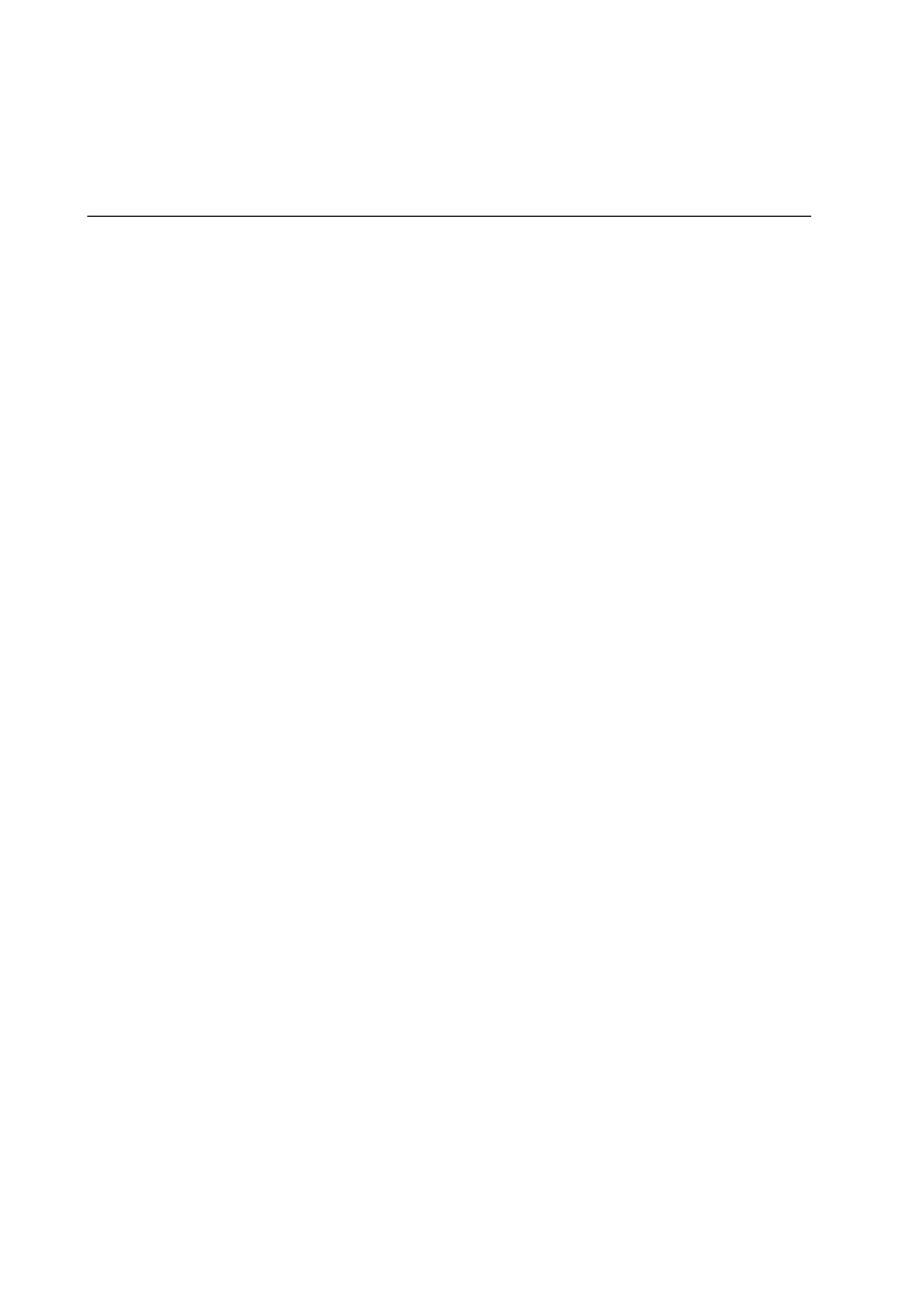               2) ชั่วโมงที่ 2                     1. นักเรียนออกมานาเสนอผลการทาใบกิจกรรมที่ 1 หน้ำชั้นเรียน                     2. จัดทาข้อตกลงการใช้ของใช้ส่วนตนและของใช้ส่วนรวมภายในโรงเรียนพร้อมปฏิบัติตามข้อตกลง เช่น ไม่หยิบของใช้ภายในโรงเรียนมาใช้เพื่อประโยชน์ส่วนตน เมื่อใช้ของใช้นั้นแล้วควรเก็บไว้ที่เดิมเป็นต้น      4.2 สื่อการเรียนรู้/แหล่งเรียนรู้               1) นิทานเรื่อง ของเล่นของใช้               2) ใบความรู้เรื่อง ของใช้ส่วนตัวและของใช้ส่วนรวมภายในโรงเรียน               3) ใบกิจกรรมที่ 1               4) ข้อตกลง5. การประเมินผลการเรียนรู้     5.1 วิธีการประเมิน                 1) ตรวจใบงาน                 2) สังเกตพฤติกรรมนักเรียน      5.2 เครื่องมือที่ใช้ในการประเมิน                 1) แบบตรวจให้คะแนนใบงาน                 2) แบบสังเกตพฤติกรรมนักเรียน     5.3 เกณฑ์การตัดสิน                 นักเรียนผ่านเกณฑ์การประเมินร้อยละ 80 ขึ้นไป ถือว่า ผ่าน6. บันทึกหลังการจัดการเรียนรู้.........................................................................................................................................................................................................................................................................................................................................................................................................................................................................................................................................................................................................................................................................................................................................................................................................................................................................................................................................................................................................................................ลงชื่อ........................................ครูผู้สอน  (..................................................)8. ภาคผนวกใบความรู้เรื่องของใช้ส่วนตัวและของใช้ส่วนตัวของใช้ส่วนตัว หมายถึง สิ่งของใด ที่สามารถนามาเพื่อใช้สร้างประโยชน์ในชีวิตประจำวันของใช้ส่วนรวม หมายถึง ของใช้ส่วนตัวมีมากมายหลายชนิด เช่น แปรงสีฟันยาสีฟัน แก้วน้ำ กางเกง ฯลฯของใช้ส่วนรวมมีมากมายหลายชนิด เช่น ชั้นวางรองเท้า พัดลมในห้องเรียนไม้กวาด ไม้ถูพื้น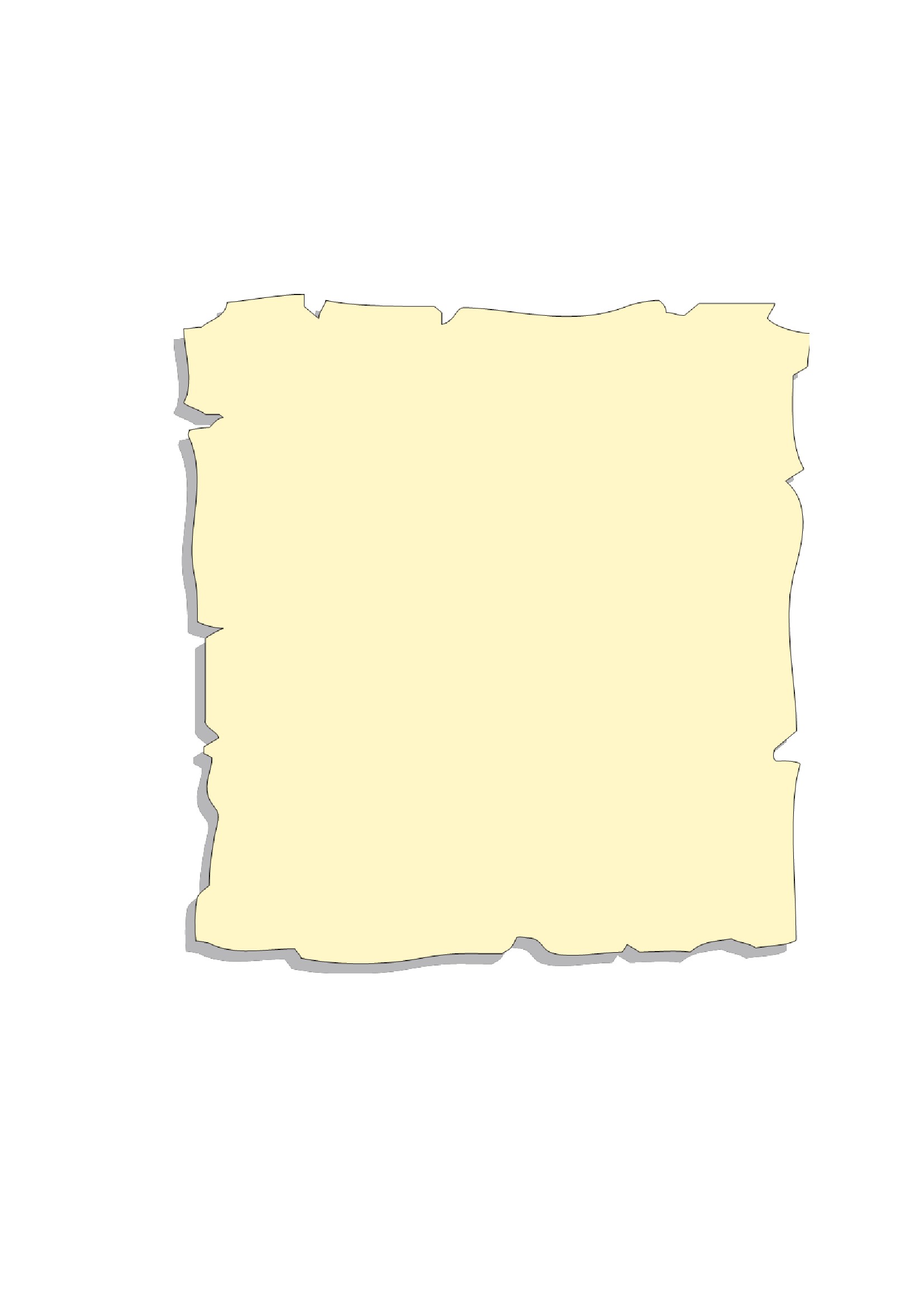 ใบงานที่ 1เรื่อง ของใช้ส่วนตัวและส่วนรวมคำชี้แจ้ง ให้นักเรียนระบายสีภาพของใช้ที่เป็นของส่วนตัวด้วยสีแดงและระบายสีภาพของที่ใช้ส่วนรวม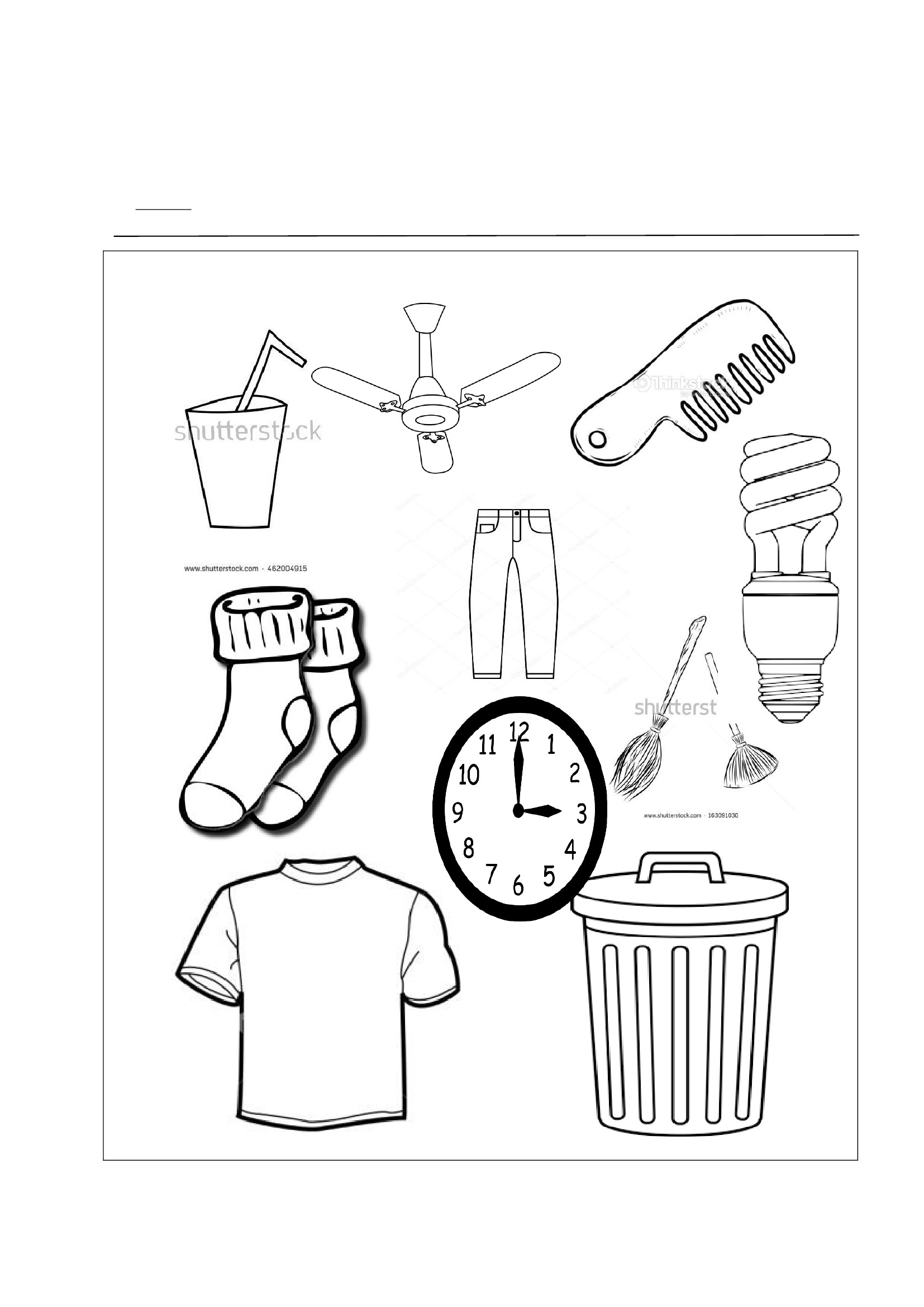 แบบตรวจให้คะแนนใบงานเลขที่ชื่อ - สกุลคะแนนที่ได้(10 คะแนน)ผ่านสรุปผลไม่ผ่านสรุปลงชื่อ…………………….…………………ผู้ตรวจ      (……………………………………….)เกณฑ์การประเมิน- นักเรียนได้คะแนนร้อยละ 80 ขึ้นไป ถือว่า ผ่าน (ได้คะแนน 8 คะแนนขึ้นไป)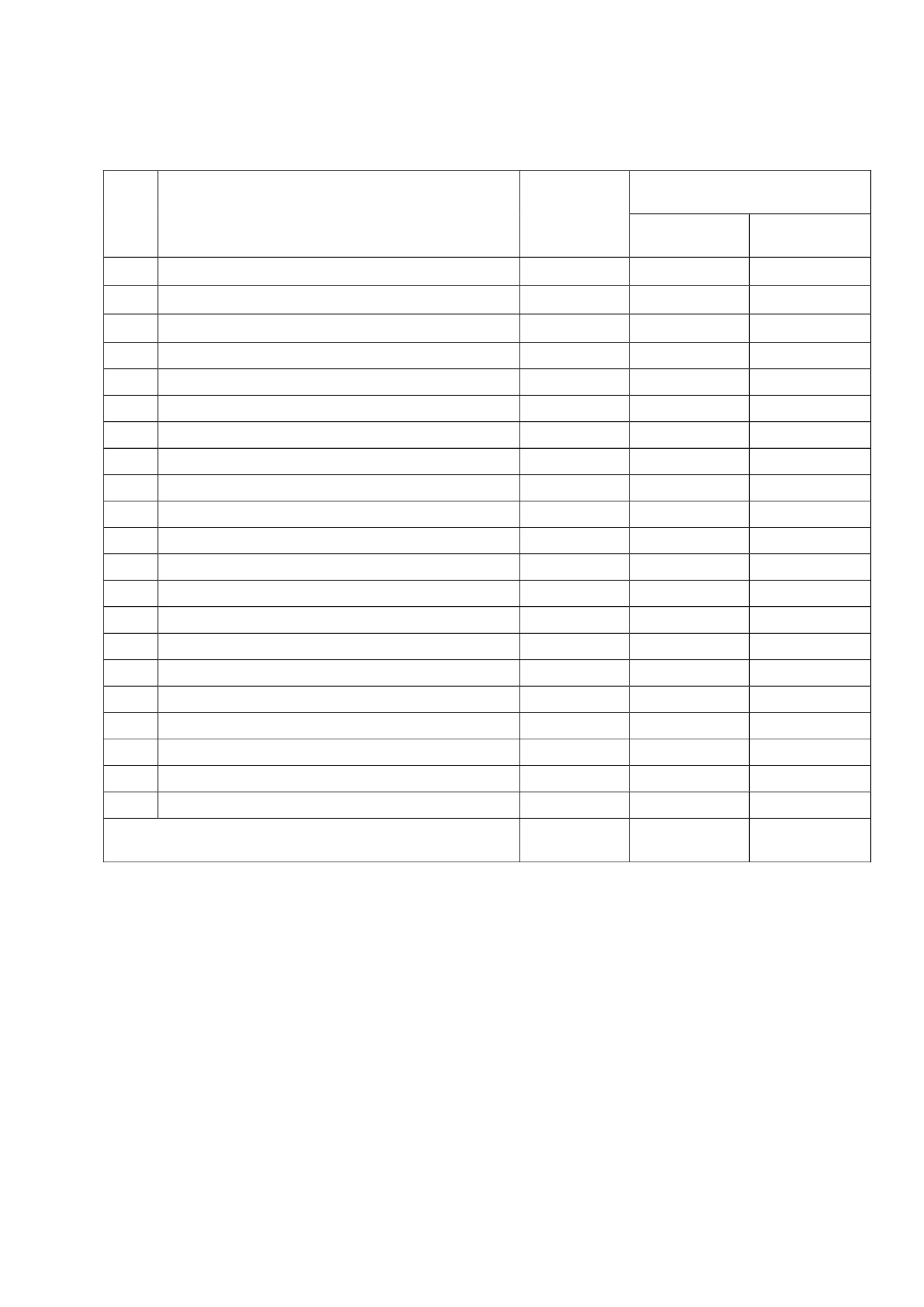 แบบสังเกตการปฏิบัติตนตามข้อตกลงในห้องเรียนชื่อ-สกุล......................................................................ชั้น...................ภาคเรียนที่...........ปีการศึกษา...................คำชี้แจง  : ให้กาเครื่องหมาย  ลงในช่องว่างที่ตรงกับพฤติกรรมที่เกิดขึ้นจริงระดับการปฏิบัติ (คะแนน)ที่12รวมคะแนนลงชื่อ.........................................ผู้ตรวจ  (.............................................)เกณฑ์การประเมินช่องคะแนน	    ผลการประเมิน6-10 คะแนน	       ผ่าน0-5 คะแนน	       ไม่ผ่านข้อตกลงปฏิบัติ(5 คะแนน)ไม่ปฏิบัติ(0 คะแนน)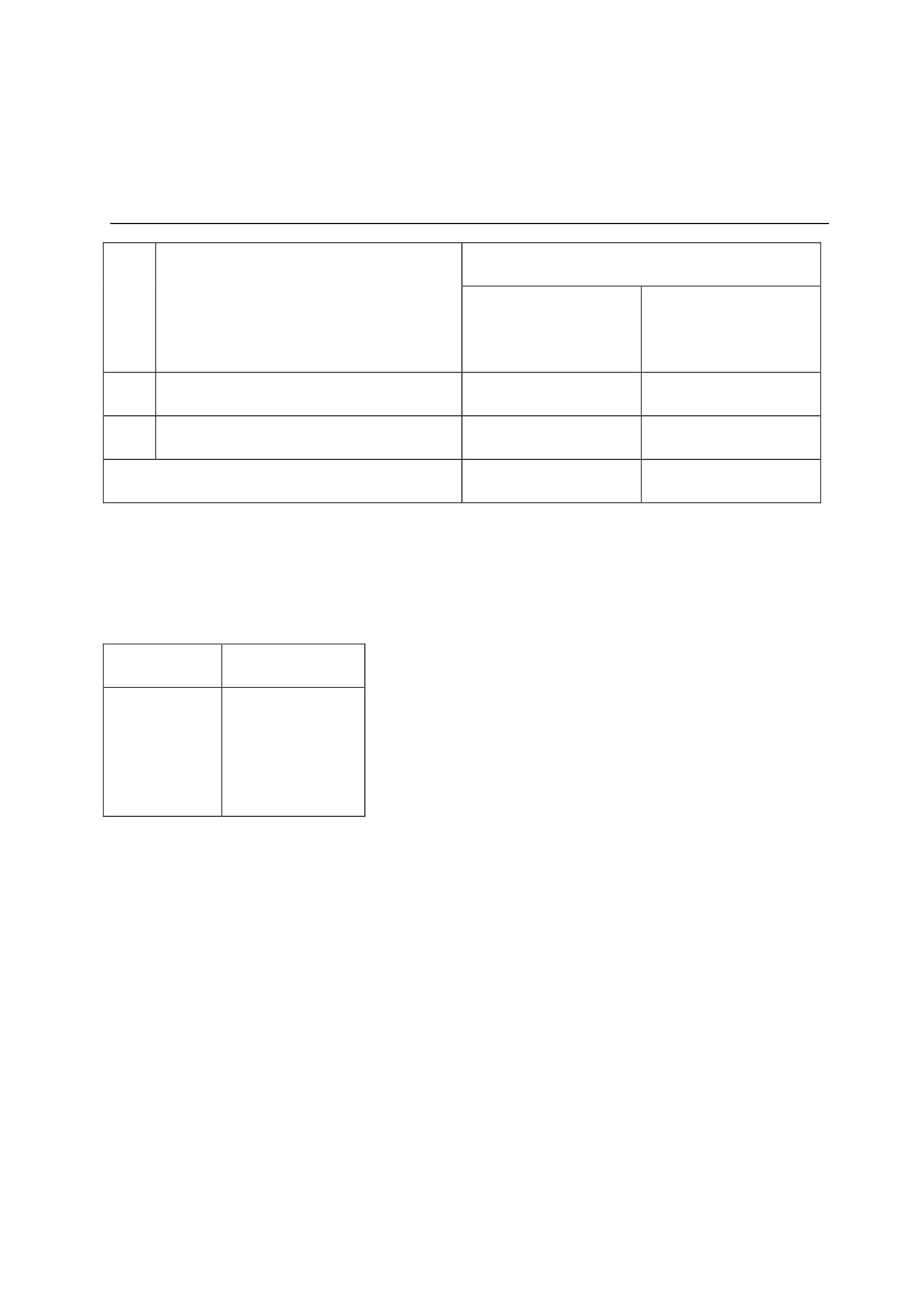 แบบประเมินคุณลักษณะอันพึงประสงค์คาชี้แจ้ง : ให้ผู้สอนสังเกตพฤติกรรมของนักเรียนในระหว่างเรียนและนอกเวลาเรียน แล้วขีด  ลงในช่องที่ตรงกับระดับคะแนนคุณลักษณะอันพึงประสงค์ด้านซื่อสัตย์ สุจริตรายการประเมิน31. ให้ข้อมูลที่ถูกต้อง และเป็นจริง2. ปฏิบัติในสิ่งที่ถูกต้องลงชื่อ............................................ผู้ประเมิน(.............................................)เกณฑ์การให้คะแนนพฤติกรรมที่ปฏิบัติชัดเจนและสม่ำเสมอพฤติกรรมที่ปฏิบัติชัดเจนและบ่อยครั้งพฤติกรรมที่ปฏิบัติบางครั้งให้ 3 คะแนนให้ 2 คะแนนให้ 1 คะแนนระดับคะแนน21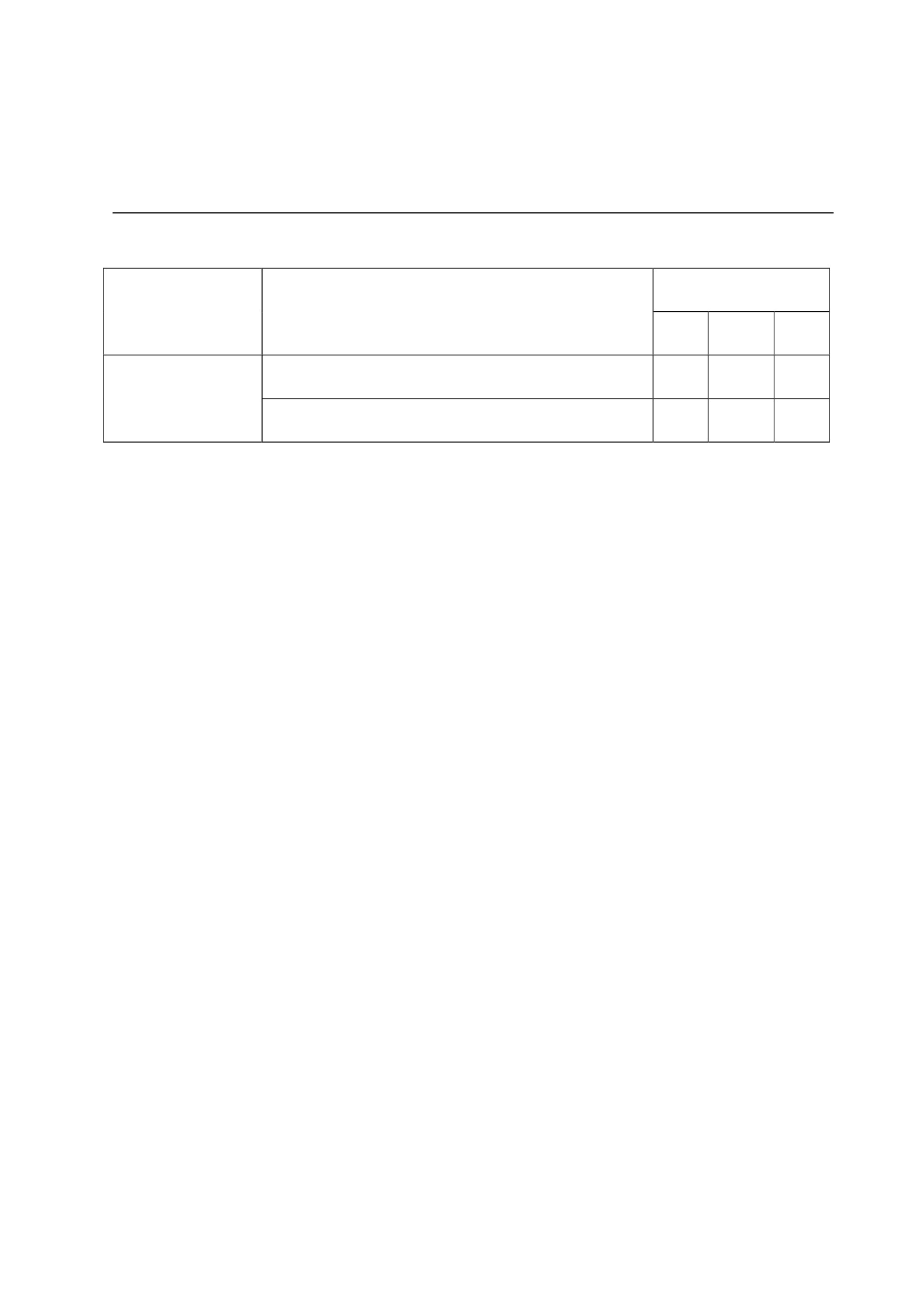 แผนการจัดการเรียนรู้หน่วยที่ 1 ชื่อหน่วย การคิดแยกแยะระหว่างผลประโยชน์ส่วนตนและผลประโยชน์ส่วนรวม ชั้นประถมศึกษาปีที่ 2แผนการจัดการเรียนรู้ที่ 2เรื่อง การคิดแยกแยะ (สถานที่ในชุมชน)เวลา 2 ชั่วโมง1. ผลการเรียนรู้  1.1 มีความรู้ความเข้าใจเกี่ยวกับการแยกแยะระหว่างผลประโยชน์ส่วนตนและผลประโยชน์ส่วนรวม  2.2 สามารถคิดแยกแยะระหว่างผลประโยชน์ส่วนตนและผลประโยชน์ส่วนรวม2. จุดประสงค์การเรียนรู้  2.1 นักเรียนสามารถบอกความหมายของสถานที่ส่วนตนในชุมชนได้  2.2 นักเรียนสามารถบอกความหมายของสถานที่ส่วนรวมในชุมชนได้  2.3 นักเรียนสามารถแยกแยะสถานที่ส่วนตนและสถานที่ส่วนรวมในชุมชนได้3. สาระการเรียนรู้  3.1 ความรู้    สถานที่ส่วนตนในชุมชน หมายถึง สถานที่ที่ใช้เฉพาะบุคคลที่อยู่ในชุมชน เช่น บ้าน สวนผลไม้สวนยาง    สถานที่ส่วนรวมในชุมชน หมายถึง สถานที่ที่ใช้ร่วมกันที่อยู่ในชุมชน เช่น สวนสาธารณะ สนามกีฬา สนามเด็กเล่น  3.2 ทักษะ/กระบวนการ (สมรรถนะที่เกิด)     1) ความสามารถในการสื่อสาร           (อ่าน ฟัง พูด เขียน)     2) ความสามารถในการคิด           (วิเคราะห์ จัดกลุ่ม สรุป)  3.3 คุณลักษณะอันพึงประสงค์     1) ซื่อสัตย์สุจริต     2) มีวินัย4. กิจกรรมการเรียนรู้  4.1 ขั้นตอนการเรียนรู้    1) ชั่วโมงที่ 1       1. ครู ตั้งคาถามให้นักเรีย นทายปริศนาคาทายเกี่ยวกับสถานที่ส่วนตนและสถานที่ส่วนรวมภายในชุมชน ดังนี้              1.1 อะไรเอ่ย มีประตูหน้ำต่ำง ใช้พักอาศัย มีไว้เพื่อหลบแดดหลบฝน              1.2 อะไรเอ่ย มีลานกว้าง มีชิงช้า มีเครื่องเล่น เด็ก ชอบไป        2. ครูนาภาพที่เป็นสถานที่ส่วนตนและสถานที่ส่วนรวมภายในชุมชนมาให้นักเรียนดู จากนั้นครูตั้งประเด็นคาถาม เช่น              2.1 นักเรียนทราบหรือไม่ว่าสถานที่นี้เรียกว่าอะไร              2.2 นักเรียนเคยไปสถานที่แห่งนี้หรือไม่              2.3 นักเรียนคิดว่าสถานที่เหล่านี้มีไว้เพื่ออะไร        3. นักเรียนแบ่งกลุ่ม กลุ่มละ 5-6 คน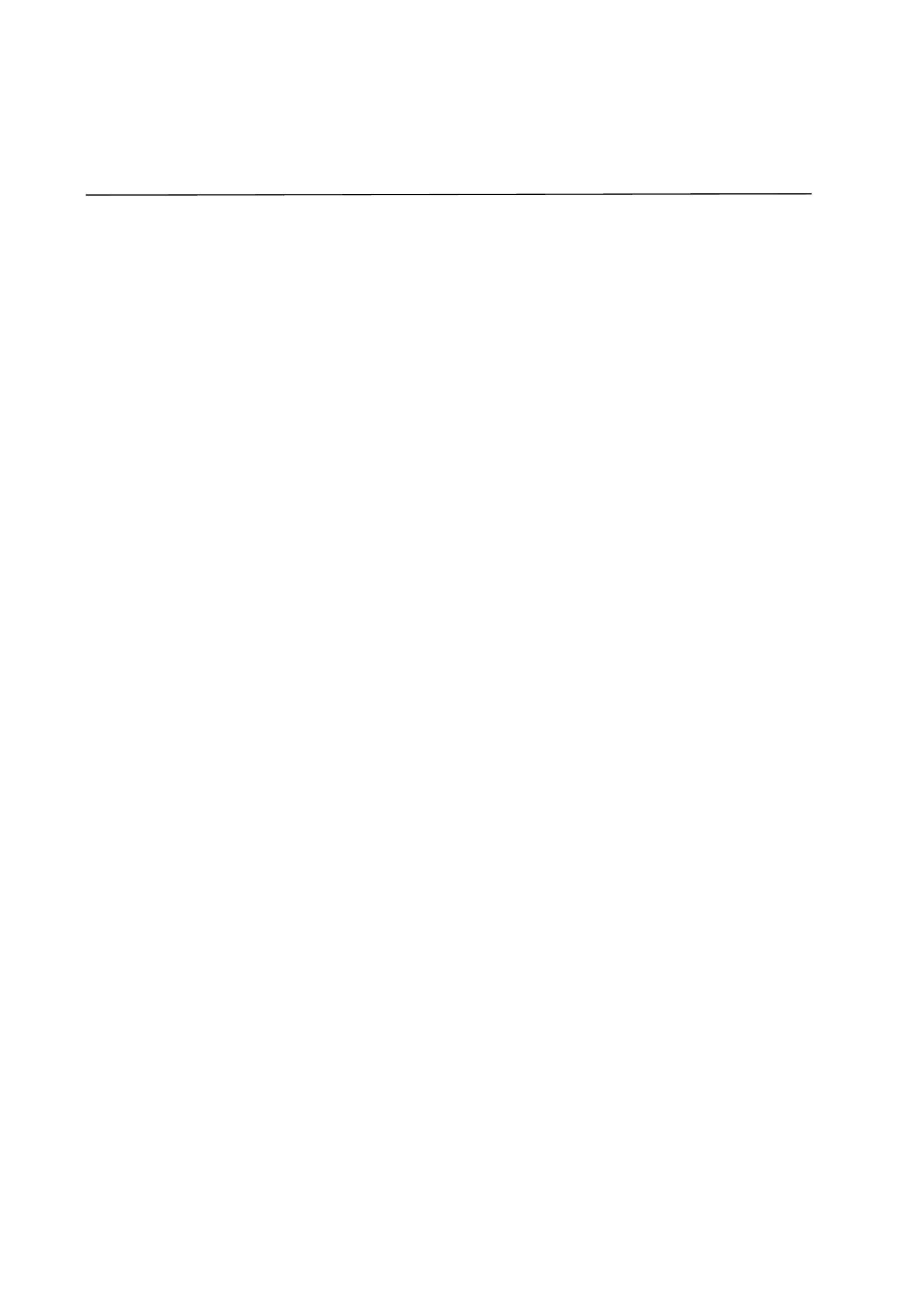                          4. ครูให้นักเรียนค้นหาสถานที่ส่วนตนและส่วนรวมภายในชุมชนโดยให้นักเรียนค้นคว้าข้อมูลจากอินเทอร์เน็ตในห้องคอมพิวเตอร์ของโรงเรียน แล้วครูช่วยพิมพ์ภาพออกมา                         5. ครูให้นักเรียนแยกแยะภาพที่เป็นสถานที่ส่วนตนและส่วนรวมภายในชุมชน ตัดภาพแล้วติดลงในกระดาษ ทาเป็นหนังสือเล่มเล็กและตกแต่งให้สวยงาม                         6. ให้สมาชิกในกลุ่มร่วมกันสรุปความหมายของสถานที่ส่วนตนและสถานที่ส่วนรวมในชุมชน                         7. ครูให้ความรู้เกี่ยวกับสถานที่ส่วนตนและสถานที่ส่วนรวมในชุมชนเพื่อเพิ่มพูนความรู้อีกครั้งหนึ่ง                  2) ชั่วโมงที่ 2                         1. ให้แต่ละกลุ่มส่งตัวแทนนักเรียนออกมานาเสนอผลการทาหนังสือเล่มเล็ก เรื่องสถานที่ส่วนตนและสถานที่ส่วนรวมในชุมชน                         2. นักเรียนนาผลงานไปวางบนชั้นในห้องสมุดโรงเรียน เพื่อเป็นการเผยแพร่และแนะนาสถานที่ส่วนตนและสถานที่ส่วนรวมในชุมชนให้ทุกคนรู้จัก       4.2 สื่อการเรียนรู้/แหล่งเรียนรู้                  1) ภาพสถานที่ส่วนตนและส่วนรวมในชุมชน                  2) คอมพิวเตอร์                  3) ภาพสถานที่ต่ำง จากอินเทอร์เน็ต                  4) กระดาษ                  5) สีไม้5. การประเมินผลการเรียนรู้       5.1 วิธีการประเมิน                  1) การตรวจผลงานการทาหนังสือเล่มเล็ก                  2) การประเมินการทำงานกลุ่ม       5.2 เครื่องมือที่ใช้ในการประเมิน                  1) ใบให้คะแนนการตรวจผลงานการทาหนังสือเล่มเล็ก                  2) แบบประเมินการทำงานกลุ่ม       5.3 เกณฑ์การตัดสิน                นักเรียนผ่านเกณฑ์การประเมินร้อยละ 80 ขึ้นไป ถือว่า ผ่าน6. บันทึกหลังการจัดการเรียนรู้.................................................................................................................................................................................................................................................................................................................................................................................................................................................................................................................................................................................................................................ลงชื่อ........................................ครูผู้สอน    (............................................)8. ภาคผนวกปริศนาคาทายเกี่ยวกับสถานที่อะไรเอ่ย? มีประตูหน้ำต่ำง ใช้พักอาศัย มีไว้เพื่อหลบแดดหลบฝนแหล่งที่มา https://www.google.co.th/search?q=ภาพ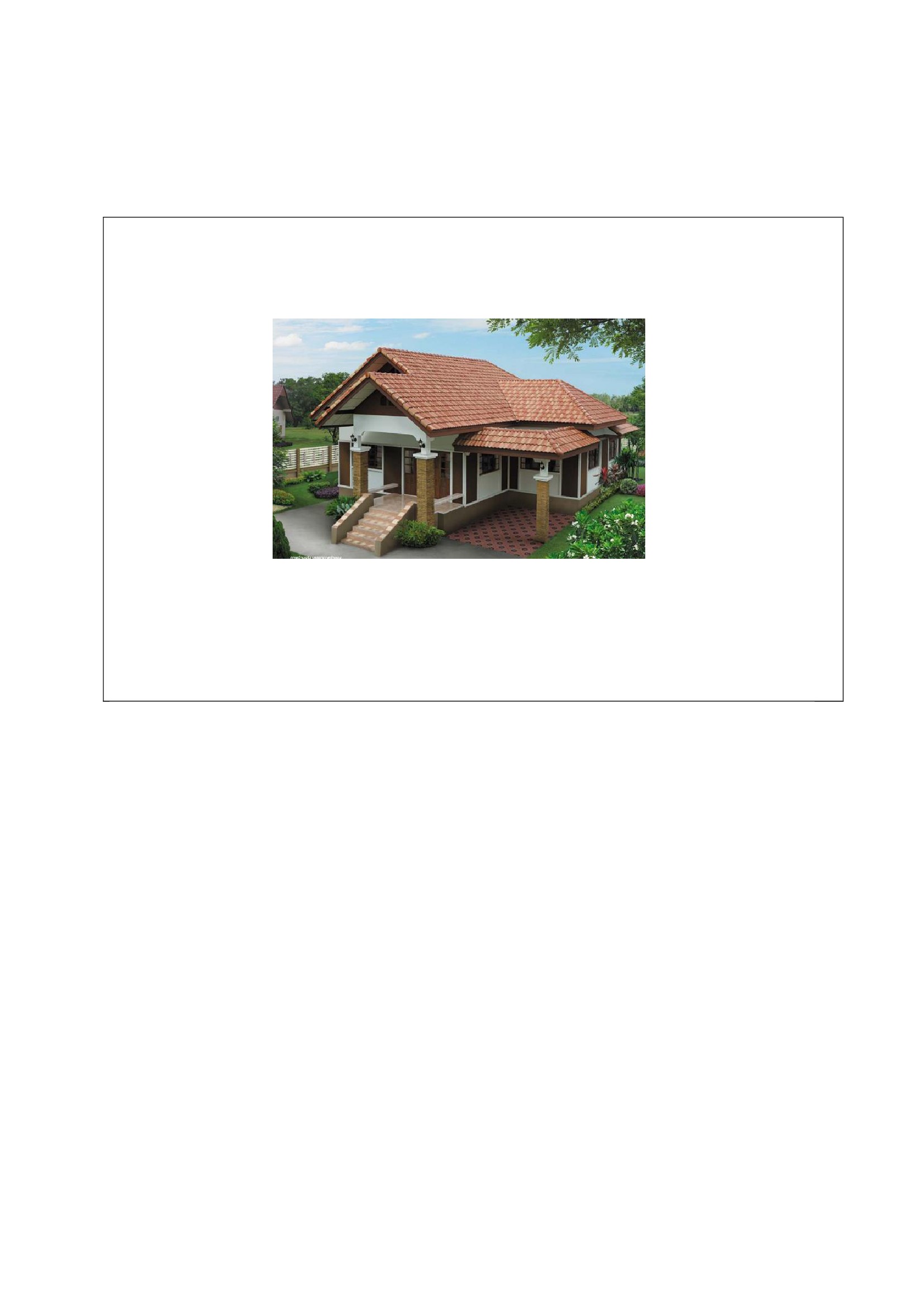 ภาพบ้านอะไรเอ่ย? มีลานกว้าง มีชิงช้า มีเครื่องเล่น เด็ก ชอบเล่นแหล่งที่มาhttps://www.google.co.th/search?rlz=1C1CHBF_thTH735TH735&tbm=isch&sa=1&ei=q64dWvilGIfavATe6YiQDA&q=ภาพสนามเด็กเล่น&oq=ภาพสนามเด็กเล่น&gs_l=psy-ab.3...316070.332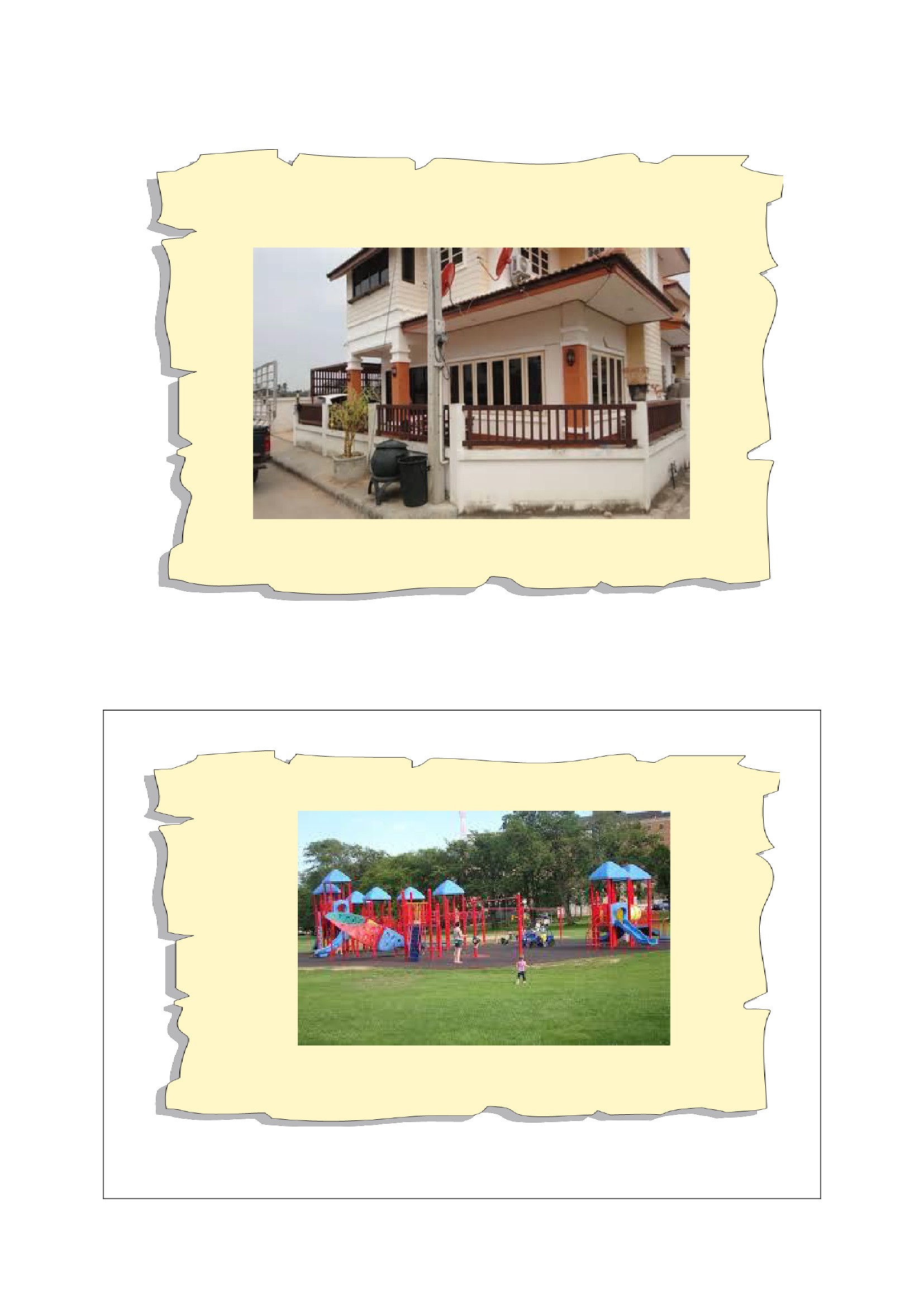 ภาพสวนสาธารณะภาพชายหาด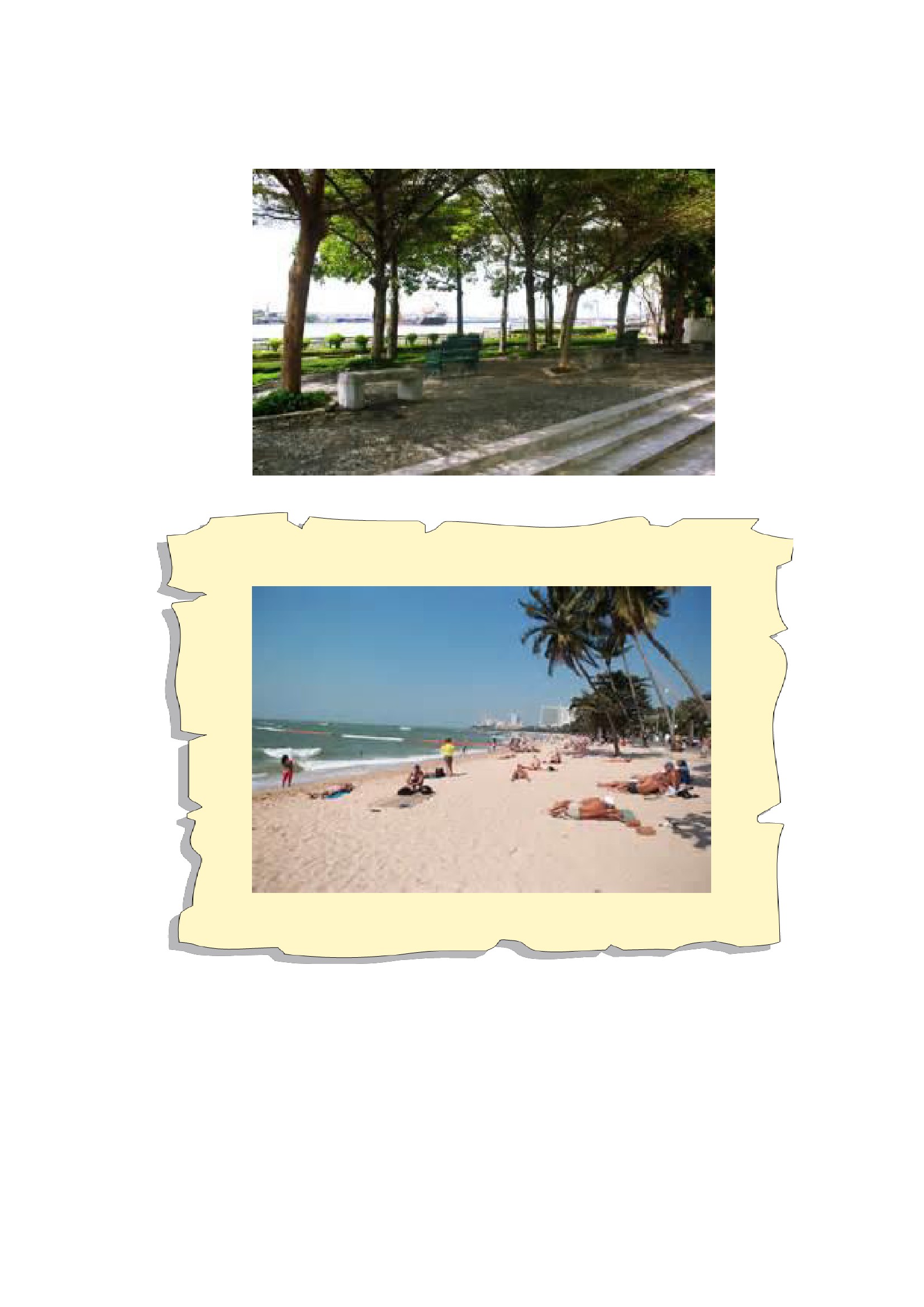 ภาพห้องพักรีสอร์ท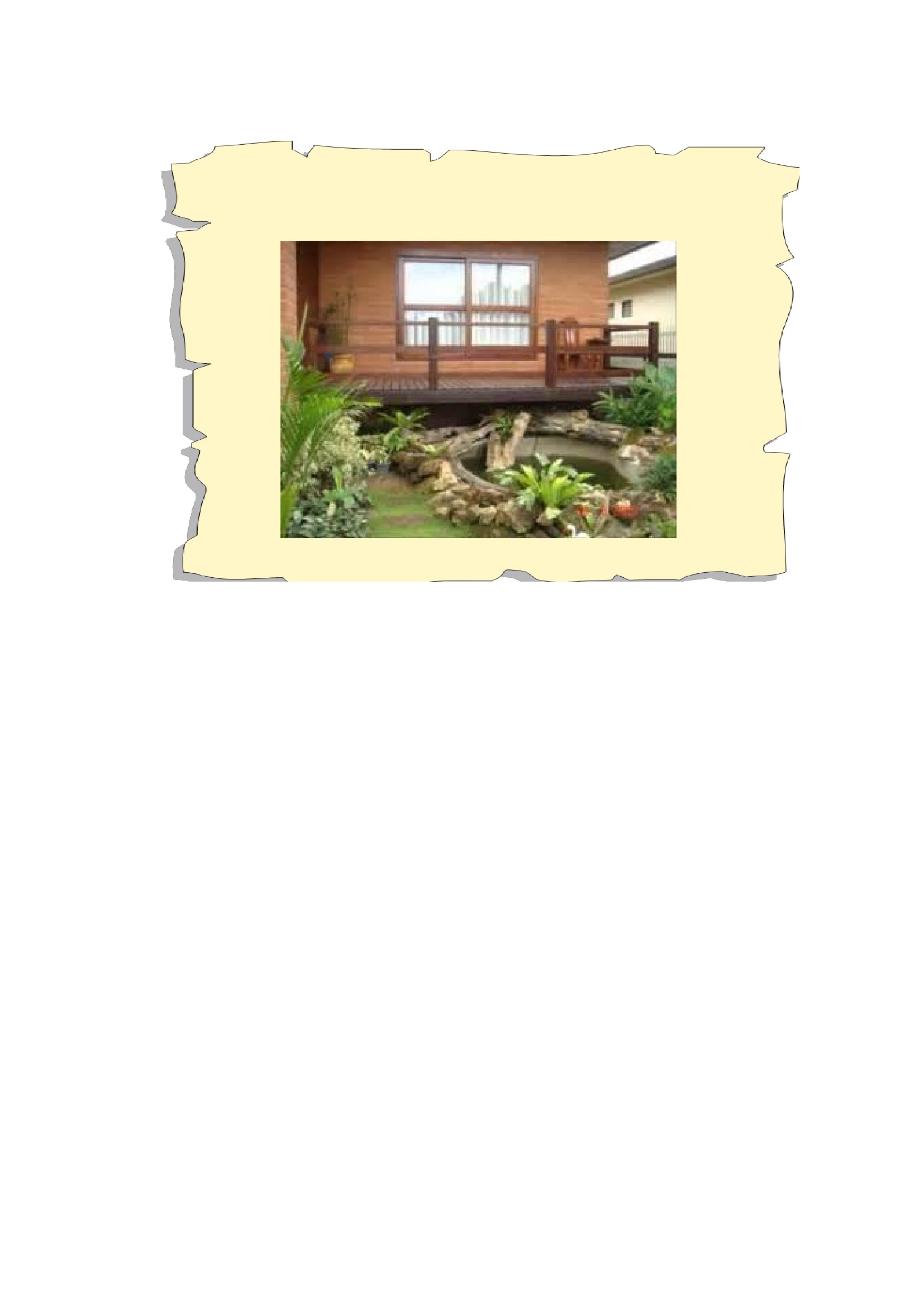 แบบตรวจให้คะแนนหนังสือเล่มเล็กรายการประเมินที่ชื่อ - สกุลเนื้อหาสาระ        ภาพประกอบ(3)(3)ความคิดสร้างสรรค์(2)รูปเล่มสวยงาม(2)รวมคะแนน(10 คะแนน)เกณฑ์การตัดสิน- นักเรียนได้ 8 คะแนนขึ้นไปถือว่า ผ่าน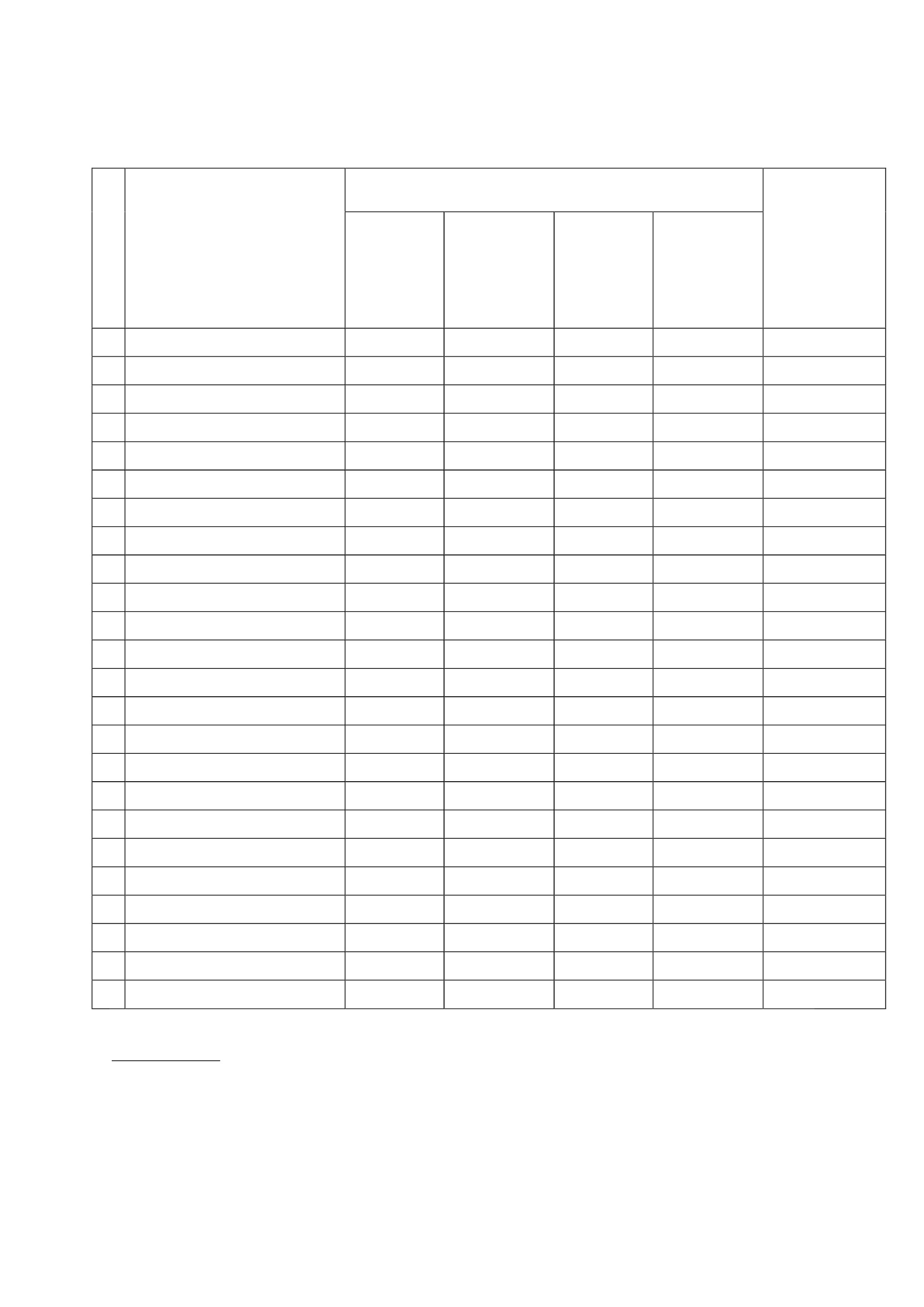 แบบประเมินการทำงานกลุ่มเรื่อง .................................................................................รายการประเมินที่ชื่อกลุ่มความร่วมมือการแสดง                การรับฟัง     ความ        ความตั้งใจ        ผู้อื่นคิดเห็นการร่วมปรับปรุงผลงานรวมคะแนน2 คะแนน        2 คะแนน        2 คะแนน     2 คะแนน      2 คะแนน        10 คะแนนลงชื่อ.........................................ผู้ตรวจ( ........................................... )เกณฑ์การประเมินนักเรียนได้คะแนนร้อยละ 80 ถือว่าผ่าน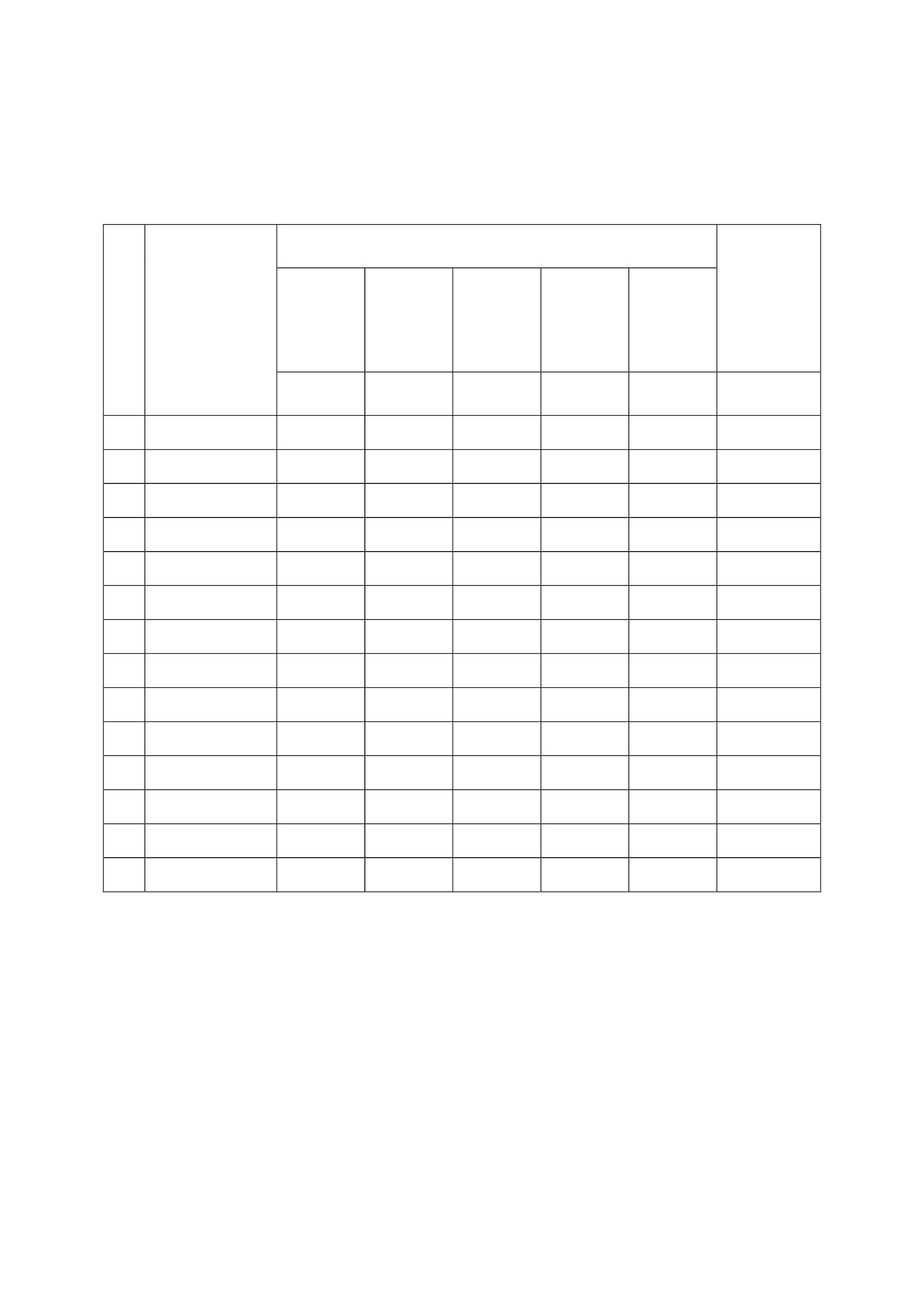 แบบประเมินคุณลักษณะอันพึงประสงค์คาชี้แจ้ง : ให้ผู้สอนสังเกตพฤติกรรมของนักเรียนในระหว่างเรียนและนอกเวลาเรียน แล้วขีด  ลงในช่องที่ตรงกับระดับคะแนนคุณลักษณะอันพึงประสงค์ด้านซื่อสัตย์ สุจริตมีวินัยรายการประเมิน31. ให้ข้อมูลที่ถูกต้อง และเป็นจริง2. ปฏิบัติในสิ่งที่ถูกต้อง1. ปฏิบัติตามข้อตกลง กฎเกณฑ์ ระเบียบ ข้อบังคับของครอบครัว มีความตรงต่อเวลาในการปฏิบัติกิจกรรมต่ำง ในชีวิตประจำวันระดับคะแนน21ลงชื่อ............................................ผู้ประเมิน(.............................................)เกณฑ์การให้คะแนนพฤติกรรมที่ปฏิบัติชัดเจนและสม่ำเสมอพฤติกรรมที่ปฏิบัติชัดเจนและบ่อยครั้งพฤติกรรมที่ปฏิบัติบางครั้งให้ 3 คะแนนให้ 2 คะแนนให้ 1 คะแนน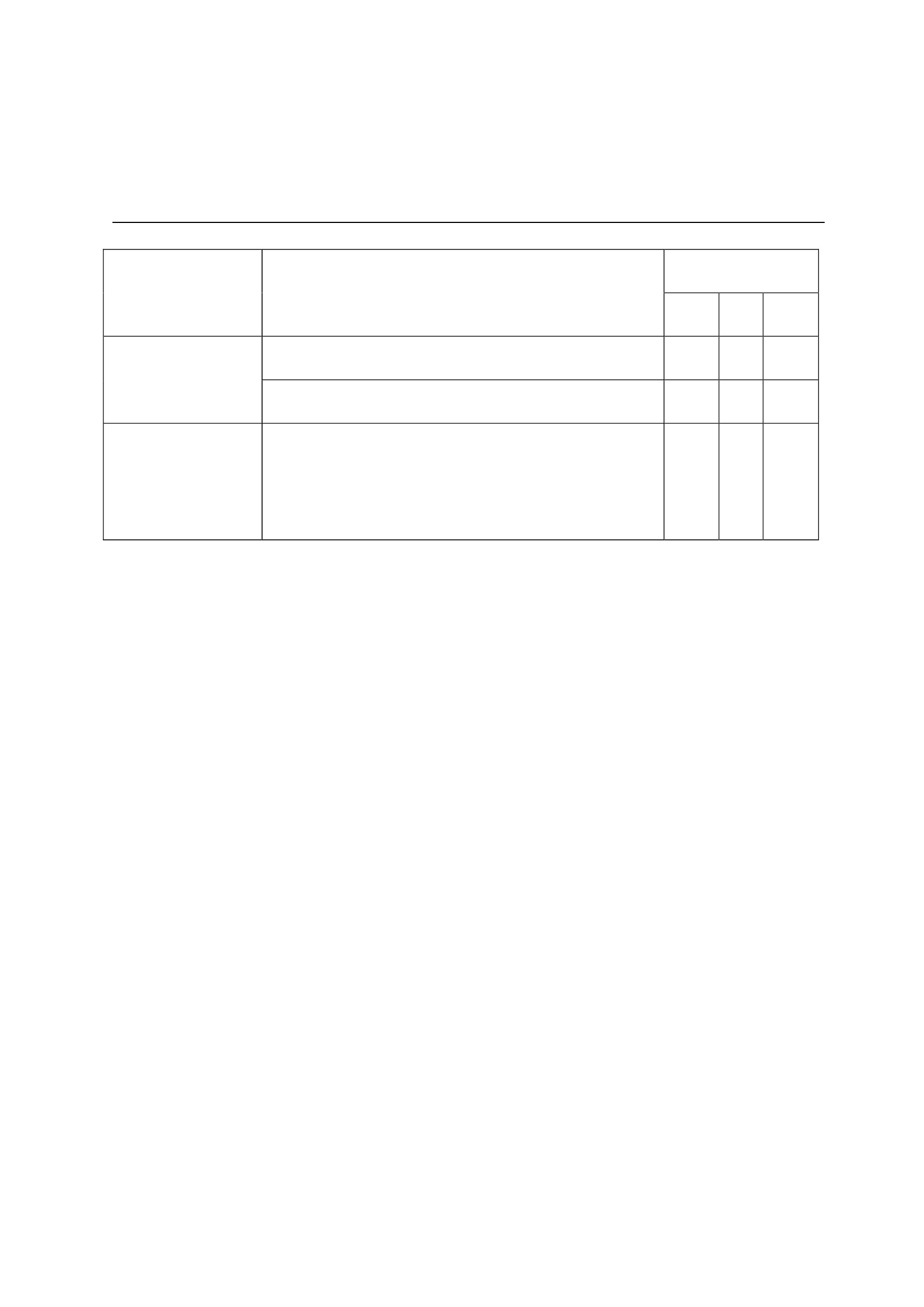 แผนการจัดการเรียนรู้หน่วยที่ 1 ชื่อหน่วย การคิดแยกแยะระหว่างผลประโยชน์ส่วนตนและผลประโยชน์ส่วนรวม ชันประถมศึกษาปีที่ 2้แผนการจัดการเรียนรู้ที่ 3 เรื่อง การคิดแยกแยะระหว่างผลประโยชน์ส่วนตนและส่วนรวม เวลา 2 ชั่วโมง1. ผลการเรียนรู้  1.1 มีความรู้ความเข้าใจเกี่ยวกับการแยกแยะระหว่างผลประโยชน์ส่วนตนและผลประโยชน์ส่วนรวม  1.2 สามารถคิดแยกแยะระหว่างผลประโยชน์ส่วนตนและผลประโยชน์ส่วนรวม2. จุดประสงค์การเรียนรู้  2.1 นักเรียนสามารถบอกความหมายของผลประโยชน์ส่วนตนได้  2.2 นักเรียนสามารถบอกความหมายของผลประโยชน์ส่วนรวมได้  2.3 นักเรียนสามารถแยกแยะผลประโยชน์ส่วนตนและผลประโยชน์ส่วนรวมได้3. สาระการเรียนรู้  3.1 ความรู้     ผลประโยชน์ส่วนตน หมายถึง การคานึงถึงตัวเอง ความต้องการส่วนบุคคล     ผลประโยชน์ส่วนรวม หมายถึง การคานึงถึงบุคคลอื่นมากกว่าตนเอง  3.2 ทักษะ/กระบวนการ (สมรรถนะที่เกิด)     1) ความสามารถในการสื่อสาร            (ฟัง พูด เขียน)     2) ความสามารถในการคิด           (วิเคราะห์ สรุป)  3.3 คุณลักษณะอันพึงประสงค์     1) รักชาติ ศาสน์ กษัตริย์     2) ซื่อสัตย์สุจริต4. กิจกรรมการเรียนรู้  4.1 ขั้นตอนการเรียนรู้     1) ชั่วโมงที่ 1        1. ครูเล่าข่าวหรือกิจกรรมที่มีการช่วยเหลือกันในชุมชน เช่น ช่วยกันขุดลอกคูคลองให้สะอาดการปลูกต้นไม้ในที่สาธารณะ แล้วตั้งคาถามให้นักเรียนตอบ               1.1 เมื่อนักเรียนได้รับรู้ข่าวเหล่านี้แล้ว นักเรียนรู้สึกอย่างไร               1.2 เมื่อนักเรียนมีโอกาสได้ช่วยเหลือผู้อื่น นักเรียนทาสิ่งนั้นหรือไม่ อย่างไร        2. ครูกระตุ้นให้นักเรียนทุกคนมีส่วนร่วมในการตอบคาถามเพื่อนาเข้าสู่บทเรียน        3. ครูให้นักเรียนอาสาสมัครออกมาเล่าประสบการณ์เกี่ยวกับการมีส่วนร่วมในการทำคุณประโยชน์ กับกิจกรรมของชุมชนที่นักเรียนอาศัยอยู่ แล้ว ให้ เพื่อน แสดงความคิดเห็นว่า การกระทำดังกล่าวมีประโยชน์ต่อตัวนักเรียนและชุมชนหรือไม่ อย่างไร        4. ครูให้นักเรียนแบ่งกลุ่ม กลุ่มละ 5-6 คน        5. ให้นักเรียนศึกษาเกี่ยวกับผลประโยชน์ส่วนตนและผลประโยชน์ส่วนรวมจากใบความรู้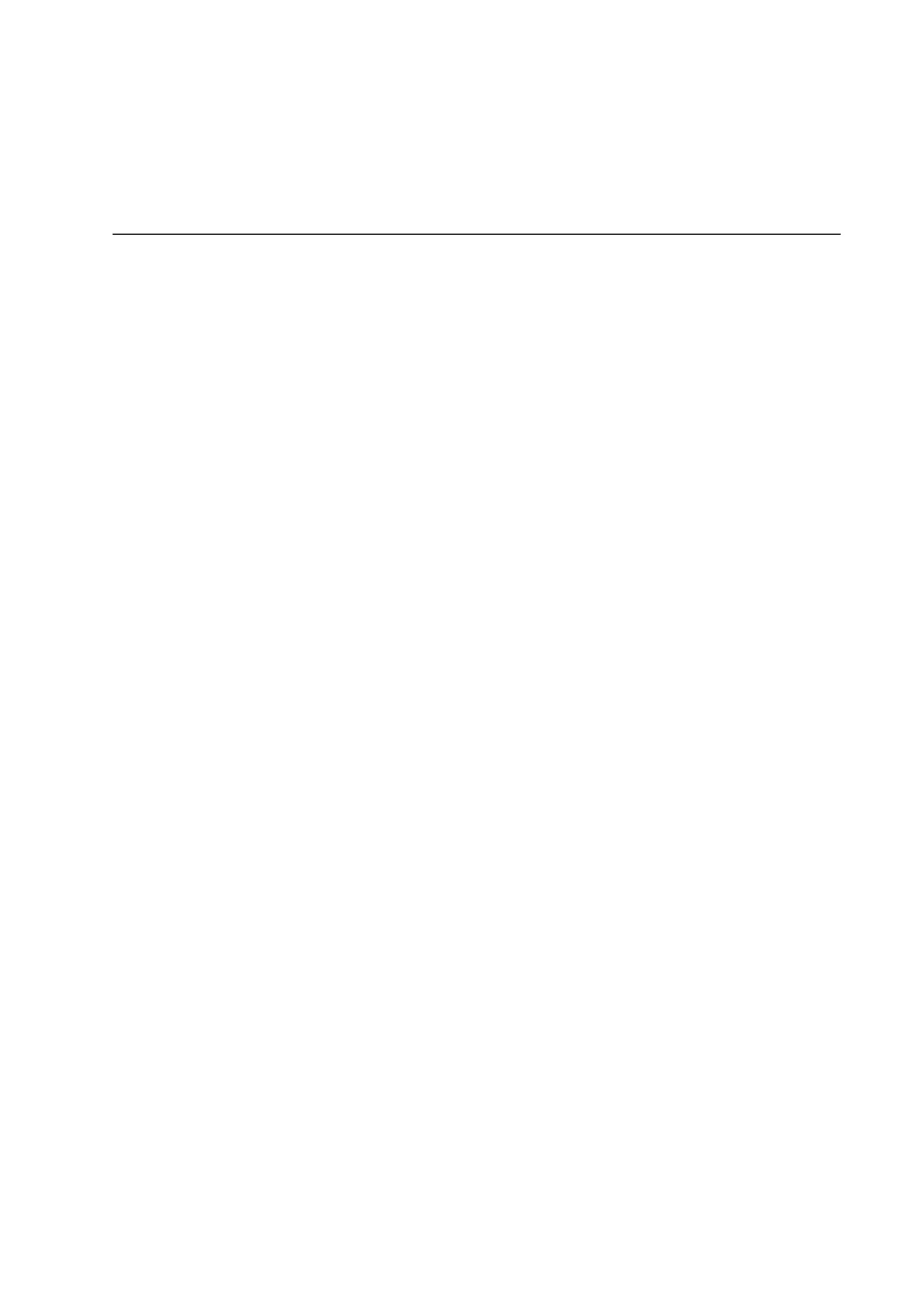       6. ครูให้นักเรียนแยกแยะผลประโยชน์ส่วนตนและผลประโยชน์ส่วนรวมโดยให้นักเรียนหาภาพกิจกรรมที่เป็นประโยชน์ส่วนตนและประโยชน์ส่วนรวมมากลุ่มละ 3-5 ภาพ แล้วร่วมกันสนทนาและสรุปผลดังนี้          6.1 จากภาพเป็นการทากิจกรรมที่เป็นผลประโยชน์ส่วนตน          6.2 จากภาพเป็นการทากิจกรรมที่เป็นผลประโยชน์ส่วนรวม          6.3 นักเรียนคิดว่ากิจกรรมเหล่านี้มีความสำคัญอย่างไร          6.4 ถ้าทุกคนคานึงถึงผลประโยชน์ส่วนรวมมากกว่าผลประโยชน์ส่วนตนในการทำสิ่งต่ำงๆ นักเรียนคิดว่าจะเกิดผลดีอย่างไรบ้าง      7. ให้สมาชิกในกลุ่มที่ร่วมกันสรุปเกี่ยวกับประโยชน์ส่วนตนและประโยชน์ส่วนรวม      8. ครูให้ความรู้เกี่ยวกับผลประโยชน์ส่วนตนและผลประโยชน์ส่วนรวมเพื่อเป็นการเพิ่มพูนความรู้อีกครั้งหนึ่ง      2) ชั่วโมงที่ 2          1. ให้ตัวแทนนักเรียนออกมานาเสนอผลงานผังความคิดหน้ำชั้นเรียน          2. นาผลงานผังความคิดติดบอร์ดประชาสัมพันธ์เพื่อเผยแพร่ให้เพื่อนนักเรียนชั้นเรียนอื่นๆ ได้ศึกษาต่อไป       4.2 สื่อการเรียนรู้/แหล่งเรียนรู้                  1) ใบความรู้ เรื่องผลประโยชน์ส่วนตนและผลประโยชน์ส่วนรวม                  2) ภาพกิจกรรมผลประโยชน์ส่วนตนและผลประโยชน์ส่วนรวม                  3) กระดาษ flip chart                  4) สี กระดาษ กาว5. การประเมินผลการเรียนรู้       5.1 วิธีการประเมิน                 1) การตรวจผลงานการทาผังความคิด เรื่อง ผลประโยชน์ส่วนตนและผลประโยชน์ส่วนรวม                 2) การประเมินการนาเสนอผลงาน                 3) การประเมินการทำงานกลุ่ม       5.2 เครื่องมือที่ใช้ในการประเมิน                 1) แบบประเมินผลงานการทาผังความคิด เรื่องผลประโยชน์ส่วนตนและผลประโยชน์ส่วนรวม                 2) แบบประเมินการทำงานกลุ่ม       5.3 เกณฑ์การตัดสิน                  นักเรียนผ่านเกณฑ์การประเมินร้อยละ 80 ขึ้นไป ถือว่า ผ่าน6. บันทึกหลังการจัดการเรียนรู้.........................................................................................................................................................................................................................................................................................................................................................................................................................ลงชื่อ........................................ครูผู้สอน   (..................................................)8. ภาคผนวกใบความรู้ เรื่องผลประโยชน์ส่วนตนและผลประโยชน์ส่วนรวมผลประโยชน์ส่วนตน หมายถึง การคานึงถึงตัวเอง ความต้องการส่วนบุคคลผลประโยชน์ส่วนรวม หมายถึง การคานึงถึงบุคคลอื่นมากกว่าตนเองการกระทาเพื่อประโยชน์ส่วนตน เช่นการจอดรถบนทางเท้า การขายของบนทางเท้า การทิ้งขยะโดยไม่แยกขยะการปลูกพืชในที่สาธารณะการกระทาเพื่อประโยชน์ส่วนรวม เช่นการปลูกต้นไม้ในสวนสาธารณะ ช่วยเก็บขยะที่พบเห็นในบริเวณโรงเรียนการดูแลรักษาศาสนสถานในชุมชน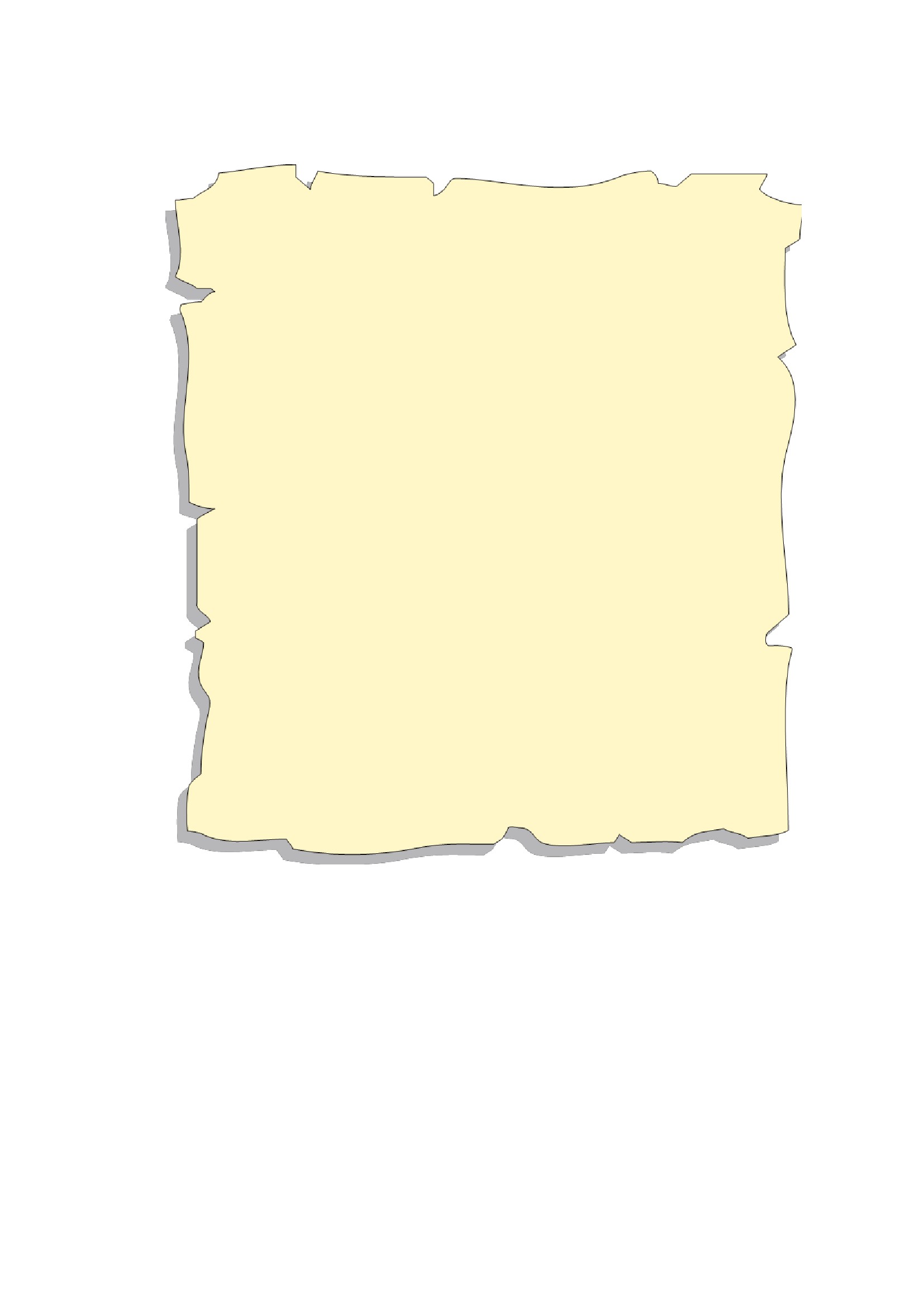 ภาพการทาประโยชน์ต่อส่วนรวม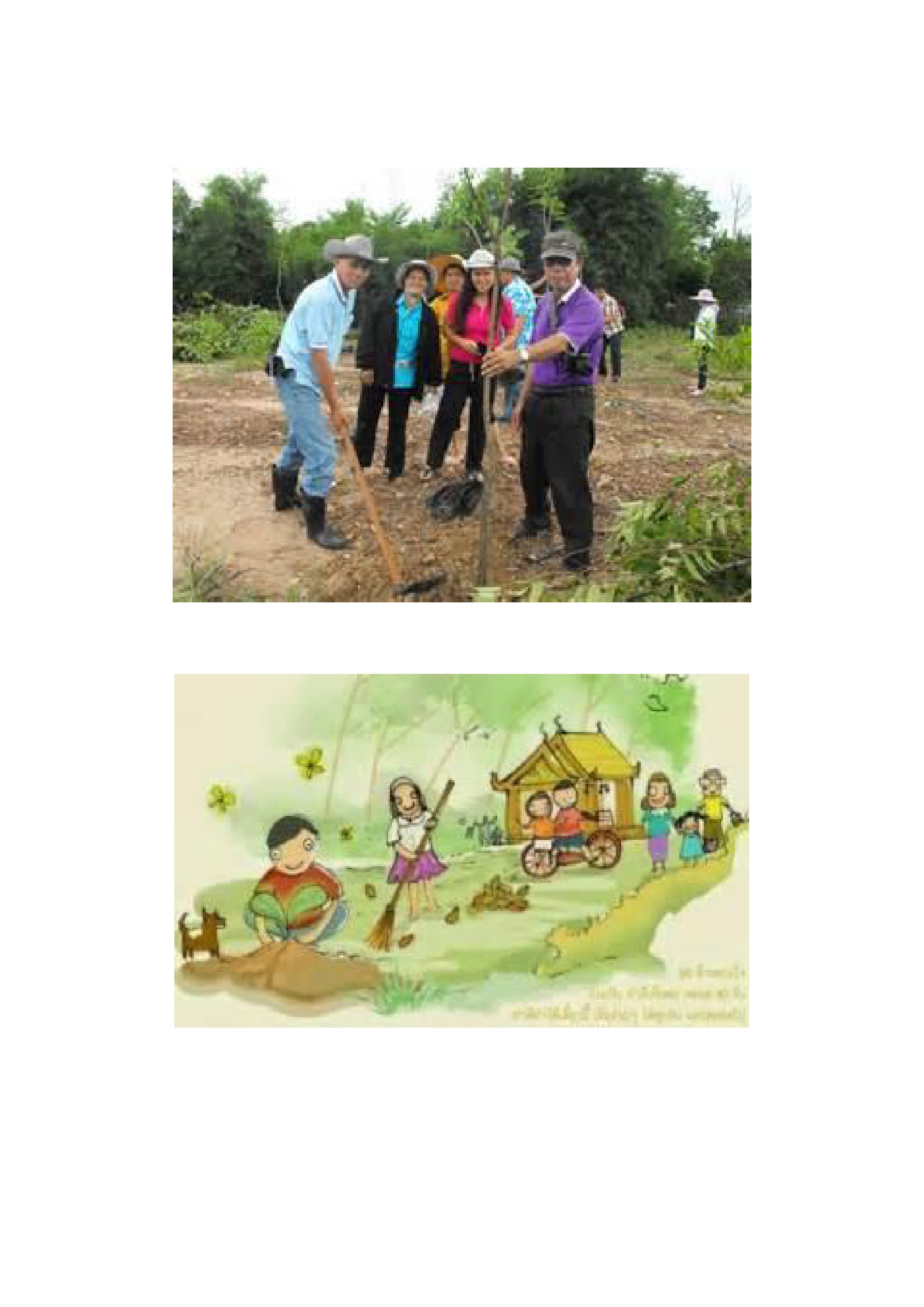 ภาพการทาประโยชน์ต่อส่วนรวม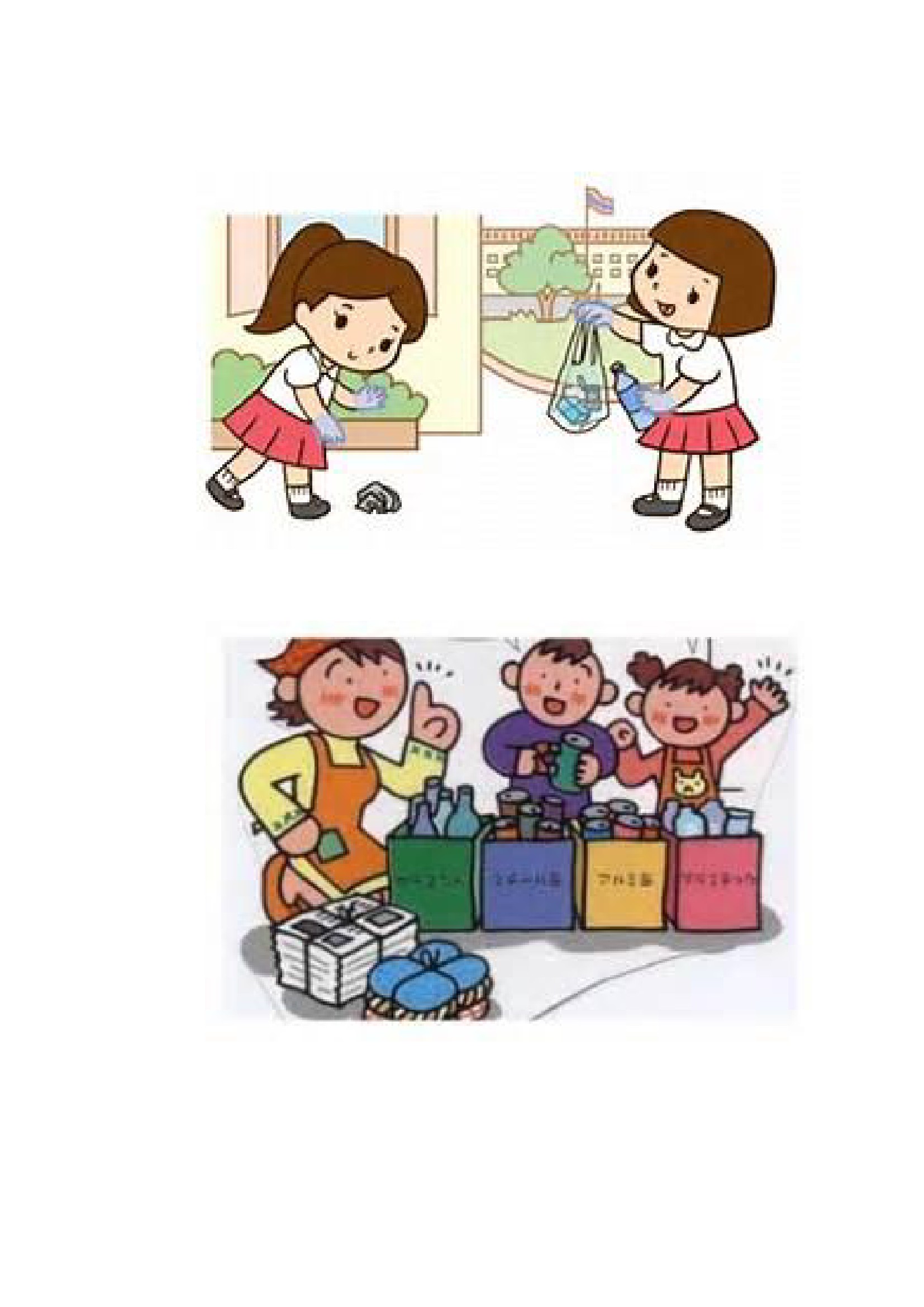 ภาพการทำประโยชน์ต่อส่วนตน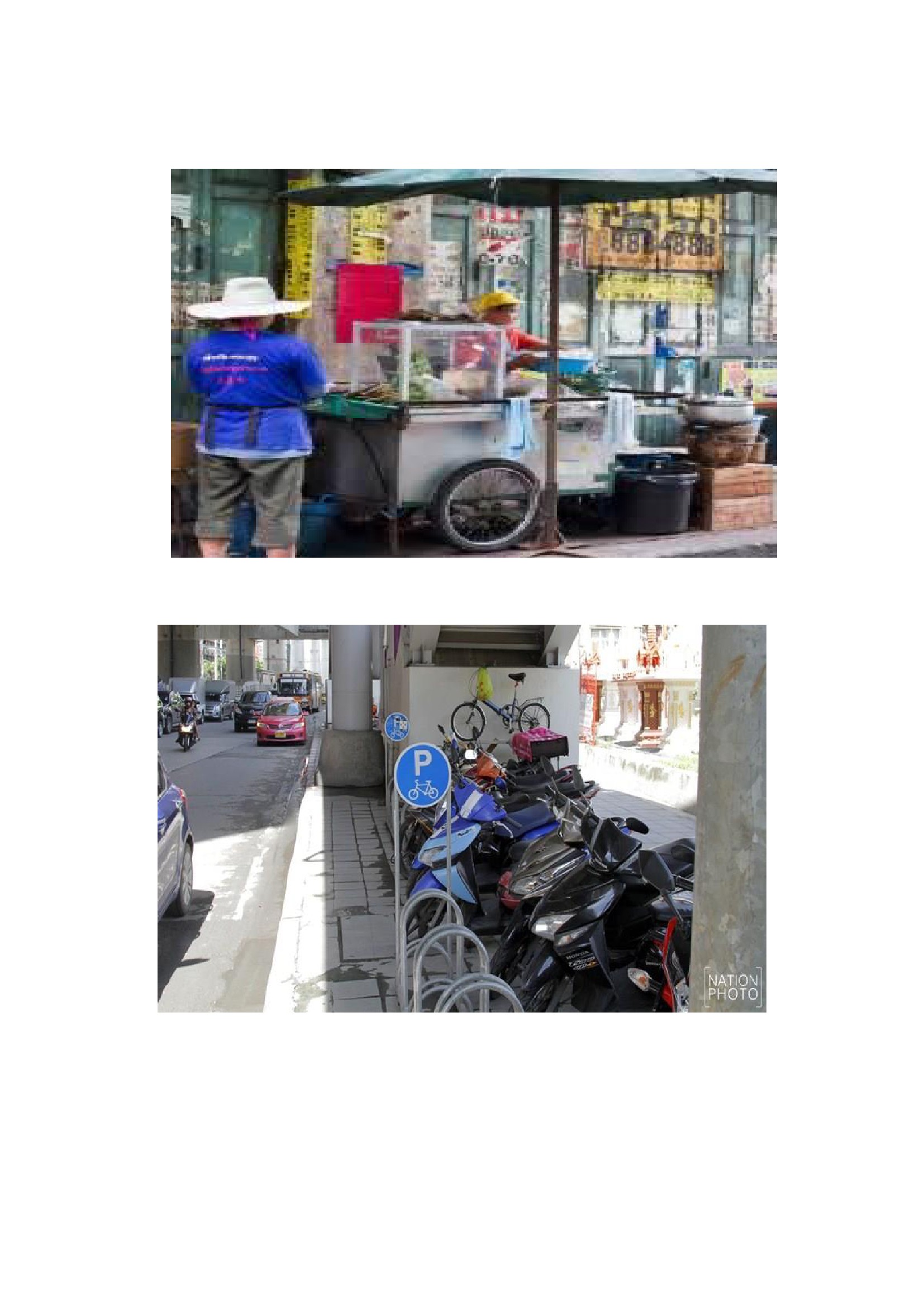 แบบตรวจสอบให้คะแนนใบงานเรื่อง ผลประโยชน์ส่วนตนและผลประโยชน์ส่วนรวมเลขที่123456789101112131415สรุปชื่อ – สกุลคะแนนที่ได้ผ่านสรุปผลไม่ผ่านเกณฑ์การประเมิน- นักเรียนได้คะแนนร้อยละ 8 ขึ้นไป ถือว่า ผ่าน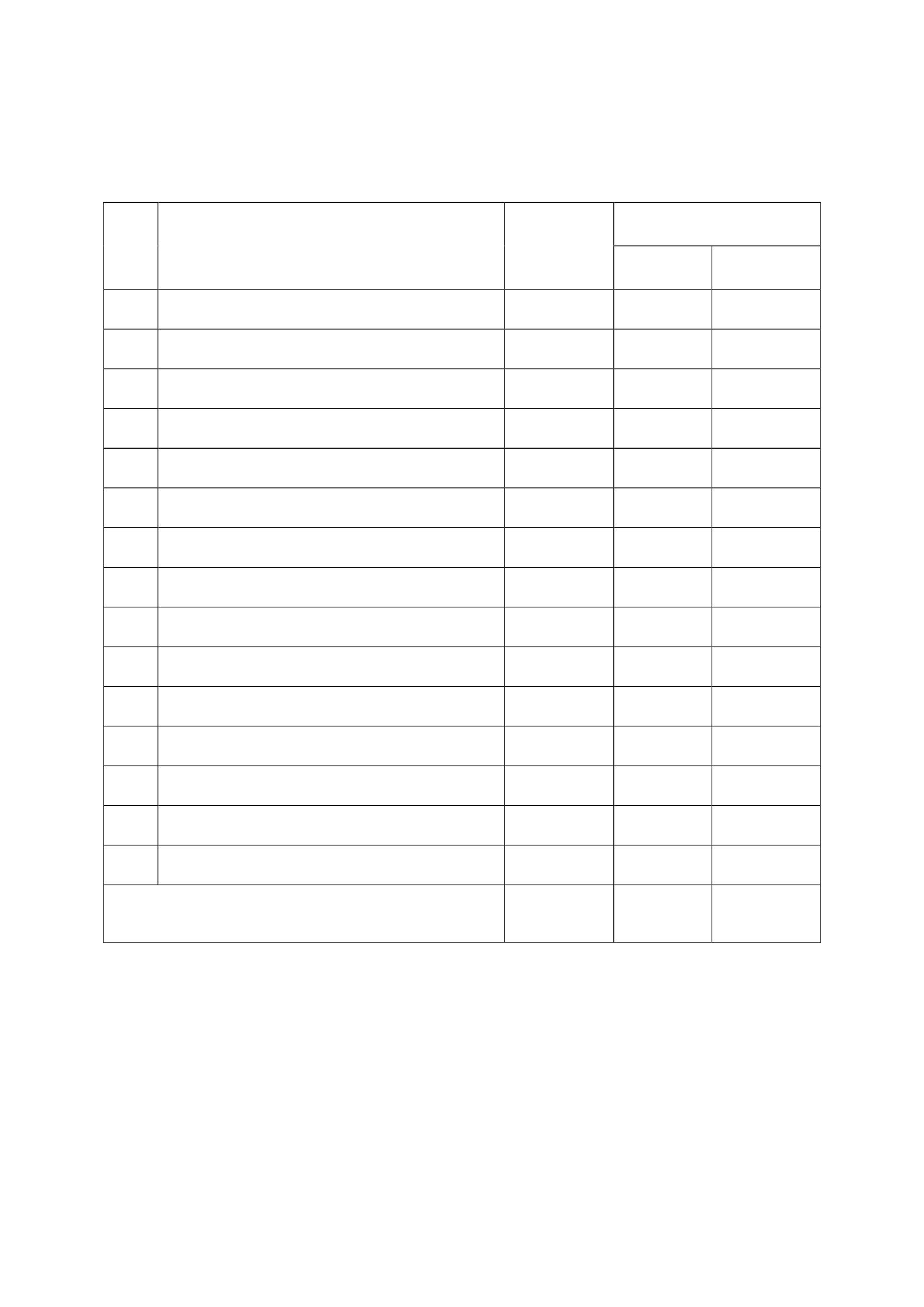 แบบประเมินการทำงานกลุ่มเรื่อง .................................................................................รายการประเมินที่ชื่อกลุ่มความร่วมมือ  การแสดง                   การรับฟัง   ความ         ความตั้งใจ      ผู้อื่น   คิดเห็น                                การร่วมปรับปรุงผลงานรวมคะแนน  2 คะแนน       2 คะแนน      2 คะแนน      2 คะแนน      2 คะแนน       10 คะแนนลงชื่อ.........................................ผู้ตรวจ(...............................................)เกณฑ์การประเมินนักเรียนได้คะแนนร้อยละ 80 ถือว่า ผ่าน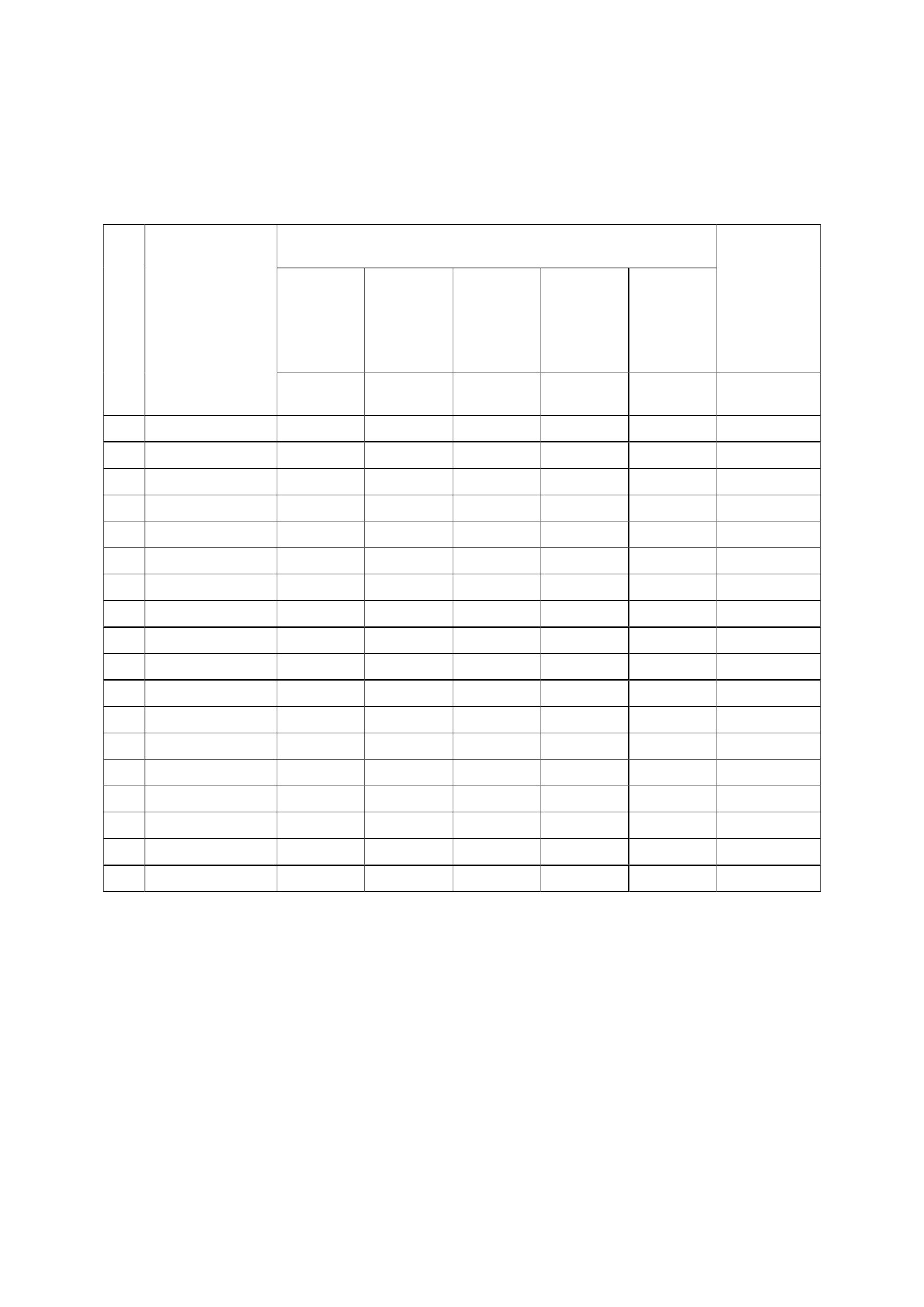 แบบประเมินคุณลักษณะอันพึงประสงค์คาชี้แจ้ง : ให้ผู้สอนสังเกตพฤติกรรมของนักเรียนในระหว่างเรียนและนอกเวลาเรียน แล้วขีด  ลงในช่องที่ตรงกับระดับคะแนนคุณลักษณะอันพึงประสงค์ด้านรักชาติ ศาสน์กษัตริย์รายการประเมิน1. ยืนตรงเคารพธงชาติ และร้องเพลงชาติได้2. เข้าร่วมกิจกรรมที่สร้างความสามัคคี ปรองดอง และเป็นประโยชน์ต่อโรงเรียน3. เข้าร่วมทางศาสนาที่ตนนับถือ ปฏิบัติตามหลักศาสนา4. เข้าร่วมกิจกรรมที่เกี่ยวกับสถาบันพระมหากษัตริย์ตามที่โรงเรียนจัดขึ้นซื่อสัตย์ สุจริต1. ให้ข้อมูลที่ถูกต้อง และเป็นจริง2. ปฏิบัติในสิ่งที่ถูกต้องระดับคะแนน321ลงชื่อ............................................ผู้ประเมิน(.............................................)เกณฑ์การให้คะแนนพฤติกรรมที่ปฏิบัติชัดเจนและสม่ำเสมอพฤติกรรมที่ปฏิบัติชัดเจนและบ่อยครั้งพฤติกรรมที่ปฏิบัติบางครั้งให้ 3 คะแนนให้ 2 คะแนนให้ 1 คะแนน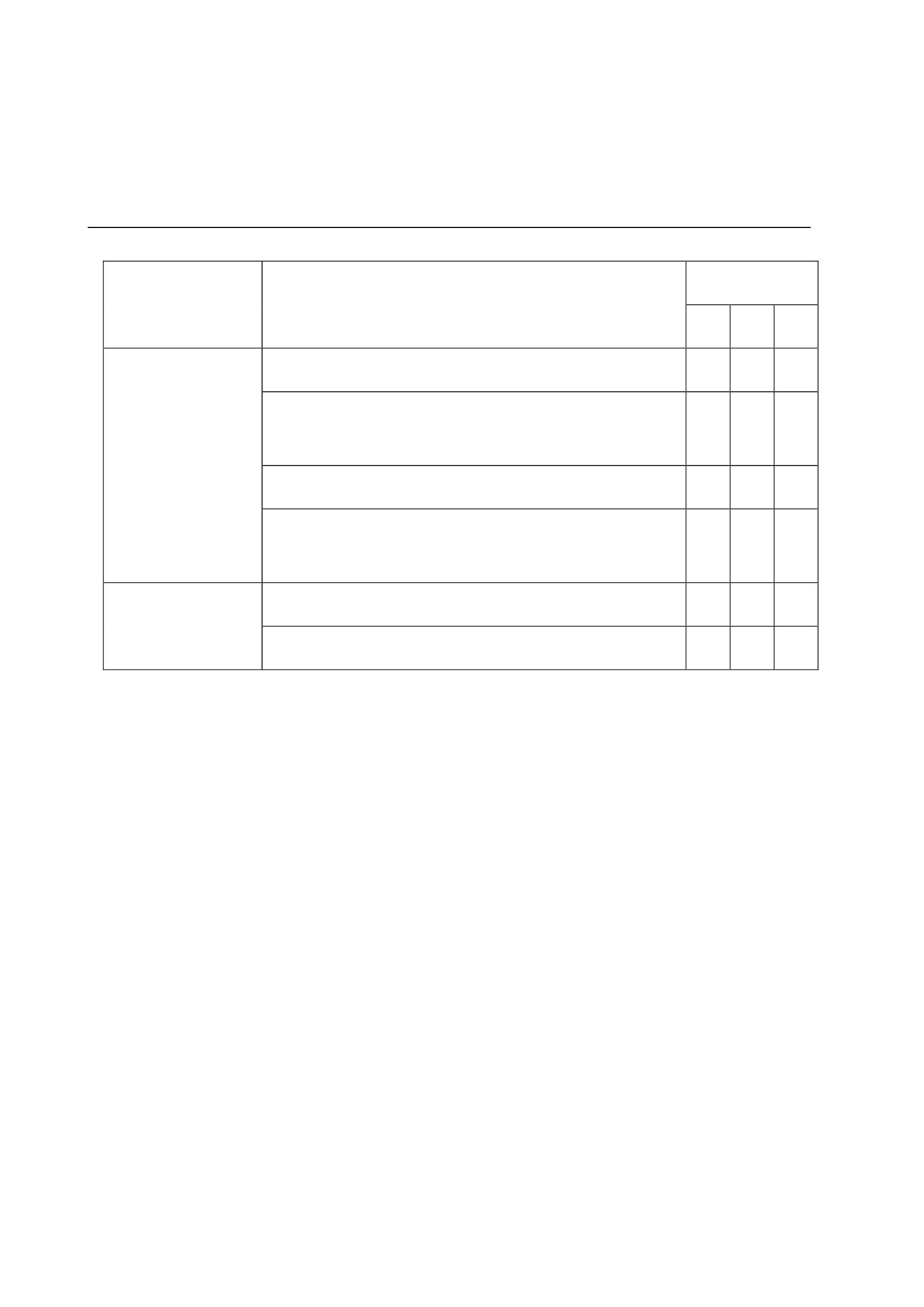 แผนการจัดการเรียนรู้หน่วยที่ 1 ชื่อหน่วย การคิดแยกแยะระหว่างผลประโยชน์ส่วนตนและผลประโยชน์ส่วนรวม ชั้น ประถมศึกษาปีที่ 2แผนการจัดการเรียนรู้ที่ 4เรื่อง ประโยชน์ส่วนตนและผลประโยชน์ส่วนรวมเวลา 2 ชั่วโมง1. ผลการเรียนรู้  1.1 มีความรู้ ความเข้าใจเกี่ยวกับการแยกแยะระหว่างผลประโยชน์ส่วนตน กับผลประโยชน์ส่วนรวม  1.2 สามารถคิดแยกแยะระหว่างผลประโยชน์ส่วนตน กับผลประโยชน์ส่วนรวมได้2. จุดประสงค์การเรียนรู้  2.1 นักเรียนสามารถบอกความหมายของประโยชน์ส่วนตน กับผลประโยชน์ส่วนรวม  2.2 นักเรียนสามารถสามารถแยกแยะระหว่างผลประโยชน์ส่วนตน กับผลประโยชน์ส่วนรวม3. สาระการเรียนรู้  3.1 ความรู้      ของใช้ส่วนบุคคล หมายถึง สิ่งของทีมีลักษณะที่เห็นชัดเจนว่าเป็นของใช้เฉพาะของบุคคลผู้นั้นโดยแท้จริง เช่น ดินสอ สมุด กระเป๋า รองเท้า      ของใช้ส่วนรวม หมายถึง สิ่งของทีมีลั กษณะที่เห็นชัดเจนว่าเป็นสิ่งของหรือที่ส่วนรวม ได้ใช้ประโยชน์ร่วมกัน เช่น พัดลม โต๊ะ เก้าอี้ ไม้กวาด      การแยกแยะระหว่างของใช้ส่วนตนและส่วนรวม หมายถึง ความสามารถในการแยกสิ่งของทีมีลักษณะที่เห็นชัดเจนว่า เป็นของใช้เฉพาะของตัวเองและสิ่งของทีมีลักษณะที่เห็นชัดเจนว่าเป็นสิ่งของที่ส่วนรวมใช้ประโยชน์ร่วมกันออกให้เห็นชัดเจน เช่น แยกแยะของใช้ส่วนบุคคล ของใช้สวนรวม ให้เห็นเป็นประเด็น ไป  3.2 ทักษะ / กระบวนการ (สมรรถนะที่เกิด)      1) ความสามารถในการสื่อสาร          (อ่าน ฟัง พูด เขียน)      2) ความสามารถในการคิด         (วิเคราะห์ จัดกลุ่ม สรุป)      3) ความสามารถในการใช้ทักษะชีวิต  3.3 คุณลักษณะอันพึงประสงค์ / ค่านิยม      1) มุ่งมั่นในการทำงาน4. กิจกรรมการเรียนรู้  4.1 ขั้นตอนการเรียนรู้      1) ชั่วโมงที่ 1          1. ครูให้นักเรียนดูภาพ 8 ภาพ เช่น ดินสอ สมุด กระเป๋า รองเท้า พัดลม โต๊ะ เก้าอี้ ไม้กวาด          2. ครูตั้งคาถามว่า              2.1 ดินสอ สมุด กระเป๋า รองเท้า เป็นของใช้ประเภทใด              2.2 พัดลม โต๊ะ เก้าอี้ ไม้กวาดเป็นของใช้ประเภทใด          3. ครู สรุปว่า ดินสอ สมุด กระเป๋า รองเท้า เป็นของใช้ส่วนตน และพัดลม โต๊ะ เก้าอี้ ไม้กวาดเป็นของส่วนรวม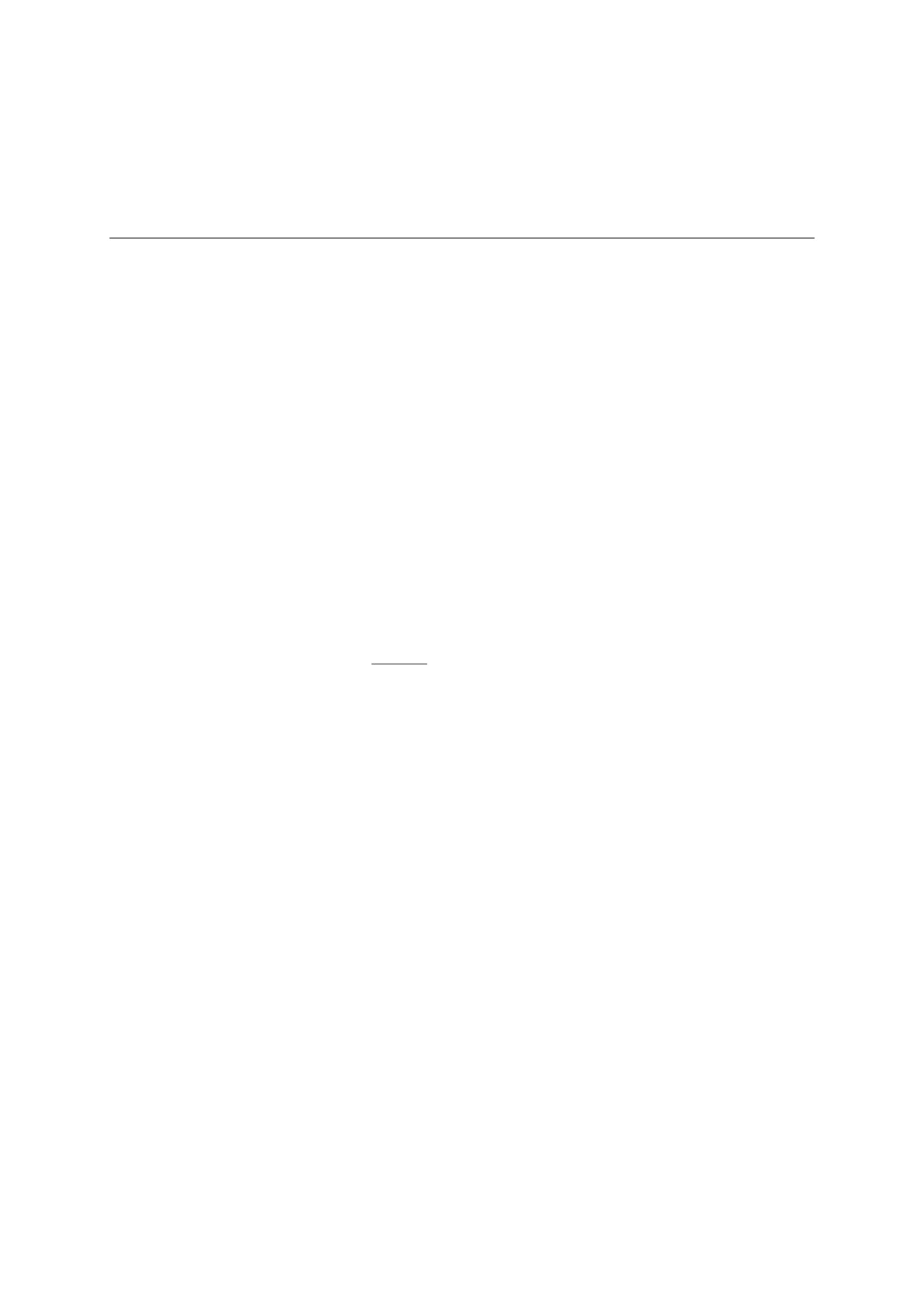                     4. ครูให้ดูบัตรภาพของใช้ส่วนตนและผลประโยชน์ส่วนรวม                    5. ครูแจกใบงานที่ 1 เรื่องของใช้ส่วนตนและส่วนรวม ตามคาสั่ง              2) ชั่วโมงที่ 2                    1. ให้แต่ละกลุ่มนาเสนอผลงานพร้อมอภิปรายหน้ำชั้นเรียนพร้อมแยกแยะของใช้ส่วนตนและของใช้ส่วนรวม                    2. ครูนานักเรียนอภิปรายเกี่ยวกับผลประโยชน์ส่วนตนและผลประโยชน์ส่วนรวม                    3. ครูสะท้อนความคิดจากนาเสนอของนักเรียนว่าการกระทาใดที่เราควรประพฤติปฏิบัติตามการกระทาใดไม่สมควรปฏิบัติ                    4. นักเรียนร่วมกันคิดและเขียนข้อตกลงเรื่องการใช้สิ่งของร่วมกันในห้อง ติดป้ายตามจุดที่เป็นของใช้ส่วนรวมในห้องเรียน     4.2 สื่อการเรียนรู้ / แหล่งการเรียนรู้              1) รูปภาพ ของใช้ส่วนตนและของใช้ส่วนรวม              2) ใบงานที่ 1 เรื่องของใช้ส่วนตนและส่วนรวม5. การประเมินผลการเรียนรู้     5.1 วิธีการประเมิน              1) ตรวจผลงาน              2) สังเกตพฤติกรรมการทำงานกลุ่ม     5.2 เครื่องมือที่ใช้ในการประเมิน              1) แบบตรวจผลงาน              2) แบบสังเกตพฤติกรรมการทำงานกลุ่ม     5.3 เกณฑ์การตัดสิน              นักเรียนผ่านเกณฑ์การประเมินร้อยละ 80 ขึ้นไป ถือว่า ผ่าน6. บันทึกหลังการจัดการเรียนรู้..............................................................................................................................................................................................................................................................................................................................................................................................................................................................................................................................................................................................................................................................................................................................................................................................................................................ลงชื่อ........................................ครูผู้สอน   (.............................................)8. ภาคผนวกบัตรภาพ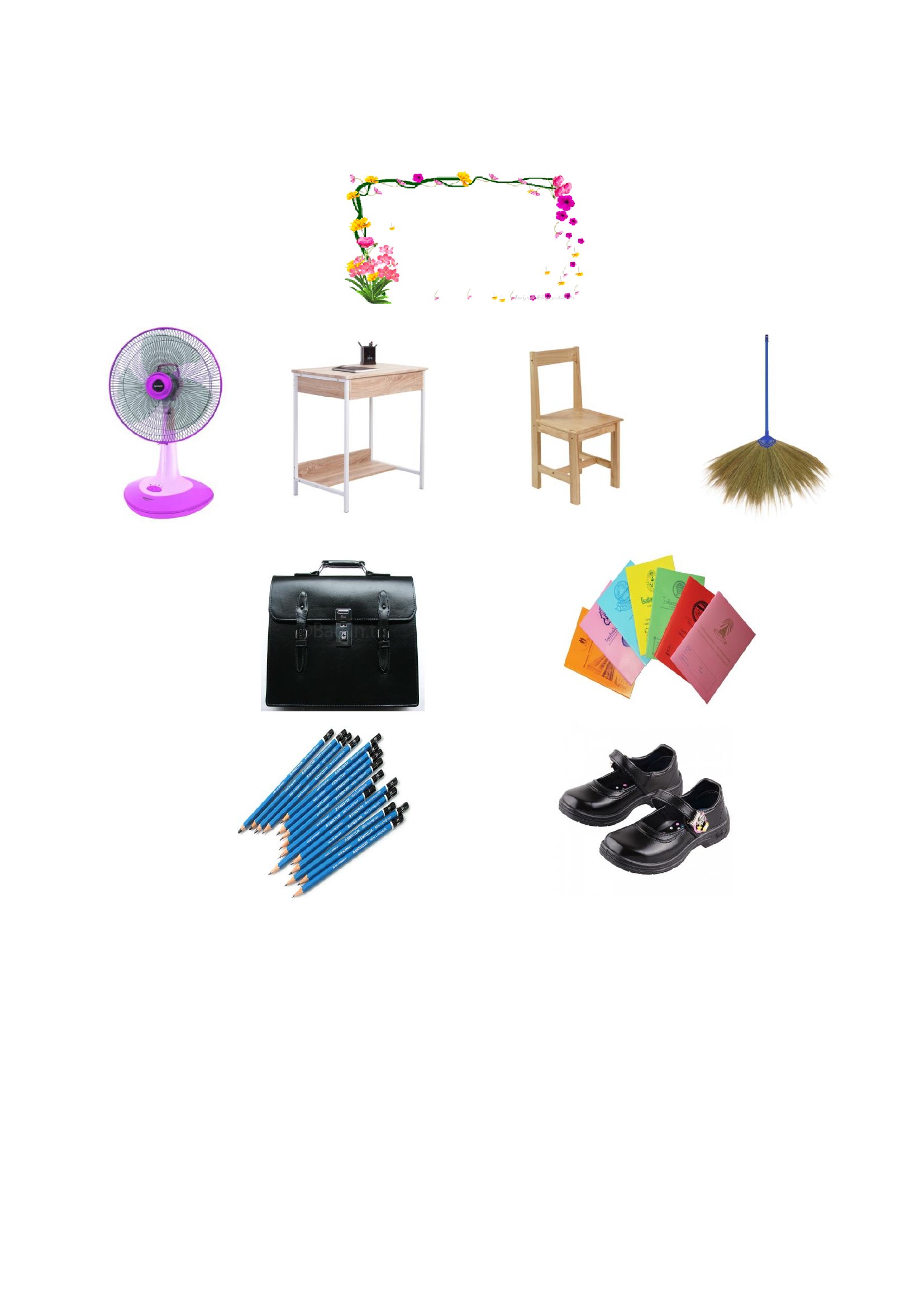 ใบงานที่ 1คำชี้แจง  ให้นักเรียนแยกแยะสิ่งของที่เป็นของใช้ส่วนตนและส่วนรวมดังต่อไปนี้ไม้กวาดรองเท้ากระเป๋าเก้าอี้ของใช้ส่วนรวมโต๊ะสมุดพัดลมดินสอถุงเท้าแปลงลบกระดานของใช้ส่วนบุคคล1………………………………………………………………………….. 		1…………………………………………………………………………..2..................................................................................... 		2.....................................................................................3.....................................................................................		 3.....................................................................................4…………………………………………………………………………..		 4…………………………………………………………………………..5………………………………………………………………………….. 		5…………………………………………………………………………..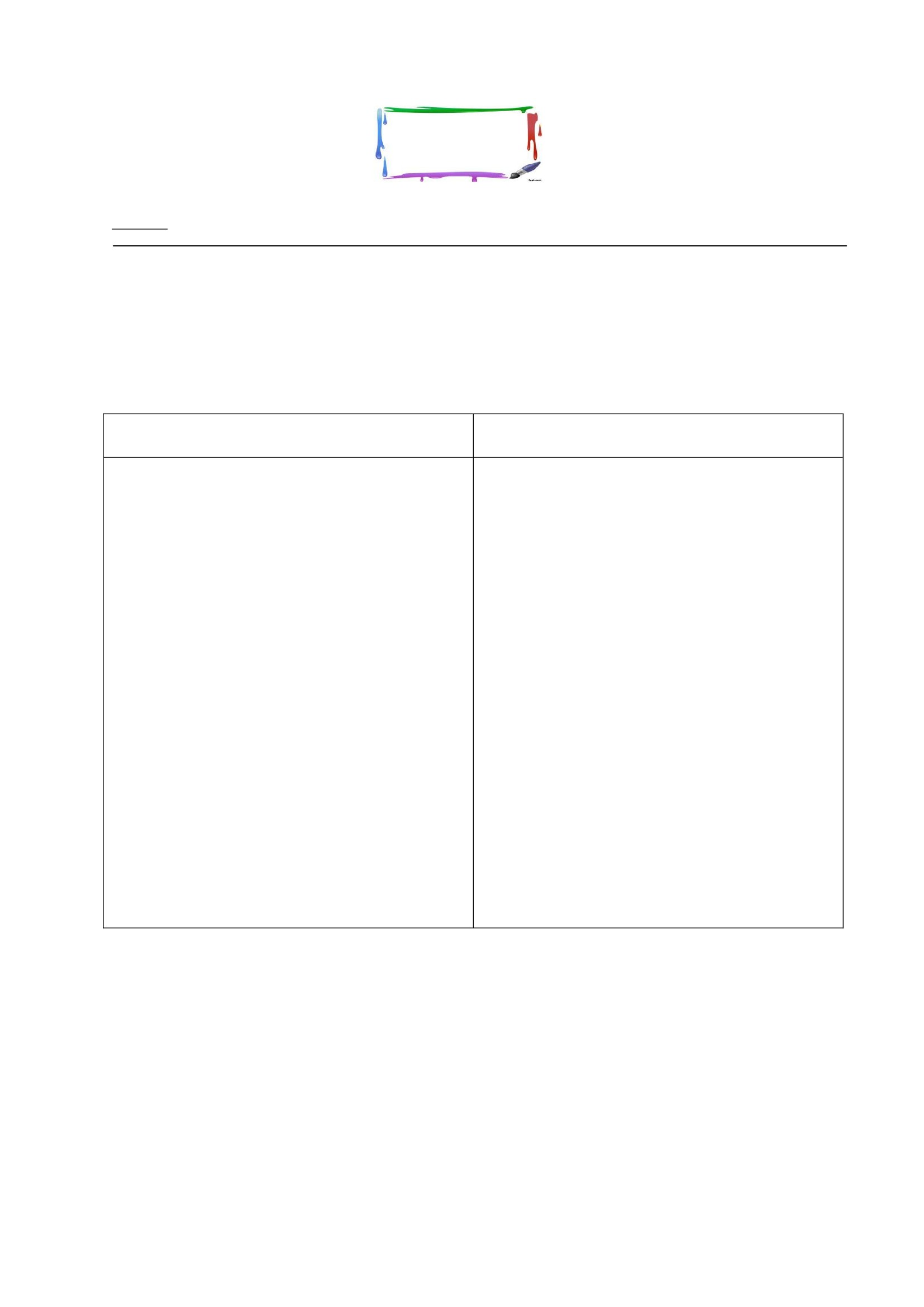 แบบตรวจให้คะแนนใบงานเลขที่123456789101112131415ชื่อ – สกุล คะแนนที่ได้(10 คะแนน)สรุปผลผ่านไม่ผ่านสรุปเกณฑ์การประเมิน- นักเรียนผ่านเกณฑ์การประเมินร้อยละ 80 ขึ้นไป ถือว่า ผ่าน (ตอบถูก 8 ข้อ)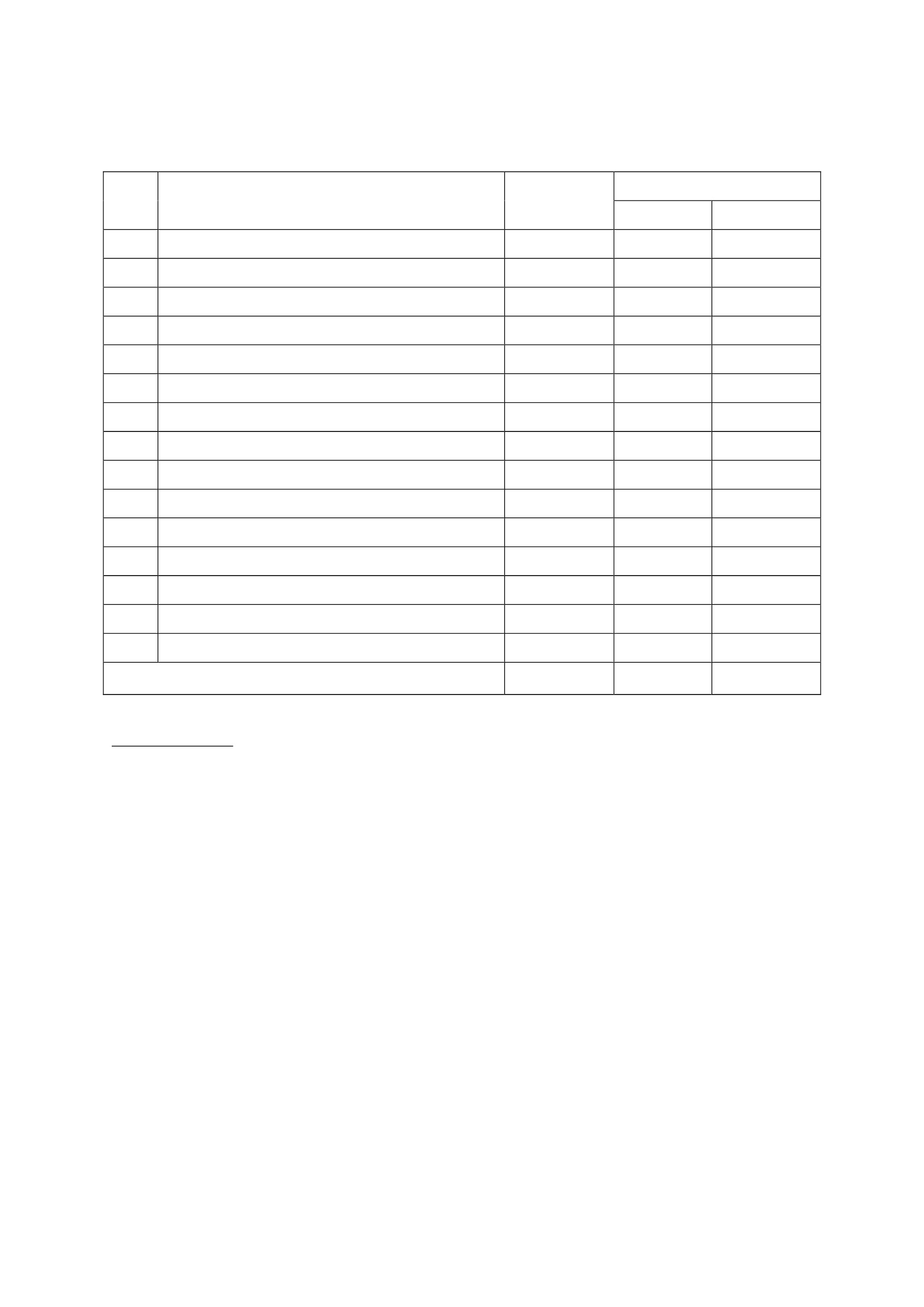 แบบสังเกตพฤติกรรมนักเรียนชื่อนักเรียน.......................................................................... ชั้น..............ภาคเรียนที่...........ปีการศึกษา..............คำชี้แจง  การบันทึกให้กาเครื่องหมาย  ลงในช่องที่ตรงกับพฤติกรรมที่เกิดขึ้นจริง ระดับการปฏิบัติบางครั้ง         น้อยครั้ง(2)                 (1)ที่123456พฤติกรรมมีความรับผิดชอบในหน้ำที่การงานตั้งใจและเอาใจใส่ต่อการปฏิบัติหน้ำที่ที่ได้รับมอบหมายทำงานด้วยความเพียรพยายามรู้จักแก้ปัญหาในการทำงานเมื่อมีอุปสรรคอดทนเพื่อให้งานสำเร็จตามเป้าหมายปรับปรุงและพัฒนาการทำงานให้ดีขึ้นด้วยตนเองรวมคะแนน/ระดับคุณภาพผู้ประเมิน  ครูเป็นประจำ   (3)ไม่ทำเลย/ไม่ชัดเจน   (0) พ่อแม่/ผู้ปกครอง ตนเอง เพื่อนลงชื่อ...................................................ผู้ประเมิน(.................................................)เกณฑ์การประเมินระดับคุณภาพดีเยี่ยมดีพอใช้ปรับปรุงเกณฑ์การตัดสินได้คะแนนรวมระหว่าง 15-18 คะแนน และไม่มีผลการประเมินข้อใดข้อหนึ่งต่ำกว่า 2 คะแนนได้คะแนนรวมระหว่าง 11-14 คะแนน และไม่มีผลการประเมินข้อใดข้อหนึ่งต่ำกว่า 0 คะแนนได้คะแนนรวมระหว่าง 6-10 คะแนน และไม่มีผลการประเมินข้อใดข้อหนึ่งต่ำกว่า 0 คะแนนได้คะแนนรวมระหว่าง 0-5 คะแนน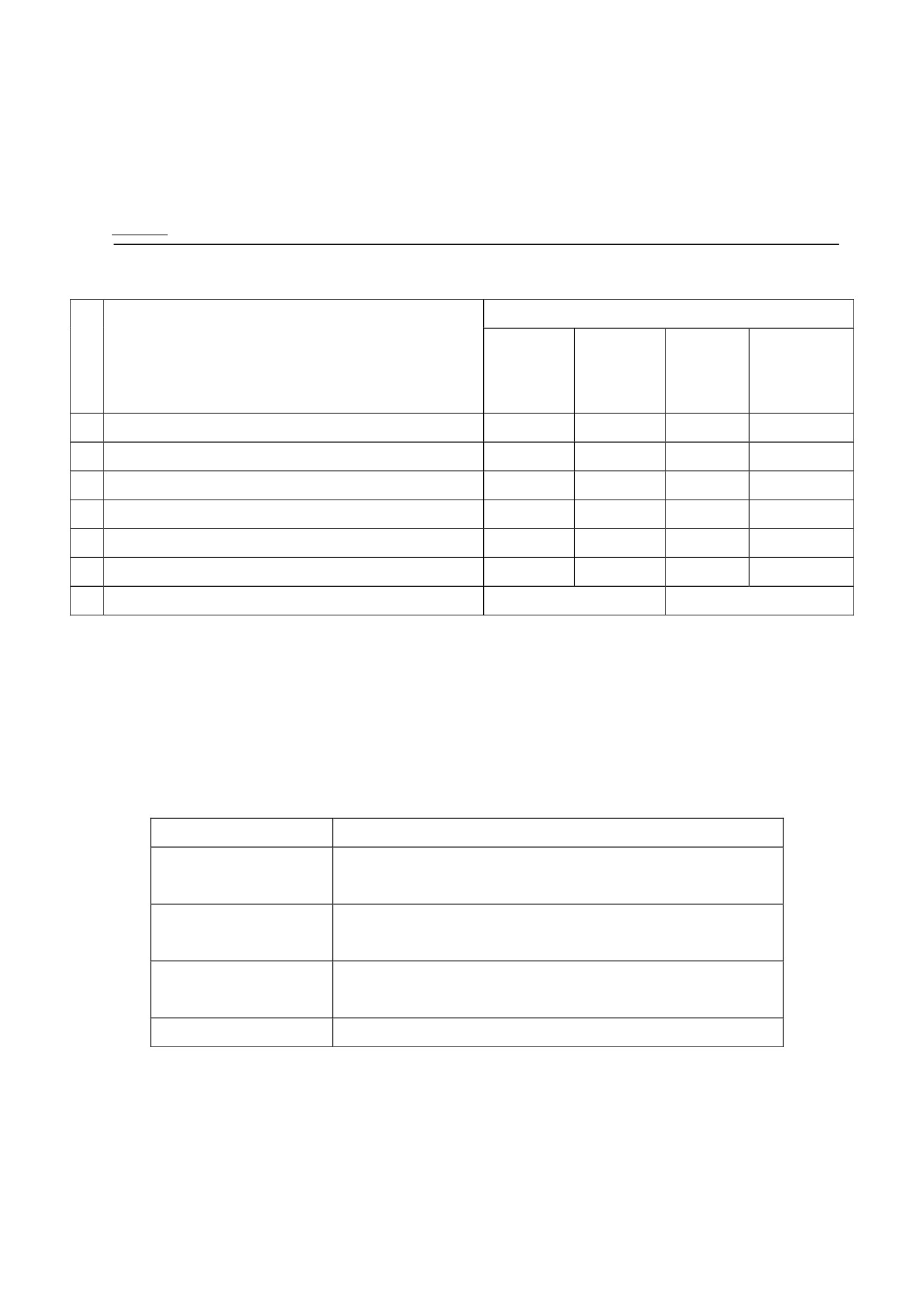 แบบประเมินคุณลักษณะอันพึงประสงค์คำชี้แจง  : ให้ ผู้สอน สังเกตพฤติกรรมของนักเรียนในระหว่างเรียนและนอกเวลาเรียน แล้วขีด  ลงใน   ช่องที่ตรงกับระดับคะแนนคุณลักษณะ				รายการประเมินอันพึงประสงค์ด้านมุ่งมั่นในการทำงาน 		   1. มีความตั้งใจและพยายามในการทำงานที่ได้รับมอบหมาย   2. มีความอดทนและไม่ท้อแท้ต่ออุปสรรคเพื่อให้งานสำเร็จ  ระดับคะแนน3     2      1ลงชื่อ...................................................ผู้ประเมิน(.....................................................)เกณฑ์การให้คะแนนพฤติกรรมที่ปฏิบัติชัดเจนและสม่ำเสมอพฤติกรรมที่ปฏิบัติชัดเจนและบ่อยครั้งพฤติกรรมที่ปฏิบัติบางครั้งให้ 3 คะแนนให้ 2 คะแนนให้ 1 คะแนน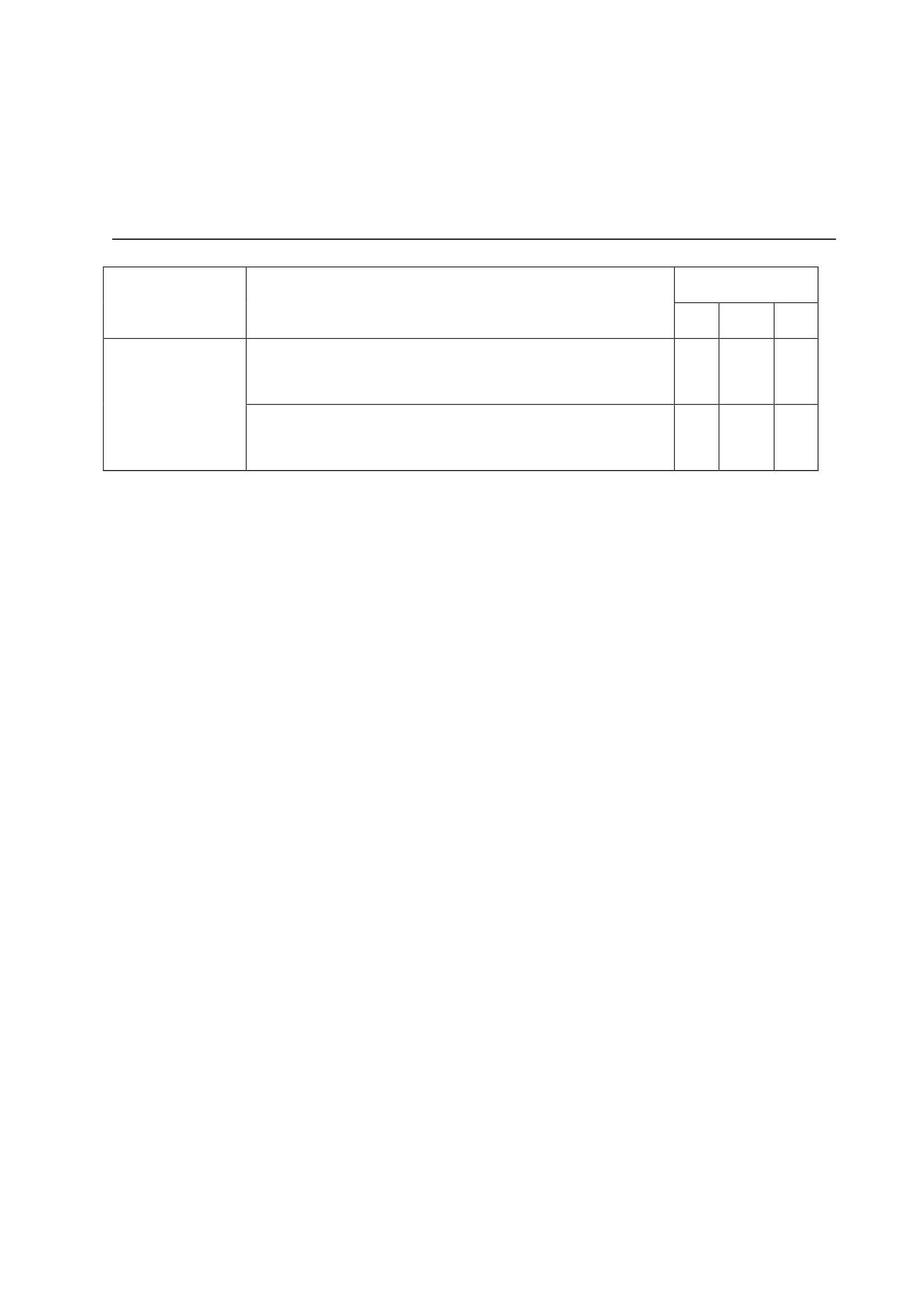 แผนการจัดการเรียนรู้หน่วยที่ 1 ชื่อหน่วย การคิดแยกแยะระหว่างผลประโยชน์ส่วนตนและผลประโยชน์ส่วนรวมแผนการจัดการเรียนรู้ที่ 51. ผลการเรียนรู้   1.1 มีความรู้ ความเข้าใจเกี่ยวกับการแยกแยะระหว่างผลประโยชน์ส่วนตน กับผลประโยชน์ส่วนรวม   1.2 สามารถคิดแยกแยะระหว่างผลประโยชน์ส่วนตนกับผลประโยชน์ส่วนรวมได้2. จุดประสงค์การเรียนรู้   2.1 นักเรียนสามารถแยกแยะพฤติกรรมตัวอย่างที่เป็นระบบคิดฐาน 2 ได้3. สาระการเรียนรู้   3.1 ความรู้       “ระบบคิดฐาน 2 (Digital)” คือ เป็นระบบคิดที่สามารถแยกเรื่องประโยชน์ ส่วนตนและผลประโยชน์ส่วนรวมออกจากกันได้ อย่างชัดเจน ไม่นำมารวมกัน สิ่งไหนถูกสิ่งไหนผิด สิ่งไหนทาได้สิ่งไหนทาไม่ได้ผลประโยชน์ส่วนรวมย่อมสำคัญกว่าผลประโยชน์ส่วนตน ควรยึดผลประโยชน์ส่วนรวมเป็นหลัก   3.2 ทักษะ / กระบวนการ (สมรรถนะที่เกิด)       1) ความสามารถในการสื่อสาร            (อ่าน ฟัง พูด เขียน)       2) ความสามารถในการคิด            ( จัดกลุ่ม สรุป )   3.3 คุณลักษณะที่พึงประสงค์ / ค่านิยม       1) มุ่งมั่นในการทำงาน4. กิจกรรมการเรียนรู้   4.1 ขั้นตอนการเรียนรู้       1) ชั่วโมงที่ 1          1. ครูนาป้ายข้อความพฤติกรรมตัวอย่าง เรื่องระบบคิดฐาน 2 ติดบนกระดาน          2. ให้นักเรียนอ่านข้อความพฤติกรรมตัว อย่าง เรื่องระบบคิดฐาน 2 และอธิบายพฤติกรรมดังกล่าวแต่ละข้อเพิ่มเติม จากนั้นครูใช้คาถามต่อนักเรียนดังต่อไปนี้              2.1 เหตุการณ์ดังกล่าวเป็นเหตุการณ์ที่ดีหรือไม่              2.2 พฤติกรรมดังกล่าวนักเรียนเคยปฏิบัติหรือข้อใดบ้าง              2.3 ถ้ามีคนเอาเปรียบนักเรียน นักเรียนจะรู้สึกอย่างไร          3. ครูให้นักเรียนแบ่งกลุ่ม ละ 3-4 คน ร่วมกันแยกตัวอย่าง พร้อมทั้งใช้ใบงาน เรื่อง แยกแยะพฤติกรรมตัวอย่างที่เป็นระบบคิดฐาน 2       2) ชั่วโมงที่ 2           1. แต่ละกลุ่มส่งตัวแทนนำเสนอผลงานแยกแยะพฤติกรรมตัวอย่างที่เป็นระบบคิดฐาน 2อภิปรายร่วมกันและสรุปหน้ำชั้นเรียน           2. ครูนานักเรียนร่วมกันสรุปความรู้ตัวอย่างของระบบคิดฐาน 2 จากการนาเสนอเรื่อง ระบบคิดฐาน 2 (แยกแยะพฤติกรรมตัวอย่าง)ชั้นประถมศึกษาปีที่ 2เวลา 2 ชั่วโมง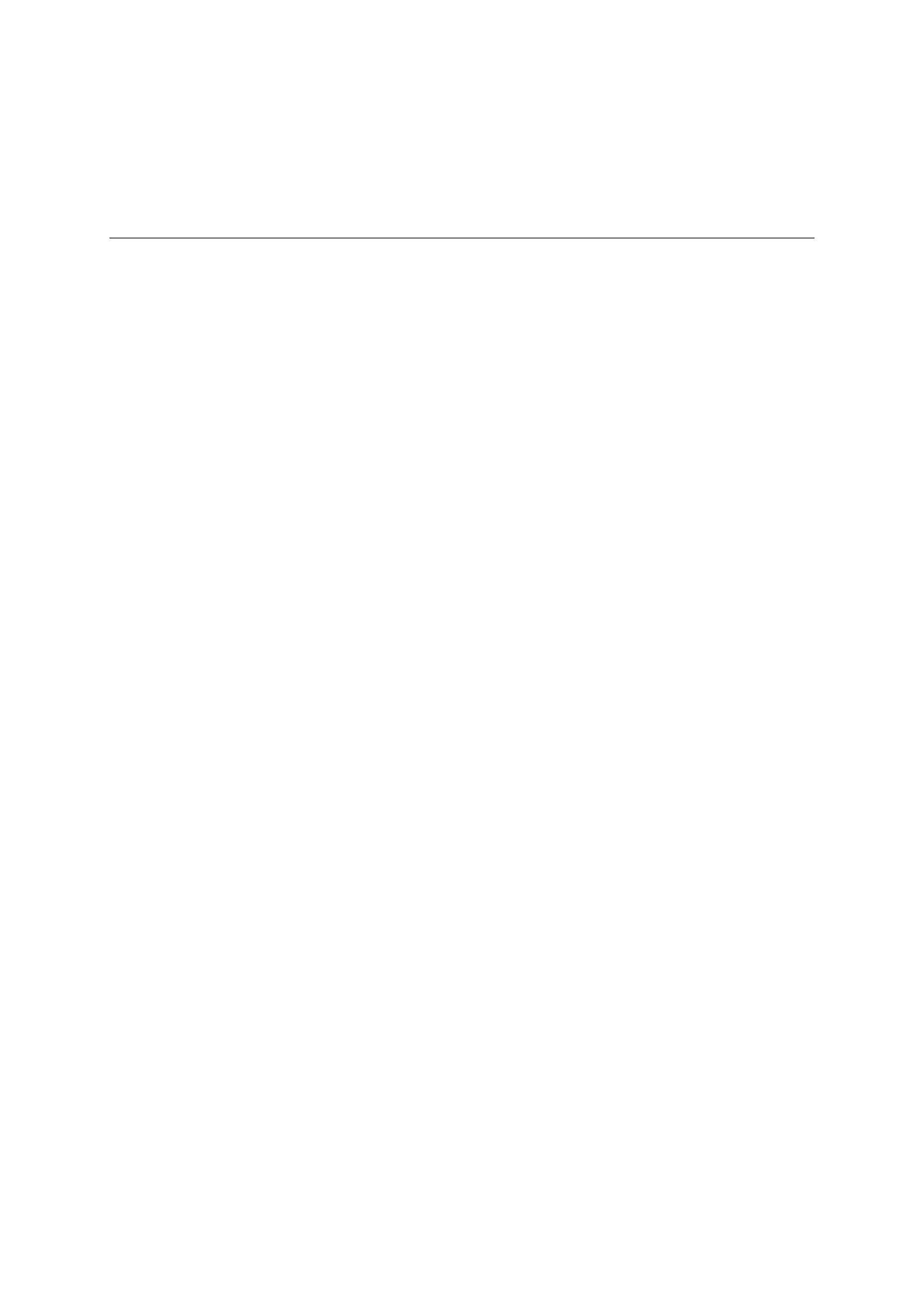                     3. ครูสะท้อนความคิดจากการนาเสนอของนักเรียนว่าการกระทาใดที่ เราควรปฏิบัติ และการกระทำใดที่ไม่ควรปฏิบัติ                     4. ให้นักเรียนนำป้ายข้อความที่ครู เตรียมไว้ ของตัวอย่างพฤติกรรมของระบบคิดฐาน 2 มาออกแบบทาป้ายรณรงค์ในกระดาษบรู๊ฟ      4.2 สื่อการเรียนรู้/ แหล่งการเรียนรู้              1) กระดาษบรู๊ฟ              2) ใบงานที่ 1 เรื่องการแยกแยะพฤติกรรมระบบคิดฐาน 2              3) กระดาษสี/ปากกาเมจิก/สีไม้/กาว              4) ป้ายนิเทศ              5) ป้ายข้อความ ตัวอย่างพฤติกรรมของระบบคิดฐาน 25. การประเมินผลการเรียนรู้      5.1 วิธีการประเมิน              1) ตรวจใบงาน              2) สังเกตพฤติกรรมนักเรียน      5.2 เครื่องมือที่ใช้ในการประเมิน              1) แบบตรวจให้คะแนนใบงาน              2) แบบสังเกตพฤติกรรมนักเรียน      5.3 เกณฑ์การตัดสิน              นักเรียนผ่านเกณฑ์การประเมินร้อยละ 80 ขึ้นไป ถือว่า ผ่าน6. บันทึกหลังการจัดการเรียนรู้………….............................................................................................................................................................................................................................................................................................................................................................................................................................................................................................................................................................................................................................................................................................................................................................................................................................ลงชื่อ ................................................ ครูผู้สอน     (.................................................)8. ภาคผนวกใบงานที่ 1เรื่องการแยกแยะพฤติกรรม ระบบคิดฐาน 2คำชี้แจง  ให้นักเรียนอ่านและเลือกข้อความต่อไปนี้ แล้วเลือกใส่ในช่องว่างให้ถูกต้อง ( 10 คะแนน )ตัวอย่างของระบบคิดฐาน 2 เช่น- ไม่ใช้รถโรงเรียนไปซื้อของที่ตลาด- ไม่ใช้โทรศัพท์โรงเรียนโทรธุระส่วนตัว- ไม่นาโทรศัพท์มาชาร์ตที่ทำงาน- ไม่นาไม้กวาดของโรงเรียนไปใช้ที่บ้าน- ใช้จักรยานของตัวเองไปซื้อขนมที่สหกรณ์โรงเรียน- ใช้โทรศัพท์สาธารณะโทรหาแม่ให้มารับที่โรงเรียน- เอาหนังสือกลับมาอ่านที่บ้านโดยขออนุญาตก่อน- เข้าแถวรอรับอาหารกลางวันตัวอย่างพฤติกรรมของระบบคิดฐาน 2ไม่ใช่พฤติกรรมของระบบคิดฐาน 2…………………………………………………………..…………………………………………………………..…………………………………………………………..…………………………………………………………..…………………………………………………………..…………………………………………………………..…………………………………………………………..…………………………………………………………..…………………………………………………………..…………………………………………………………..…………………………………………………………..…………………………………………………………..…………………………………………………………..…………………………………………………………..…………………………………………………………..…………………………………………………………..…………………………………………………………..…………………………………………………………..คะแนน..….....…ชื่อ.....………………………………….……………………..……………..……ชั้น…………....เลขที่…………..่เกณฑ์การประเมิน- นักเรียนผ่านเกณฑ์การประเมินร้อยละ 80 ขึ้นไป ถือว่า ผ่าน (ตอบถูก 8 ข้อ)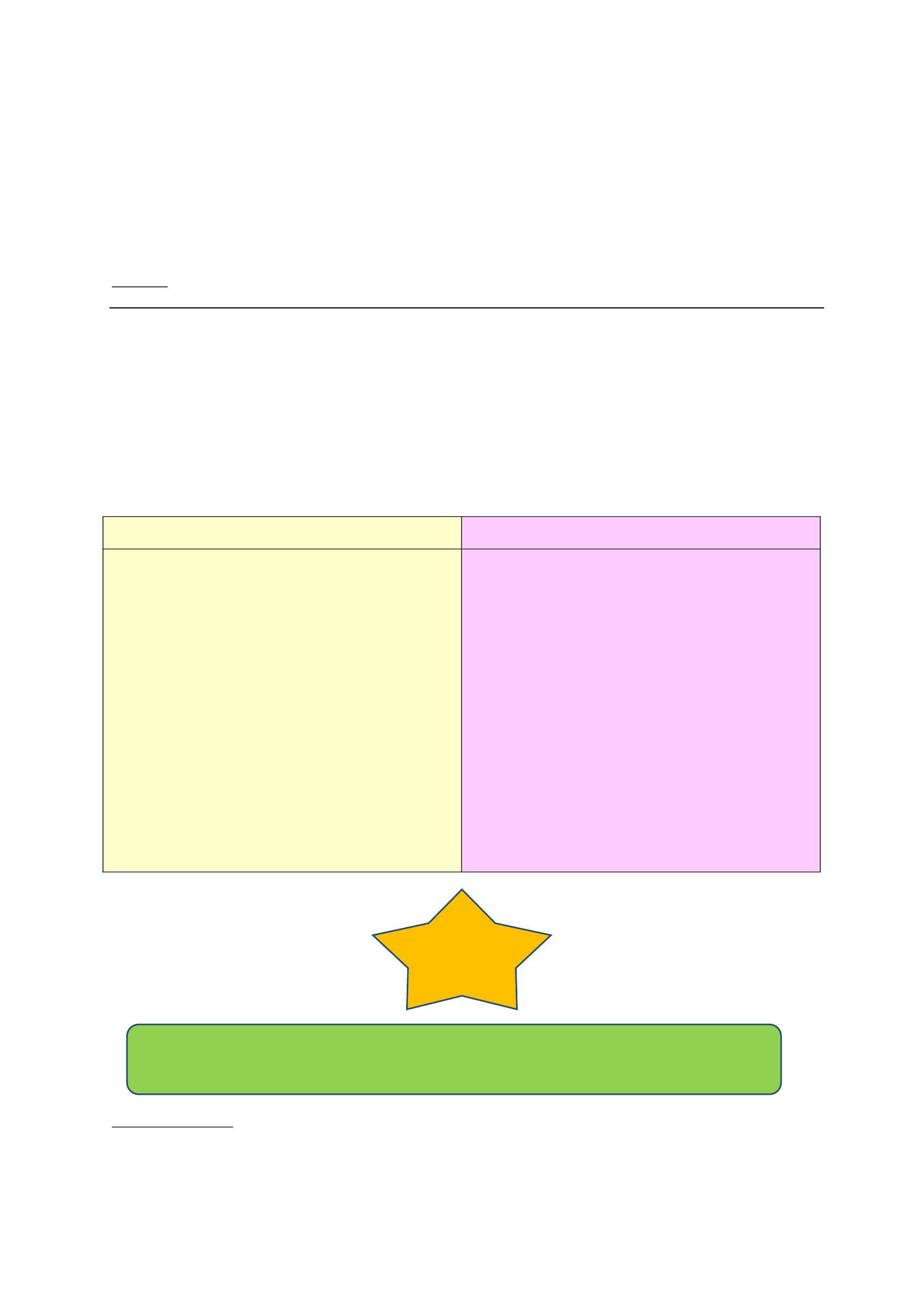 แบบสังเกตพฤติกรรมนักเรียนชื่อนักเรียน......................................................................... ชั้น..............ภาคเรียนที่...........ปีการศึกษา..............คำชี้แจง  การบันทึกให้กาเครื่องหมาย  ลงในช่องที่ตรงกับพฤติกรรมที่เกิดขึ้นจริงเป็นประจำ(3) ระดับการปฏิบัติบางครั้ง        น้อยครั้ง(2)                (1)ไม่ทาเลย/ไม่ชัดเจน(0)ที่123456พฤติกรรมมีความรับผิดชอบในหน้ำที่การงานตั้งใจและเอาใจใส่ต่อการปฏิบัติหน้ำที่ที่ได้รับมอบหมายทำงานด้วยความเพียรพยายามรู้จักแก้ปัญหาในการทำงานเมื่อมีอุปสรรคอดทนเพื่อให้งานสำเร็จตามเป้าหมายปรับปรุงและพัฒนาการทำงานให้ดีขึ้นด้วยตนเองรวมคะแนน/ระดับคุณภาพผู้ประเมิน  ครู พ่อแม่/ผู้ปกครอง ตนเอง เพื่อนลงชื่อ...................................................ผู้ประเมิน(.................................................)เกณฑ์การประเมินระดับคุณภาพ      ดีเยี่ยมดีพอใช้ปรับปรุง  เกณฑ์การตัดสินได้คะแนนรวมระหว่าง 15-18 คะแนน และไม่มีผลการประเมินข้อใดข้อหนึ่งต่ำกว่า 2 คะแนนได้คะแนนรวมระหว่าง 11-14 คะแนน และไม่มีผลการประเมินข้อใดข้อหนึ่งต่ำกว่า 0 คะแนนได้คะแนนรวมระหว่าง 6-10 คะแนน และไม่มีผลการประเมินข้อใดข้อหนึ่งต่ำกว่า 0 คะแนนได้คะแนนรวมระหว่าง 0-5 คะแนน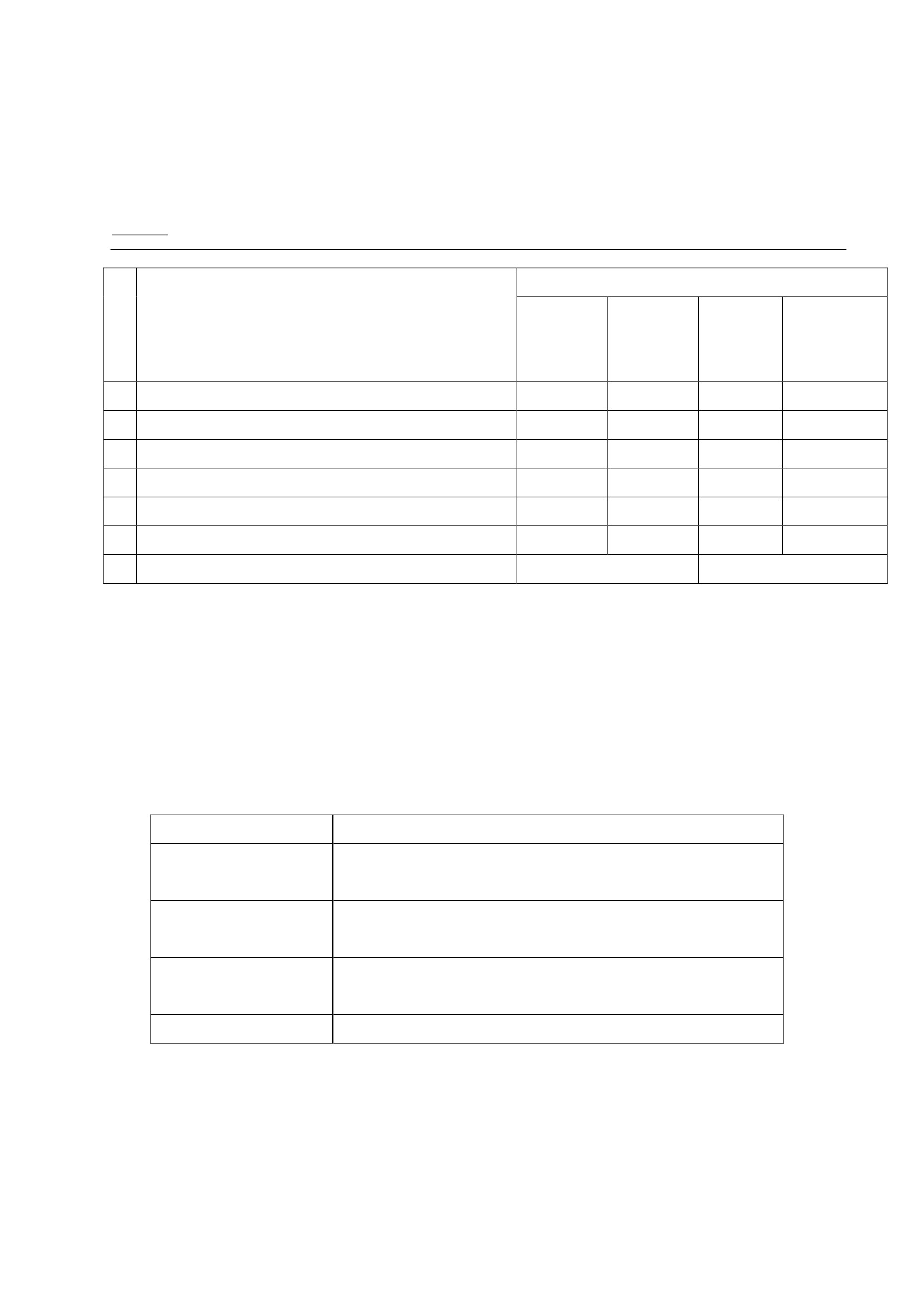 แบบตรวจให้คะแนนใบงานเลขที่                                    ชื่อ – สกุล123456789101112131415คะแนนที่ได้                         สรุปผล(10 คะแนน)             ผ่าน    ไม่ผ่านสรุปเกณฑ์การประเมิน- นักเรียนผ่านเกณฑ์การประเมินร้อยละ 80 ขึ้นไป ถือว่า ผ่าน (ตอบถูก 8 ข้อ)แบบประเมินคุณลักษณะอันพึงประสงค์คำชี้แจง  : ให้ ผู้สอน สังเกตพฤติกรรมของนักเรียนในระหว่างเรียนและนอกเวลาเรียน แล้วขีด  ลงใน   ช่องที่ตรงกับระดับคะแนนคุณลักษณะอันพึงประสงค์ด้านมุ่งมั่นในการทำงานรายการประเมิน1. มีความตั้งใจและพยายามในการทำงานที่ได้รับ   มอบหมาย2. มีความอดทนและไม่ท้อแท้ต่ออุปสรรคเพื่อให้งาน   สำเร็จ  ระดับคะแนน3      2     1ลงชื่อ...................................................ผู้ประเมิน(.....................................................)เกณฑ์การให้คะแนนพฤติกรรมที่ปฏิบัติชัดเจนและสม่ำเสมอพฤติกรรมที่ปฏิบัติชัดเจนและบ่อยครั้งพฤติกรรมที่ปฏิบัติบางครั้งให้ 3 คะแนนให้ 2 คะแนนให้ 1 คะแนน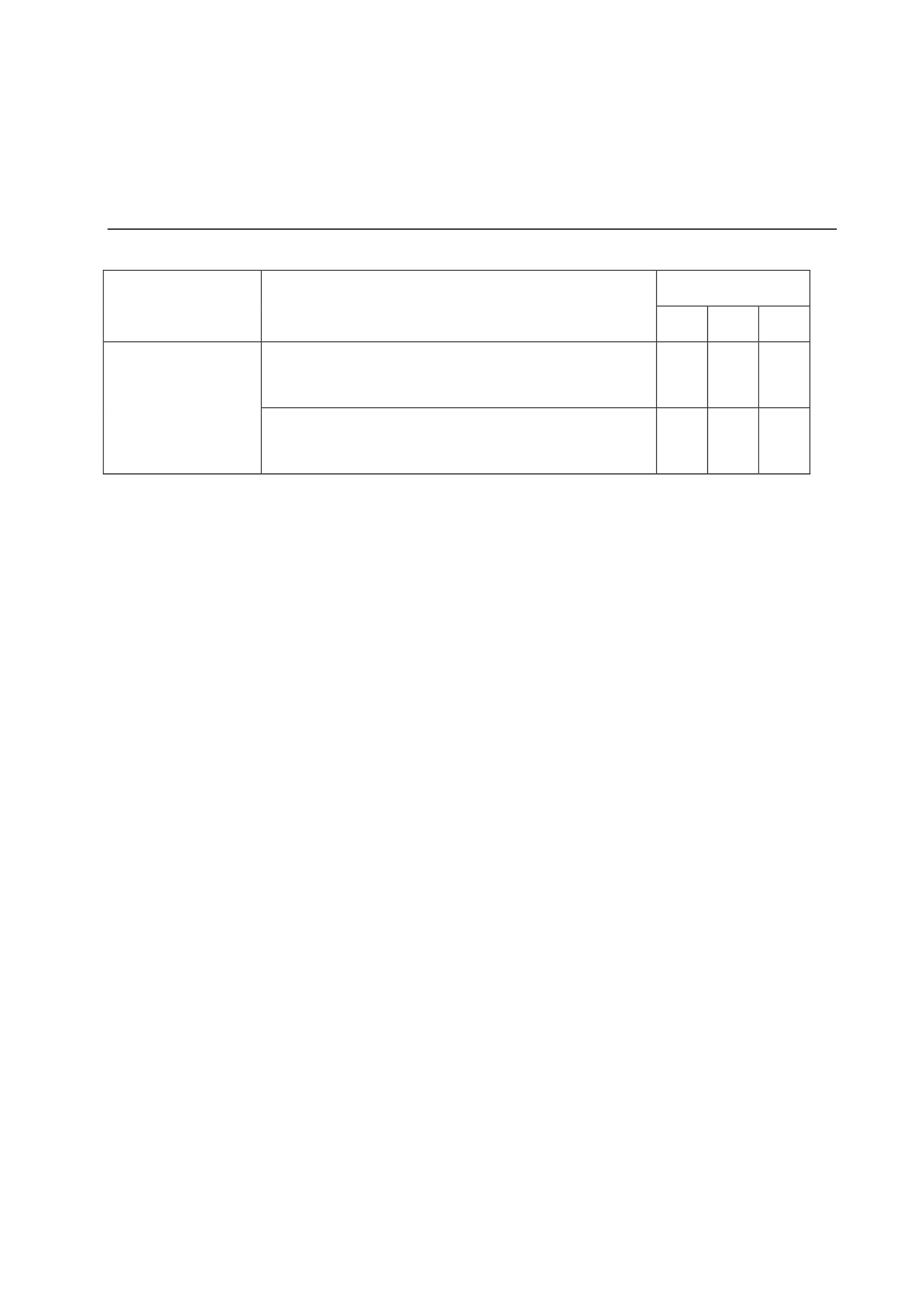 แผนการจัดการเรียนรู้หน่วยที่ 1 ชื่อหน่วย การคิดแยกแยะระหว่างผลประโยชน์ส่วนตนและผลประโยชน์ส่วนรวม ชั้นประถมศึกษาปีที่ 2แผนการจัดการเรียนรู้ที่ 61. ผลการเรียนรู้   1.1 มีความรู้ ความเข้าใจเกี่ยวกับแยกแยะระหว่างผลประโยชน์ส่วนตน กับส่วนรวม2. จุดประสงค์การเรียนรู้   2.1 นักเรียนสามารถนาระบบคิดฐาน 2 ไปใช้ในชีวิตประจำวันในโรงเรียนได้3. สาระการเรียนรู้   3.1 ความรู้       ตัวอย่างเหตุการณ์ที่เกิดขึ้นในชีวิตประจำวัน ของระบบคิดฐาน 2 เช่น              1) ไม่ใช้รถโรงเรียนไปซื้อของที่ตลาด              2) ไม่ใช้โทรศัพท์โรงเรียนโทรธุระส่วนตัว              3) ไม่นาโทรศัพท์มาชาร์ตที่ทำงาน              4) ไม่นาไม้กวาดของโรงเรียนไปใช้ที่บ้าน              5) ไม่ทิ้งขยะลงในถังขยะ              6) ไม่หยิบของเล่นในห้องเรียนกลับไปเล่นที่บ้านโดยไม่ได้รับอนุญาตจากครู              7) ไม่นาสิ่งของเพื่อนมาเป็นของตนเอง              8) เล่นของเล่นแล้วไม่ต้องเก็บเข้าที่              9) ชอบทาของใช้ส่วนรวมพังเสียหาย              10) ชอบขีดเขียนตามฝาผนังในห้องเรียน              11) เข้าห้องน้ำเสร็จแล้วไม่ราดน้ำทุกครั้ง              12) แทรกแถวเพื่อรับอาหารหรือนม              13) ถอดรองเท้าแล้วไม่เรียงรองเท้าให้เป็นระเบียบ   3.2 ทักษะ / กระบวนการ (สมรรถนะที่เกิด)       1) ความสามารถในการสื่อสาร           (อ่าน ฟัง พูด เขียน)       2) ความสามารถในการคิด             (จัดกลุ่ม สรุป)       3) ความสามรถในการใช้ทักษะชีวิต   3.3 คุณลักษณะอันพึงประสงค์ / ค่านิยม       1) มุ่งมั่นในการทำงาน4. กิจกรรมการเรียนรู้   4.1 ขั้นตอนการเรียนรู้       1) ชั่วโมงที่ 1          1. ครูนำเสนอวีดีโอ เรื่อง หยิบ โดยครูเน้นย้ำนักเรียนให้ตั้งใจดูคลิปนั้น          2. ครูอธิบายเนื้อเรื่องในคลิปดังกล่าวเพื่อความเข้าใจของนักเรียนยิ่งขึ้นเรื่อง ระบบคิดฐาน 2 (การนาไปใช้ในชีวิตประจำวัน)เวลา 2 ชั่วโมง                    3. ครูใช้คาถามนักเรียนดังต่อไปนี้                             3.1 เรื่องที่นักเรียนดูเกิดขึ้นที่ไหน และมีตัวละครใดบ้าง                             3.2 นักเรียนชอบตัวละครตัวไหน เพราะอะไร                             3.3 นักเรียนอยากเป็นเหมือนตัวละคร (นักเรียนในคลิป) นั้นไหม เพราะอะไร                     4. ครูให้นักเรียนนั่งเป็นกลุ่ม ละ 3-4 คน พร้อมแจกใบความรู้ เรื่องตัวอย่างระบบคิดฐาน 2ให้              ร่วมกันคิด ตัวอย่างพฤติกรรมที่บ่งชี้ของระบบคิดฐาน 2 จากเรื่องของตัวเองหรือคนใกล้ตัว ตามความ              เข้าใจของนักเรียน 5 เหตุการณ์ และครูเขียนตัวอย่างดังกล่าวบนกระดาน                   5. ครูแจกแบบสารวจที่ 1 เรื่อง ระบบคิดฐาน 2 และให้ครูอ่านและอธิบาย แบบสารวจดังกล่าวทีละข้อ             2) ชั่วโมงที่ 2                   1. แต่ละกลุ่มส่งตัวแทนนาเสนอผลงาน อภิปรายร่วมกันและสรุปหน้ำชั้นเรียน                   2. ครูและนักเรียนร่วมกันสรุปตัวอย่างของระบบคิดฐาน 2จากการนาเสนอ ว่าสิ่งใดควรหรือไม่ควรปฏิบัติ และมีผลกระทบกับคนรอบข้างอย่างไรบ้าง                   3. ครูและนักเรียนร่วมกันสนทนาและหาสถานการณ์ ตัวอย่างใกล้ตัว ของระบบคิดฐาน 2 ว่าการกระทาใดที่เราควรปฏิบัติ และการกระทาใดที่ไม่ควรปฏิบัติ                   4. หลังจากการเรียนการสอนให้นักเรียนเขียน สิ่งที่จะปฏิบัติลงในใบงานที่ 1 เรื่องระบบคิดฐาน2หลังจากการเรียนการสอน คนละ 3 ข้อ แล้วติดที่ป้ายนิเทศหน้ำห้องเรียน      4.2 สื่อการเรียนรู้/ แหล่งการเรียนรู้              1) แบบสารวจ 1 เรื่อง ระบบคิดฐาน 2              2) วีดีโอ เรื่อง หยิบ              3) ป้ายนิเทศ              4) ใบความรู้ เรื่องตัวอย่างระบบคิดฐาน 2              5) ใบงานที่1 เรื่องระบบคิดฐาน 25. การประเมินการเรียนรู้      5.1 วิธีการประเมิน              1) ตรวจใบงาน              2) การสังเกตพฤติกรรมนักเรียน      5.2 เครื่องมือที่ใช้ในการประเมิน              1) แบบตรวจให้คะแนนใบงาน              2) แบบสังเกตพฤติกรรมนักเรียน      5.3 เกณฑ์การตัดสิน นักเรียนผ่านเกณฑ์การประเมินร้อยละ 80 ขึ้นไป ถือว่า ผ่าน6. บันทึกหลังสอน…………................................................................................................................................................................................................................................................................................................................................................................................................................ลงชื่อ ................................................ ครูผู้สอน (.................................................)8. ภาคผนวกใบความรู้เรื่องตัวอย่างระบบคิดฐาน2นักเรียนอย่าทานะครับเพราะไม่น่ารักเลย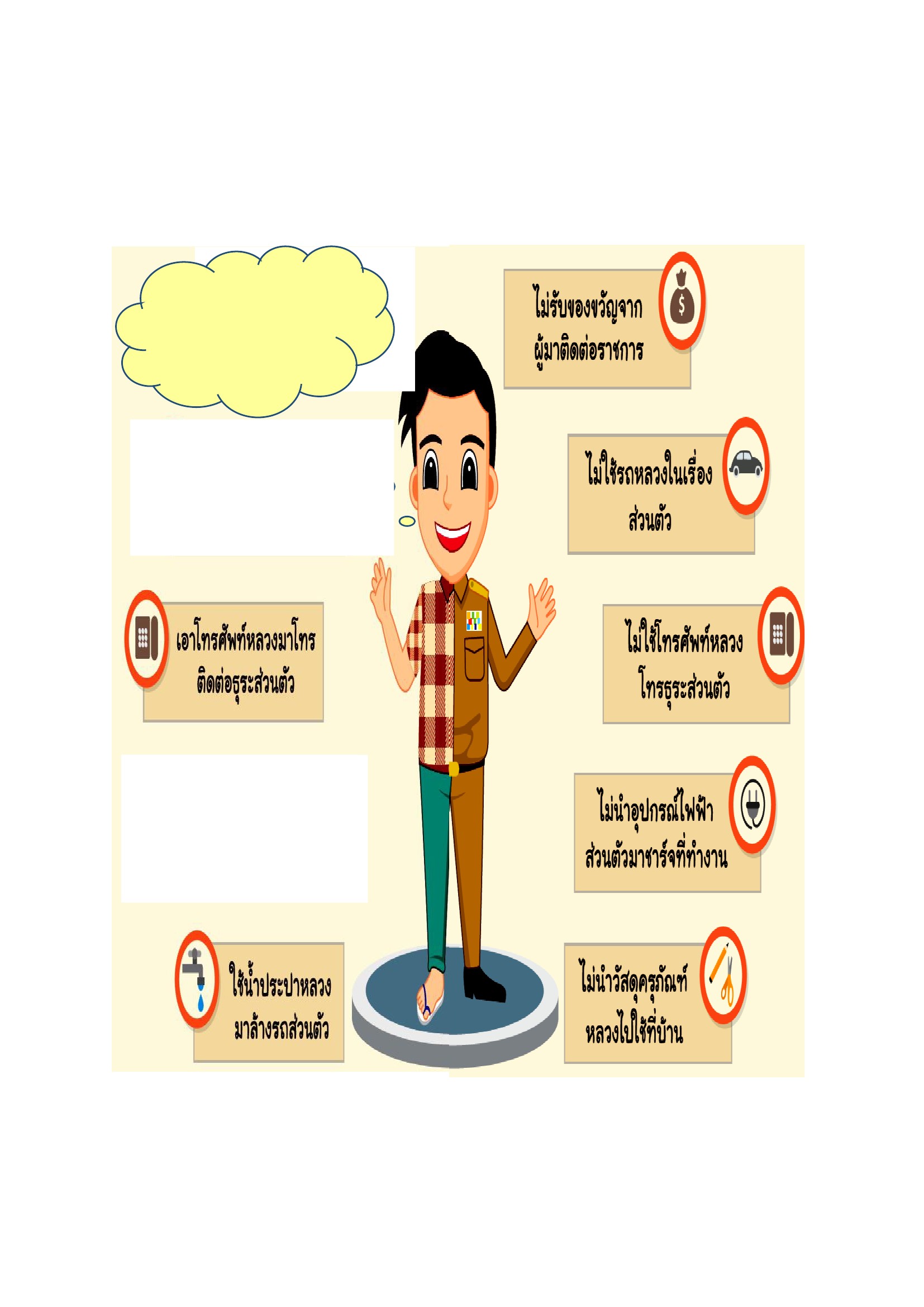 แบบสำรวจที่ 1เรื่อง ระบบคิดฐาน 2คำชี้แจง  ให้นักเรียนขีด ( / ) แบบสำรวจดังต่อไปนี้ ในข้อที่นักเรียนเคยพบเจอหรือเคยมีประสบการณ์มาแล้วข้อที่12345678910รายการพฤติกรรมนำไม้กวาดของโรงเรียนไปใช้ที่บ้านหยิบของเล่นในห้องเรียนกลับไปเล่นที่บ้านโดยไม่ได้รับอนุญาตจากครูนำสิ่งของเพื่อนมาเป็นของตนเองชอบทำลายของใช้ส่วนรวมให้พังเสียหายชอบขีดเขียนตามฝาผนังในห้องเรียนนำเก้าอี้ของโรงเรียนไปใช้ในงานแต่งของญาติไม่ชาร์ตโทรศัพท์ส่วนตัวมาชาร์ตแบตที่โรงเรียนไม่เอากรรไกรของโรงเรียนให้แม่ยืมแทรกแซงแถวเพื่อรอรับอาหารนำรถโรงเรียนไปตลาดเพื่อซื้อของให้ตัวเองรวมคะแนนสรุปการปฏิบัติเคย      ไม่เคยชื่อ.....………………………………….…………………กลุ่มที………..……ชั้น…………....เลขที่…………..่่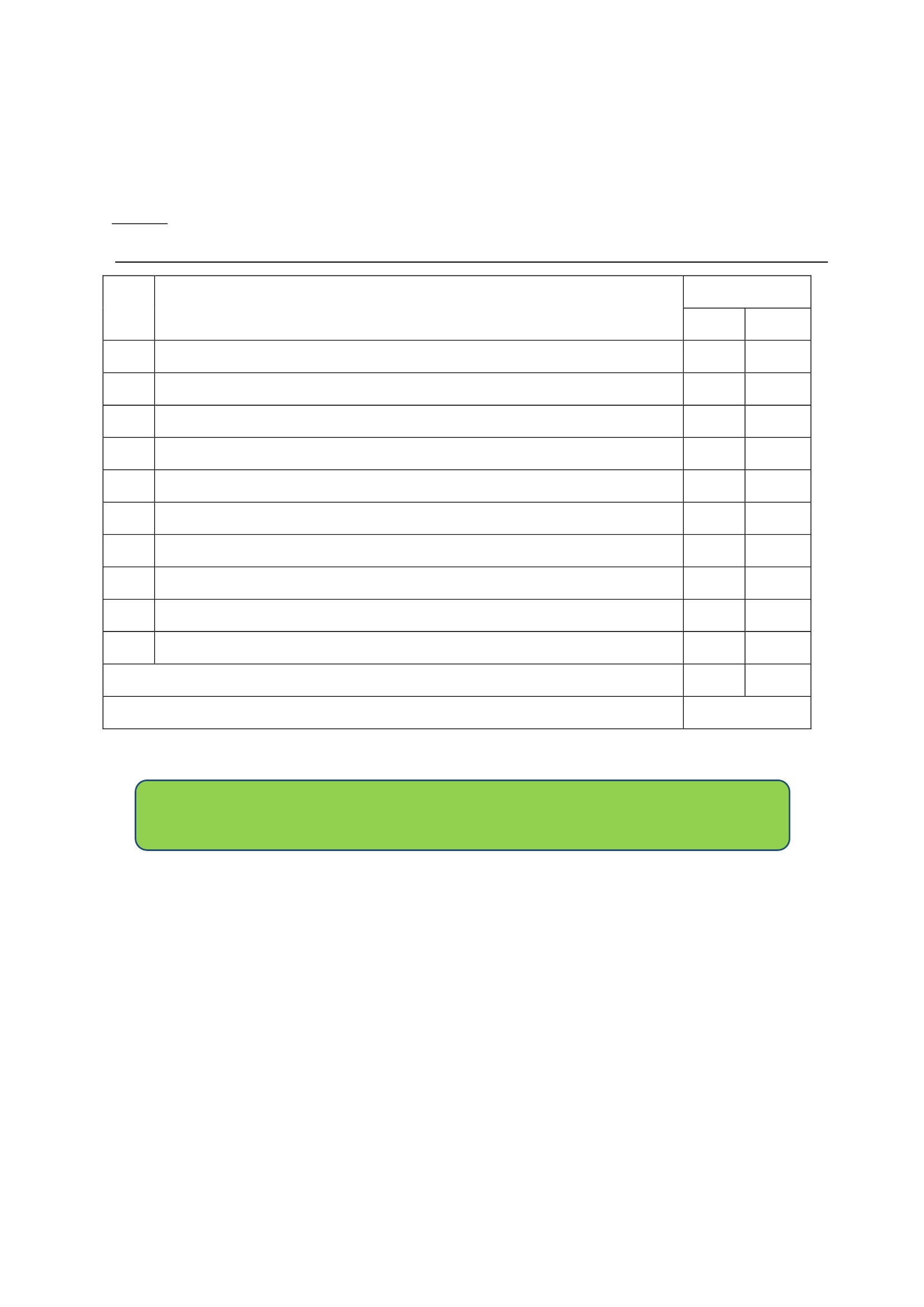 ใบงานที่ 1เรื่องระบบคิดฐาน 2คำชี้แจง  ให้นักเรียนเขียนตัวอย่างของระบบคิดฐาน 2 จานวน 5 ข้อ ที่นักเรียนจะปฏิบัติ หลังจากที่ได้เรียนจบบทเรียน (10 คะแนน)ต่อไปนี้ หนูจะ....................................................................................................................................................................ต่อไปนี้ หนูจะ....................................................................................................................................................................ต่อไปนี้ หนูจะ....................................................................................................................................................................ต่อไปนี้ หนูจะ....................................................................................................................................................................ต่อไปนี้ หนูจะ....................................................................................................................................................................คะแนน..….....…ชื่อ.....………………………………….……………………..……………..……ชั้น…………....เลขที่…………..่เกณฑ์การประเมิน- นักเรียนผ่านเกณฑ์การประเมินร้อยละ 80 ขึ้นไป ถือว่า ผ่าน (ตอบถูก 4 ข้อ ละ 2 คะแนน)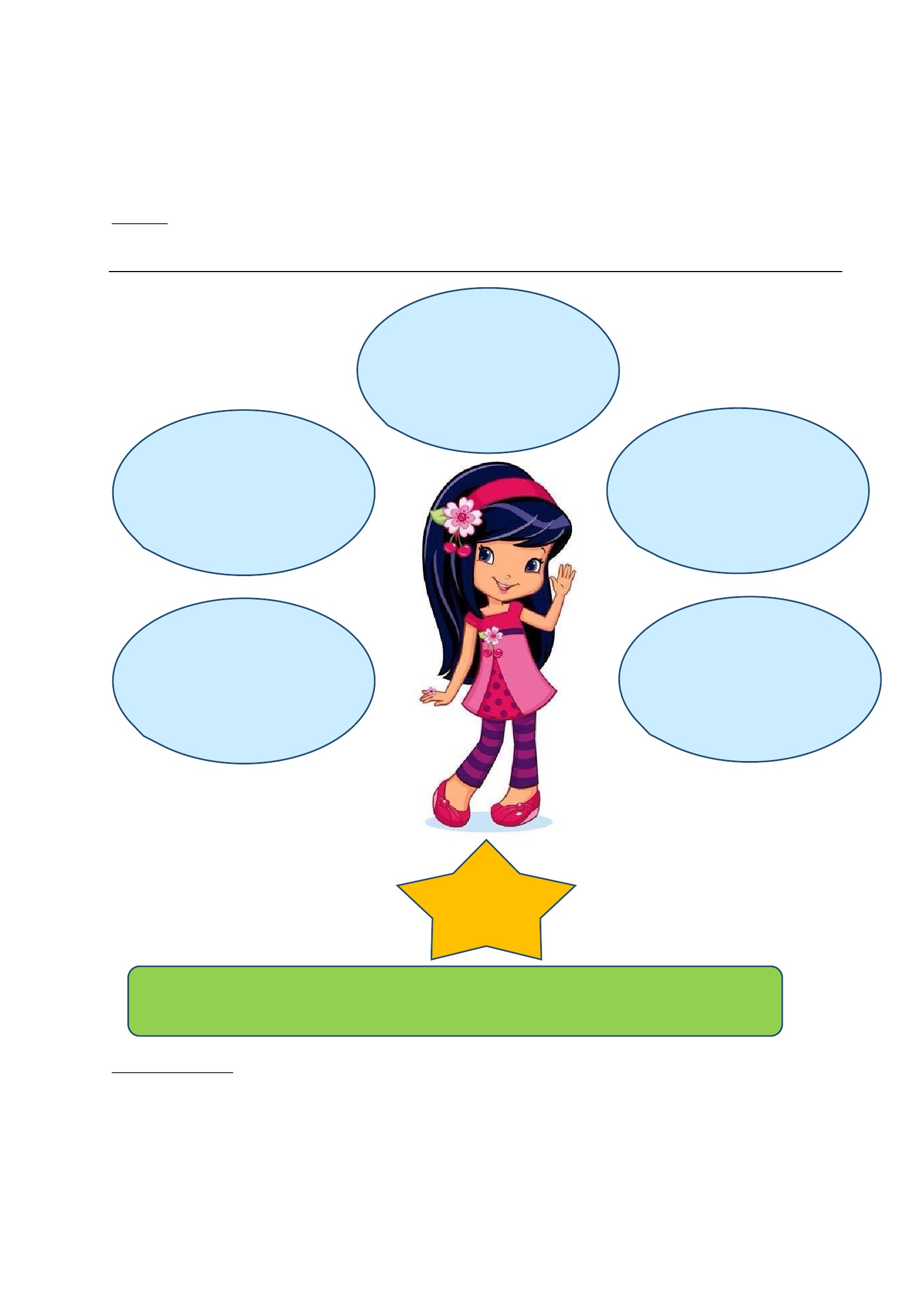 แบบสังเกตพฤติกรรมนักเรียนชื่อนัก เรียน......................................................................... ชั้น..............ภาคเรียนที่...........ปีการศึกษา.............คำชี้แจง  การบันทึกให้กาเครื่องหมาย  ลงในช่องที่ตรงกับพฤติกรรมที่เกิดขึ้นจริงระดับการปฏิบัติเป็น          บางครั้ง    น้อยครั้ง         ไม่ทำเลย/ประจำ        (2)            (1)            ไม่ชัดเจน  (3)                                           (0)ที่123456พฤติกรรมมีความรับผิดชอบในหน้ำที่การงานตั้งใจและเอาใจใส่ต่อการปฏิบัติหน้ำที่ที่ได้รับมอบหมายทำงานด้วยความเพียรพยายามรู้จักแก้ปัญหาในการทำงานเมื่อมีอุปสรรคอดทนเพื่อให้งานสำเร็จตามเป้าหมายปรับปรุงและพัฒนาการทำงานให้ดีขึ้นด้วยตนเองรวมคะแนน/ระดับคุณภาพผู้ประเมิน  ครู พ่อแม่/ผู้ปกครอง ตนเอง เพื่อนลงชื่อ...................................................ผู้ประเมิน(.................................................)เกณฑ์การประเมินระดับคุณภาพดีเยี่ยมดีพอใช้ปรับปรุงเกณฑ์การตัดสินได้คะแนนรวมระหว่าง 15-18 คะแนน และไม่มีผลการประเมินข้อใดข้อหนึ่งต่ำกว่า 2 คะแนนได้คะแนนรวมระหว่าง 11-14 คะแนน และไม่มีผลการประเมินข้อใดข้อหนึ่งต่ำกว่า 0 คะแนนได้คะแนนรวมระหว่าง 6-10 คะแนน และไม่มีผลการประเมินข้อใดข้อหนึ่งต่ำกว่า 0 คะแนนได้คะแนนรวมระหว่าง 0-5 คะแนน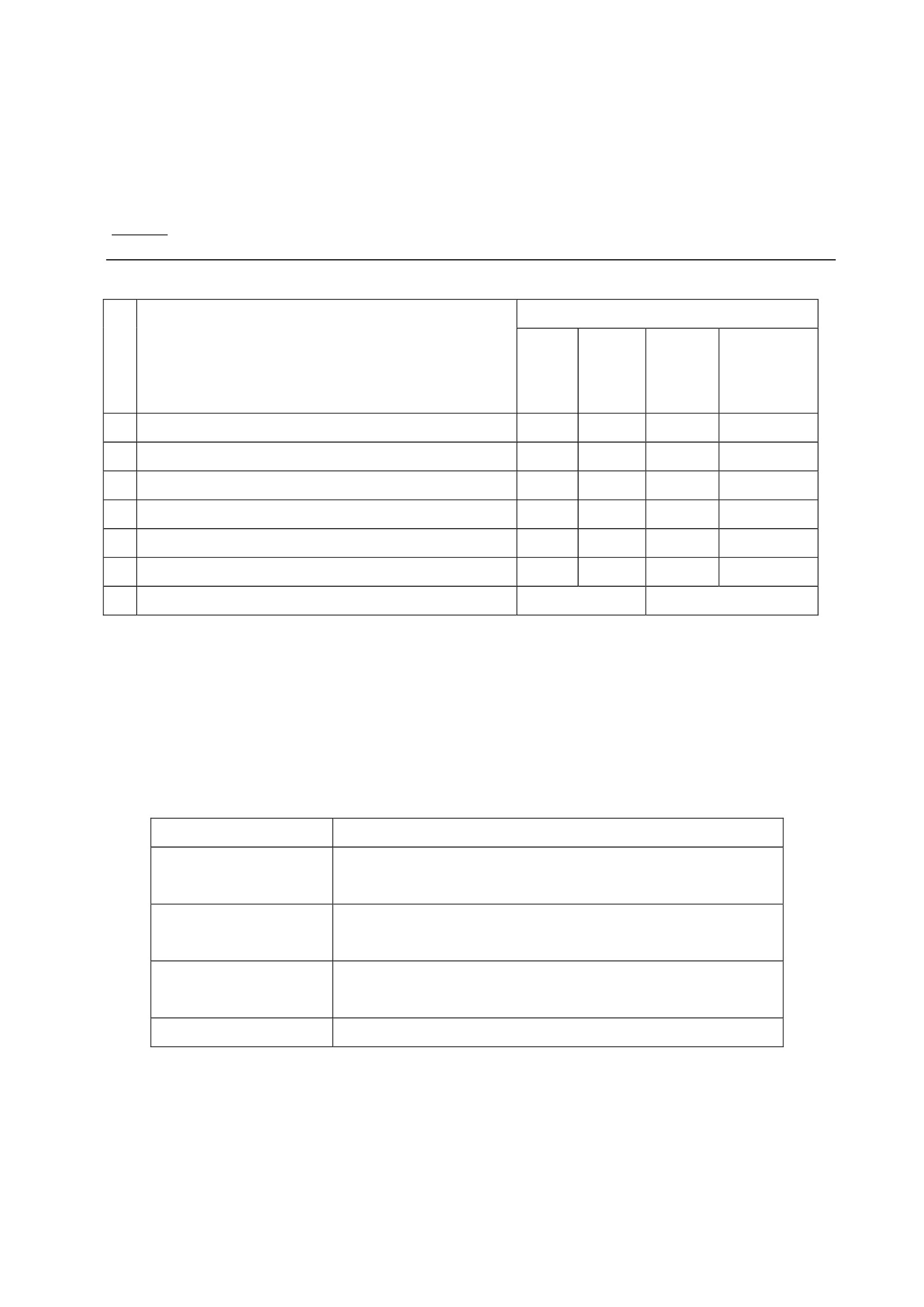 แบบตรวจให้คะแนนใบงานเลขที่123456789101112131415ชื่อ – สกุล คะแนนที่ได้(10 คะแนน)สรุปผลผ่านไม่ผ่านสรุปเกณฑ์การประเมิน- นักเรียนผ่านเกณฑ์การประเมินร้อยละ 80 ขึ้นไป ถือว่า ผ่าน (ตอบถูก 4 ข้อ ละ 2 คะแนน)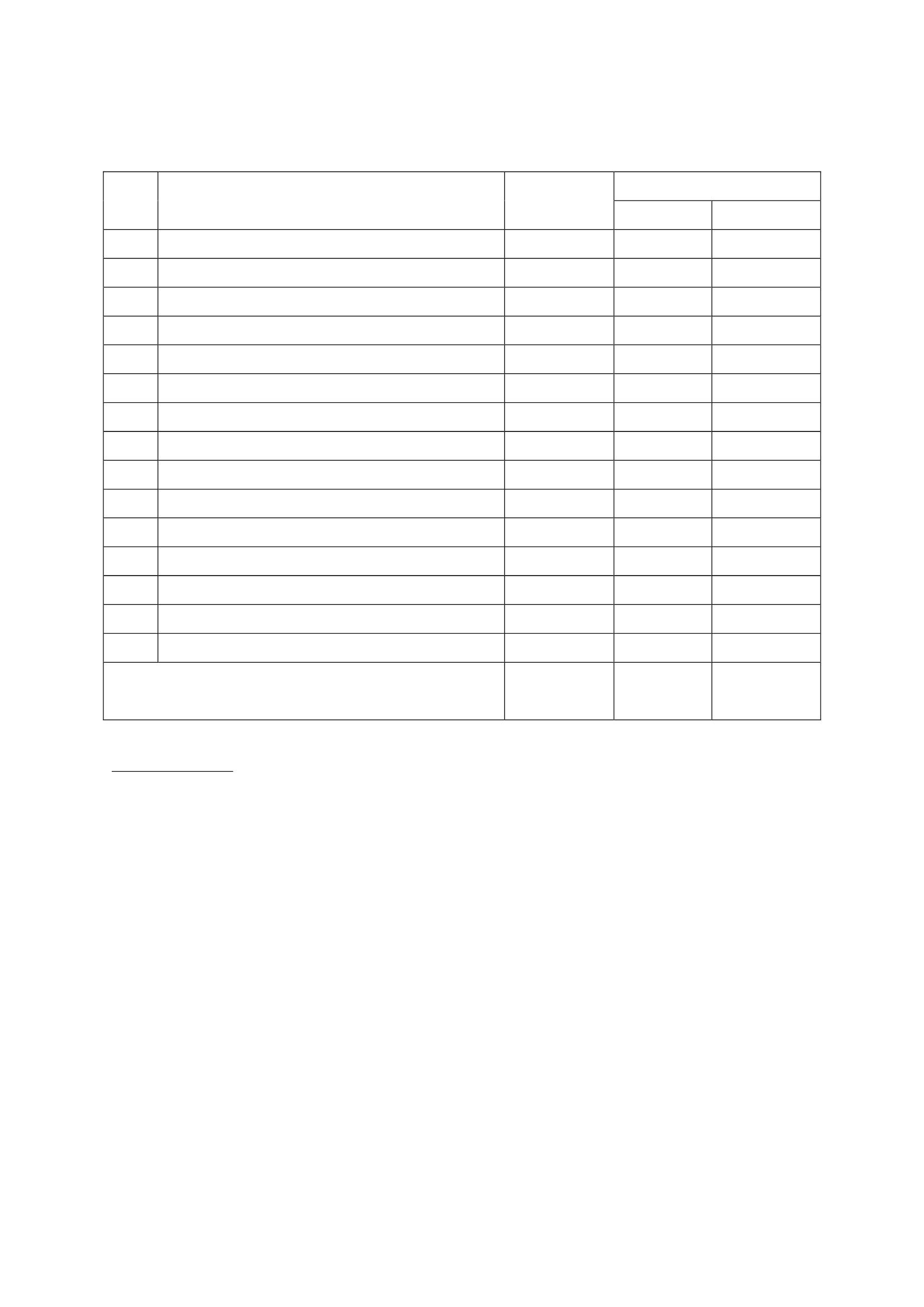 แบบประเมินคุณลักษณะอันพึงประสงค์คำชี้แจง  : ให้ ผู้สอน สังเกตพฤติกรรมของนักเรียนในระหว่างเรียนและนอกเวลาเรียน แล้วขีด  ลงใน   ช่องที่ตรงกับระดับคะแนนคุณลักษณะ				รายการประเมินอันพึงประสงค์ด้านมุ่งมั่นในการ 			1. มีความตั้งใจและพยายามในการทำงานที่ได้รับทำงาน			 มอบหมาย 			2. มีความอดทนและไม่ท้อแท้ต่ออุปสรรคเพื่อให้งาน 			สำเร็จ  ระดับคะแนน3	2	1ลงชื่อ...................................................ผู้ประเมิน(.....................................................)เกณฑ์การให้คะแนนพฤติกรรมที่ปฏิบัติชัดเจนและสม่ำเสมอพฤติกรรมที่ปฏิบัติชัดเจนและบ่อยครั้งพฤติกรรมที่ปฏิบัติบางครั้งให้ 3 คะแนนให้ 2 คะแนนให้ 1 คะแนน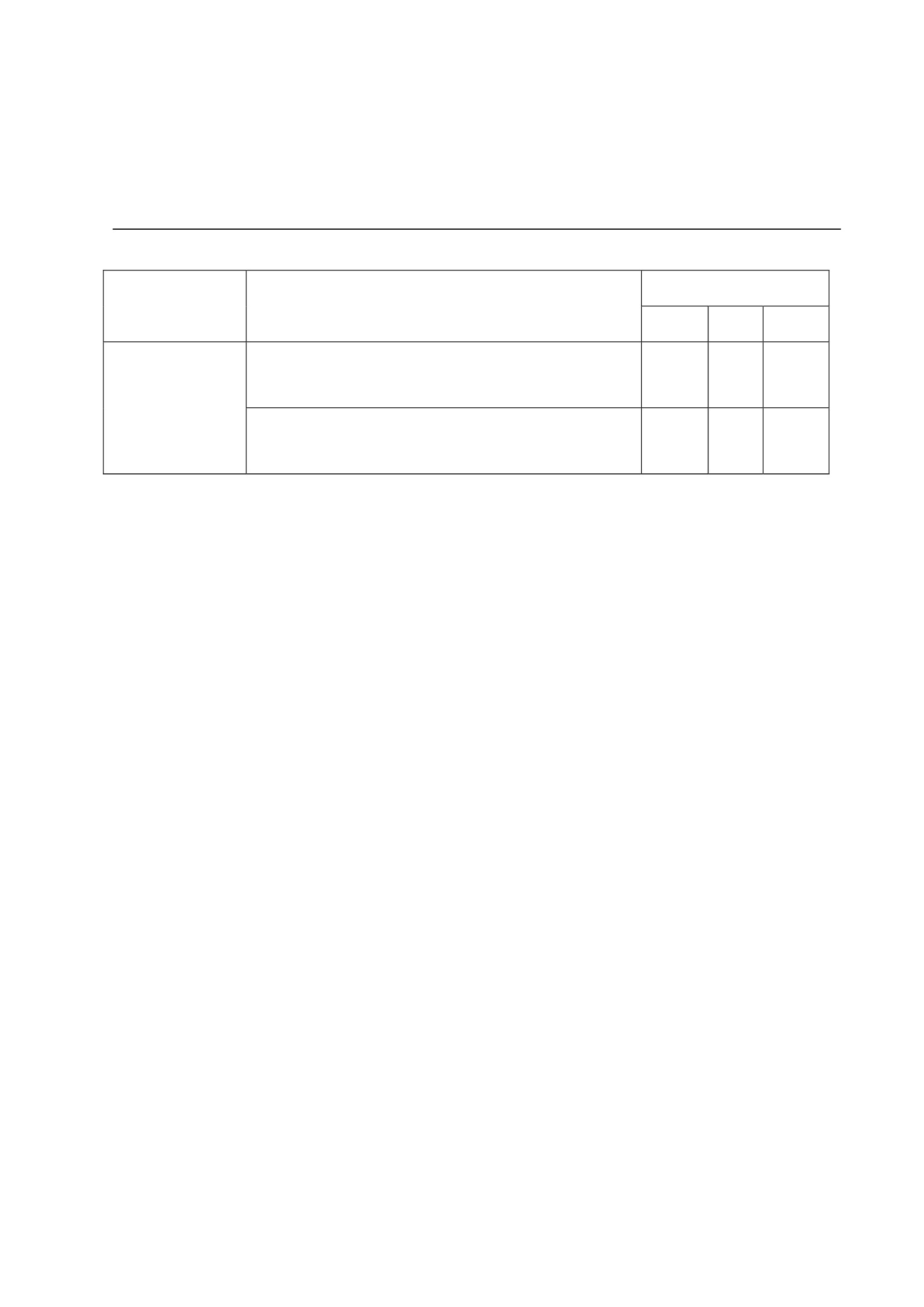 แผนการจัดการเรียนรู้หน่วยที่ 1 ชื่อหน่วย การคิดแยกแยะระหว่างผลประโยชน์ส่วนตนและผลประโยชน์ส่วนรวมแผนการจัดการเรียนรู้ที่ 71. ผลการเรียนรู้   1.1 มีความรู้ ความเข้าใจเกี่ยวกับแยกแยะระหว่างผลประโยชน์ส่วนตน กับส่วนรวม   1.2 สามารถคิดแยกแยะระหว่างผลประโยชน์ส่วนตนกับส่วนรวมได้2. จุดประสงค์การเรียนรู้   2.1 นักเรียนสามารถแยกแยะพฤติกรรมตัวอย่างที่เป็นระบบคิดฐาน 10ได้3. สาระการเรียนรู้   3.1 ความรู้       ตัวอย่างของระบบคิดฐาน 10 เช่น ใช้รถโรงเรียนไปซื้อของที่ตลาด , ให้เพื่อนทาการบ้านให้โดยมีขนมเป็นข้อแลกเปลี่ยน , ใช้โทรศัพท์โรงเรียนโทรธุระส่วนตัว , มาโรงเรียนสายเพื่อหลีกเลี่ยงการทาเวร , นาโทรศัพท์มาชาร์ตที่ทำงาน , เอาหนังสือกลับมาอ่านที่บ้านโดยไม่ขออนุญาตก่อน ,นาไม้กวาดของโรงเรียนไปใช้ที่บ้าน หรือเข้าแทรกแถวรอรับอาหารกลางวัน   3.2 ทักษะ / กระบวนการ (สมรรถนะที่เกิด)       1) ความสามารถในการสื่อสาร             (อ่าน ฟัง พูด เขียน)       2) ความสามารถในการคิด             (จัดกลุ่ม สรุป )   3.3 คุณลักษณะอันพึงประสงค์ / ค่านิยม       1) มุ่งมั่นในการทำงาน4. กิจกรรมการเรียนรู้   4.1 ขั้นตอนการเรียนรู้       1) ชั่วโมงที่ 1          1. ครูเขียนพฤติกรรมตัวอย่าง เรื่องระบบคิดฐาน 10 บนกระดาน          2. ครูอ่านตัวอย่าง เรื่องระบบคิดฐาน 10 บนกระดาน และอธิบายพฤติกรรมดังกล่าวแต่ละข้อให้นักเรียนเข้าใจ จากนั้นครูใช้คาถามต่อนักเรียนดังต่อไปนี้              2.2 เหตุการณ์ดังกล่าวเป็นเหตุการณ์ที่ดีหรือไม่              2.3 พฤติกรรมดังกล่าวนักเรียนเคยปฏิบัติหรือไม่ข้อใดบ้าง              2.4 ถ้ามีคนเอาเปรียบนักเรียน นักเรียนจะรู้สึกอย่างไร          3. ครูให้นักเรียนแบ่ง เป็น กลุ่ม ละ 3-4 คน ร่วมกันแยกตัวอย่าง พร้อมทั้งใช้ใบงาน เรื่องแยกแยะพฤติกรรมตัวอย่าง ที่เป็นระบบคิดฐาน 10       2) ชั่วโมงที่ 2          1. แต่ละกลุ่มส่งตัวแทนนาเสนอผลงาน อภิปรายร่วมกันและสรุปหน้ำชั้นเรียน          2. ครูนานักเรียนร่วมกันสรุปความรู้ตัวอย่างของระบบคิดฐาน 10เรื่อง ระบบคิดฐาน 10 (แยกแยะพฤติกรรมตัวอย่าง)ชั้น ประถมศึกษาปีที่ 2เวลา 2 ชั่วโมง                    3. ครูสะท้อนความคิดจากการนาเสนอของนักเรียนว่าการกระทำใดที่เราควรปฏิบัติ และการกระทาใดที่ไม่ควรปฏิบัติ                    4. ให้นักเรียนนาป้ายข้อความที่ครูเตรียมไว้ ของตัวอย่างพฤติกรรมระบบคิดฐาน 10 มาออกแบบทาป้ายรณรงค์ในกระดาษบรู๊ฟ      4.2 สื่อการเรียนรู้/ แหล่งการเรียนรู้               1) กระดาษบรู๊ฟ               2) ใบงานที่ 1 เรื่องการแยกแยะพฤติกรรมระบบคิดฐาน 10               3) กระดาษสี/ปากกาเมจิก/สีไม้/กาว               4) ป้ายนิเทศ               5) ป้ายข้อความ ตัวอย่างพฤติกรรมของระบบคิดฐาน 105. การประเมินการเรียนรู้      5.1 วิธีการประเมิน               1) ตรวจใบงาน               2) การสังเกตพฤติกรรมนักเรียน     5.3 เครื่องมือที่ใช้ในการประเมิน               1) แบบตรวจให้คะแนนใบงาน               2) แบบสังเกตพฤติกรรมนักเรียน      5.3 เกณฑ์การตัดสิน              นักเรียนผ่านเกณฑ์การประเมินร้อยละ 80 ขึ้นไป ถือว่า ผ่าน6. บันทึกหลังการจัดการเรียนรู้.............................................................................................................................................................................................................................................................................................................................................................................................................................................................................................................................................................................................................................................................................................................................................................................................................................................ลงชื่อ ................................................ ครูผู้สอน     (.................................................)8. ภาคผนวกใบงานที่ 1เรื่อง การแยกแยะพฤติกรรม ระบบคิดฐาน 10คำชี้แจง  ให้นักเรียนอ่านและเลือกข้อความต่อไปนี้ แล้วเลือกใส่ในช่องว่างให้ถูกต้อง ( 10 คะแนน )ตัวอย่างของระบบคิดฐาน 10 เช่น- ใช้รถโรงเรียนไปซื้อของที่ตลาด- ใช้โทรศัพท์โรงเรียนโทรธุระส่วนตัว- ไม่นาโทรศัพท์มาชาร์ตที่ทำงาน- นาไม้กวาดของโรงเรียนไปใช้ที่บ้าน- ให้เพื่อนทาการบ้านให้โดยมีขนมเป็นข้อแลกเปลี่ยน- ไม่มาโรงเรียนสายเพื่อหลีกเลี่ยงการทาเวร- เอาหนังสือกลับมาอ่านที่บ้านโดยไม่ขออนุญาตก่อน- เข้าแถวรอรับอาหารกลางวันตัวอย่างพฤติกรรมของระบบคิดฐาน 10ไม่ใช่พฤติกรรมของระบบคิดฐาน 10…………………………………………………………..…………………………………………………………..…………………………………………………………..…………………………………………………………..…………………………………………………………..…………………………………………………………..…………………………………………………………..…………………………………………………………..…………………………………………………………..…………………………………………………………..…………………………………………………………..…………………………………………………………..…………………………………………………………..…………………………………………………………..…………………………………………………………..…………………………………………………………..คะแนน..….....…ชื่อ.....………………………………….……………………..……………..……ชั้น…………....เลขที่…………..เกณฑ์การประเมิน- นักเรียนผ่านเกณฑ์การประเมินร้อยละ 80 ขึ้นไป ถือว่า ผ่าน (ตอบถูก 4 ข้อ ละ 2 คะแนน)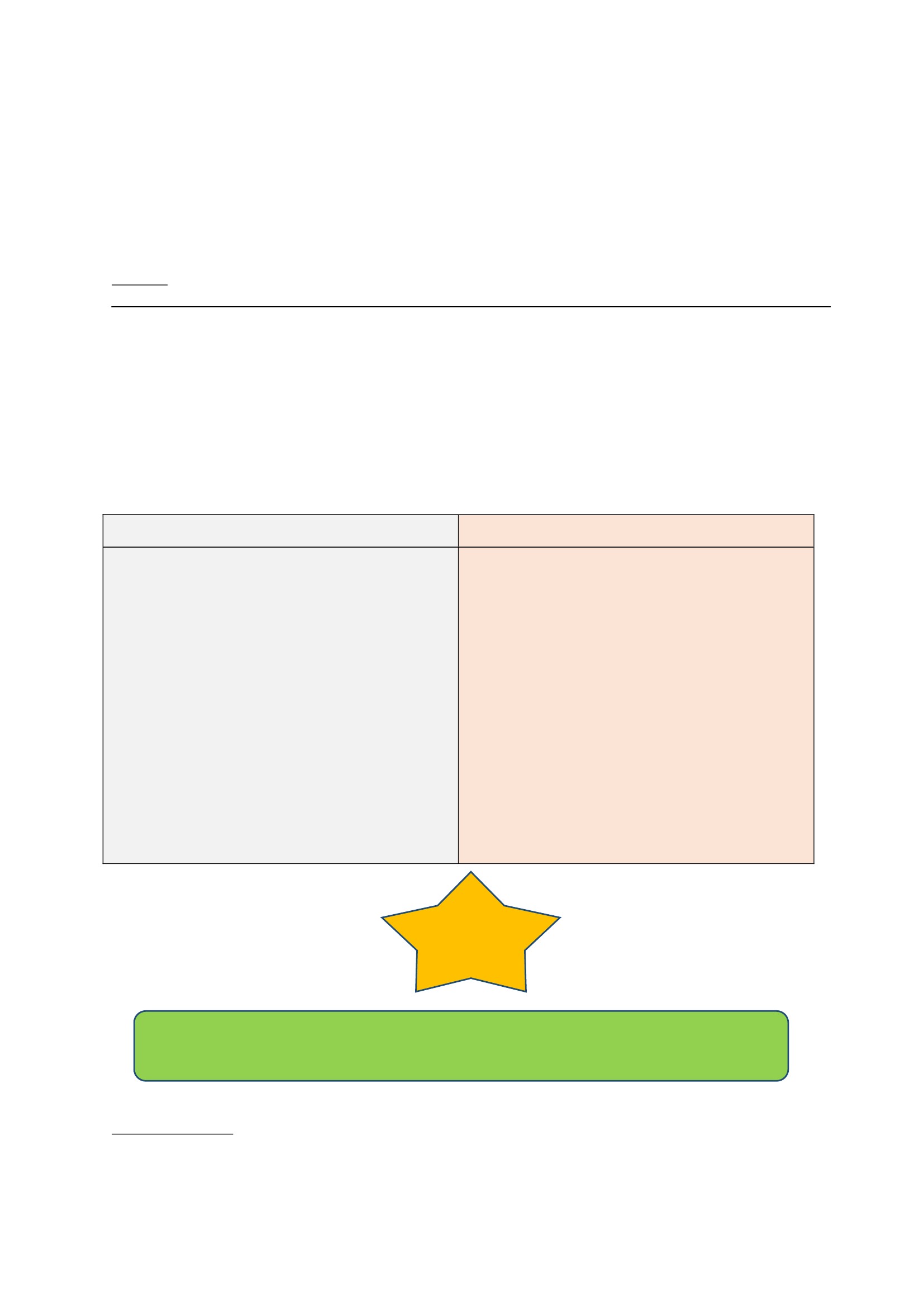 แบบสังเกตพฤติกรรมนักเรียน เพื่อการประเมินคุณลักษณะอันพึงประสงค์ชื่อนักเรียน.......................................................................... ชั้น..............ภาคเรียนที่...........ปีการศึกษา.............คำชี้แจง  การบันทึกให้กาเครื่องหมาย  ลงในช่องที่ตรงกับพฤติกรรมที่เกิดขึ้นจริงระดับการปฏิบัติบางครั้ง      น้อยครั้ง       ไม่ทำเลย/  (2)          (1)          ไม่ชัดเจน                     (0)ที่123456พฤติกรรมมีความรับผิดชอบในหน้ำที่การงานตั้งใจและเอาใจใส่ต่อการปฏิบัติหน้ำที่ที่ได้รับมอบหมายทำงานด้วยความเพียรพยายามรู้จักแก้ปัญหาในการทำงานเมื่อมีอุปสรรคอดทนเพื่อให้งานสำเร็จตามเป้าหมายปรับปรุงและพัฒนาการทำงานให้ดีขึ้นด้วยตนเองรวมคะแนน/ระดับคุณภาพผู้ประเมิน  ครูเป็นประจำ (3) พ่อแม่/ผู้ปกครอง  ตนเอง เพื่อนลงชื่อ...................................................ผู้ประเมิน(.................................................)เกณฑ์การประเมินระดับคุณภาพ     ดีเยี่ยมดีพอใช้ปรับปรุง  เกณฑ์การตัดสินได้คะแนนรวมระหว่าง 15 - 18 คะแนน และไม่มีผลการประเมินข้อใดข้อหนึ่งต่ำกว่า 2 คะแนนได้คะแนนรวมระหว่าง 11 - 14 คะแนน และไม่มีผลการประเมินข้อใดข้อหนึ่งต่ำกว่า 0 คะแนนได้คะแนนรวมระหว่าง 6 - 10 คะแนน และไม่มีผลการประเมินข้อใดข้อหนึ่งต่ำกว่า 0 คะแนนได้คะแนนรวมระหว่าง 0 - 5 คะแนน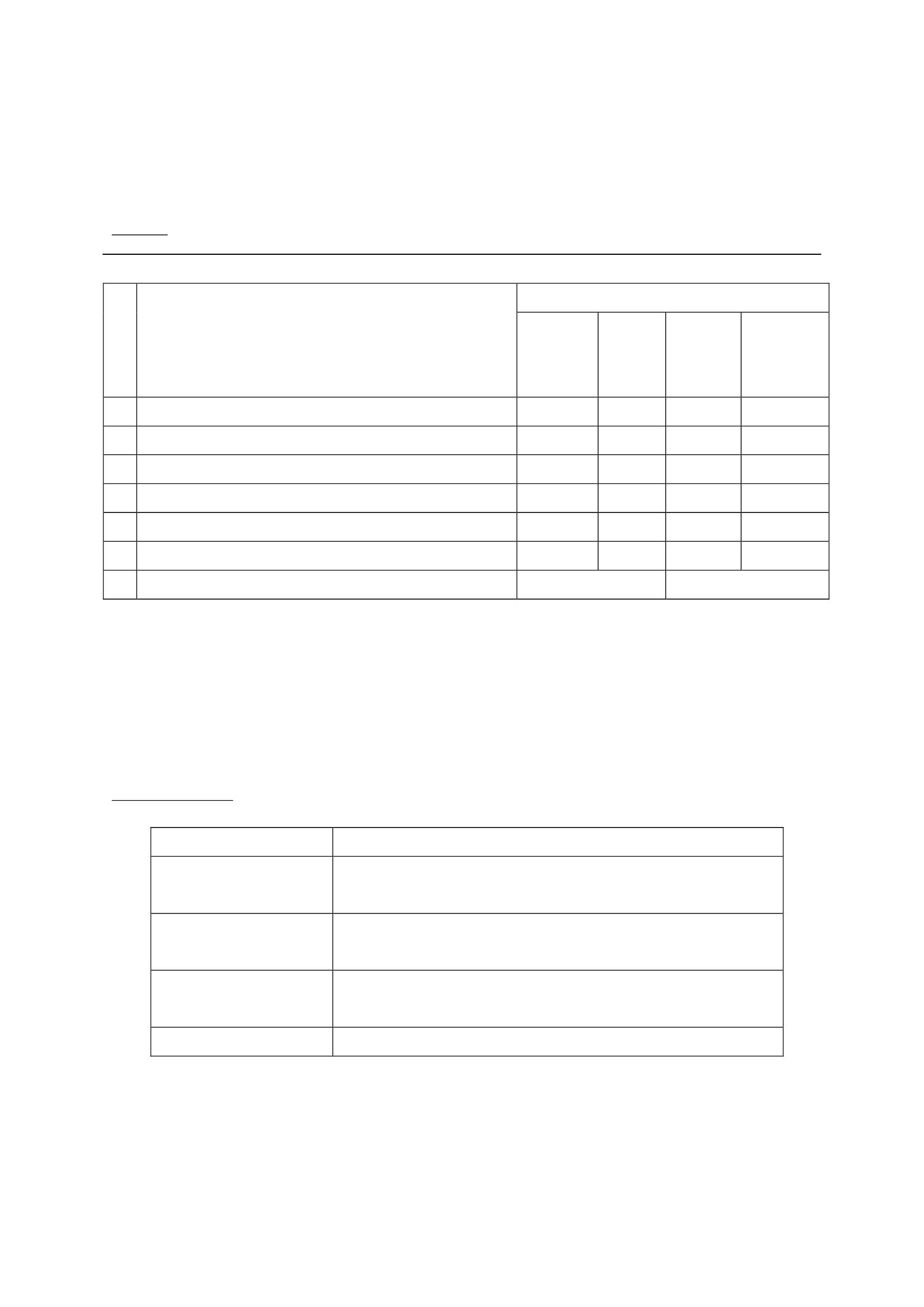 แบบตรวจให้คะแนนใบงานเลขที่ 			ชื่อ – สกุล123456789101112131415คะแนนที่ได้		 สรุปผล(10 คะแนน) 	      ผ่าน   ไม่ผ่านสรุปเกณฑ์การประเมิน- นักเรียนผ่านเกณฑ์การประเมินร้อยละ 80 ขึ้นไป ถือว่า ผ่าน (ตอบถูก 4 ข้อ ละ 2 คะแนน)แบบประเมินคุณลักษณะอันพึงประสงค์คำชี้แจง  : ให้ ผู้สอน สังเกตพฤติกรรมของนักเรียนในระหว่างเรียนและนอกเวลาเรียน แล้วขีด  ลงใน   ช่องที่ตรงกับระดับคะแนนคุณลักษณะอันพึงประสงค์ด้านมุ่งมั่นในการทำงานรายการประเมิน1. มีความตั้งใจและพยายามในการทำงานที่ได้รับ   มอบหมาย2. มีความอดทนและไม่ย่อท้อต่ออุปสรรคเพื่อให้งาน   สำเร็จ  ระดับคะแนน3     2     1ลงชื่อ...................................................ผู้ประเมิน(.....................................................)เกณฑ์การให้คะแนนพฤติกรรมที่ปฏิบัติชัดเจนและสม่ำเสมอพฤติกรรมที่ปฏิบัติชัดเจนและบ่อยครั้งพฤติกรรมที่ปฏิบัติบางครั้งให้ 3 คะแนนให้ 2 คะแนนให้ 1 คะแนน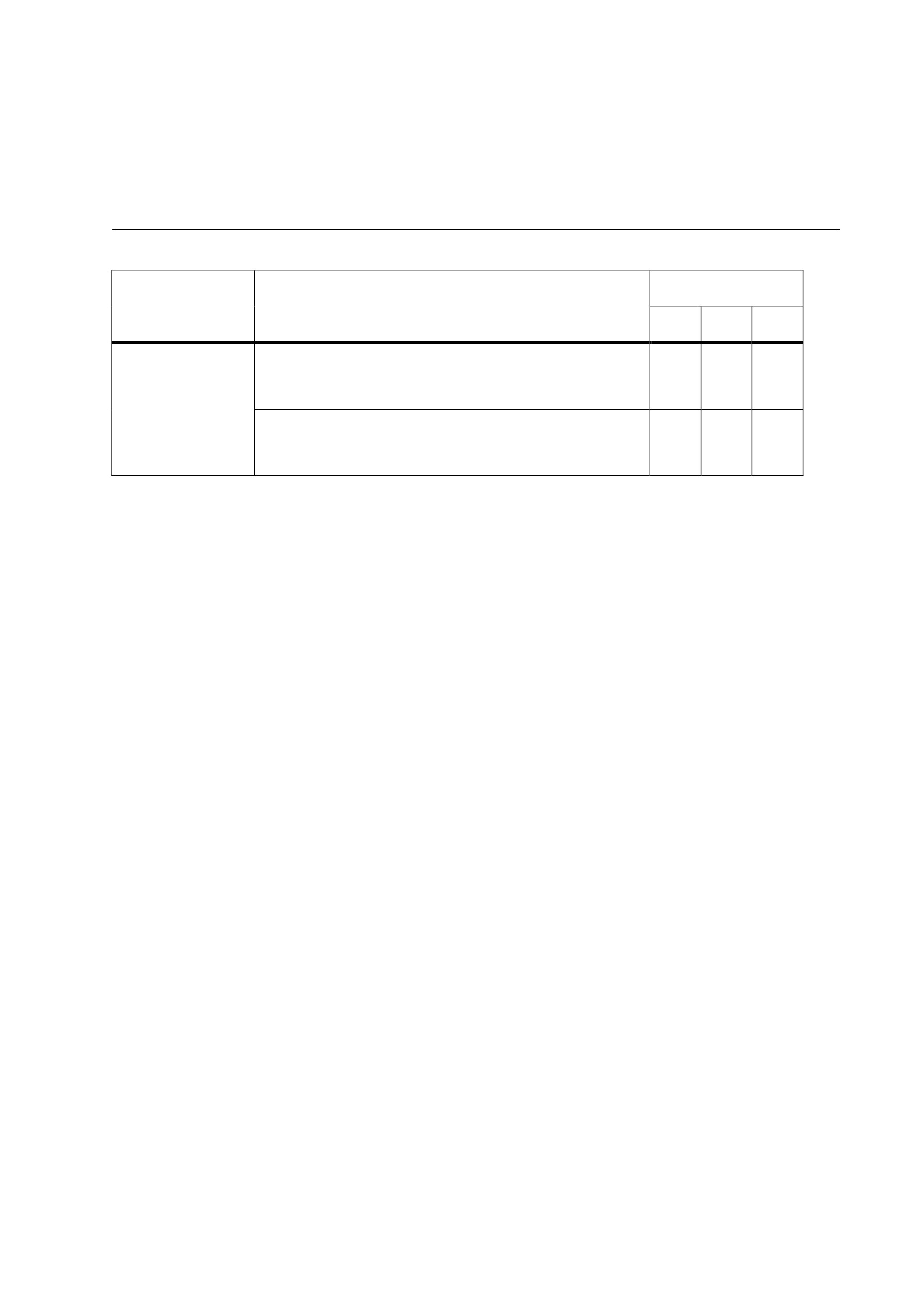 แผนการจัดการเรียนรู้หน่วยที่ 1 ชื่อหน่วย การคิดแยกแยะระหว่างผลประโยชน์ส่วนตนและผลประโยชน์ส่วนรวม ชั้นประถมศึกษาปีที่ 2แผนการจัดการเรียนรู้ที่ 81. ผลการเรียนรู้   1.1 มีความรู้ ความเข้าใจเกี่ยวกับแยกแยะระหว่างผลประโยชน์ส่วนตน กับส่วนรวม   1.2 สามารถคิดแยกแยะระหว่างผลประโยชน์ส่วนตนกับส่วนรวมได้2. จุดประสงค์การเรียนรู้   2.1 นักเรียนสามารถคิดแยกแยะพฤติกรรมตัวอย่างที่เป็นระบบคิดฐาน 10 ได้3. สาระการเรียนรู้   3.1 ความรู้             ตัวอย่างของระบบคิดฐาน 10 เช่น             - ใช้รถโรงเรียนไปซื้อของที่ตลาด- ให้เพื่อนทำการบ้ า นให้ โดยมีขนมเป็นข้ อแลกเปลี่ยน             - ใช้โทรศัพท์โรงเรียนโทรธุระส่วนตัว- มาโรงเรียนสายเพื่อหลีกเลี่ยงการทาเวร             - นาโทรศัพท์มาชาร์ตที่ทำงาน- เอาหนังสือกลับมาอ่านที่บ้านโดยไม่ขออนุญาตก่อน             - นาไม้กวาดของโรงเรียนไปใช้ที่บ้าน- เข้าแทรกแถวรอรับอาหารกลางวัน   3.2 ทักษะ / กระบวนการ (สมรรถนะที่เกิด)       1) ความสามารถในการสื่อสาร           (อ่าน ฟัง พูด เขียน)       2) ความสามารถในการคิด          (จัดกลุ่ม สรุป)   3.3 คุณลักษณะอันพึงประสงค์ / ค่านิยม       1) มุ่งมั่นในการทำงาน4. กิจกรรมการเรียนรู้   4.1 ขั้นตอนการเรียนรู้       1) ชั่วโมงที่ 1          1. ครูให้นักเรียนดูภาพคนกาลังรับสินบน แล้วสนทนาโดยใช้คาถาม ดังนี้เรื่อง ระบบคิดฐาน 10 (สถานการณ์ใกล้ตัว)เวลา 2 ชั่วโมง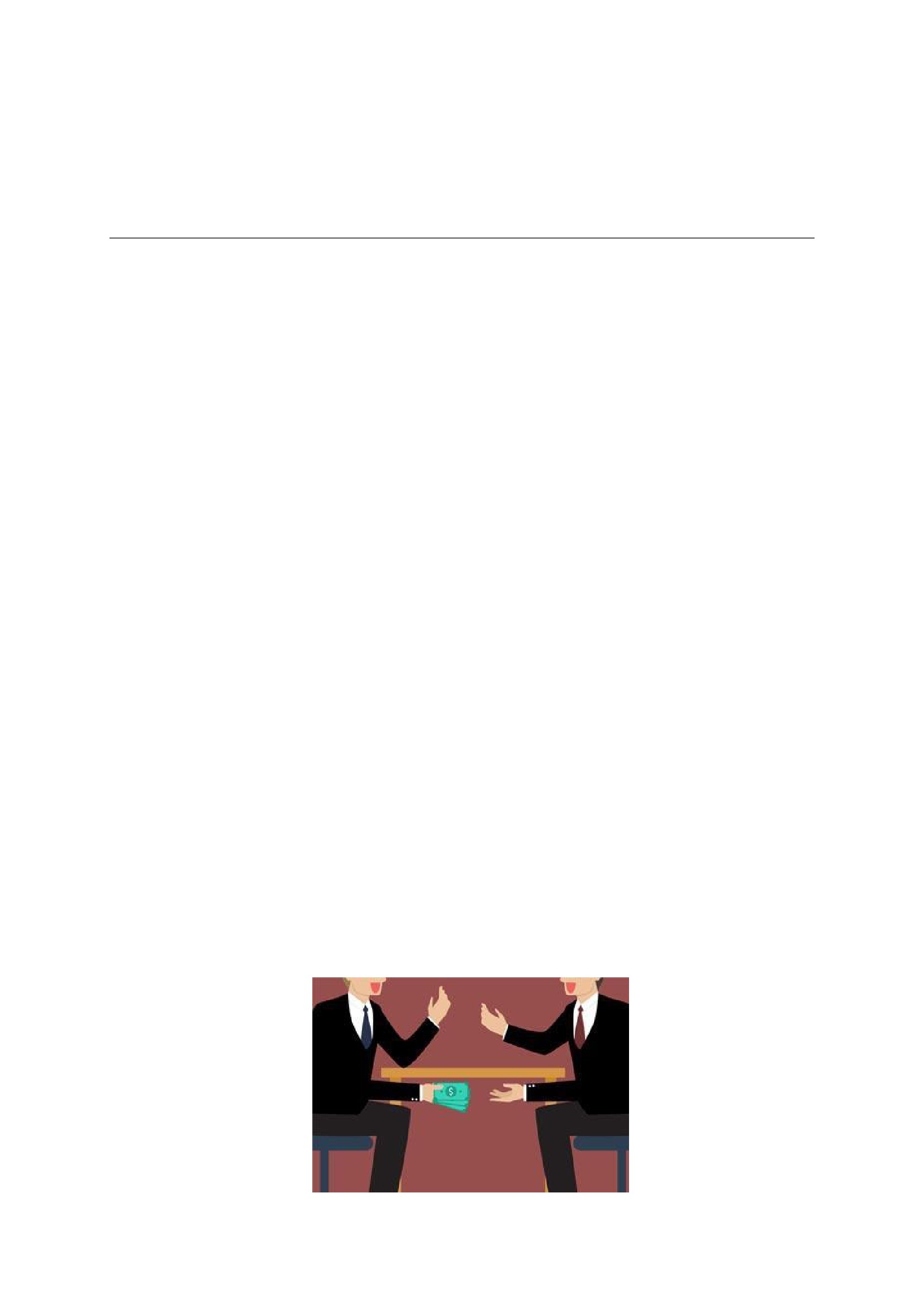        1.1 จากภาพนักเรียนเห็นอะไรบ้าง       1.2 นักเรียนคิดอย่างไรกับคนที่มีพฤติกรรมแบบนี้       1.3 นักเรียนโตขึ้นจะทาแบบนี้หรือไม่    2. ครูให้นักเรียนออกมาเขียนพฤติกรรมที่แสดงออกระบบคิดฐาน 10 บนกระดานคนละ 1 ข้อที่พบเห็นในชีวิตประจำวัน    3. ให้นักเรียนจดบันทึกข้อความลงสมุดของตนเอง    4. ครูยกตัวอย่างสถานการณ์ให้นักเรียนฟัง จากนั้นสนทนาโดยใช้คาถาม ดังนี้       ในการเลือกตั้งหัวหน้ำห้องชั้นประถมศึกษาปีที่ 2 เด็กชายอนันต์สัญญาจะเป็นตัวแทนที่ดีมีความรับผิดชอบ ส่วนเด็กหญิงวารีแจกขนมเพื่อนและและสัญญาว่าจะเป็นตัวแทนที่ดี       4.1 จากสถานการณ์ดังกล่าวนักเรียนจะเลือกใครเป็นหัวหน้ำห้อง เพราะอะไร       4.2 เด็กหญิงวารีมีพฤติกรรมอย่างไร    5. ครูและนักเรียนร่วมกันสรุปสาระสำคัญที่เรียนไปในวันนี้ 2) ชั่วโมงที่ 2    1. แจกใบความรู้ เรื่อง ระบบการคิดฐาน 10 ให้นักเรียนศึกษา    2. ครูให้นักเรียนแบ่งเป็นกลุ่ม ละ 3-4 คน ร่วมกันคิดแยกแยะพฤติกรรมตัวอย่างที่เป็นระบบคิดฐาน 10 จากนั้นให้วาดภาพพฤติกรรมที่พบเห็นในปัจจุบันมากลุ่มละ 1 ภาพลงในกระดาษบรู๊ฟ    3. แต่ละกลุ่มส่งตัวแทนนาเสนอผลงาน อภิปรายร่วมกันและสรุปหน้ำชั้นเรียน    4. ครูนานักเรียนร่วมกันสรุปความรู้ตัวอย่างของระบบคิดฐาน 10จากการนาเสนอ    5. ครูสะท้อนความคิดจากการนาเสนอของนักเรียนว่าการกระทำใดที่เราควรประพฤติ และการกระทำใดที่ไม่ควรปฏิบัติ      4.2 สื่อการเรียนรู้/ แหล่งการเรียนรู้             1) ใบความรู้ เรื่อง ระบบการคิดฐาน 10             2) กระดาษบรู๊ฟ/ปากกาเมจิก/สีไม้/กาว             3) ป้ายนิเทศ5. การประเมินการเรียนรู้      5.1 วิธีการประเมิน  การสังเกตพฤติกรรมนักเรียน     5.2 เครื่องมือที่ใช้ในการประเมิน  แบบสังเกตพฤติกรรมนักเรียน      5.3 เกณฑ์การตัดสิน              นักเรียนผ่านเกณฑ์การประเมินร้อยละ 80 ขึ้นไป ถือว่า ผ่าน6. บันทึกหลังสอน...........................................................................................................................................................................................................................................................................................................................................................................................................                                                                                              ลงชื่อ ................................................ ครูผู้สอน   (.................................................)8. ภาคผนวกภาพการรับสินบน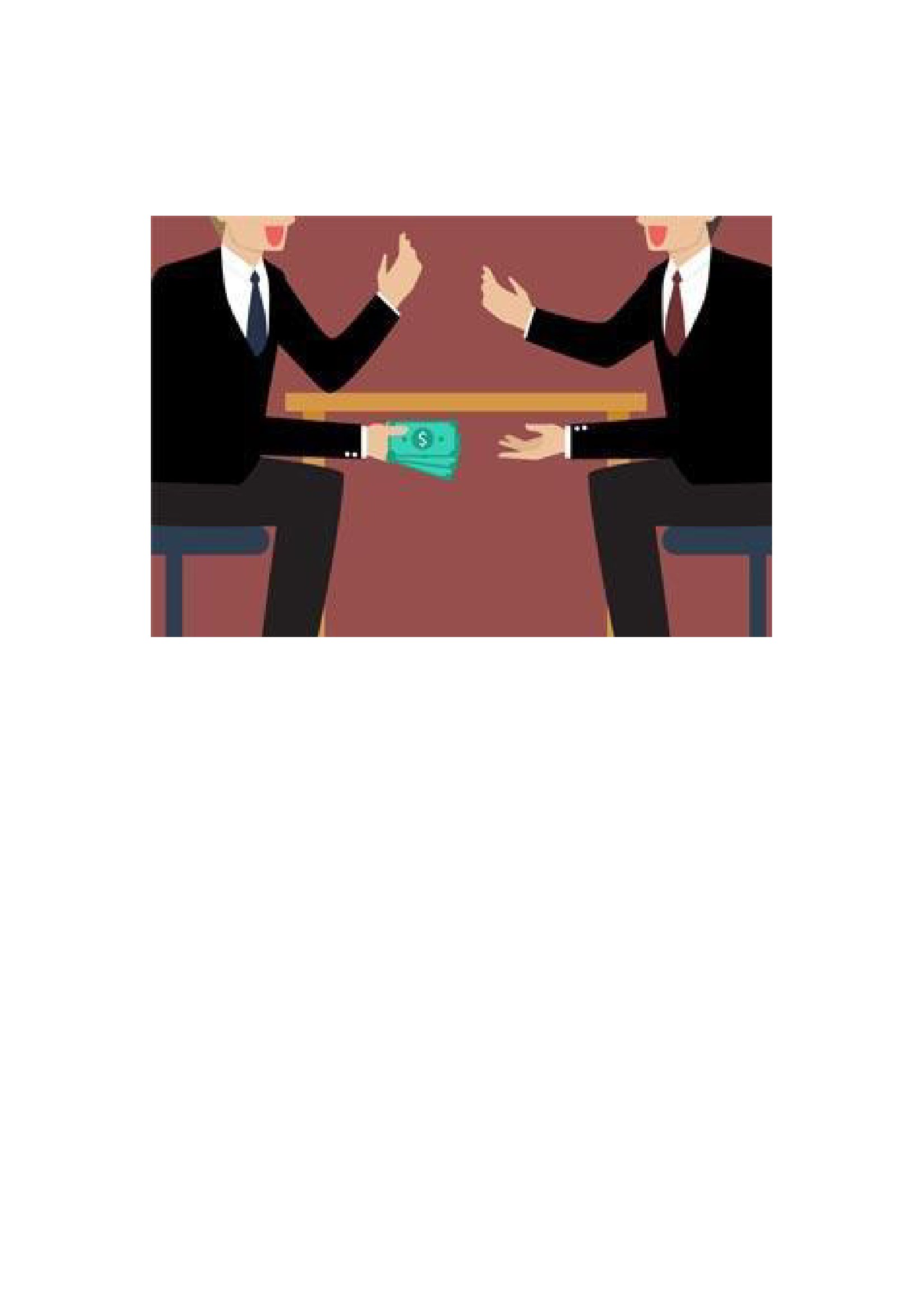 ใบความรู้เรื่อง ระบบคิดฐาน 10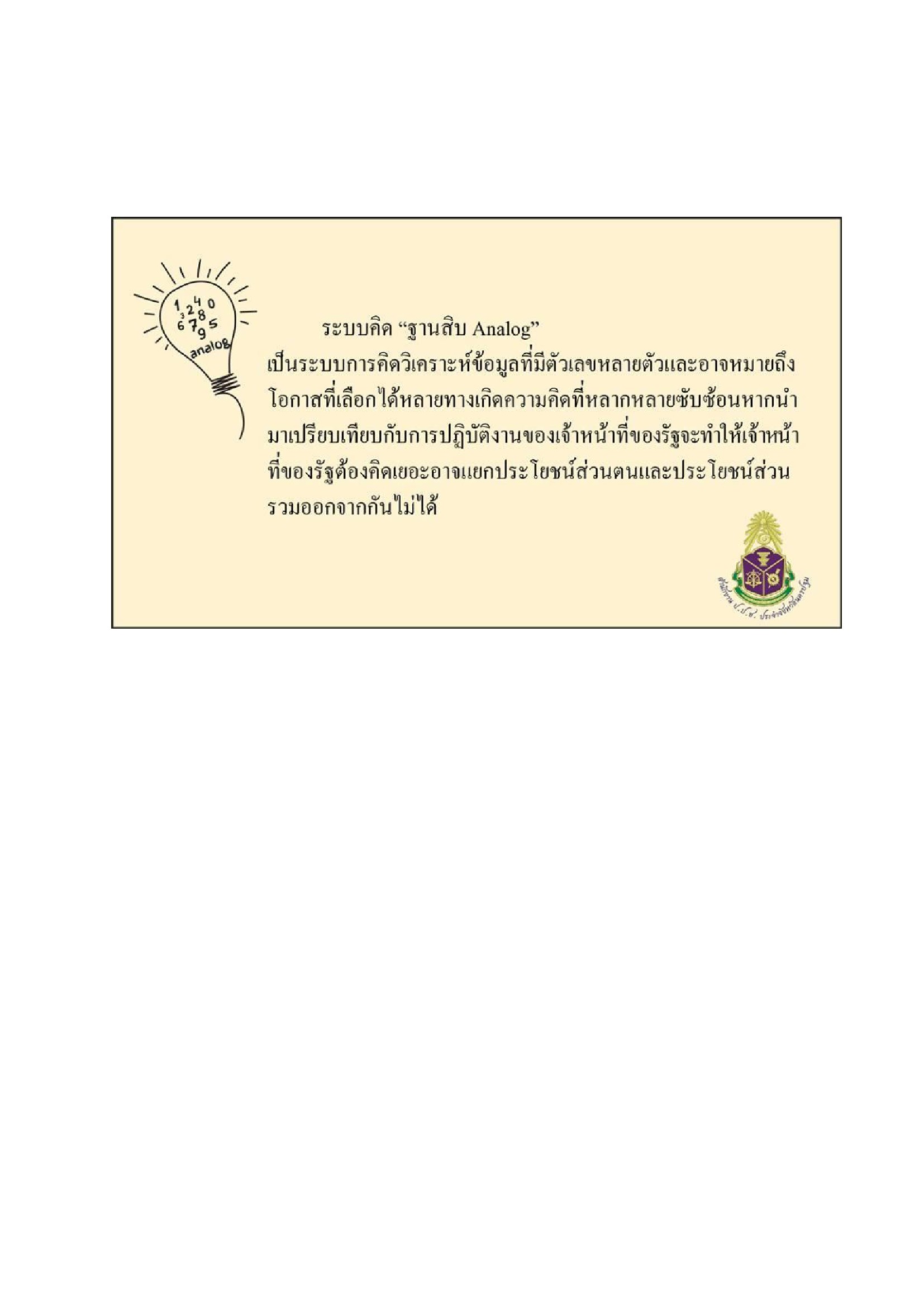 แบบสังเกตพฤติกรรมนักเรียนชื่อนัก เรียน......................................................................... ชั้น..............ภาคเรียนที่......... ..ปีการศึกษา.............คำชี้แจง  การบันทึกให้กาเครื่องหมาย  ลงในช่องที่ตรงกับพฤติกรรมที่เกิดขึ้นจริง   ระดับการปฏิบัติเป็น         บางครั้ง     น้อยครั้ง      ไม่ทำเลย/ประจำ         (2)           (1)           ไม่ชัดเจน(3)                                              (0)ที่123456พฤติกรรมมีความรับผิดชอบในหน้ำที่การงานตั้งใจและเอาใจใส่ต่อการปฏิบัติหน้ำที่ที่ได้รับมอบหมายทำงานด้วยความเพียรพยายามรู้จักแก้ปัญหาในการทำงานเมื่อมีอุปสรรคอดทนเพื่อให้งานสำเร็จตามเป้าหมายปรับปรุงและพัฒนาการทำงานให้ดีขึ้นด้วยตนเองรวมคะแนน/ระดับคุณภาพผู้ประเมิน  ครู พ่อแม่/ผู้ปกครอง  ตนเอง เพื่อนลงชื่อ...................................................ผู้ประเมิน(.................................................)เกณฑ์การประเมินระดับคุณภาพดีเยี่ยมดีพอใช้ปรับปรุง  เกณฑ์การตัดสินได้คะแนนรวมระหว่าง 15-18 คะแนน และไม่มีผลการประเมินข้อใดข้อหนึ่งต่ำกว่า 2 คะแนนได้คะแนนรวมระหว่าง 11-14 คะแนน และไม่มีผลการประเมินข้อใดข้อหนึ่งต่ำกว่า 0 คะแนนได้คะแนนรวมระหว่าง 6-10 คะแนน และไม่มีผลการประเมินข้อใดข้อหนึ่งต่ำกว่า 0 คะแนนได้คะแนนรวมระหว่าง 0-5 คะแนน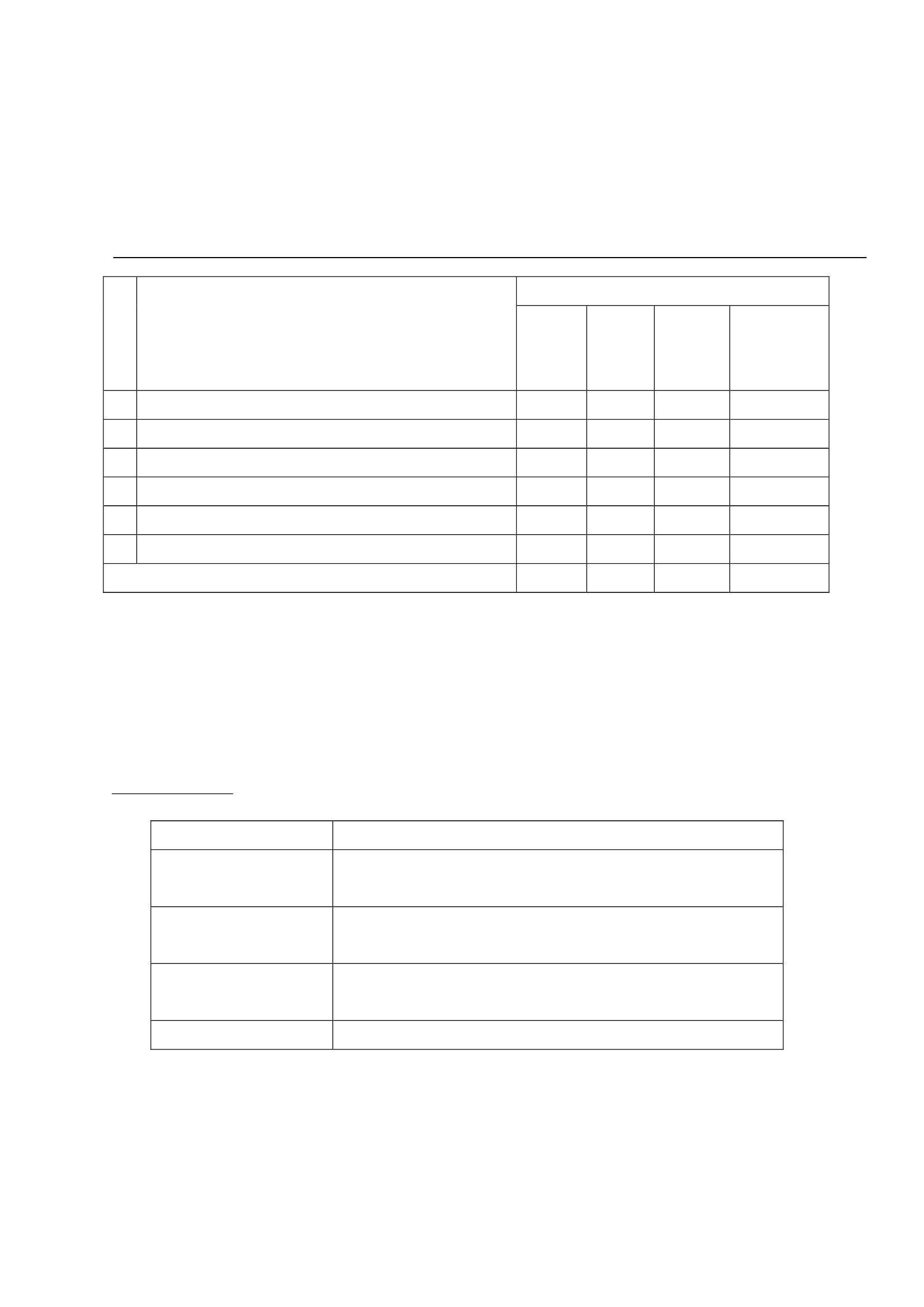 แบบประเมินคุณลักษณะอันพึงประสงค์คำชี้แจง  : ให้ ผู้สอน สังเกตพฤติกรรมของนักเรียนในระหว่างเรียนและนอกเวลาเรียน แล้วขีด  ลงใน   ช่องที่ตรงกับระดับคะแนนคุณลักษณะ			รายการประเมินอันพึงประสงค์ด้านมุ่งมั่นในการ		1. มีความตั้งใจและพยายามในการทำงานที่ได้รับทำงาน			    มอบหมาย 			2. มีความอดทนและไม่ท้อแท้ต่ออุปสรรคเพื่อให้งาน   			 สำเร็จ  ระดับคะแนน3	2	1ลงชื่อ...................................................ผู้ประเมิน(.....................................................)เกณฑ์การให้คะแนนพฤติกรรมที่ปฏิบัติชัดเจนและสม่ำเสมอพฤติกรรมที่ปฏิบัติชัดเจนและบ่อยครั้งพฤติกรรมที่ปฏิบัติบางครั้งให้ 3 คะแนนให้ 2 คะแนนให้ 1 คะแนน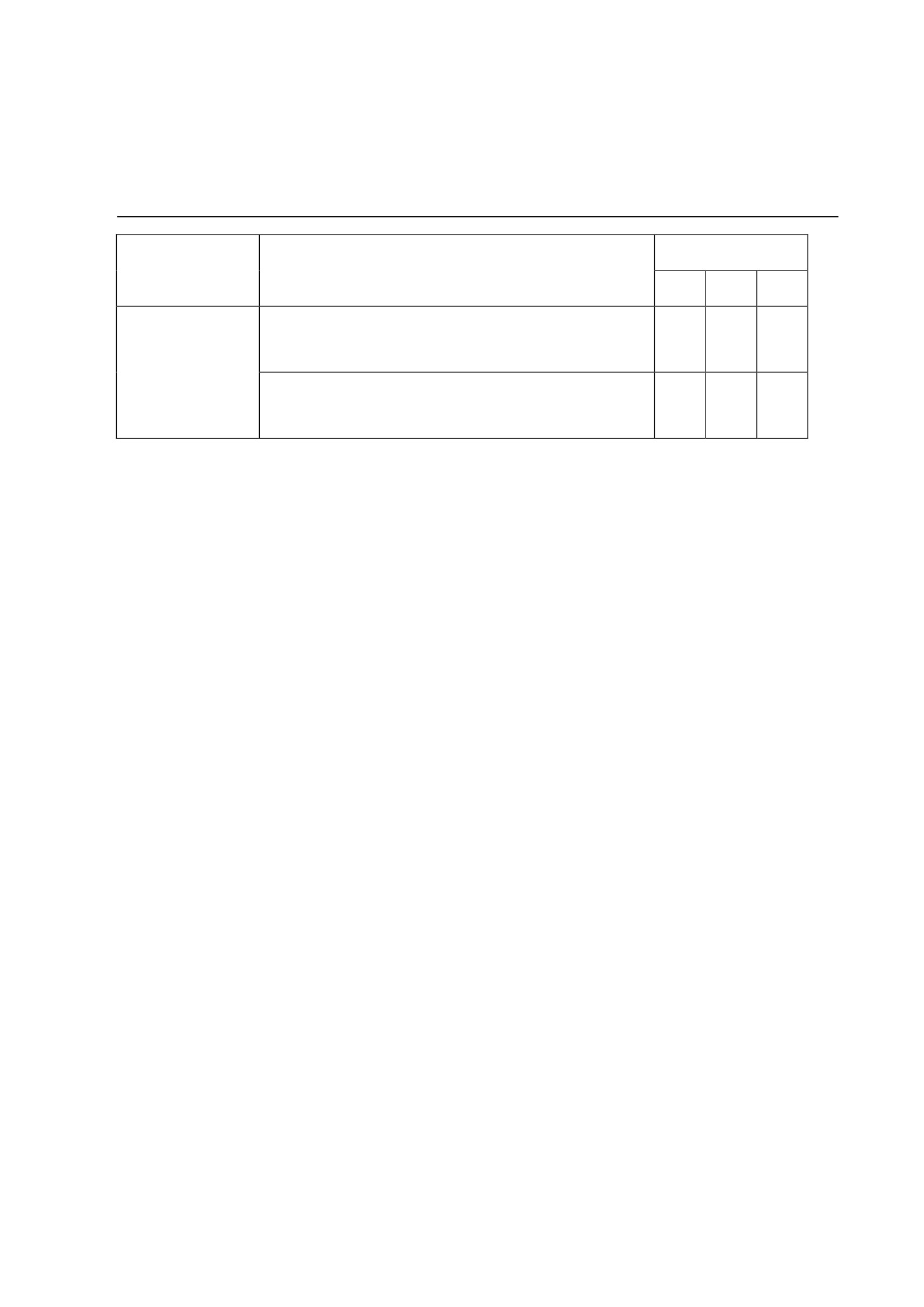 หน่วยที่ 2ความละอายและความไม่ทนต่อการทุจริตแผนการจัดการเรียนรู้หน่วยที่ 2 ชื่อหน่วย ความละอายและความไม่ทนต่อการทุจริตแผนการจัดการเรียนรู้ที่ 1เรื่อง การทำการบ้านชั้นประถมศึกษาปีที่ 2เวลา 2 ชั่วโมง1. ผลการเรียนรู้   1.1 มีความรู้ความเข้าใจเกี่ยวกับความละอายและความไม่ทนต่อการทุจริต   1.2 ปฏิบัติตนเป็นผู้ไม่ทนและละอายต่อการทุจริตทุกรูปแบบ2. จุดประสงค์การเรียนรู้   2.1 นักเรียนบอกพฤติกรรมที่เกี่ยวกับความละอายและความไม่ทนต่อการทุจริต และไม่ปฏิบัติตนตามพฤติกรรมนั้น3. สาระการเรียนรู้   3.1 ความรู้     ความละอายและความไม่ทนต่อการทุจริต (การทาการบ้าน) พฤติกรรมที่เกี่ยวกับความละอายและความไม่ทนต่อการทุจริตในการทาการบ้าน เช่น ไม่ยอมให้เพื่อนลอกการบ้าน บอกครู ฯลฯ   3.2 ทักษะ/กระบวนการ     1) ความสามารถในการสื่อสาร     2) ความสามารถในการคิด   3.3 คุณลักษณะอันพึงประสงค์     1) มีความซื่อสัตย์4. กิจกรรมการเรียนรู   4.1 ขั้นตอนการเรียนรู้     1) ชั่วโมงที่ 1        1. นักเรียนดู วีดีโอ “วิธีลอกแบบเนียน”           “วิธีลอกแบบเนียน” จากวีดีโอ           1.1 ขโมย           1.2 ลอกแบบเนียน           1.3 วิ่งราวการบ้าน           1.4 มายากล           1.5 เดียว เห็นไรว๊ะ๋           1.6 บอกตรง        2. นักเรียนและครูสนทนาถึงพฤติกรรมของนักเรียนที่ได้ดูจากวีดีโอ ว่ามีพฤติกรรมอะไรบ้าง ครูจดบันทึกบนกระดาน        3. ครูนาสนทนาว่าพฤติกรรมของนักเรียนที่ให้ดูนั้น ดีหรือไม่ และนักเรียนจะทำตามไหม เพราะเหตุใด (ไม่ดี ไม่ทำตาม)2) ชั่วโมงที่ 2   1. นักเรียนทบทวนความหมายของคาว่า “ละอาย”ความละอายความละอายหมายถึง การรู้สึกอายที่จะทาในสิ่งที่ไม่ถูก ไม่ควร          2. ให้นักเรียนช่วยกันบอกพฤติกรรมการลอกการบ้านของเพื่อนในห้องที่นักเรียนเคยเห็น ครูจดบนกระดานเป็นข้อ          3. ครูเน้นย้าถึงพฤติกรรมที่นักเรียนบอกว่าไม่ดี เป็นสิ่งน่าละอายถ้าเราโตไปเป็นผู้ใหญ่ เราจะเป็นคนไม่ดี ไม่มีคนรัก และไม่ให้นักเรียนประพฤติอีก          4. ครูถามนานักเรียนว่านักเรียนควรทาอย่างไร เมื่อเห็นพฤติกรรมการลอกการบ้านของเพื่อนและจะแก้ไขอย่างไร          5. นักเรียนทาใบงานที่ 1 เรื่อง “ไม่ทนและละอายต่อการทุจริต”   4.2 สื่อการเรียนรู้       1) วีดีโอ เรื่อง “วิธีลอกแบบเนียน”       2) ใบงานที่ 1 เรื่อง “ไม่ทนและละอายต่อการทุจริต”5. การประเมินการเรียนรู้   5.1 วิธีการประเมิน       1) ตรวจใบงาน       2) การสังเกตพฤติกรรมนักเรียน   5.4 เครื่องมือที่ใช้ในการประเมิน       1) แบบตรวจให้คะแนนใบงาน       2) แบบสังเกตพฤติกรรมนักเรียน   5.3 เกณฑ์การตัดสิน       นักเรียนผ่านเกณฑ์การประเมินร้อยละ 80 ขึ้นไป ถือว่า ผ่าน6. บันทึกหลังการจัดการเรียนรู้.....................................................................................................................................................................................................................................................................................................................................................................................................................................................................................................................................................................................................................................................................................................................................................................................................................................ลงชื่อ ................................................ ครูผู้สอน     (.................................................)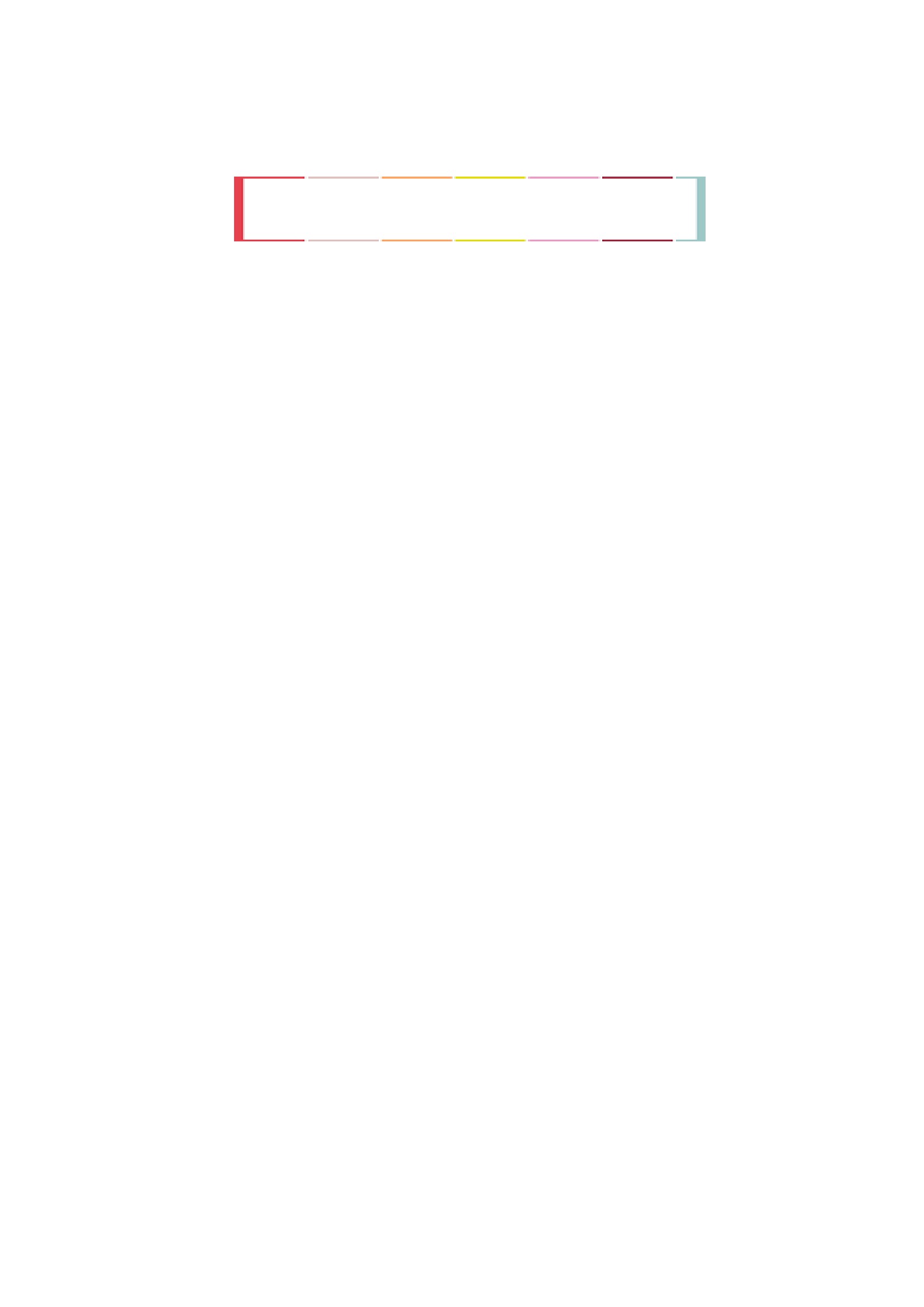 8. ภาคผนวกใบงานที่ 1เรื่อง “ไม่ทนและละอายต่อการทุจริต”ชื่อ-สกุล.........................................................................ชั้น..............เลขที่...........โรงเรียน................................คำชี้แจง  ให้นักเรียนดูภาพและตอบคาถามให้ถูกต้อง\1. ภาพที่นักเรียนเห็นเป็นภาพอะไร  ตอบ.......................................................................................................................... .............................  ..............................................................................................................................................................2. นักเรียนรู้สึกอย่างไรเมื่อเห็นภาพที่กาหนด  ตอบ........................................................................................................................................................  ............................................................................................................................. ...................................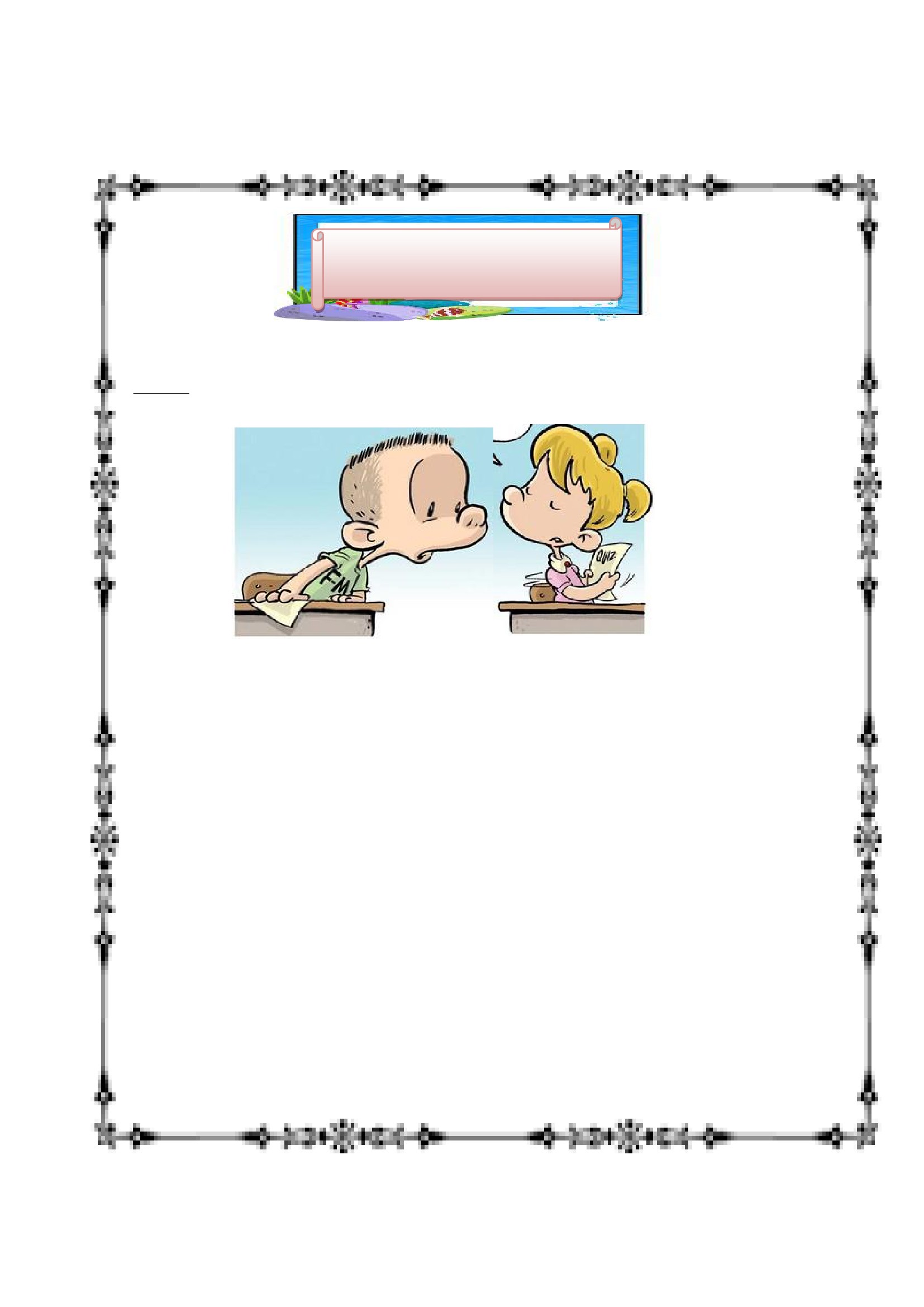 แบบสังเกตพฤติกรรมนักเรียนชื่อนักเรียน........................................................................ ชั้น..............ภาคเรียนที่...........ปีการศึกษา.............คำชี้แจง  การบันทึกให้กาเครื่องหมาย  ลงในช่องที่ตรงกับพฤติกรรมที่เกิดขึ้นจริง   ระดับการปฏิบัติเป็น         บางครั้ง    น้อยครั้ง       ไม่ทำเลย/ประจำ       (2)           (1)           ไม่ชัดเจน(3)                                             (0)ที่123456พฤติกรรมมีความรับผิดชอบในหน้ำที่การงานตั้งใจและเอาใจใส่ต่อการปฏิบัติหน้ำที่ที่ได้รับมอบหมายทำงานด้วยความเพียรพยายามรู้จักแก้ปัญหาในการทำงานเมื่อมีอุปสรรคอดทนเพื่อให้งานสำเร็จตามเป้าหมายปรับปรุงและพัฒนาการทำงานให้ดีขึ้นด้วยตนเองรวมคะแนน/ระดับคุณภาพผู้ประเมิน  ครู พ่อแม่/ผู้ปกครอง  ตนเอง เพื่อนลงชื่อ...................................................ผู้ประเมิน  (.................................................)เกณฑ์การประเมินระดับคุณภาพดีเยี่ยมดีพอใช้ปรับปรุง  เกณฑ์การตัดสินได้คะแนนรวมระหว่าง 15-18 คะแนน และไม่มีผลการประเมินข้อใดข้อหนึ่งต่ำกว่า 2 คะแนนได้คะแนนรวมระหว่าง 11-14 คะแนน และไม่มีผลการประเมินข้อใดข้อหนึ่งต่ำกว่า 0 คะแนนได้คะแนนรวมระหว่าง 6-10 คะแนน และไม่มีผลการประเมินข้อใดข้อหนึ่งต่ำกว่า 0 คะแนนได้คะแนนรวมระหว่าง 0-5 คะแนน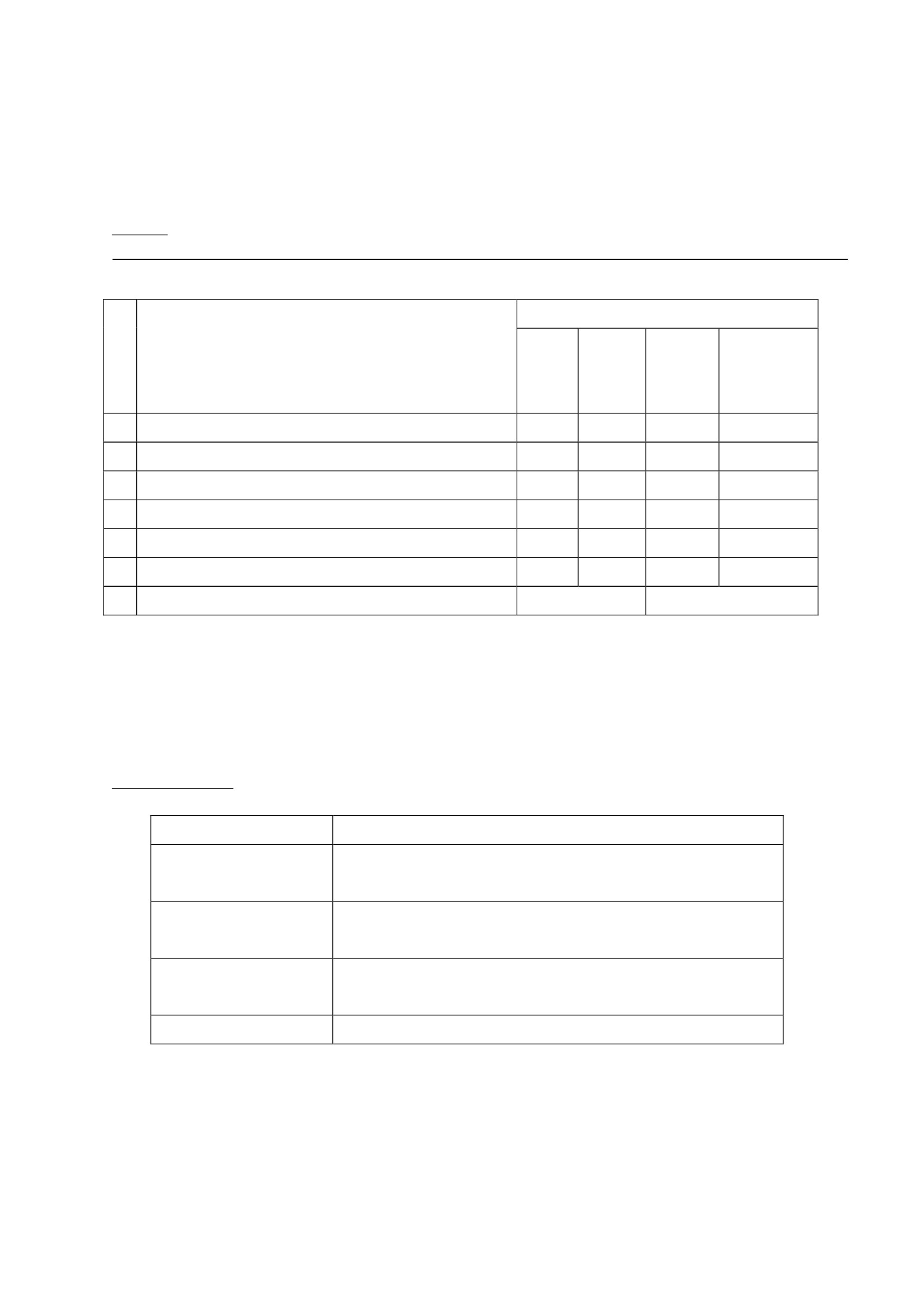 แบบตรวจให้คะแนนใบงานเลขที่123456789101112131415ชื่อ – สกุล คะแนนที่ได้(10 คะแนน)สรุปผลผ่านไม่ผ่านสรุปเกณฑ์การประเมิน- นักเรียนผ่านเกณฑ์การประเมินร้อยละ 80 ขึ้นไป ถือว่า ผ่าน (ตอบถูก 2 ข้อ ละ 5 คะแนน)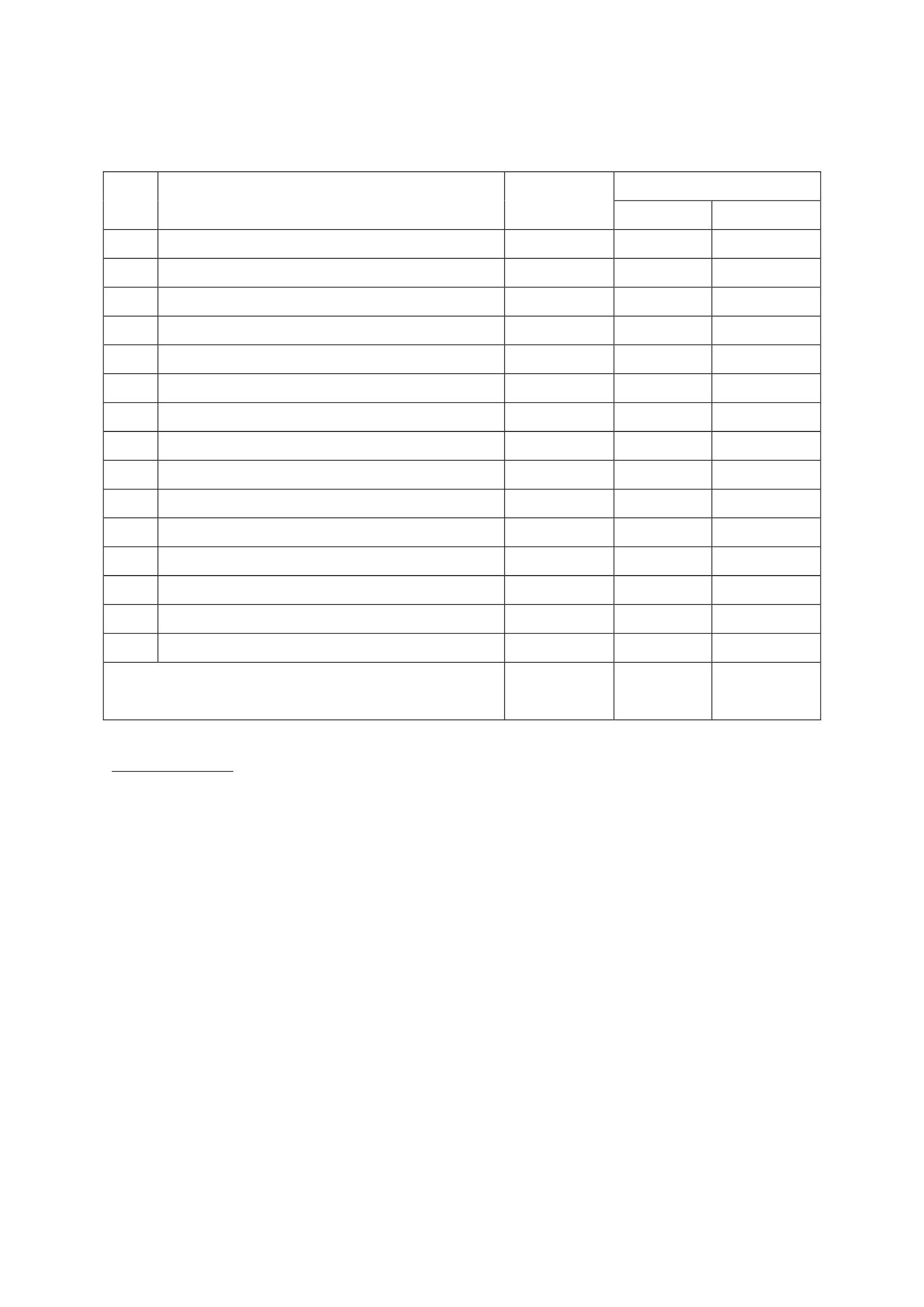 แบบประเมินคุณลักษณะอันพึงประสงค์คำชี้แจง  : ให้ ผู้สอน สังเกตพฤติกรรมของนักเรียนในระหว่างเรียนและนอกเวลาเรียน แล้วขีด  ลงใน   ช่องที่ตรงกับระดับคะแนนคุณลักษณะ				ประเมินอันพึงประสงค์ด้านซื่อสัตย์ สุจริต 	      1. ให้ข้อมูลที่ถูกต้อง และเป็นจริง2. ปฏิบัติในสิ่งที่ถูกต้อง  ระดับคะแนน3	2	1ลงชื่อ...................................................ผู้ประเมิน(.....................................................)เกณฑ์การให้คะแนนพฤติกรรมที่ปฏิบัติชัดเจนและสม่ำเสมอพฤติกรรมที่ปฏิบัติชัดเจนและบ่อยครั้งพฤติกรรมที่ปฏิบัติบางครั้งให้ 3 คะแนนให้ 2 คะแนนให้ 1 คะแนน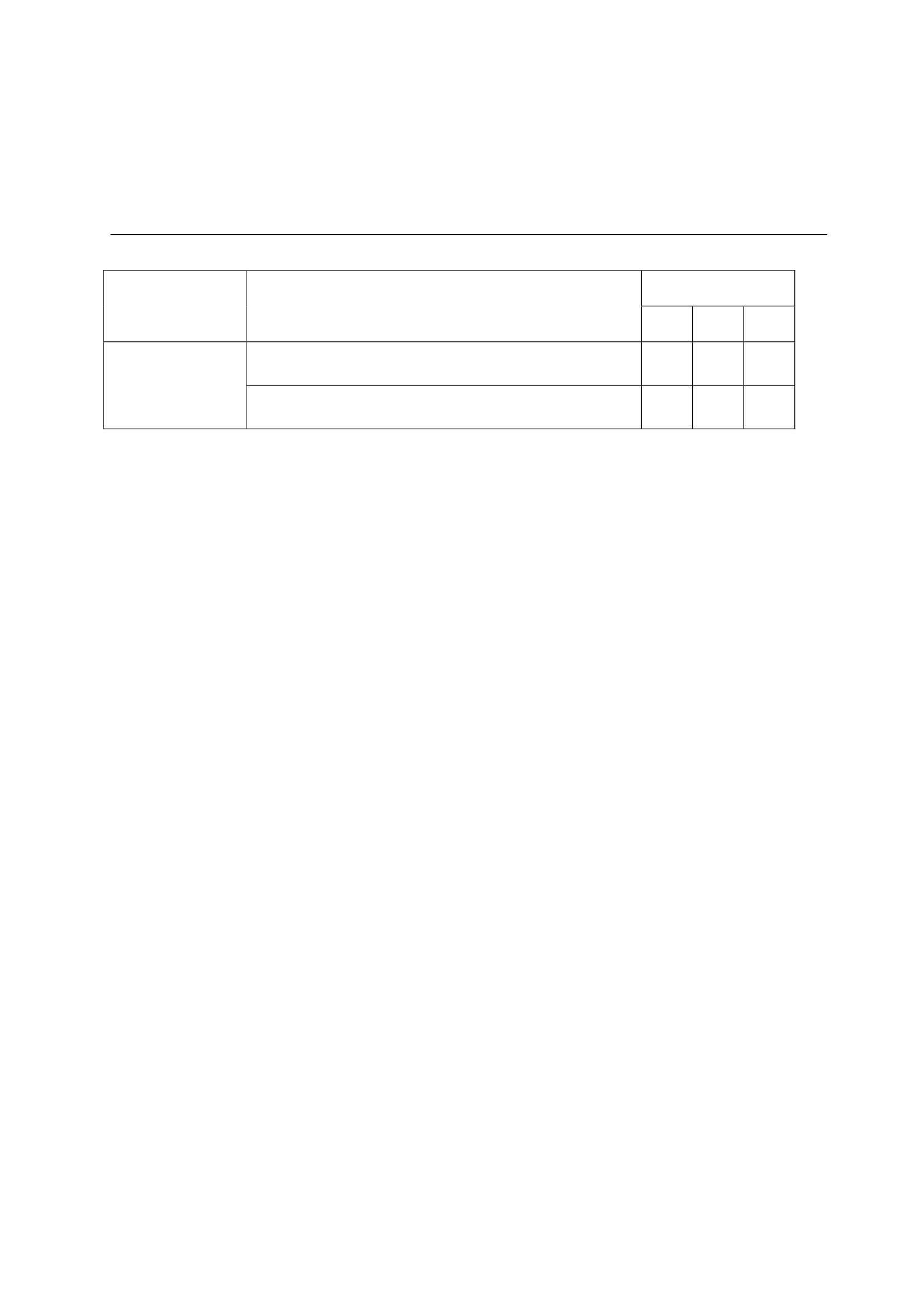 แผนการจัดการเรียนรู้หน่วยที่ 2 ชื่อหน่วย ความละอายและความไม่ทนต่อการทุจริตแผนการจัดการเรียนรู้ที่ 2เรื่อง การทาเวรชั้นประถมศึกษาปีที่ 2เวลา 2 ชั่วโมง1. ผลการเรียนรู้   1.1 มีความรู้ความเข้าใจเกี่ยวกับความละอายและความไม่ทนต่อการทุจริต2. จุดประสงค์การเรียนรู้   2.1 นักเรียนบอกพฤติกรรมที่เกี่ยวกับความละอายและความไม่ทนต่อการทุจริตในการทาเวรได้   2.2 นักเรียนไม่ปฏิบัติตนเป็นคนทุจริตในการทาเวร3. สาระการเรียนรู้   3.1 ความรู้     ความละอายและความไม่ทนต่อการทุจริต (การทาเวร) ความละอาย หมายถึง รู้สึกอายที่จะทาสิ่งไม่ดีไม่ถูกไม่ควร     ความไม่ทน หมายถึง การแสดงออกต่อการกระทาที่เกิดขึ้นกับตนเองในลักษณะไม่ยินยอม ไม่ยอมรับในสิ่งที่เกิดขึ้น เช่น เพื่อนไม่ยอมทาเวร ก็แสดงให้เพื่อนรู้ว่าตนเองไม่พอใจ โดยการบอกให้เพื่อนทาเวรหรือแจ้งให้ครูทราบ     การไม่ปฏิบัติเป็นคนทุจริตในการทาเวร คือ การรับผิดชอบในหน้ำที่ของตนเอง โดยทาเวรตามที่ได้รับมอบหมายทุกครั้ง   3.2 ทักษะ/กระบวนการ     1) ความสามารถในการสื่อสาร     2) ความสามารถในการคิด   3.3 คุณลักษณะอันพึงประสงค์     1) ซื่อสัตย์สุจริต     2) มุ่งมั่นในการทำงาน4. กิจกรรมการเรียนรู้   4.1 ขั้นตอนการเรียนรู้     1) ชั่วโมงที่ 1        1. นักเรียนดูวีดีโอ เรื่อง “ความรับผิดชอบ”        2. นักเรียนและครูร่วมกันสนทนาถึงพฤติกรรมของบอมส์ว่าเป็นคนอย่างไร (เป็นคนขี้เกียจ/เห็นแก่ตัว/ไม่รับผิดชอบ/มักง่าย)        3. ครูนาสนทนาว่าพฤติของบอมส์ ดีหรือไม่ นักเรียนทาตามได้หรือไม่ (ไม่ดี ทาตามไม่ได้ เพราะเป็นสิ่งที่น่าละอาย เป็นพฤติกรรมที่ไม่ดี)     2) ชั่วโมงที่ 2        1. นักเรียนบอกพฤติกรรมของเพื่อนในการหลีกเลี่ยงเพื่อที่จะไม่ทาเวร (มาโรงเรียนสาย/ลืม/ไม่อยากทา/ขี้เกียจ/กวาดขยะไม่เป็น/อ้างว่าผู้ปกครองมารับต้องรีบกลับ/ฯลฯ)        2. ครูถามนักเรียนว่า ถ้านักเรียนมีเพื่อนที่ไม่ยอมทาเวรนักเรียนจะทาอย่างไร (ให้เขาเปลี่ยนเวรไปอยู่วันอื่น/บอกครู/ให้ครูลงโทษ/ให้ทาเวรคนคนเดียว ฯลฯ)        3. นักเรียนทาใบงาน เรื่อง “ความรับผิดชอบ”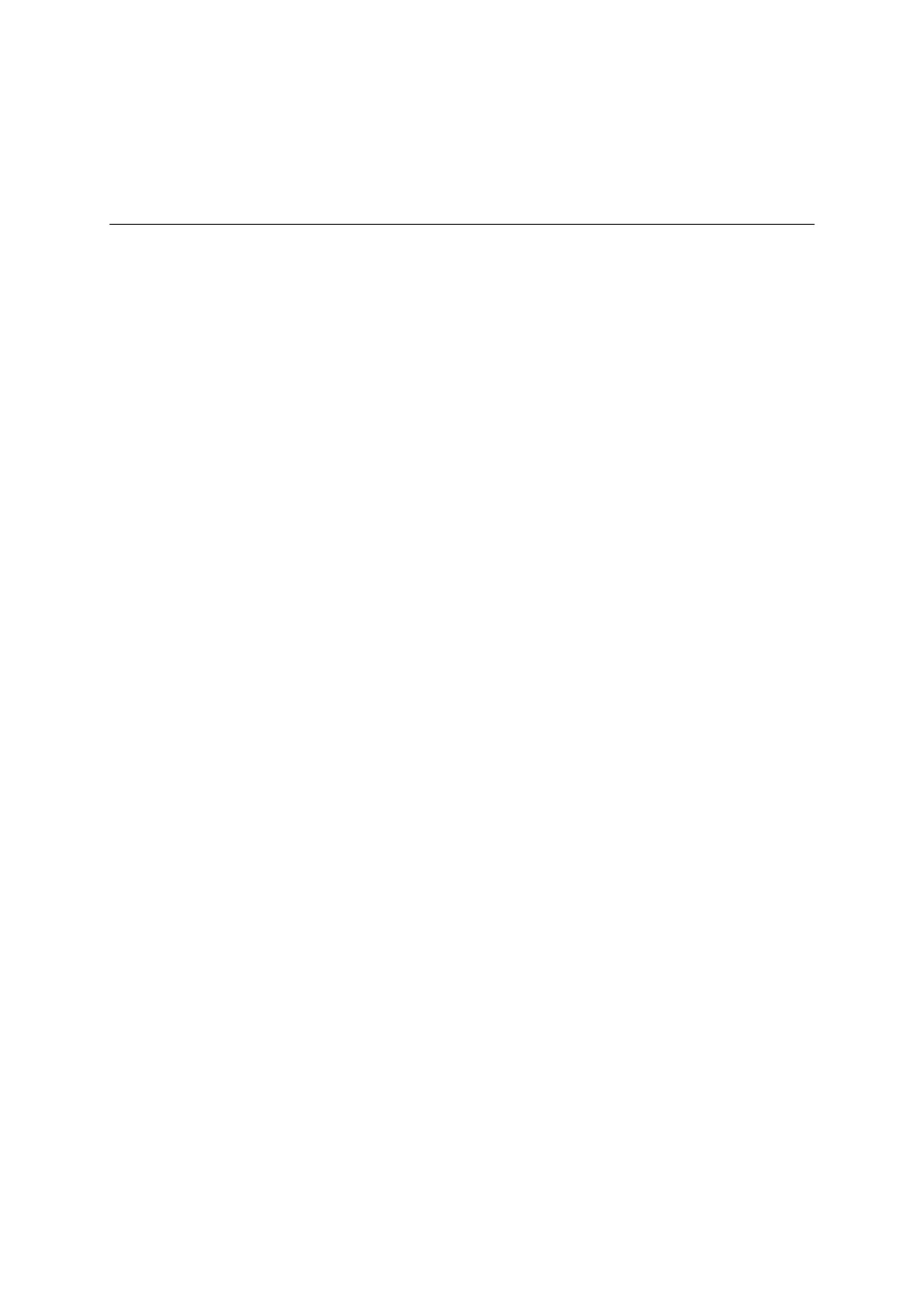       4.2 สื่อการเรียนรู้              1) วีดีโอ เรื่อง “ความรับผิดชอบ”              2) ใบงานที่ 1 เรื่อง “ความรับผิดชอบ”5. การประเมินการเรียนรู้      5.1 วิธีการประเมิน              1) ตรวจใบงาน              2) การสังเกตพฤติกรรมนักเรียน      5.2 เครื่องมือที่ใช้ในการประเมิน              1) แบบตรวจให้คะแนนใบงาน              2) แบบสังเกตพฤติกรรมนักเรียน       5.3 เกณฑ์การตัดสิน              นักเรียนผ่านเกณฑ์การประเมินร้อยละ 80 ขึ้นไป ถือว่า ผ่าน6. บันทึกหลังการจัดการเรียนรู้.....................................................................................................................................................................................................................................................................................................................................................................................................................................................................................................................................................................................................................................................................................................................................................................................................................................................ลงชื่อ ................................................ ครูผู้สอน    (.................................................)8. ภาคผนวก  ใบงานที่ 1เรื่อง “ผู้มีความรับผิดชอบ”ชื่อ-สกุล..............................................................ชั้น..........เลขที่...........ตอนที่ 1 คำชี้แจง  ให้นักเรียนทาเครื่องหมาย หน้ำข้อพฤติกรรมที่ควรปฏิบัติ และ    ทำเครื่องหมาย  หน้ำข้อพฤติกรรมที่ไม่ควรปฏิบัติ ............ 1. ทาเวรตามที่ได้รับมอบหมายด้วยตนเอง ............ 2. ให้เงินเพื่อนและให้เพื่อนทำเวรแทน ............ 3. ขี้เกียจทำเวรและบอกเพื่อนว่าลืม ............ 4. ทำเวรด้วยความพอใจและเต็มใจ ............ 5. แบ่งหน้ำที่กันทำเวรเพื่อความรวดเร็วตอนที่ 2 คำชี้แจง  ถ้าเพื่อนไม่ทาเวร นักเรียนจะทาอย่างไร ............ 1. บอกครู ............ 2. เฉย ไม่บอกใคร ............ 3. ตักเตือนเพื่อนให้ทำเวร ............ 4. รับจ้างทำเวรแทน ............ 5. ให้เพื่อนคนอื่นทำแทน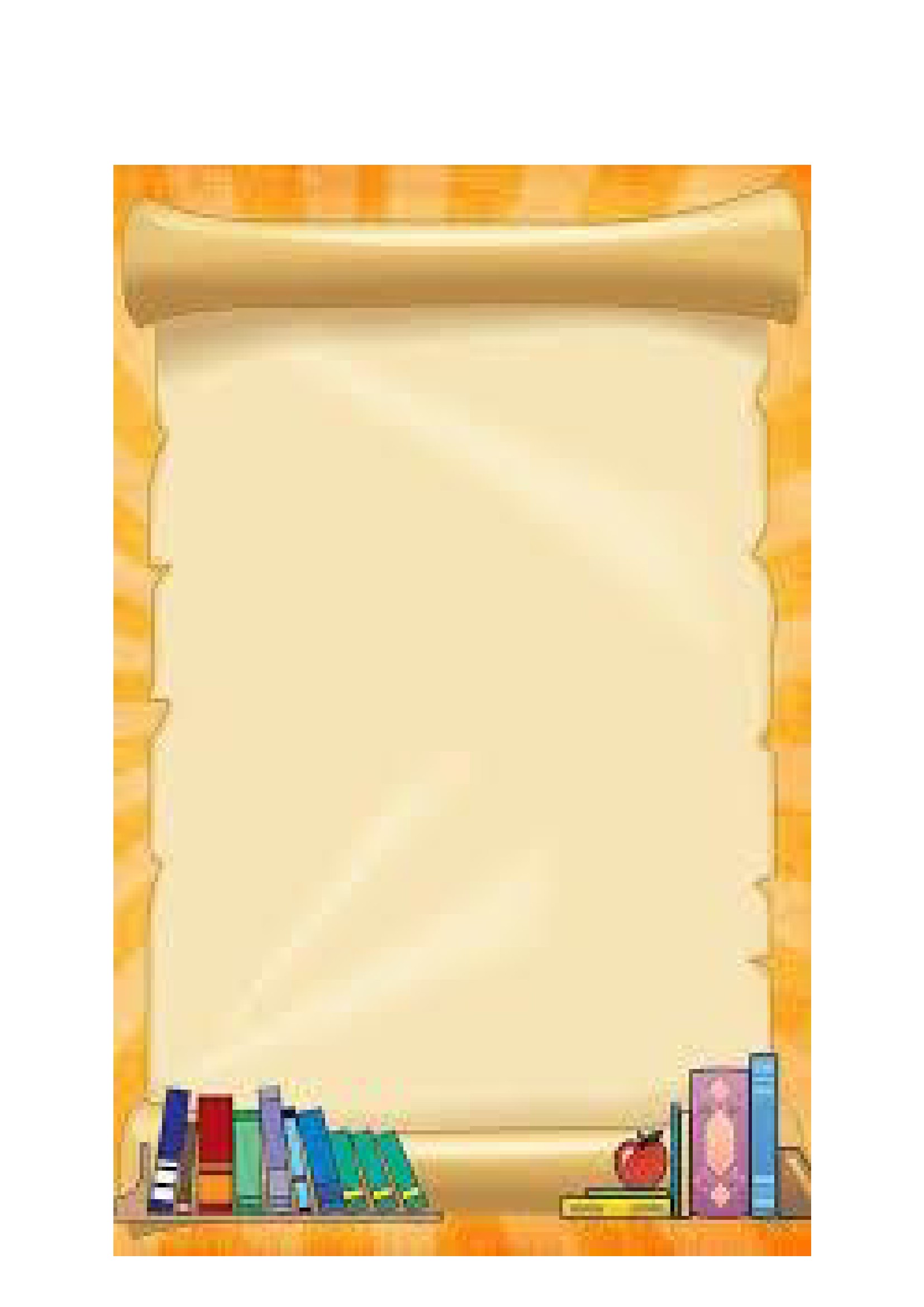 เฉลย ตอนที่ 112345เฉลย ตอนที่ 212345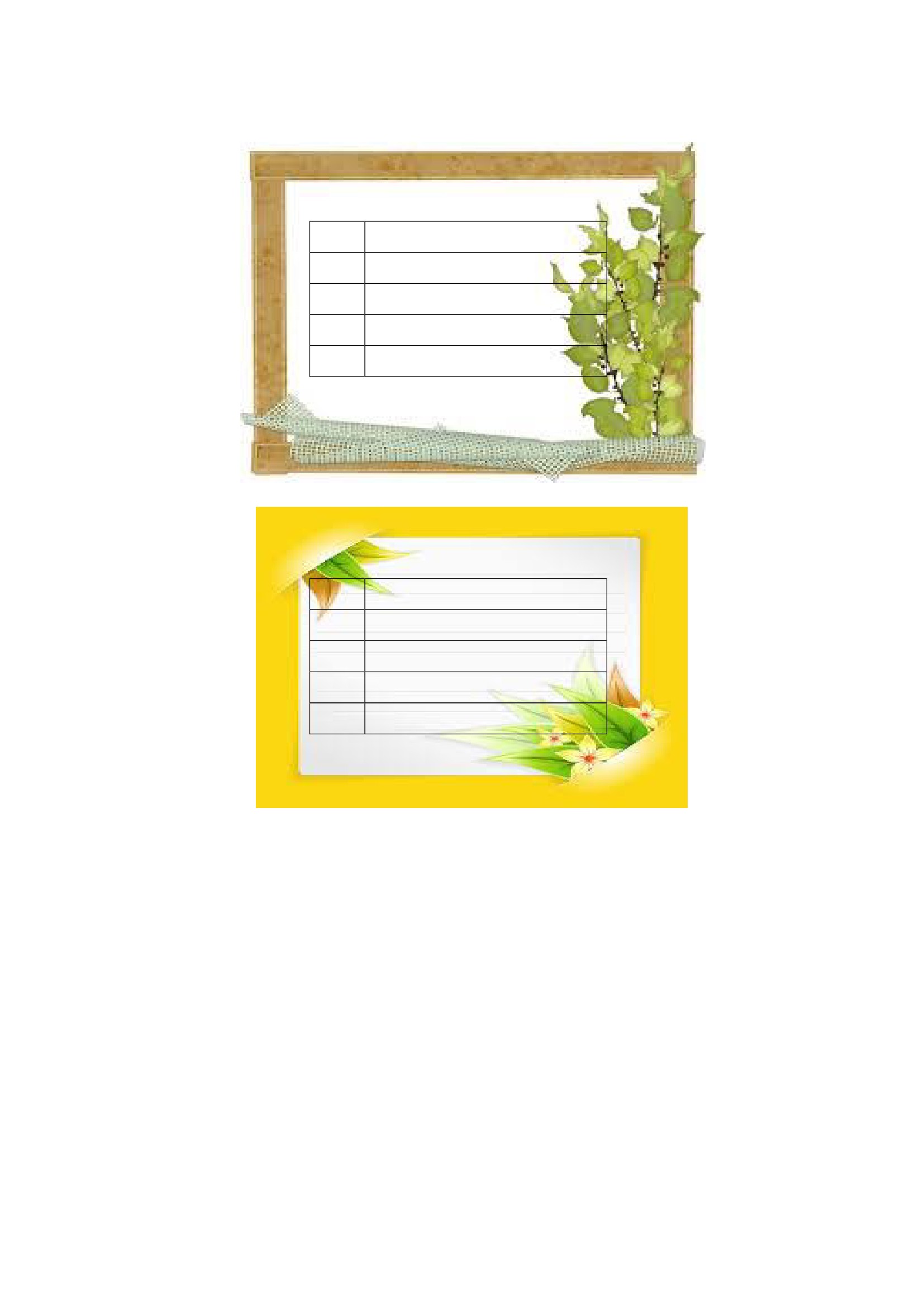 แบบตรวจให้คะแนนใบงานเลขที่123456789101112131415ชื่อ – สกุล คะแนนที่ได้(10 คะแนน)สรุปผลผ่านไม่ผ่านสรุปเกณฑ์การประเมิน- นักเรียนผ่านเกณฑ์การประเมินร้อยละ 80 ขึ้นไป ถือว่า ผ่าน (ตอบถูก 4 ข้อ ละ 2 คะแนน)แบบสังเกตพฤติกรรมนักเรียนชื่อนัก เรียน.......................................................................... ชั้น..............ภาคเรียนที่...........ปีการศึกษา.............คำชี้แจง  การบันทึกให้กาเครื่องหมาย  ลงในช่องที่ตรงกับพฤติกรรมที่เกิดขึ้นจริงที่123456พฤติกรรมมีความรับผิดชอบในหน้ำที่การงานตั้งใจและเอาใจใส่ต่อการปฏิบัติหน้ำที่ที่ได้รับมอบหมายทำงานด้วยความเพียรพยายามรู้จักแก้ปัญหาในการทำงานเมื่อมีอุปสรรคอดทนเพื่อให้งานสำเร็จตามเป้าหมายปรับปรุงและพัฒนาการทำงานให้ดีขึ้นด้วยตนเองรวมคะแนน/ระดับคุณภาพผู้ประเมิน  ครู   ระดับการปฏิบัติเป็น         บางครั้ง     น้อยครั้ง      ไม่ทำเลย/ประจำ        (2)           (1)          ไม่ชัดเจน(3)                                            (0) พ่อแม่/ผู้ปกครอง  ตนเอง เพื่อนลงชื่อ...................................................ผู้ประเมิน(.................................................)เกณฑ์การประเมินระดับคุณภาพดีเยี่ยมดีพอใช้ปรับปรุง  เกณฑ์การตัดสินได้คะแนนรวมระหว่าง 15-18 คะแนน และไม่มีผลการประเมินข้อใดข้อหนึ่งต่ำกว่า 2 คะแนนได้คะแนนรวมระหว่าง 11-14 คะแนน และไม่มีผลการประเมินข้อใดข้อหนึ่งต่ำกว่า 0 คะแนนได้คะแนนรวมระหว่าง 6-10 คะแนน และไม่มีผลการประเมินข้อใดข้อหนึ่งต่ำกว่า 0 คะแนนได้คะแนนรวมระหว่าง 0-5 คะแนน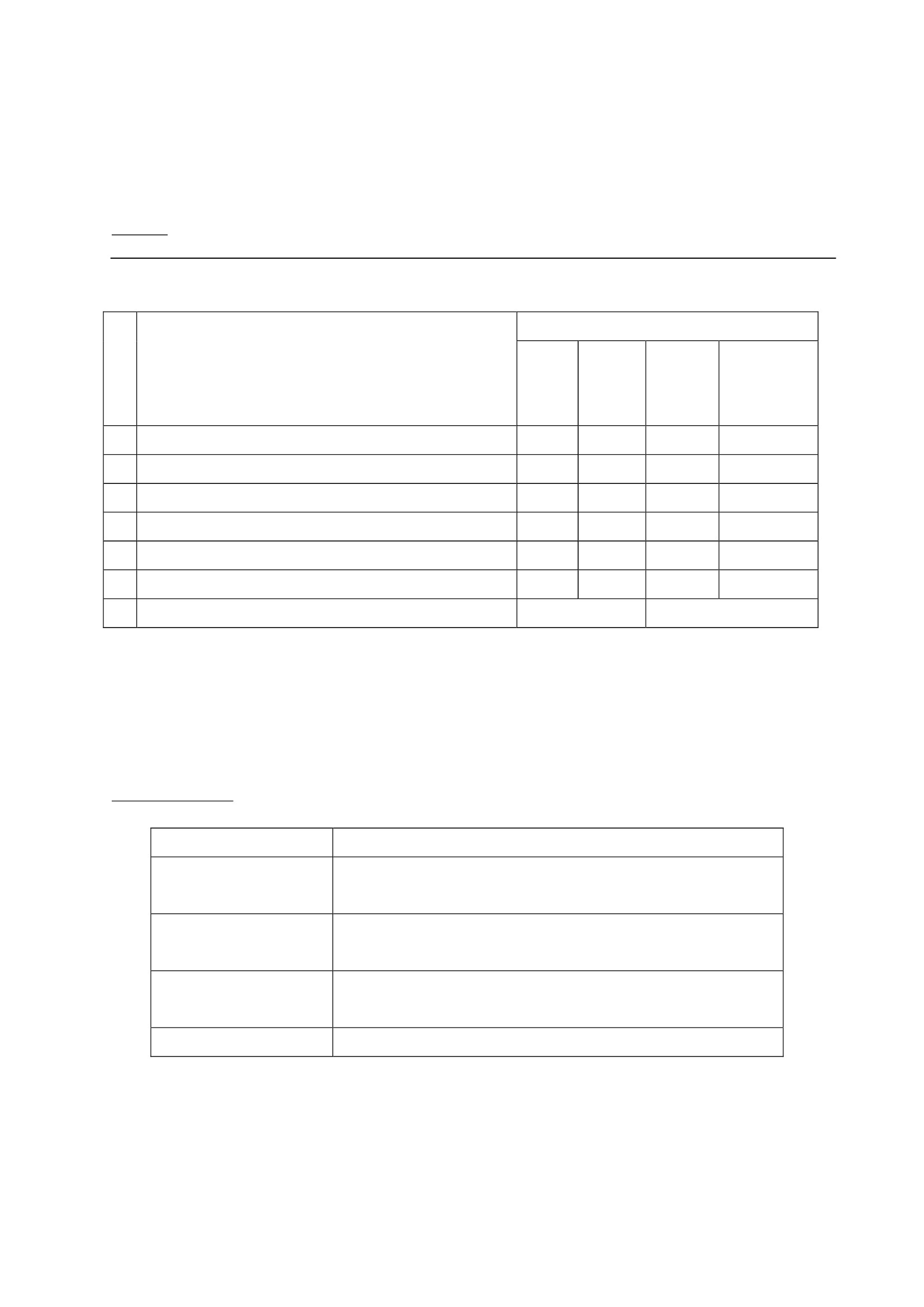 แบบประเมินคุณลักษณะอันพึงประสงค์คำชี้แจง  : ให้ ผู้สอน สังเกตพฤติกรรมของนักเรียนในระหว่างเรียนและนอกเวลาเรียน แล้วขีด  ลงใน   ช่องที่ตรงกับระดับคะแนนคุณลักษณะ				รายการประเมินอันพึงประสงค์ด้านซื่อสัตย์ สุจริต	       1. ให้ข้อมูลที่ถูกต้อง และเป็นจริง2. ปฏิบัติในสิ่งที่ถูกต้องมุ่งมั่นในการทำงาน1. มีความตั้งใจและพยายามในการทำงานที่ได้รับ   มอบหมาย2. มีความอดทนและไม่ท้อแท้ต่ออุปสรรคเพื่อให้งาน   สำเร็จ  ระดับคะแนน3	2	1ลงชื่อ...................................................ผู้ประเมิน(.....................................................)เกณฑ์การให้คะแนนพฤติกรรมที่ปฏิบัติชัดเจนและสม่ำเสมอพฤติกรรมที่ปฏิบัติชัดเจนและบ่อยครั้งพฤติกรรมที่ปฏิบัติบางครั้งให้ 3 คะแนนให้ 2 คะแนนให้ 1 คะแนน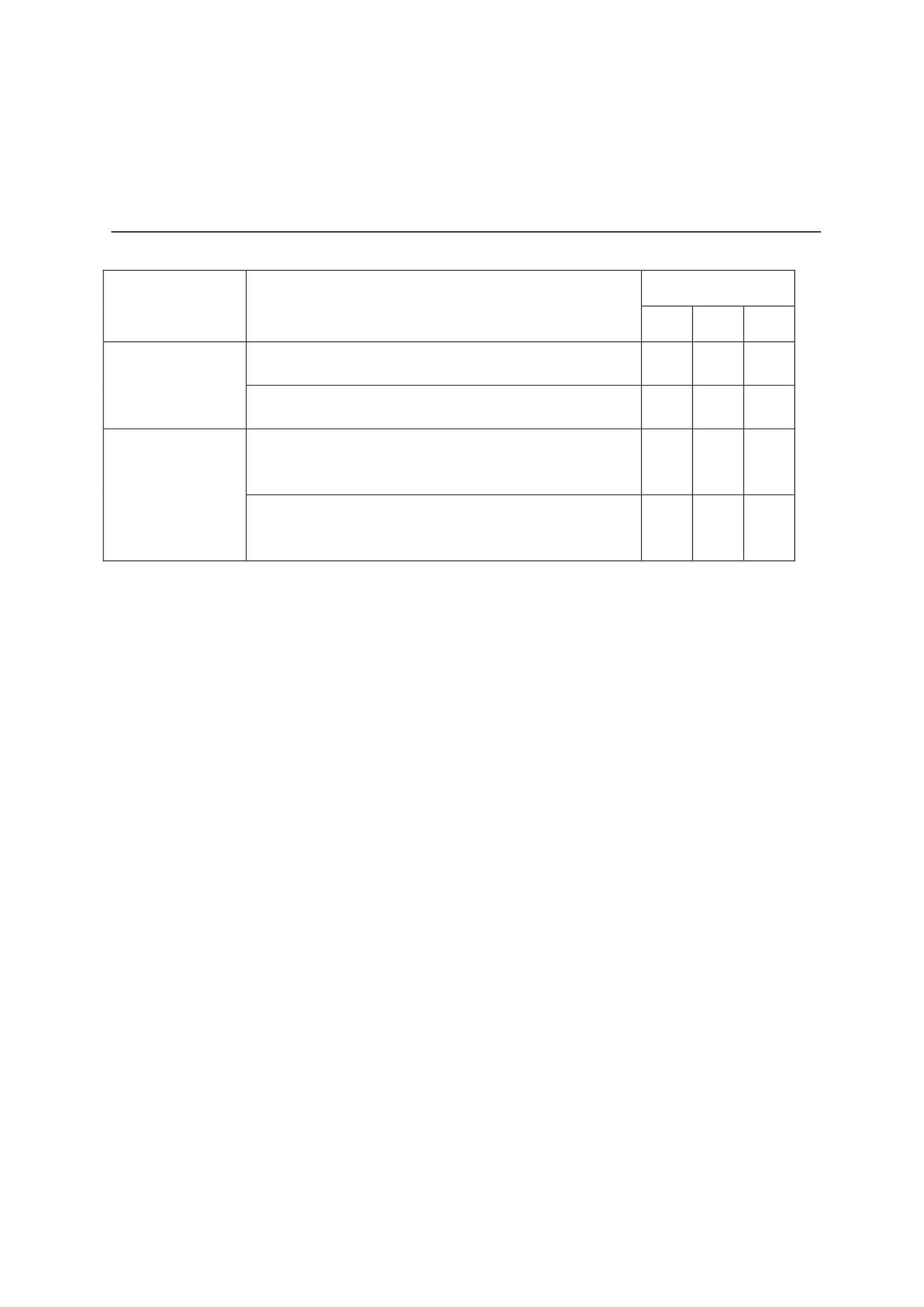 แผนการจัดการเรียนรู้หน่วยที่ 2 ชื่อหน่วย ความละอายและความไม่ทนต่อการทุจริตแผนการจัดการเรียนรู้ที่ 3เรื่อง การสอบชั้นประถมศึกษาปีที่ 2เวลา 2 ชั่วโมง1. ผลการเรียนรู้   1.1 มีความรู้ความเข้าใจเกี่ยวกับความละอายและความไม่ทนต่อการทุจริต   1.2 ปฏิบัติตนเป็นผู้ละอายและไม่ทนต่อการทุจริตทุกรูปแบบ2. จุดประสงค์การเรียนรู้   2.1 นักเรียนบอกพฤติกรรมที่เกี่ยวกับความละอายและความไม่ทนต่อการทุจริตในการสอบได้   2.2 นักเรียนปฏิบัติตนเป็นคนไม่ทุจริตในการทาข้อสอบได้3. สาระการเรียนรู้   3.1 ความรู้     ความละอายและความไม่ทนต่อการทุจริต (การสอบ) ความละอาย หมายถึง รู้สึกอายที่จะทาสิ่งไม่ดีไม่ถูกไม่ควร     ความไม่ทน หมายถึง การแสดงออกต่อการกระทาที่เกิดขึ้นกับตนเองในลักษณะไม่ยินยอม ไม่ยอมรับในสิ่งที่เกิดขึ้น เช่น เพื่อนลอกข้อสอบ ก็แสดงให้เพื่อนรู้ว่าตนเองไม่พอใจ โดยการปิดข้อสอบของตนเอง หรือแจ้งให้ครูทราบ     การปฏิบัติตนเป็นคนไม่ทุจริตในการสอบ คือ การทาข้อสอบด้วยตนเองไม่ลอกเพื่อน   3.2 ทักษะ/กระบวนการ     1) ความสามารถในการคิด   3.3 คุณลักษณะอันพึงประสงค์     1) มีวินัย4. กิจกรรมการเรียนรู้   4.1 ขั้นตอนการเรียนรู้     1) ชั่วโมงที่ 1       1. ครูนาแผนภูมิ “ข้อปฏิบัติในการสอบ” ให้นักเรียนอ่านทบทวน  “ข้อปฏิบัติในการสอบ”1. ไม่คุยกัน2. ไม่ถามเพื่อน3. ไม่แอบดูคำตอบ4. ไม่ให้เพื่อนลอกข้อสอบ5. ไม่อ่านข้อสอบเสียงดัง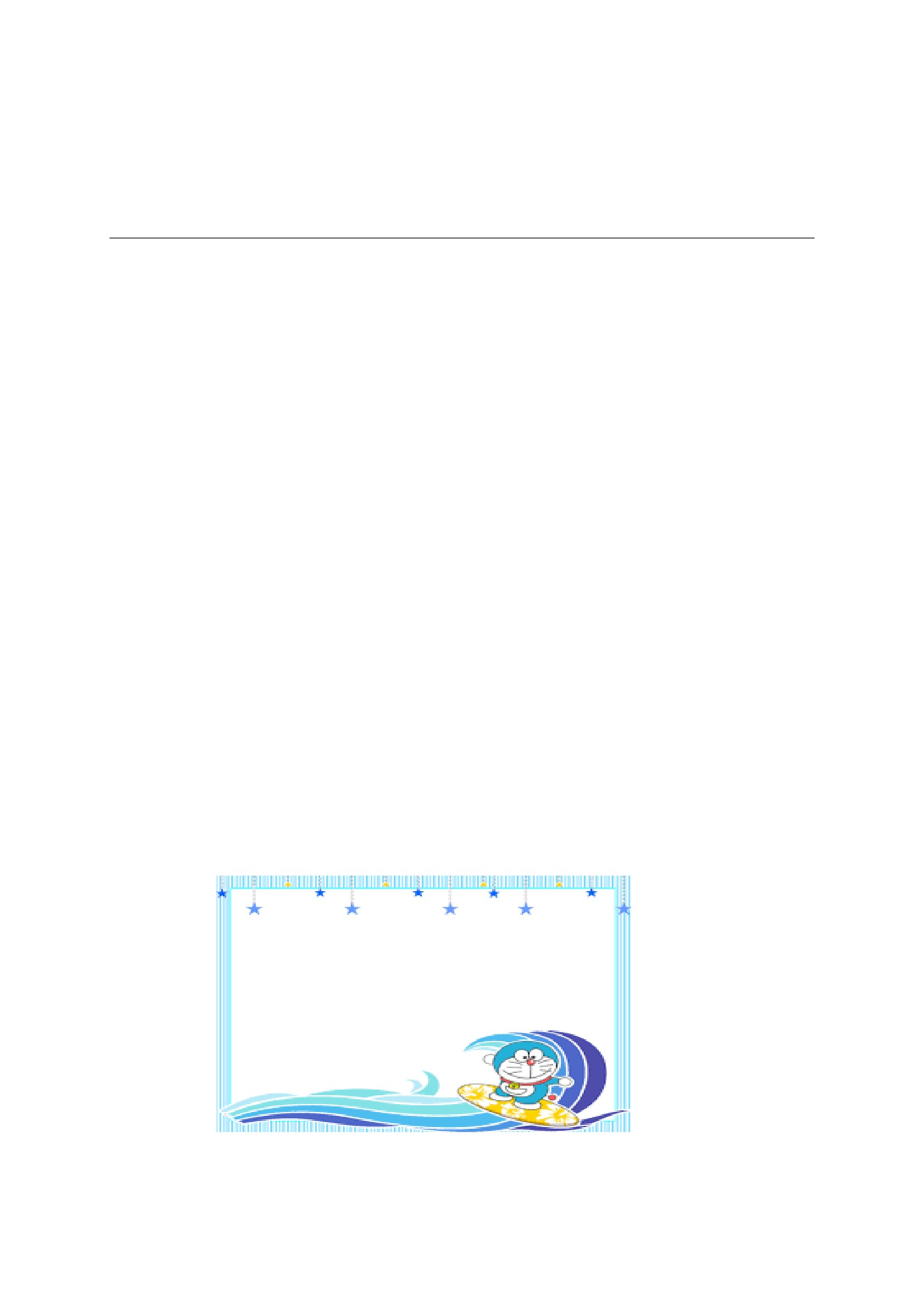        2. ครูให้นักเรียนแสดงบทบาทสมมุติ “การลอกข้อสอบในห้องเรียนของนักเรียน”          3. ครูแบ่งกลุ่มนักเรียนเป็น 2 กลุ่ม          4. ครูให้นักเรียนแสดงบทบาทสมมุติ "การลอกข้อสอบในห้องเรียนของนักเรียน” ดังนี้             4.1 กลุ่มที่ 1 แสดงเป็นนักเรียนที่กาลังลอกข้อสอบขณะสอบ             4.2 กลุ่มที่ 2 แสดงเป็นครูและนักเรียนที่เห็นพฤติกรรมในการลอกข้อสอบของเพื่อน                 (โดยครูเป็นผู้แนะนาพฤติกรรมต่ำง ให้นักเรียนเข้าใจ)          5. ครูให้นักเรียนแต่ละกลุ่มแสดงบทบาทสมมุติ ตามบทบาทที่ได้รับมอบหมาย       2) ชั่วโมงที่ 2          1. ครูนานักเรียนสนทนา การลอกข้อสอบของเพื่อนว่าดีหรือไม่ และถ้านักเรียนเห็นเพื่อนลอกข้อสอบกัน หรือเพื่อนลอกข้อสอบของนักเรียนเอง นักเรียนจะทาอย่างไร (การลอกข้อสอบของเพื่อนเป็นสิ่งไม่ดี น่าละอาย ไม่ควรทา เป็นคนเห็นแก่ตัว ถ้าเห็นเพื่อนกาลังลอกข้อสอบของเรา เราก็พยายามปิดเพื่อแสดงให้เพื่อนรู้ว่าเราไม่พอใจ เราไม่อยากให้เพื่อนลอกหรือบอกให้ครูทราบ เพื่อให้ครูตักเตือนหรือลงโทษตามความเหมาะสม)          2. นักเรียนทา ใบงานที่ 1 เรื่อง “ความละอายและความไม่ทนต่อการทุจริต”   4.2 สื่อการเรียนรู้       1) แผนภูมิ “ข้อปฏิบัติในการสอบ”       2) บทบาทสมมุติ “การลอกข้อสอบในห้องเรียนของนักเรียน”       3) ใบงานที่ 1 เรื่อง “ความละอายและความไม่ทนต่อการทุจริต”5. การประเมินการเรียนรู้   5.1 วิธีการประเมิน       1) ตรวจใบงาน       2) การสังเกตพฤติกรรมนักเรียน   5.5 เครื่องมือที่ใช้ในการประเมิน       1) แบบตรวจให้คะแนนใบงาน       2) แบบสังเกตพฤติกรรมนักเรียน    5.3 เกณฑ์การตัดสิน       นักเรียนผ่านเกณฑ์การประเมินร้อยละ 80 ขึ้นไป ถือว่า ผ่าน       6. บันทึกหลังการจัดการเรียนรู้.......................................................................................................................................................................................................................................................................................................................................................................................................................................................................................................................................................................................................................................ลงชื่อ ................................................ ครูผู้สอน     (.................................................)8. ภาคผนวก  ใบงานที่ 1เรื่อง “ความละอายและความไม่ทนต่อการทุจริต”ชื่อ-สกุล...........................................................................ชัน.........เลขที่.........โรงเรียน....................................้ คำชี้แจง  ให้นักเรียนตอบคาถามเรื่อง “ความละอายและความไม่ทนต่อการทุจริต” ให้ถูกต้อง                   ( 10 คะแนน)1. คนที่ชอบลอกข้อสอบของเพื่อนเป็นคนอย่างไร              ตอบ.......................................................................................................................... ......................................................................................................................................................................................... ............................................................................................................................................................................................................................................................................................................................. .................................................2. ถ้าเห็นเพื่อนลอกข้อสอบ นักเรียนรู้สึกอย่างไร และควรปฏิบัติต่อเพื่อนอย่างไร              ตอบ.......................................................................................................................... .................................................................................................................................................................................................. .................................................................................................................................. .................................................................................................................................................................................. ......................................................................................................................................................................................................... ................................................................................................................................................................................................................................................................................................................................. .............................................................................................................................................................................. .................................................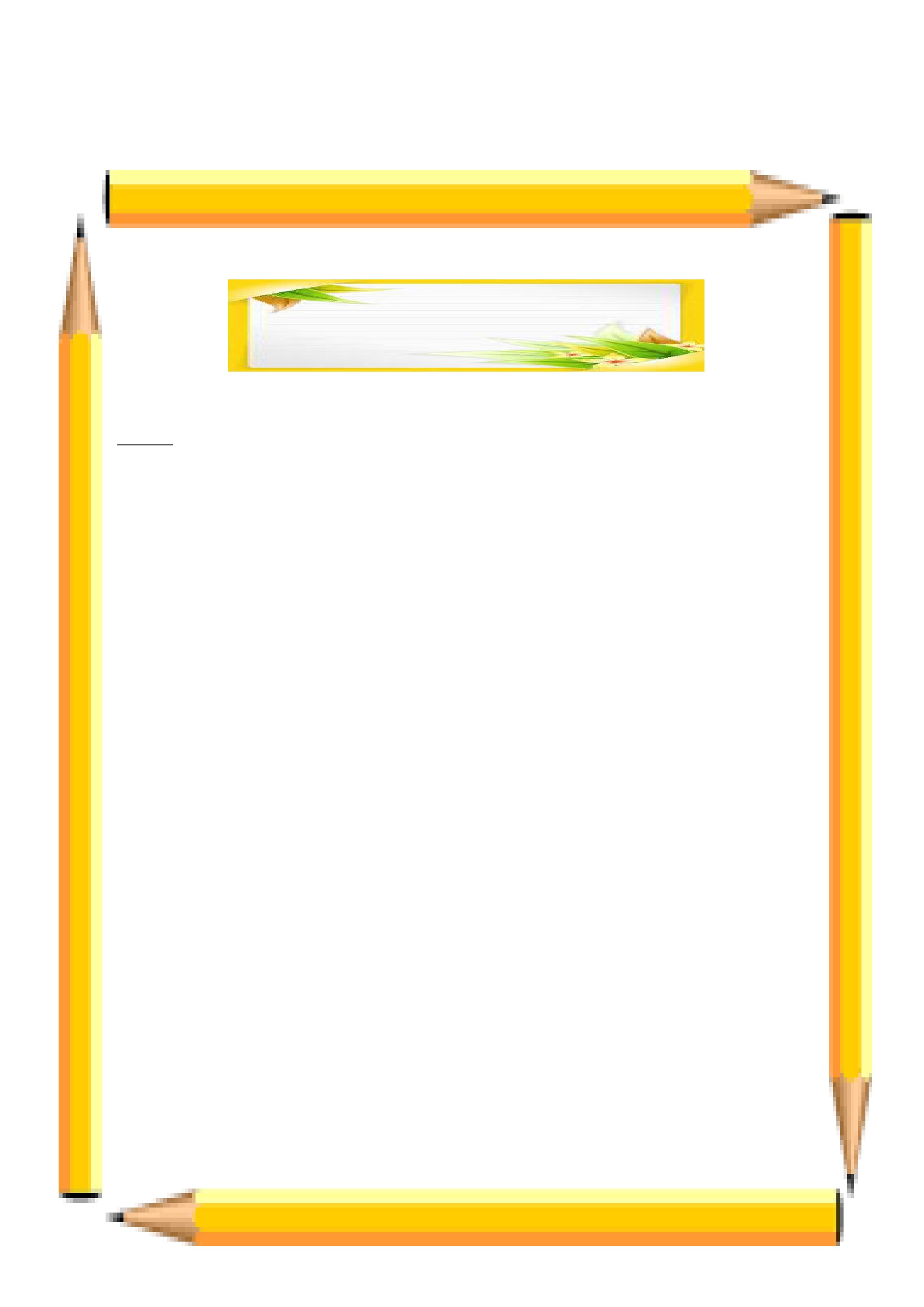 แบบตรวจให้คะแนนใบงานเลขที่123456789101112131415ชื่อ – สกุล คะแนนที่ได้(10 คะแนน)สรุปผลผ่านไม่ผ่านสรุปเกณฑ์การประเมิน- นักเรียนผ่านเกณฑ์การประเมินร้อยละ 80 ขึ้นไป ถือว่า ผ่าน (ตอบถูก 2 ข้อ ละ 5 คะแนน)แบบสังเกตพฤติกรรมนักเรียนชื่อนัก เรียน......................................................................... ชั้น..............ภาคเรียนที่...........ปีการศึกษา.............คำชี้แจง  การบันทึกให้กาเครื่องหมาย  ลงในช่องที่ตรงกับพฤติกรรมที่เกิดขึ้นจริงที่123456พฤติกรรมมีความรับผิดชอบในหน้ำที่การงานตั้งใจและเอาใจใส่ต่อการปฏิบัติหน้ำที่ที่ได้รับมอบหมายทำงานด้วยความเพียรพยายามรู้จักแก้ปัญหาในการทำงานเมื่อมีอุปสรรคอดทนเพื่อให้งานสำเร็จตามเป้าหมายปรับปรุงและพัฒนาการทำงานให้ดีขึ้นด้วยตนเองรวมคะแนน/ระดับคุณภาพผู้ประเมิน  ครู   ระดับการปฏิบัติเป็น          บางครั้ง     น้อยครั้ง       ไม่ทำเลย/ประจำ         (2)           (1)           ไม่ชัดเจน(3)                                              (0) พ่อแม่/ผู้ปกครอง  ตนเอง เพื่อนลงชื่อ...................................................ผู้ประเมิน(.................................................)เกณฑ์การประเมินระดับคุณภาพดีเยี่ยมดีพอใช้ปรับปรุง  เกณฑ์การตัดสินได้คะแนนรวมระหว่าง 15-18 คะแนน และไม่มีผลการประเมินข้อใดข้อหนึ่งต่ำกว่า 2 คะแนนได้คะแนนรวมระหว่าง 11-14 คะแนน และไม่มีผลการประเมินข้อใดข้อหนึ่งต่ำกว่า 0 คะแนนได้คะแนนรวมระหว่าง 6-10 คะแนน และไม่มีผลการประเมินข้อใดข้อหนึ่งต่ำกว่า 0 คะแนนได้คะแนนรวมระหว่าง 0-5 คะแนน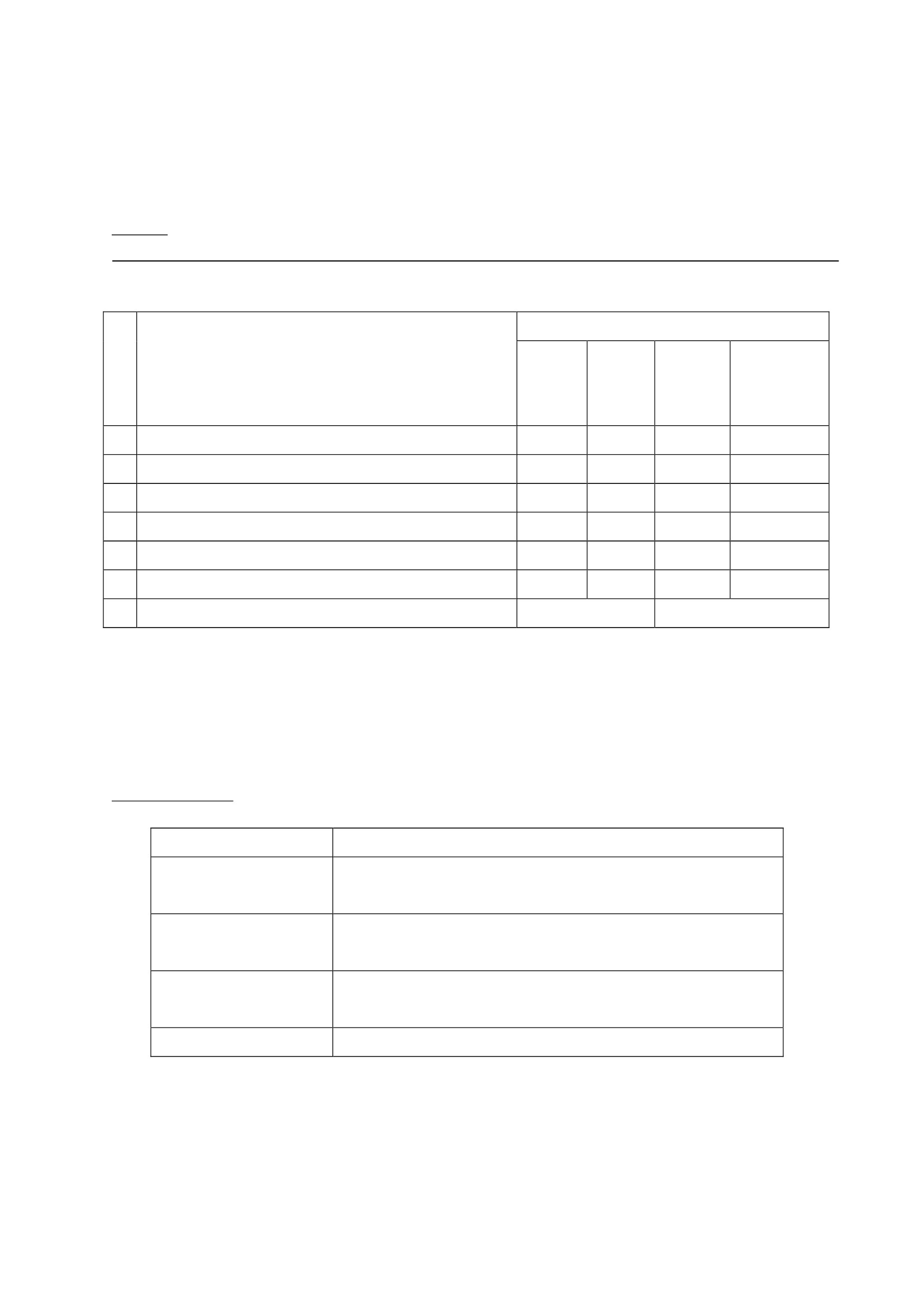 แบบประเมินคุณลักษณะอันพึงประสงค์คำชี้แจง  : ให้ ผู้สอน สังเกตพฤติกรรมของนักเรียนในระหว่างเรียนและนอกเวลาเรียน แล้วขีด  ลงใน   ช่องที่ตรงกับระดับคะแนนคุณลักษณะ				พฤติกรรมบ่งชี้อันพึงประสงค์ด้านมีวินัย			1. ปฏิบัติตามข้อตกลง กฎเกณฑ์ ระเบียบ ข้อบังคับของ    			 มีความตรงต่อเวลาในการปฏิบัติกิจกรรม    			ต่างๆ ในชีวิตประจำวัน  ระดับคะแนน3	2	1ลงชื่อ...................................................ผู้ประเมิน(.....................................................)เกณฑ์การให้คะแนนพฤติกรรมที่ปฏิบัติชัดเจนและสม่ำเสมอพฤติกรรมที่ปฏิบัติชัดเจนและบ่อยครั้งพฤติกรรมที่ปฏิบัติบางครั้งให้ 3 คะแนนให้ 2 คะแนนให้ 1 คะแนน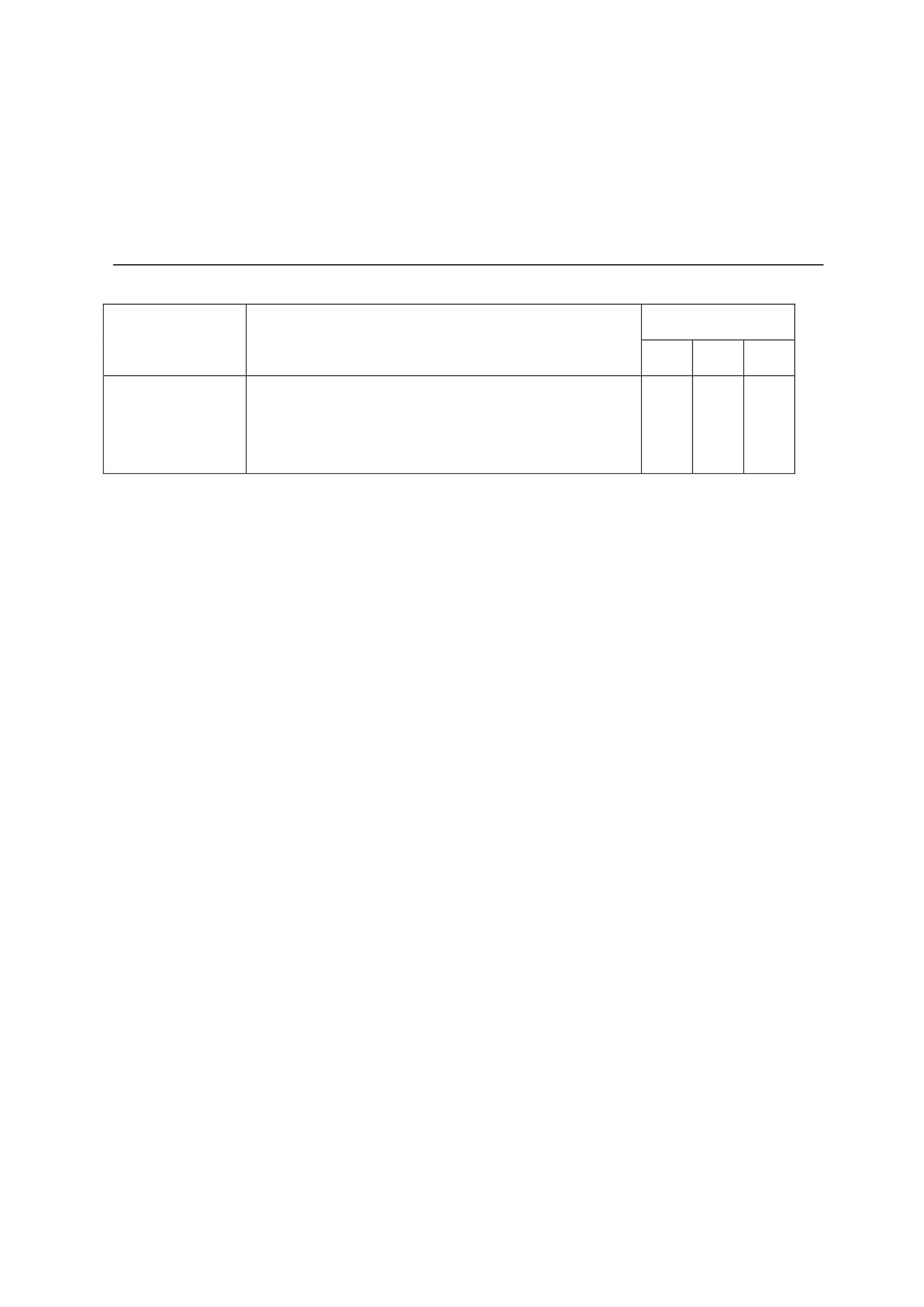 แผนการจัดการเรียนรู้หน่วยที่ 2 ชื่อหน่วย ความละอายและความไม่ทนต่อการทุจริตชั้นประถมศึกษาปีที่ 2แผนการจัดการเรียนรู้ที่ 4 เรื่อง กิจกรรมนักเรียน (วินัยและความรับผิดชอบต่อตนเอง) เวลา 2 ชั่วโมง1. ผลการเรียนรู้   1.1 มีความรู้ ความเข้าใจเกี่ยวกับความไม่ทนและความละอายต่อการทุจริต   1.2 ปฏิบัติตนเป็นผู้ไม่ทนและละอายต่อการทุจริตทุกรูปแบบ2. จุดประสงค์การเรียนรู้   2.1 นักเรียนสามารถปฏิบัติตนเป็นผู้มีวินัยและความรับผิดชอบต่อตนเองได้3. สาระการเรียนรู้   3.1 ความรู้       ลักษณะของผู้มีวินัยในตนเอง คือ เป็นผู้มีความซื่อสัตย์สุจริต ขยันหมั่นเพียร อดทน เป็นต้น   3.2 ทักษะ / กระบวนการ (สมรรถนะที่เกิด)       1) ความสามารถในการสื่อสาร                1.1 การฟัง                1.2 การดูบัตรภาพ                1.3 การตอบคาถาม       2) ความสามารถในการคิด                2.1 ทักษะการคิดวิเคราะห์                2.2 ทักษะการเปรียบเทียบ                2.3 ทักษะการปฏิบัติ   3.3 คุณลักษณะอันพึงประสงค์ / ค่านิยม       1) ซื่อสัตย์ สุจริต       2) มีวินัย       3) ใฝ่เรียนรู้       4) มุ่งมั่นในการทำงาน4. กิจกรรมการเรียนรู้   4.1 ขั้นตอนการเรียนรู้       1) ชั่วโมงที่ 1          1. ครูเล่านิทานเกี่ยวกับความซื่อสัตย์ เรื่อง เทพารักษ์กับคนตัดไม้ ให้นักเรียนฟัง แล้วให้นักเรียนร่วมกันแสดงความคิดเห็นตามประเด็น ต่อไปนี้             1.1 นิทานเรื่องนี้ เป็นเรื่องราวเกี่ยวกับอะไร             1.2 การกระทาของคนตัดไม้ แสดงให้เห็นถึงวินัยในด้านใด             1.3 การทาตนให้เป็นผู้มีวินัย มีผลดีต่อตนเองและผู้อื่นอย่างไรบ้าง          2. ครูอธิบายให้นักเรียนฟังเกี่ยวกับความสำคัญของการมีวินัยในตนเอง ซึ่งการมีวินัยในตนเอง จะส่งผลต่อการพัฒนาตนเองในด้านต่ำง และส่งผลต่อการอยู่ร่วมกับผู้อื่นในสังคมอีกด้วย          3. ครูให้นักเรียนยกตัวอย่างคน หรือกลุ่มคน ที่เป็นผู้มีวินัยในตนเอง เกี่ยวกับความซื่อสัตย์ แล้วร่วมกันวิเคราะห์และตอบคาถามต่อไปนี้              3.1 การกระทาของคน หรือกลุ่มคนดังกล่าว แสดงให้เห็นถึงความสุจริตอย่างไร              3.2 การกระทาของคน หรือกลุ่มคนดังกล่าว ก่อให้เกิดผลดีกับตนเอง และผู้อื่นอย่างไรบ้าง               3.3 นักเรียนจะสามารถนาแบบอย่างการปฏิบัติตนดังกล่าว ไปปรับใช้ในชีวิตประจำวันได้อย่างไร พร้อมยกตัวอย่าง          4. ครูให้นักเรียนผลัดกันยกตัวอย่างการปฏิบัติตนเป็นผู้มีวินัยในตนเอง เกี่ยวกับความซื่อสัตย์สุจริต เช่น              4.1 ไม่พูดจาโกหกหลอกลวงผู้อื่น              4.2 ไม่ลอกข้อสอบหรือลอกการบ้านเพื่อน              4.3 ไม่หยิบของของผู้อื่นมาเป็นของตนเองโดยไม่ได้รับอนุญาต เป็นต้น          5. ครูให้นักเรียนทาใบงานที่ 1 เรื่องการปฏิบัติตนเป็นผู้มีวินัยในตนเอง เกี่ยวกับความซื่อสัตย์       สุจริตที่ตนเองสามารถปฏิบัติได้ และนาเสนอหน้ำชั้นเรียน       2) ชั่วโมงที่ 2          1. ครูให้นักเรียนดูบัตรภาพ การปฏิบัติตนเป็นผู้มีวินัยในตนเองเกี่ยวกับความขยันหมั่นเพียรอดทน และการใฝ่หาความรู้          2. ครูให้นักเรียนช่วยกันยกตัวอย่างการปฏิบัติตนเป็นผู้มีวินัยในตนเองเกี่ยวกับความขยันหมั่นเพียร อดทน และการใฝ่หาความรู้ เช่น              2.1 ขยันอ่านหนังสือและทบทวนบทเรียนอย่างสม่ำเสมอ              2.2 มีความขยันหมั่นเพียร ตั้งใจทำงานที่ได้รับมอบหมาย              2.3 อดทนต่อการเรียนและการทำงาน              2.4 อดทนต่อสภาพอากาศที่ร้อน เมื่อต้องปฏิบัติกิจกรรมกลางแจ้ง              2.5 อ่านหนังสือพิมพ์หรือดูข่าวเป็นประจำ              2.5 หมั่นสืบค้นข้อมูลความรู้จากแหล่งเรียนรู้ต่ำง อย่างสม่ำเสมอ           3. นักเรียนร่วมกันสรุปความสำคัญและผลดีของการปฏิบัติตนเป็นผู้มีวินัยในตนเอง เกี่ยวกับความขยันหมั่นเพียร อดทน และใฝ่หาความรู้           4. ครูถามคาถามเพื่อกระตุ้นความคิด              4.1 ถ้าทุกคนในสังคมมีความอดทนและขยันหมั่นเพียรอยู่เสมอจะทาให้เกิดผลดีต่อสังคม       อย่างไร              4.2 ถ้านักเรียนหมั่นศึกษาหาความรู้ และติดตามข่าวสารต่ำง อย่างสม่ำเสมอ จะช่วยให้นักเรียนมีผลการเรียนดีขึ้นหรือไม่ อธิบายเหตุผล   4.2 สื่อการเรียนรู้ / แหล่งการเรียนรู้       1) นิทานเรื่อง เทพารักษ์กับคนตัดไม้       2) ใบงานที่ 1 เรื่องการปฏิบัติตนเป็นผู้มีวินัยในตนเอง เกี่ยวกับความซื่อสัตย์สุจริต       3) บัตรภาพการปฏิบัติตนเป็นผู้มีวินัยในตนเอง เกี่ยวกับความขยันหมั่นเพียรอดทน และใฝ่หาความรู้5. การประเมินการเรียนรู้   5.1 วิธีการประเมิน       1) ตรวจใบงาน    2) การสังเกตพฤติกรรมนักเรียน5.2 เครื่องมือที่ใช้ในการประเมิน    1) แบบตรวจให้คะแนนใบงาน    2) แบบสังเกตพฤติกรรมนักเรียน5.3 เกณฑ์การตัดสิน    นักเรียนผ่านเกณฑ์การประเมินร้อยละ 80 ขึ้นไป ถือว่า ผ่าน 6. บันทึกหลังการจัดการเรียนรู้...............................................................................................................................................................................................................................................................................................................................................................................................................................................................................................................................................................................................................................................................................................................................................................................................................................................ลงชื่อ ................................................ ครูผู้สอน     (.................................................)8. ภาคผนวกนิทาน เรื่องเทพารักษ์กับคนตัดไม้มีชายตัดไม้คนหนึ่ง ตัดไม้อยู่ริมลาธาร เขาได้พลัดทาขวานตกลงไปในในลาธาร เขาร้องไห้เสียใจอย่างมาก ได้มีเทพารักษ์มาเห็นเข้า จึงลงไปช่วยชายผู้นั้นหาขวานให้ เทพารักษ์ขึ้นมาจากน้ำ พร้อมขวานทองคา และถามชายตัดไม้ว่า เทพารักษ์ : “ขวานนี้ใช่ของเจ้าหรือไม่” ชายตัดไม้ : “ไม่ใช่ ไม่ใช่ขวานของข้า” เทพารักษ์ จึงดาลงหาขวานอีกครั้ง เเล้วขึ้นมาพร้อมกับขวานเงิน เเล้วถามเขาอีกครั้งว่า เทพารักษ์ : “นี้ใช่ขวานของเจ้าหรือไม่” ชายตัดไม้ : “นี้ไม่ใช่ขวานของข้า ขวานของข้าเป็นขวานไม้เหล็กธรรมดา” เทพารักษ์ จึงดาลงไปหาขวานอีกครั้ง เเล้วขึ้นมาพร้อมกับขวานเหล็กธรรมดา ชายตัดไม้ : “นี่แหละขวานของข้า” เทพารักษ์ประทับใจในความซื่อสัตย์ของเขา จึงได้ให้ขวานเงินกับขวานทองคาไป จากนั้นชายตัดไม้ได้เล่าเรื่องนี้ให้กับเพื่อนของเขาฟัง เพื่อนของเขาอยากได้บ้าง เลยมาตัดไม้ตรงลาธารเหมือนกันแล้วเขาก็แกล้งทาขวานตกลงไป เทวดาเห็นดังนั้น เลยไปช่วยงมหาขวานของคนตัดไม้ เทพารักษ์โผล่ขึ้นมาจากน้ำพร้อมกับขวานทอง แล้วถามคนตัดต้นไม้ว่า เทพารักษ์ : “ขวานนี้ใช่ของเจ้าหรือไม่” ชายตัดไม้ : “นี่แหละ ขวานของข้า” เทพารักษ์ : “เจ้าเป็นคนไม่ซื่อสัตย์ เจ้าจะไม่ได้ขวานของเจ้าคืน” แล้วทิ้งให้คนตัดต้นไม้นั่งเสียใจอยู่ที่ลาธารต่อไปนิทานเรื่องนี้สอนให้รู้ว่า ความซื่อสัตย์ย่อมนาความเจริญให้ได้ดีกว่าความโลภ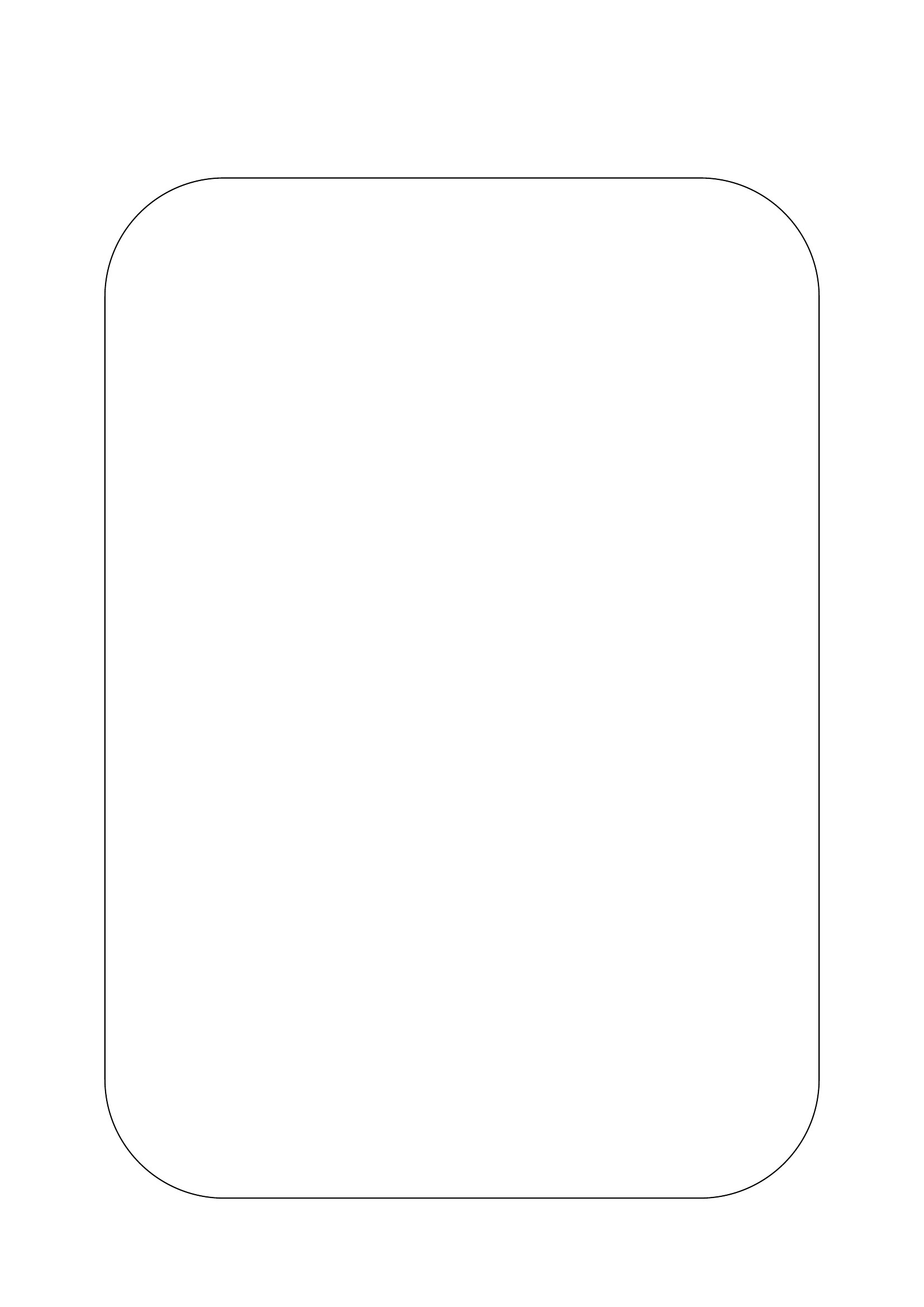 ใบงานที่ 1 เรื่องการปฏิบัติตนเป็นผู้มีวินัยในตนเอง เกี่ยวกับความซื่อสัตย์สุจริตคำชี้แจง  ให้นักเรียนวาดภาพการปฏิบัติตนเป็นผู้มีวินัยในตนเอง เกี่ยวกับความซื่อสัตย์สุจริต พร้อมทั้งระบายสี จากนั้นออกมานาเสนอผลงานที่หน้ำชั้นเรียนกิจกรรม...........................................................................................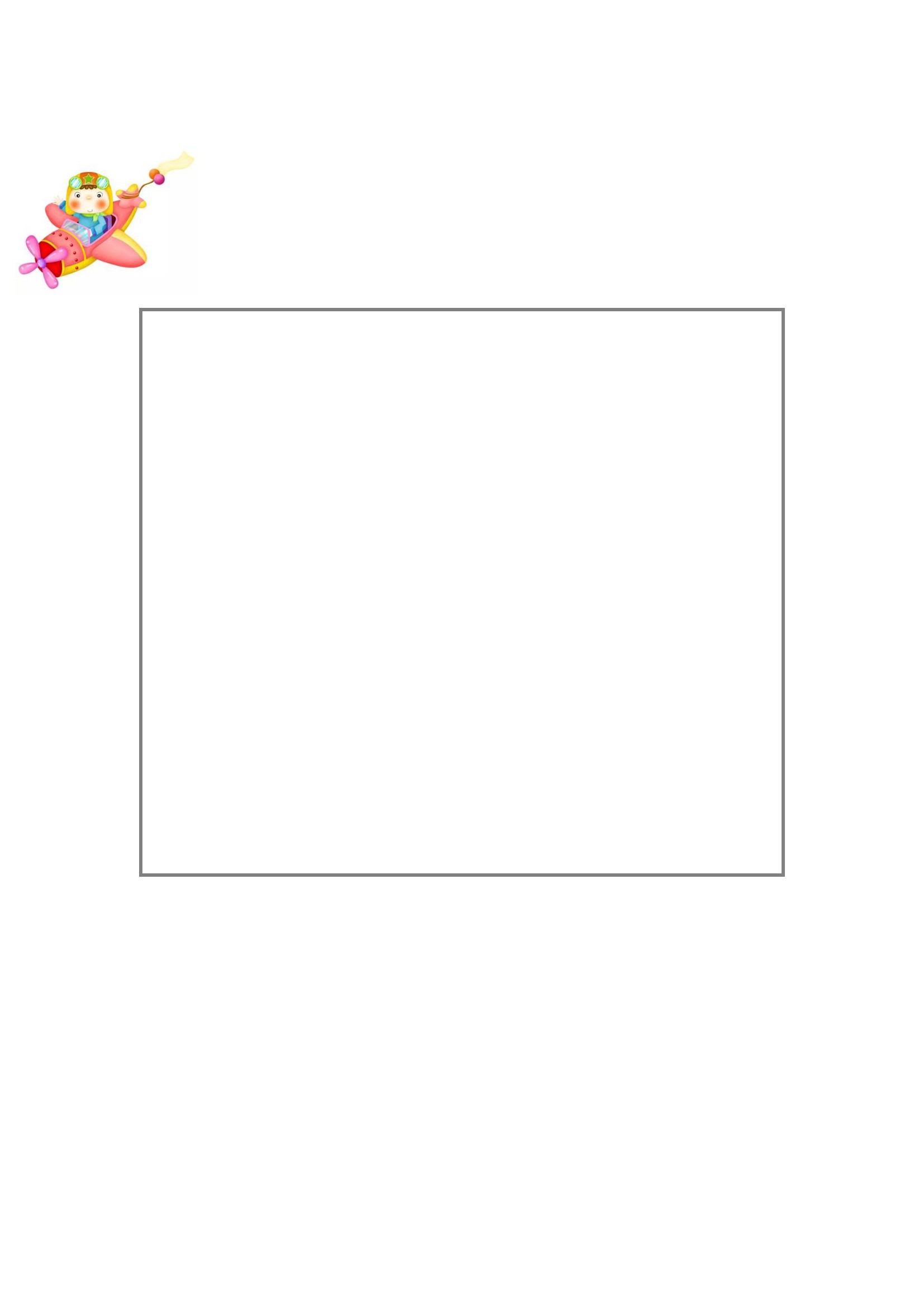 บัตรภาพการปฏิบัติตนเป็นผู้มีวินัยในตนเอง เกี่ยวกับความขยันหมั่นเพียร อดทนและใฝ่หาความรู้ภาพที่ 1ภาพที่ 2ภาพที่ 3ภาพที่ 4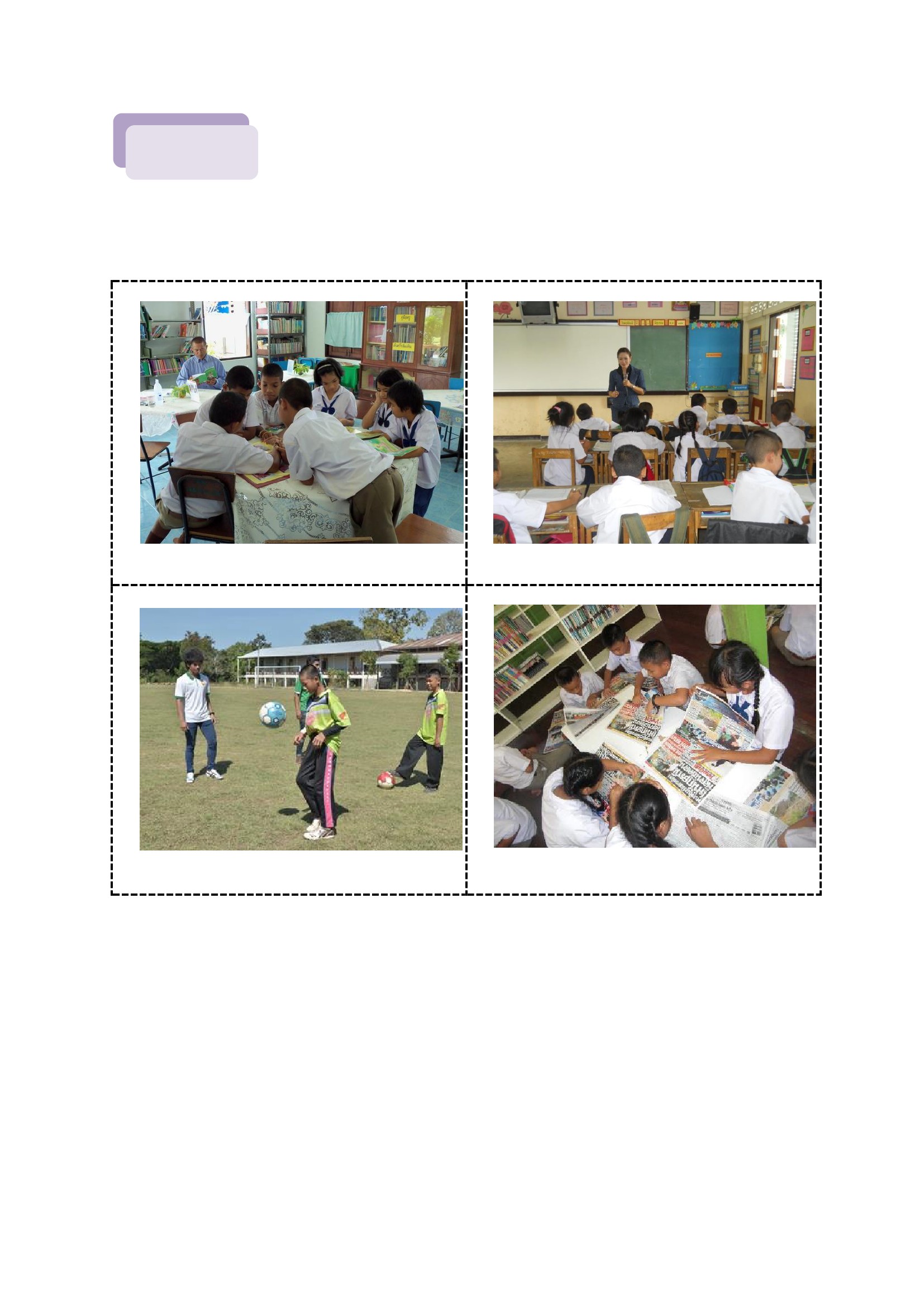 แบบตรวจให้คะแนนใบงานเลขที่123456789101112131415ชื่อ – สกุล คะแนนที่ได้(10 คะแนน)สรุปผลผ่านไม่ผ่านสรุปเกณฑ์การประเมิน- นักเรียนผ่านเกณฑ์การประเมินร้อยละ 80 ขึ้นไป ถือว่า ผ่าน (ได้ 8 คะแนนขึ้นไป)แบบสังเกตพฤติกรรมนักเรียนชื่อนัก เรียน.......................................................................... ชั้น..............ภาคเรียนที่...........ปีการศึกษา.............คำชี้แจง  การบันทึกให้กาเครื่องหมาย  ลงในช่องที่ตรงกับพฤติกรรมที่เกิดขึ้นจริงระดับการปฏิบัติเป็น          บางครั้ง     น้อยครั้ง      ไม่ทำเลย/ ไม่ประจำ         (2)           (1)           ชัดเจน (0)(3)ที่123456พฤติกรรมมีความรับผิดชอบในหน้ำที่การงานตั้งใจและเอาใจใส่ต่อการปฏิบัติหน้ำที่ที่ได้รับมอบหมายทำงานด้วยความเพียรพยายามรู้จักแก้ปัญหาในการทำงานเมื่อมีอุปสรรคอดทนเพื่อให้งานสำเร็จตามเป้าหมายปรับปรุงและพัฒนาการทำงานให้ดีขึ้นด้วยตนเองรวมคะแนน/ระดับคุณภาพผู้ประเมิน  ครู พ่อแม่/ผู้ปกครอง  ตนเอง เพื่อนลงชื่อ...................................................ผู้ประเมิน(.................................................)เกณฑ์การประเมินระดับคุณภาพดีเยี่ยมดีพอใช้ปรับปรุง  เกณฑ์การตัดสินได้คะแนนรวมระหว่าง 15-18 คะแนน และไม่มีผลการประเมินข้อใดข้อหนึ่งต่ำกว่า 2 คะแนนได้คะแนนรวมระหว่าง 11-14 คะแนน และไม่มีผลการประเมินข้อใดข้อหนึ่งต่ำกว่า 0 คะแนนได้คะแนนรวมระหว่าง 6-10 คะแนน และไม่มีผลการประเมินข้อใดข้อหนึ่งต่ำกว่า 0 คะแนนได้คะแนนรวมระหว่าง 0-5 คะแนน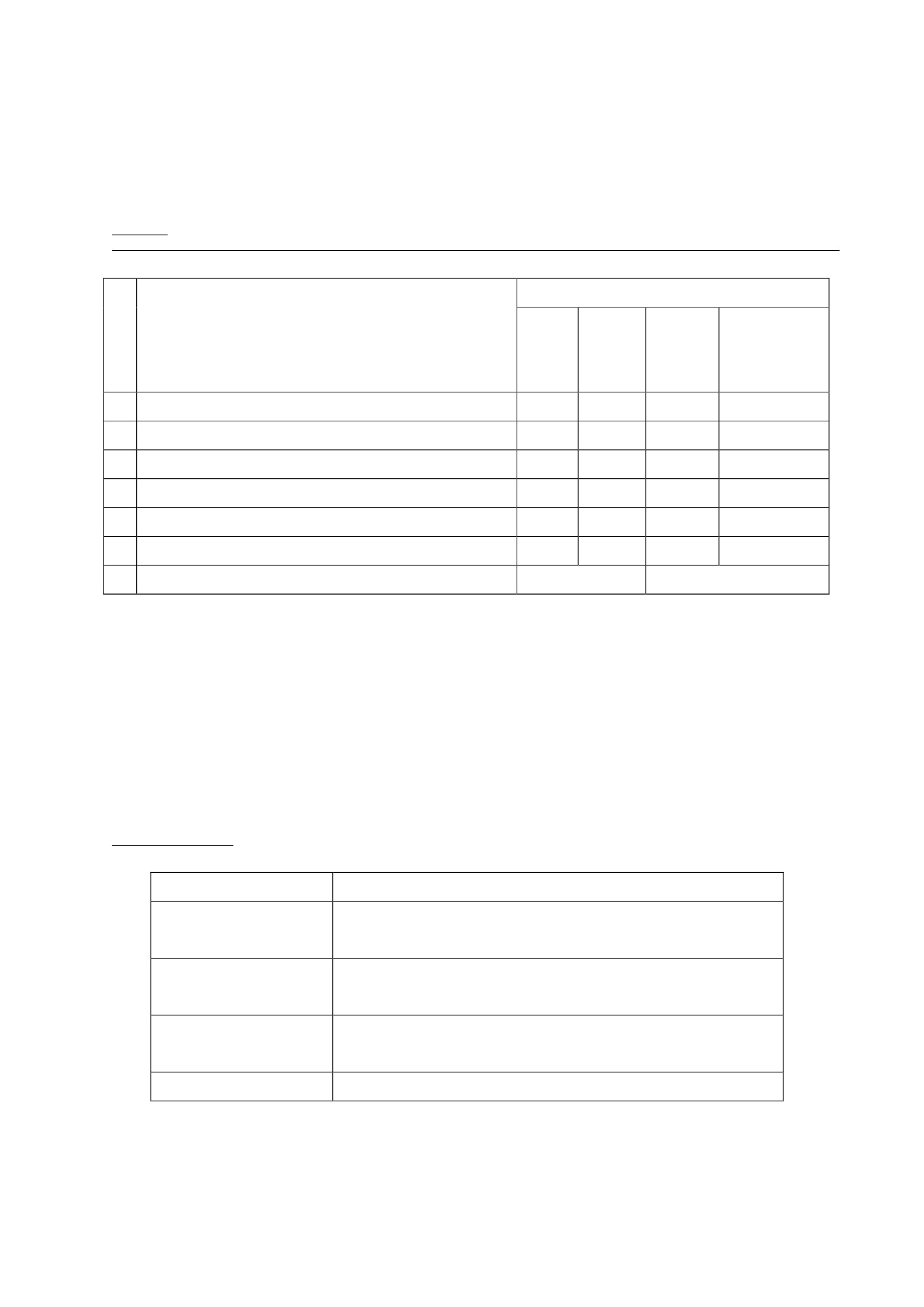 แบบประเมินคุณลักษณะอันพึงประสงค์คำชี้แจง  : ให้ ผู้สอน สังเกตพฤติกรรมของนักเรียนในระหว่างเรียนและนอกเวลาเรียน แล้วขีด  ลงใน   ช่องที่ตรงกับระดับคะแนนคุณลักษณะ				รายการประเมินอันพึงประสงค์ด้านซื่อสัตย์ สุจริต	        1. ให้ข้อมูลที่ถูกต้อง และเป็นจริง2. ปฏิบัติในสิ่งที่ถูกต้องมีวินัย1. ปฏิบัติตามข้อตกลง กฎเกณฑ์ ระเบียบ ข้อบังคับของ   ครอบครัว มีความตรงต่อเวลาในการปฏิบัติกิจกรรม   ต่างๆ ในชีวิตประจำวัน1. รู้จักใช้เวลาว่างให้เป็นประโยชน์ และนำไปปฏิบัติได้2. รู้จักจัดสรรเวลาให้เหมาะสม3. เชื่อฟังคาสั่งสอนของบิดา-มารดา โดยไม่โต้แย้ง4. ตั้งใจเรียนมุ่งมั่นในการทำงาน1. มีความตั้งใจและพยายามในการทำงานที่ได้รับ   มอบหมาย2. มีความอดทนและไม่ย่อท้อต่ออุปสรรคเพื่อให้งาน   สำเร็จ  ระดับคะแนน3	2	1ใฝ่เรียนรู้ลงชื่อ...................................................ผู้ประเมิน(.....................................................)เกณฑ์การให้คะแนนพฤติกรรมที่ปฏิบัติชัดเจนและสม่ำเสมอพฤติกรรมที่ปฏิบัติชัดเจนและบ่อยครั้งพฤติกรรมที่ปฏิบัติบางครั้งให้ 3 คะแนนให้ 2 คะแนนให้ 1 คะแนน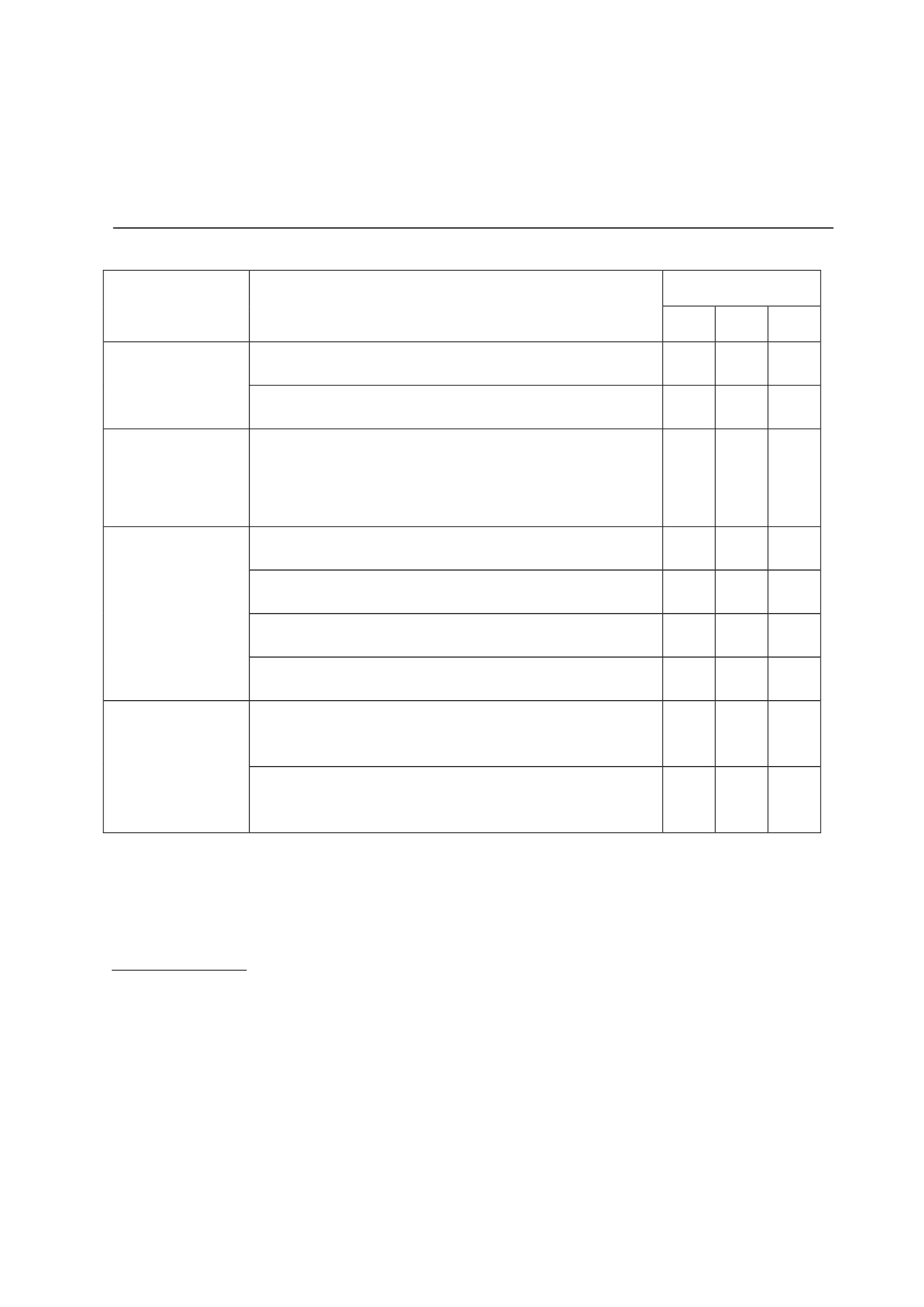 แผนการจัดการเรียนรู้หน่วยที่ 2 ชื่อหน่วย ความละอายและความไม่ทนต่อการทุจริตแผนการจัดการเรียนรู้ที่ 5เรื่อง กิจกรรมนักเรียน (การปฏิบัติหน้ำที่)ชั้นประถมศึกษาปีที่ 2เวลา 2 ชั่วโมง1. ผลการเรียนรู้   1.1 มีความรู้ ความเข้าใจเกี่ยวกับความไม่ทนและความละอายต่อการทุจริต   1.2 ปฏิบัติตนเป็นผู้ไม่ทนและละอายต่อการทุจริตทุกรูปแบบ2. จุดประสงค์การเรียนรู้   2.1 นักเรียนสามารถวิเคราะห์ผลของการปฏิบัติตนเป็นผู้มีวินัยในตนเองเกี่ยวกับความตั้งใจปฏิบัติหน้ำที่ได้   2.2 นักเรียนสามารถปฏิบัติตนเป็นผู้มีวินัยในตนเองเกี่ยวกับความตั้งใจปฏิบัติหน้ำที่ได้3. สาระการเรียนรู้   3.1 ความรู้       คุณลักษณะของผู้มีวินัยในตนเอง คือ ตั้งใจปฏิบัติหน้ำที่   3.2 ทักษะ / กระบวนการ (สมรรถนะที่เกิด)       1) ความสามารถในการสื่อสาร          1.1 การฟัง          1.2 การดูบัตรภาพ          1.3 การตอบคาถาม       2) ความสามารถในการคิด           2.1 ทักษะการคิดวิเคราะห์           2.2 ทักษะการเปรียบเทียบ           2.3 ทักษะการปฏิบัติ   3.3 คุณลักษณะอันพึงประสงค์ / ค่านิยม       1) มีวินัย       2) ใฝ่เรียนรู้       3) มุ่งมั่นในการทำงาน4. กิจกรรมการเรียนรู้   4.1 ขั้นตอนการเรียนรู้       1) ชั่วโมงที่ 1           1. ครูเล่านิทานเรื่อง ลาใจดาให้นักเรียนฟัง จากนั้นให้นักเรียนแสดงความคิดเห็นเกี่ยวกับนิทานดังนี้               1.1 นิทานเรื่องนี้แสดงถึงอะไรบ้าง               1.2 การกระทาของลาดีหรือไม่ และส่งผลต่อตนเองอย่างไร               1.3 ถ้านักเรียนเป็นลาตัวนี้ นักเรียนจะปฏิบัติตนอย่างไร           2. ครูอธิบายให้นักเรียนฟังว่า ถ้านักเรียนตั้งใจปฏิบัติหน้ำที่ของตนเอง มีความเห็นอกเห็นใจต่อผู้อื่น ไม่เอาเปรียบผู้อื่น จะก่อให้เกิดผลดีต่อตนเองและผู้อื่น การตั้งใจเรียน การตั้งใจทำงานที่ได้รับมอบหมายซึ่งนอกจากจะช่วยพัฒนาความสามารถของตนเอง ในการเรียนและการทำงานต่ำง แล้ว ยังช่วยให้ทุกคนในสังคมอยู่ร่วมกันได้อย่างสงบสุขอีกด้วย ดังนั้น การปฏิบัติตนที่นักเรียนสามารถปฏิบัติได้อย่างเหมาะสมกับวัย เช่น             2.1 ตั้งใจเรียนหนังสือ ไม่พูดคุยกันขณะที่คุณครูกาลังสอน             2.2 ช่วยกันดูแลรักษาความสะอาดในห้องเรียน และโรงเรียน             2.3 เก็บของเล่นเข้าที่ให้เรียบร้อย เมื่อเล่นเสร็จแล้ว             2.4 ช่วยคุณพ่อคุณแม่ทาความสะอาดบ้าน หรือดูแลสวน             2.5 ช่วยเพื่อนทาความสะอาดบริเวณเขตพื้นที่ ที่ตนเองรับผิดชอบ ภายในโรงเรียน          3. ครูแบ่งนักเรียนออกเป็น 4 กลุ่ม กลุ่มละ 6 คน โดยครูมอบหมายให้แต่ละกลุ่มรับผิดชอบทาความสะอาดบริเวณรอบ อาคารเรียน          4. ครูสังเกตพฤติกรรมการทำงานและบันทึกผล       2) ชั่วโมงที่ 2          1. ครูเล่านิทานเรื่อง ลูกชาวนากับมรดกให้นักเรียนฟัง          2. ครูตั้งคาถาม จากนิทานเรื่องลูกชาวนากับมรดก แล้วให้นักเรียนร่วมกันแสดงความคิดเห็น             2.1 นิทานเรื่องนี้ เป็นเรื่องราวเกี่ยวกับอะไร             2.2 นักเรียนได้ข้อคิดอะไรจากเรื่องนี้             2.3 นักเรียนสามารถนาข้อคิดที่ได้นี้ ไปปรับใช้ในชีวิตประจำวันของนักเรียนได้อย่างไรบ้าง          3. ครูอธิบายเพิ่มว่า ถ้าเราได้รับมอบหมายให้ปฏิบัติหน้ำที่ใด เราต้องตั้งใจปฏิบัติงานนั้น ด้วยความตั้งใจ เพื่อให้งานสำเร็จ และบรรลุตามวัตถุประสงค์ที่ตั้งไว้          4. ครูให้นักเรียนทาใบงานที่ 2 เรื่อง หน้ำที่ของตนเอง ครูตรวจความถูกต้อง   4.2 สื่อการเรียนรู้ / แหล่งการเรียนรู้       1) นิทานเรื่องลาใจดา       2) นิทานเรื่องลูกชาวนากับมรดก       3) ใบงานที่ 2 เรื่อง หน้ำที่ของตนเอง5. การประเมินการเรียนรู้   5.1 วิธีการประเมิน       1) ตรวจใบงาน       2) การสังเกตพฤติกรรมนักเรียน   5.2 เครื่องมือที่ใช้ในการประเมิน       1) แบบตรวจให้คะแนนใบงาน       2) แบบสังเกตพฤติกรรมนักเรียน   5.3 เกณฑ์การตัดสิน       นักเรียนผ่านเกณฑ์การประเมินร้อยละ 80 ขึ้นไป ถือว่า ผ่าน6. บันทึกหลังสอน............................................................................................................................................................................................................................................................................................................................................................................................................................ลงชื่อ ................................................ ครูผู้สอน     (.................................................)8. ภาคผนวกนิทานเรื่อง ลาใจดำ มีพ่อค้าอยู่คนหนึ่งได้นาสัมภาระบรรทุกมาในเกวียน เเล้วให้วัวกับลาช่วยกันลากเกวียนไปยังอีกหมู่บ้านหนึ่ง เเม้จะเทียมเเอกคู่กัน เเต่ลานั้นไม่ค่อยยอมที่จะออกเเรงช่วยลากซักเท่าไหร่ วัวต้องใช้เเรงอยู่เพียงฝ่ายเดียวจนวัวเหนื่อยหอบ จึงเอ่ยปากขอร้องให้ลาช่วยออกเเรงลากเกวียนด้วยกันกับตน เเต่ลาก็กลับตอบไปว่า ตนนั้นช่วยออกเเรงอย่างเต็มที่อยู่เเล้ว วัวจึงออกแรงลากเกวียนตามลาพังจนขาหัก เเล้วขาดใจตายไปในที่สุด พ่อค้าจึงเเล่เอาเนื้อวัวใส่เกวียนบรรทุกให้ลาลากไป ในขณะนั้นเกวียนมีน้ำหนักมากกว่าเดิมอีกหลายเท่าตัวเมื่อถึงเวลาที่ลาหมดเเรงจวนเจียนใกล้จะสิ้นใจ มีนกฝูงหนึ่งบินตามมาจิกกินเนื้อวัวก็กล่าวขึ้นกับลาว่า ถ้าช่วยวัวออกเเรงตั้งแต่ต้น แล้วลากเกวียนเเต่เเรกเจ้าก็ไม่ต้องมาตายกลางเยี่ยงนี้ดอกเจ้าลาใจดานิทานเรื่องนี้สอนให้รู้ว่าผู้ที่ไม่คิดช่วยเหลือเกื้อกูลเเต่คิดจะเอาเปรียบผู้อื่นร่าไป ย่อมได้ภัยเเก่ตนในที่สุด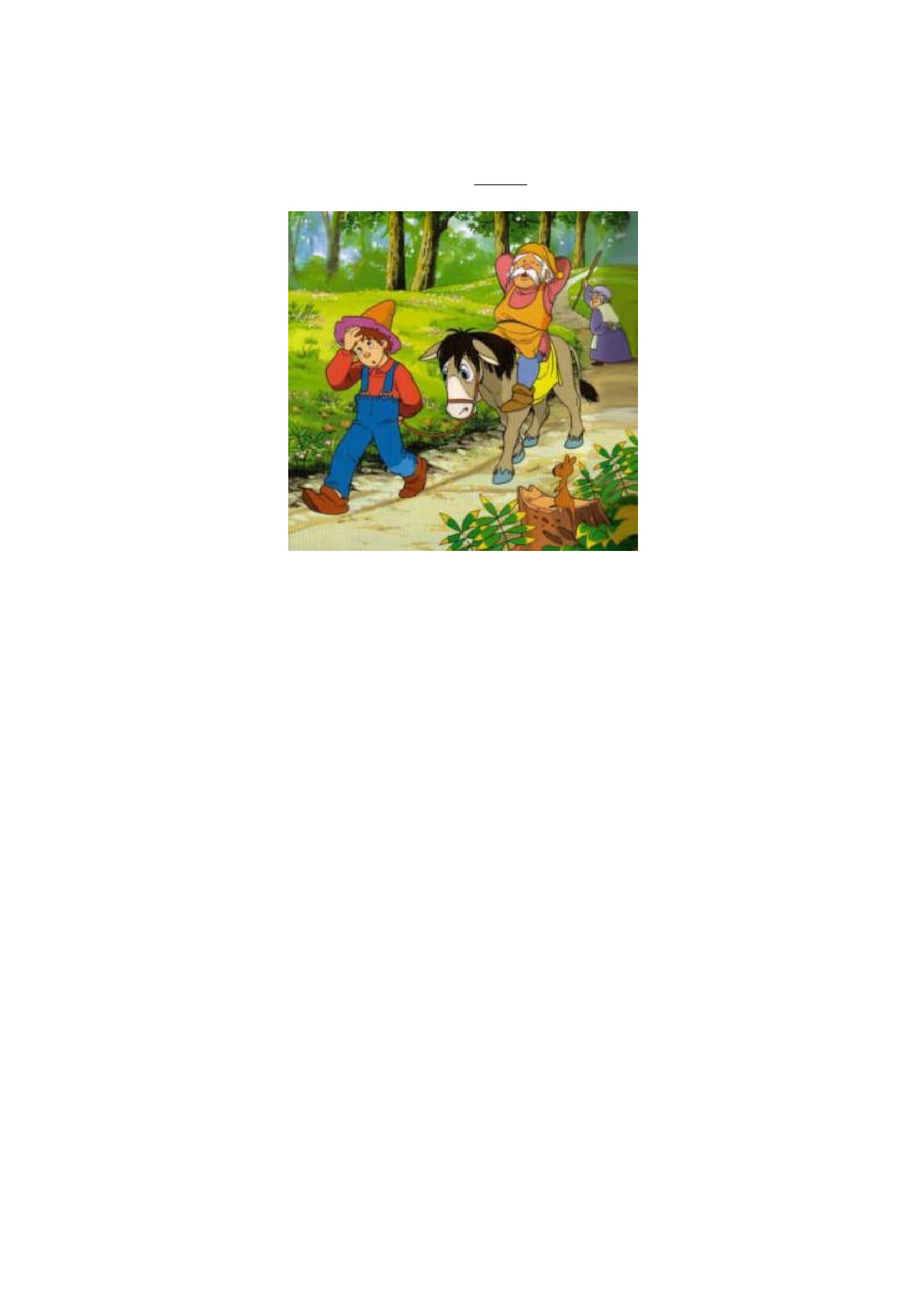 ลูกชาวนากับมรดกนานมาแล้วมีครอบครัวชาวนาอยู่ครอบครัวหนึ่ง เมื่อผู้ที่เป็นพ่อตายไปเเล้ว ลูกชาวนาทั้งสองก็ชวนกันออกไปขุดหาสมบัติในสวนองุ่น เพราะพ่อได้สั่งเสียเอาไว้ก่อนที่จะตายว่าทรัพย์สมบัติของพ่ออยู่ในสวนองุ่น“น้องไปขุดตรงนั้นนะ ส่วนพี่จะขุดตรงนี้เอง”ลูกชาวนาทั้งสองช่วยกันขุดดินเพื่อหาสมบัติตามที่ต่ำง ในสวนองุ่นไปจนทั่วทั้งสวนก็ยังไม่สามารถหาสมบัติที่คิดว่าพ่อจะฝังไว้ให้เจอได้เเต่สวนองุ่นที่ถูกขุดถูกพรวนดินจนทั่วนั้น กลับยิ่งเจริญงอกงามดี จนลูกชาวนาสองพี่น้องสามารถที่จะขายองุ่นจนได้ทรัพย์สินเงินทองมากมายทั้งสองจึงเพิ่งรู้ว่าทรัพย์สมบัติที่พ่อทิ้งไว้ให้เป็นมรดกนั้นแท้จริงไม่ใช่สมบัติที่ถูกฝังเอาไว้ แต่จริง แล้วคืออะไรนิทานเรื่องนี้สอนให้รู้ว่าความขยันพากเพียรสามารถก่อให้เกิดทรัพย์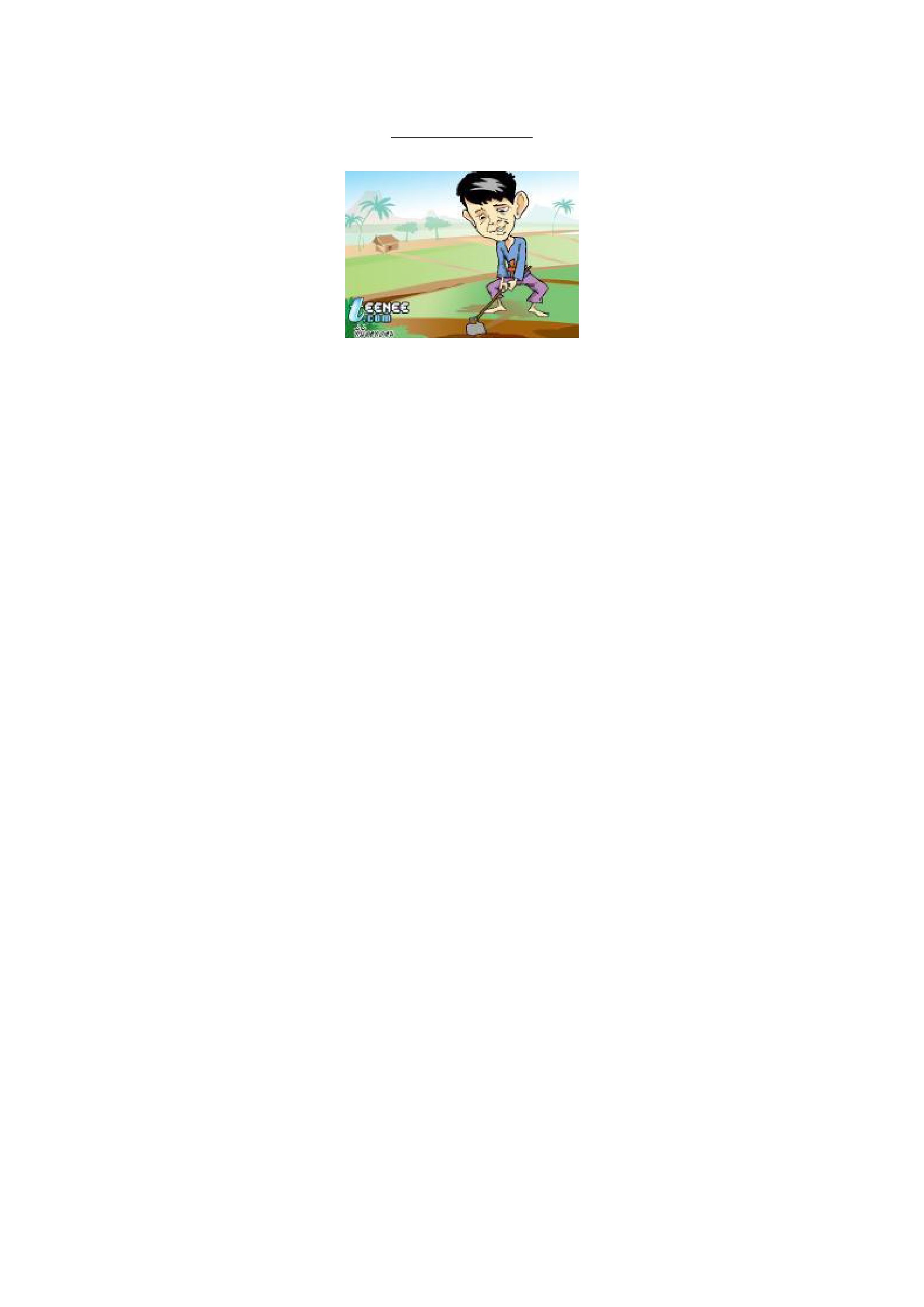 ใบงานที่ 2 เรื่องหน้ำที่ของตนเองคำชี้แจง  ให้นักเรียนทาเครื่องหมาย √ หน้ำข้อความที่ควรปฏิบัติ และทาเครื่องหมาย X หน้ำข้อความที่ไม่ควรปฏิบัติ…………1. วิ่งเล่นในโรงเรียน…………2. คุยกับเพื่อนเสียงดังในห้องประชุม…………3. ทิ้งเศษกระดาษในถังขยะ…………4. แอบกินขนมในห้องเรียน…………5. บอกการบ้านเพื่อน…………6. ทาความเคารพครู…………7. มาโรงเรียนสาย…………8. เชื่อฟังครูประชาชั้น…………9. ช่วยกันทาความสะอาดห้องเรียน…………10. แต่งตัวเรียบร้อยถูกต้องตามระเบียบของโรงเรียน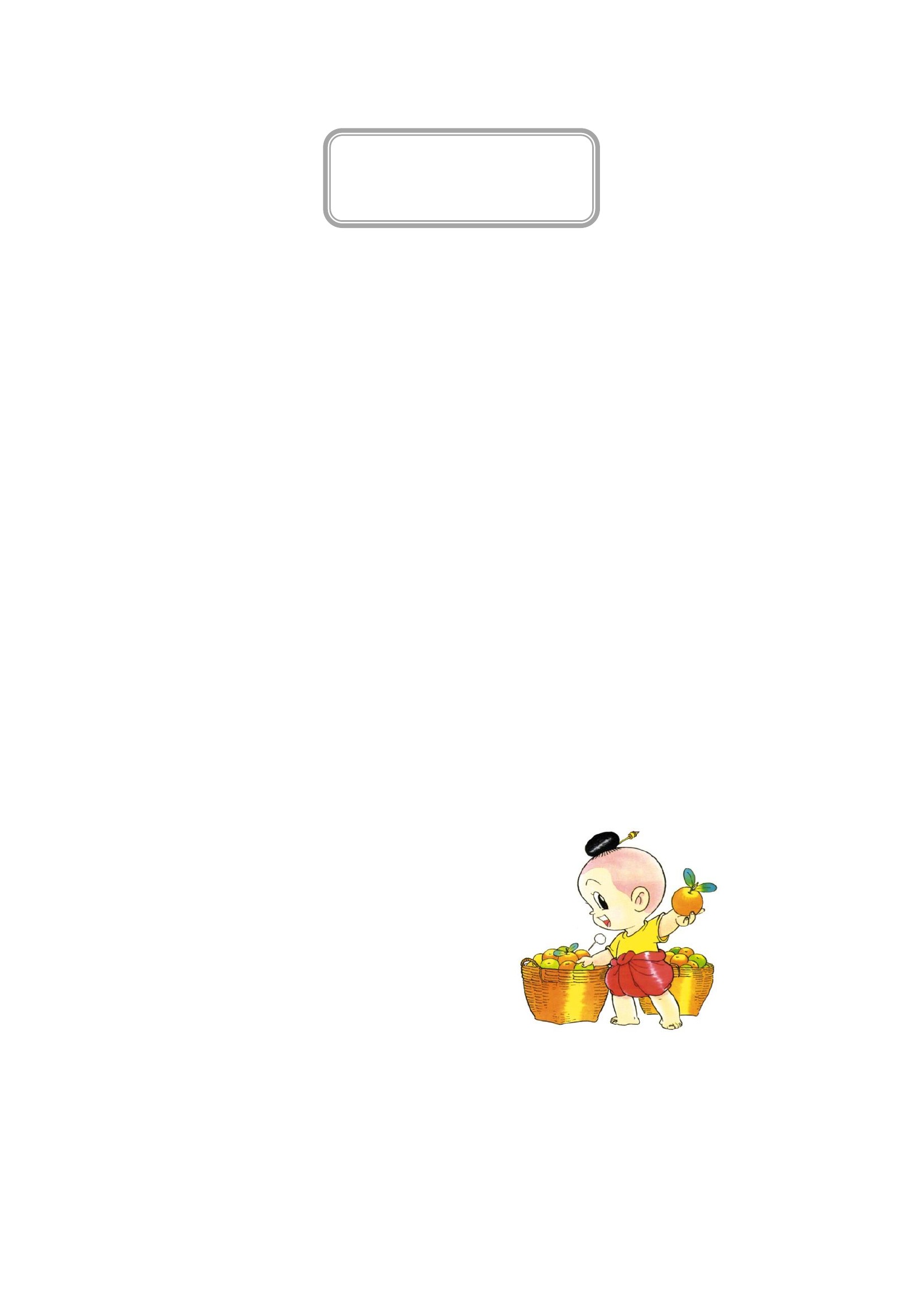 แบบตรวจให้คะแนนใบงานเลขที่123456789101112131415ชื่อ – สกุล คะแนนที่ได้(10 คะแนน)สรุปผลผ่านไม่ผ่านสรุปเกณฑ์การประเมิน- นักเรียนผ่านเกณฑ์การประเมินร้อยละ 80 ขึ้นไป ถือว่า ผ่าน (ตอบถูก 4 ข้อ ละ 2 คะแนน)แบบสังเกตพฤติกรรมนักเรียนชื่อนัก เรียน.......................................................................... ชั้น..............ภาคเรียนที่...........ปีการศึกษา.............คำชี้แจง  การบันทึกให้กาเครื่องหมาย  ลงในช่องที่ตรงกับพฤติกรรมที่เกิดขึ้นจริงที่123456พฤติกรรมมีความรับผิดชอบในหน้ำที่การงานตั้งใจและเอาใจใส่ต่อการปฏิบัติหน้ำที่ที่ได้รับมอบหมายทำงานด้วยความเพียรพยายามรู้จักแก้ปัญหาในการทำงานเมื่อมีอุปสรรคอดทนเพื่อให้งานสำเร็จตามเป้าหมายปรับปรุงและพัฒนาการทำงานให้ดีขึ้นด้วยตนเองรวมคะแนน/ระดับคุณภาพผู้ประเมิน  ครู   ระดับการปฏิบัติเป็น           บางครั้ง    น้อยครั้ง      ไม่ทำเลย/ประจำ          (2)          (1)           ไม่ชัดเจน(3)                                               (0) พ่อแม่/ผู้ปกครอง  ตนเอง เพื่อนลงชื่อ...................................................ผู้ประเมิน(.................................................)เกณฑ์การประเมินระดับคุณภาพ      ดีเยี่ยมดีพอใช้ปรับปรุง  เกณฑ์การตัดสินได้คะแนนรวมระหว่าง 15-18 คะแนน และไม่มีผลการประเมินข้อใดข้อหนึ่งต่ำกว่า 2 คะแนนได้คะแนนรวมระหว่าง 11-14 คะแนน และไม่มีผลการประเมินข้อใดข้อหนึ่งต่ำกว่า 0 คะแนนได้คะแนนรวมระหว่าง 6-10 คะแนน และไม่มีผลการประเมินข้อใดข้อหนึ่งต่ำกว่า 0 คะแนนได้คะแนนรวมระหว่าง 0-5 คะแนน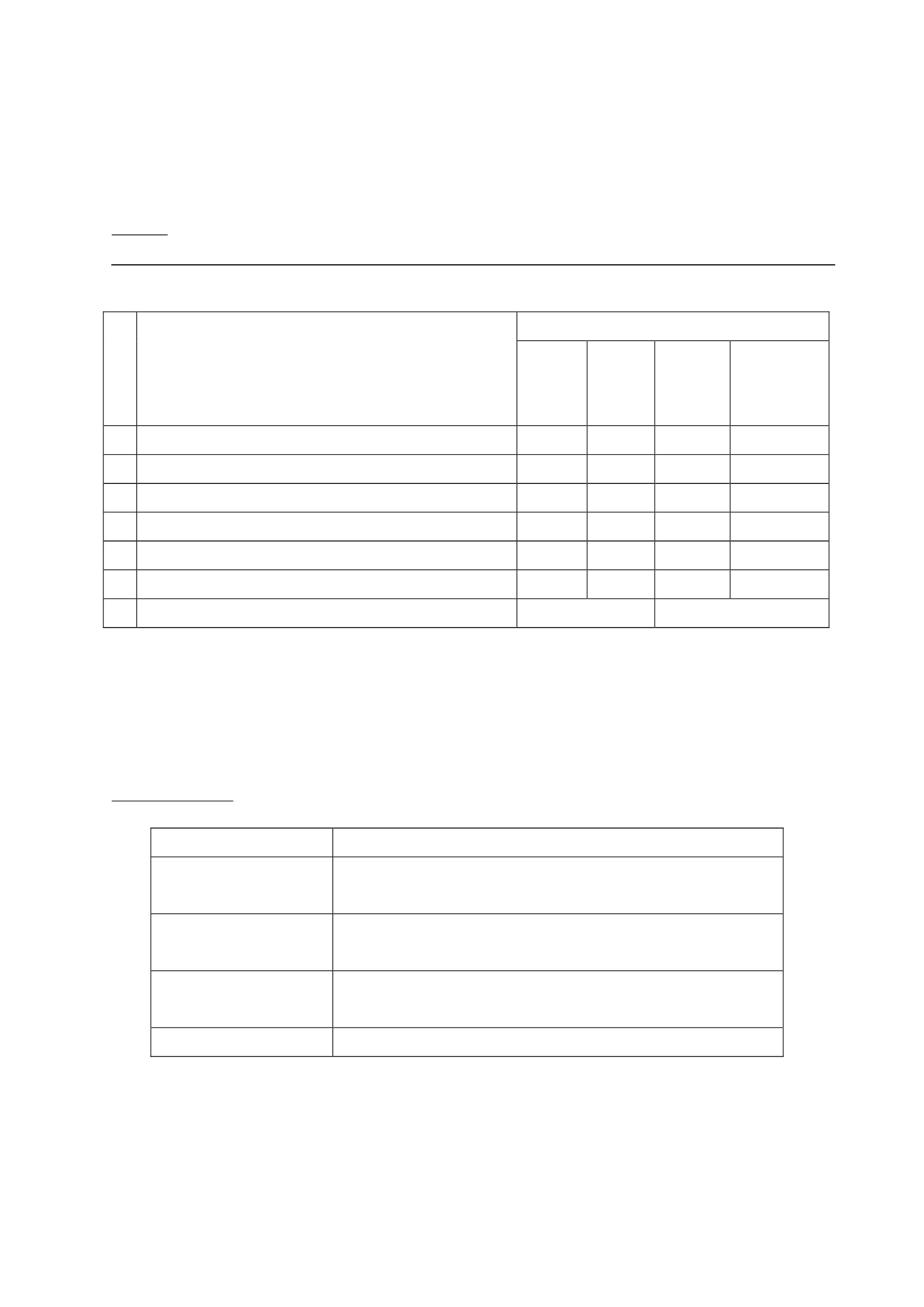 แบบประเมินคุณลักษณะอันพึงประสงค์คำชี้แจง  : ให้ ผู้สอน สังเกตพฤติกรรมของนักเรียนในระหว่างเรียนและนอกเวลาเรียน แล้วขีด  ลงใน   ช่องที่ตรงกับระดับคะแนนคุณลักษณะ				รายการประเมินอันพึงประสงค์ด้านมีวินัย		       1. ปฏิบัติตามข้อตกลง กฎเกณฑ์ ระเบียบ ข้อบังคับของ    		           ครอบครัว มีความตรงต่อเวลาในการปฏิบัติกิจกรรม                                  ต่างๆ ในชีวิตประจำวันใฝ่เรียนรู้ 		    1. รู้จักใช้เวลาว่างให้เป็นประโยชน์ และนำไปปฏิบัติได้2. รู้จักจัดสรรเวลาให้เหมาะสม3. เชื่อฟังคำสั่งสอนของบิดา-มารดา โดยไม่โต้แย้ง4. ตั้งใจเรียนมุ่งมั่นในการทำงาน1. มีความตั้งใจและพยายามในการทำงานที่ได้รับ   มอบหมาย2. มีความอดทนและไม่ย่อท้อต่ออุปสรรคเพื่อให้งาน   สำเร็จ      ระดับคะแนน3	2	1ลงชื่อ...................................................ผู้ประเมิน(.....................................................)เกณฑ์การให้คะแนนพฤติกรรมที่ปฏิบัติชัดเจนและสม่ำเสมอพฤติกรรมที่ปฏิบัติชัดเจนและบ่อยครั้งพฤติกรรมที่ปฏิบัติบางครั้งให้ 3 คะแนนให้ 2 คะแนนให้ 1 คะแนน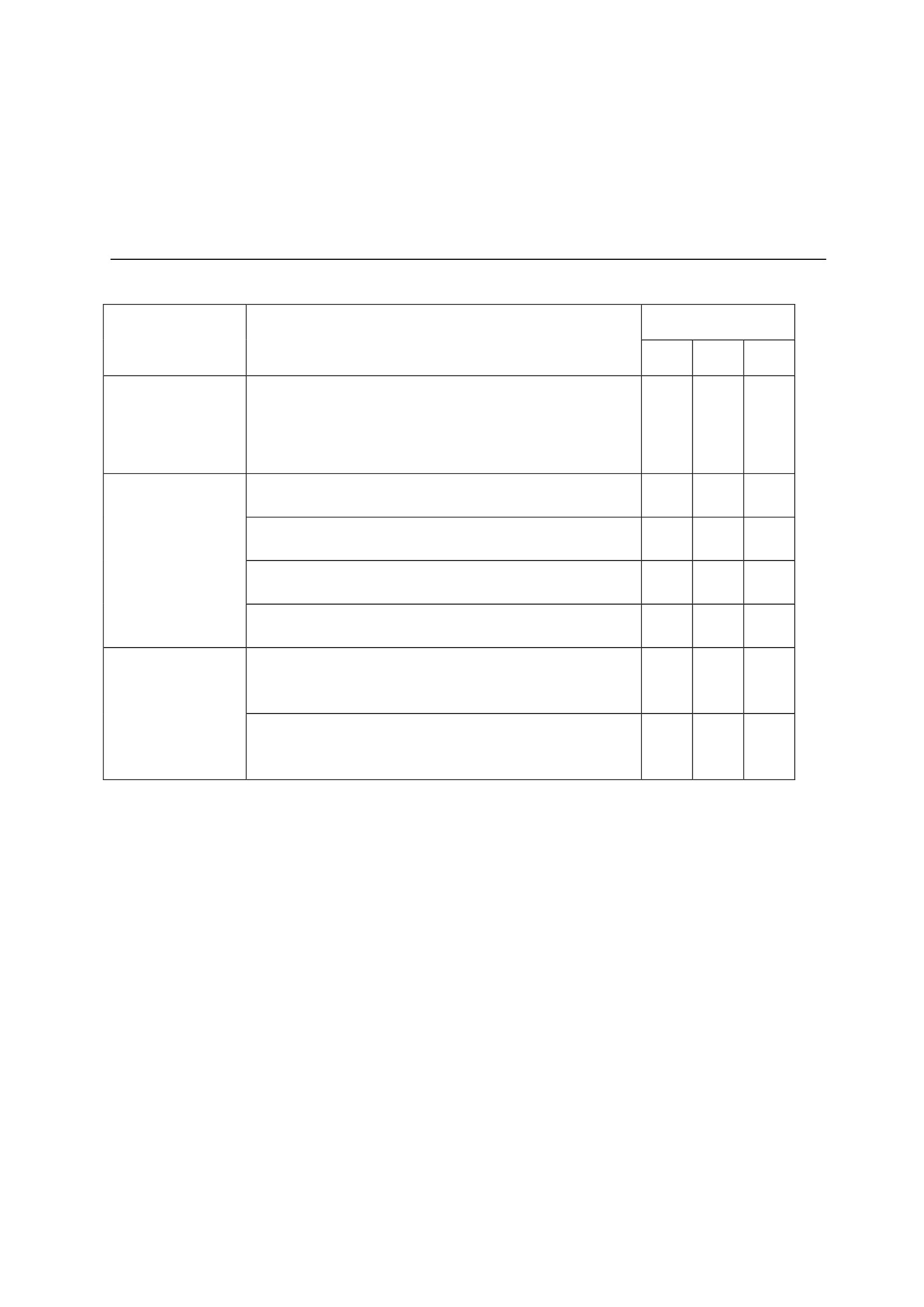 หน่วยที่ 3STRONG / จิตพอเพียงต่อต้านการทุจริตแผนการจัดการเรียนรู้หน่วยที่ 3 ชื่อหน่วย STRONG / จิตพอเพียงต่อต้านการทุจริตแผนการจัดการเรียนรู้ที่ 1 เรื่อง ความพอเพียง (ทรัพยากรน้ำและไฟฟ้า)ชั้นประถมศึกษาปีที่ 2เวลา 1 ชั่วโมง1. ผลการเรียนรู้   1.1 มีความรู้ ความเข้าใจเกี่ยวกับ STRONG / จิตพอเพียงต่อต้านการทุจริต   1.2 ปฏิบัติตนเป็นผู้ที่ STRONG / จิตพอเพียงต่อต้านการทุจริต2. จุดประสงค์การเรียนรู้   2.1 นักเรียนสามารถบอกประโยชน์ของทรัพยากรน้ำและไฟฟ้าได้   2.2 นักเรียนสามารถบอกวิธีการใช้ทรัพยากรน้ำและไฟฟ้าอย่างประหยัดและคุ้มค่าได้   2.3 นักเรียนเห็นคุณค่าการใช้ทรัพยากรน้ำและไฟฟ้า3. สาระการเรียนรู้   3.1 ความรู้       การใช้ทรัพยากรน้ำและไฟฟ้าได้อย่างถูกต้องและเหมาะสม เห็นคุณค่า ใช้อย่างประหยัดและคุ้มค่าเกิดประโยชน์อย่างสูงสุด   3.2 ทักษะ / กระบวนการ (สมรรถนะที่เกิด)       1) ความสามารถในการสื่อสาร          1.1 การตอบคาถาม          1.2 การฟังนิทาน          1.3 การทาใบงาน       2) ความสามารถในการคิด          2.1 บอกประโยชน์และวิธีการใช้ทรัพยากรน้ำและไฟฟ้าอย่างประหยัดและคุ้มค่า       3) ความสามารถในการใช้ทักษะชีวิต          3.1 การใช้ทรัพยากรน้ำและไฟฟ้าอย่างประหยัดและคุ้มค่า    3.3 คุณลักษณะที่พึงประสงค์ / ค่านิยม       1) อยู่อย่างพอเพียง4. กิจกรรมการเรียนรู้   4.1 ขั้นตอนการเรียนรู้       1. ครูและนักเรียนร่วมกันร้องเพลง “ปิดน้ำปิดไฟ”       2. ครูและนักเรียนร่วมกันสนทนาเกี่ยวกับเพลงที่ร้อง โดยตั้งคาถาม ดังนี้          2.1 เนื้อเพลงที่ร้องกล่าวถึงทรัพยากรอะไรบ้าง (ทรัพยากรน้ำ และไฟฟ้า)          2.2 ทรัพยากรน้ำให้ประโยชน์อะไรกับเราบ้าง (ใช้ดื่มกิน,ทาอาหาร,ชาระล้างร่างกาย)          2.3 ทรัพยากรไฟฟ้าให้ประโยชน์อะไรกับเราบ้าง (ให้แสงสว่าง,อานวยความสะดวกในชีวิตประจำวัน)       3. ครูเล่านิทานเรื่อง “น้องเจนช่วยโลก” ให้นักเรียนฟัง จากนั้นสนทนาร่วมกัน โดยใช้ประเด็นคาถามดังนี้          3.1 น้องเจนใช้เครื่องใช้ไฟฟ้าชนิดต่ำง อย่างไรบ้าง                   3.2 คุณแม่แนะนาน้องเจนให้ช่วยประหยัดพลังงานอย่างไร                   3.3 นักเรียนเคยทาแบบน้องเจนหรือไม่                   3.4 ถ้าเราไม่มีไฟฟ้าใช้ จะเกิดผลอย่างไร                   3.5 นักเรียนมีวิธีการดูแลรักษาทรัพยากรที่มีอย่างไร              4. ครูนำนักเรียนไปสำรวจการใช้ทรัพยากรน้ำและไฟฟ้าภายในโรงเรียน เช่น ห้องน้ำ อ่างล้างมือตู้เย็น โทรทัศน์ คอมพิวเตอร์ และไฟฟ้าตามห้องต่ำง              5. ครูและนักเรียนร่วมกันอภิปรายเกี่ยวกับการใช้ทรัพยากรภายในโรงเรียน เช่น การใช้น้ำ ใช้ไฟฟ้าเป็นอย่างไร เกิดประโยชน์คุ้มค่าหรือไม่ จากนั้นบันทึกประโยชน์และวิธีใช้ทรัพยากรน้ำและไฟฟ้าอย่างประหยัดและคุ้มค่าลงในใบงานที่ 1 เรื่อง น้ำไหล...ไฟสว่าง จากนั้น นักเรียนออกมานาเสนอผลงานหน้ำชั้นเรียน              6. ครูให้นักเรียนดูคลิปวิดีโอปังปอนด์ลดโลกร้อน ตอน “น้ำใช้แล้วใช้ได้อีก” จากนั้นร่วมกันสรุปองค์ความรู้เกี่ยวกับการเห็นคุณค่าในการใช้ทรัพยากรน้ำและไฟฟ้าอย่างประหยัดและคุ้มค่า เพื่อให้มีใช้ได้นานขึ้น(การใช้ไฟฟ้าให้ประหยัด โดยปิดไฟทุกครั้งเมื่อเลิกใช้ การใช้น้ำควรปิดก๊อกน้ำทุกครั้งเมื่อใช้เสร็จ และใช้น้ำพอประมาณ ไม่เปิดน้ำแรงจนเกินไป เป็นการปลูกฝังนิสัยในการใช้ทรัพยากรน้ำและไฟฟ้าอย่างคุ้มค่า เพื่อให้มีไว้ใช้ได้ยาวนานขึ้น)      4.2 สื่อการเรียนรู้ / แหล่งการเรียนรู้              1) เพลง “ปิดน้ำปิดไฟ”              2) นิทานเรื่อง “น้องเจนช่วยโลก”              3) คลิปวีดีโอ เรื่องปังปอนด์ลดโลกร้อน ตอน น้ำใช้แล้วใช้ได้อีก                     จาก https://www.youtube.com/watch?v=bMMYYGJaXcs              4) ใบงานที่ 1 เรื่อง น้ำไหล...ไฟสว่าง5. การประเมินผลการเรียนรู้      5.1 วิธีการประเมิน              1) ตรวจใบงาน              2) การสังเกตพฤติกรรมนักเรียน     5.2 เครื่องมือที่ใช้ในการประเมิน              1) แบบตรวจผลงานการทาใบงาน	2) แบบสังเกตพฤติกรรมนักเรียน      5.3 เกณฑ์การตัดสิน              นักเรียนผ่านเกณฑ์การประเมินร้อยละ 80 ขึ้นไป ถือว่า ผ่าน6. บันทึกหลังสอน...........................................................................................................................................................................................................................................................................................................................................................................................................................ลงชื่อ ................................................ ครูผู้สอน     (.................................................)8. ภาคผนวกเพลงปิดน้ำปิดไฟศิลปิน ทีมงาน Right Edutainmentอัลบั้ม : ใบตองสอนน้องร้องเพลง ชุดที่ 3 : รักษ์โลกของเรา ปิดน้ำ ปิดไฟ ปิดน้ำ ปิดไฟกว่าจะเป็นน้ำ ต้องใช้เงินมากมายปิดน้ำ ปิดไฟ ปิดน้ำ ปิดไฟให้เราทุกคนได้มีน้ำใจให้นาน ใช้ได้นานขับเคลื่อนให้ไปถึงบ้านทุกวันให้นาน ใช้ได้นานกลั่นกรองฆ่าเชื้อ ทาความสะอาดดื่มทุกวัน ดื่มได้นานคงเหลือพอใช้ ให้เราไม่นานให้นาน ใช้ได้นานทุกวันตลอดไปเด็กดีทั้งหลาย ช่วยกันปิดเมื่อเลิกใช้เรามีไฟใช้ ต้องแลกด้วยเงินทุนเด็กดีทั้งหลาย ช่วยกันปิดเมื่อเลิกใช้เรามีไฟใช้ ต้องแลกด้วยเงินทุนเด็กดีทั้งหลาย ช่วยกันปิดเมื่อเลิกใช้เรามีไฟใช้ ต้องแลกด้วยเงินทุนเด็กดีทุกคนทาเพื่อสังคมช่วยชาติด้วยการ ประหยัดน้ำไฟไฟฟ้าผลิตแรงด้วยน้ำมันได้มีไฟใช้ประโยชน์ร่วมกันน้ำที่เราใช้ต้องผ่านระบบดื่มน้ำใส ร่างกายต้องการทุกวันธรรมชาติ ต้องหมดสิ้นไปสานึกกันไว้ เราต้องประหยัดปิดน้ำ ปิดไฟ ปิดน้ำ ปิดไฟกว่าจะเป็นน้ำ ต้องใช้เงินมากมายปิดน้ำ ปิดไฟ ปิดน้ำ ปิดไฟกว่าจะเป็นน้ำ ต้องใช้เงินมากมายแหล่งข้อมูล https://www.youtube.com/watch?v=SLard5hro6g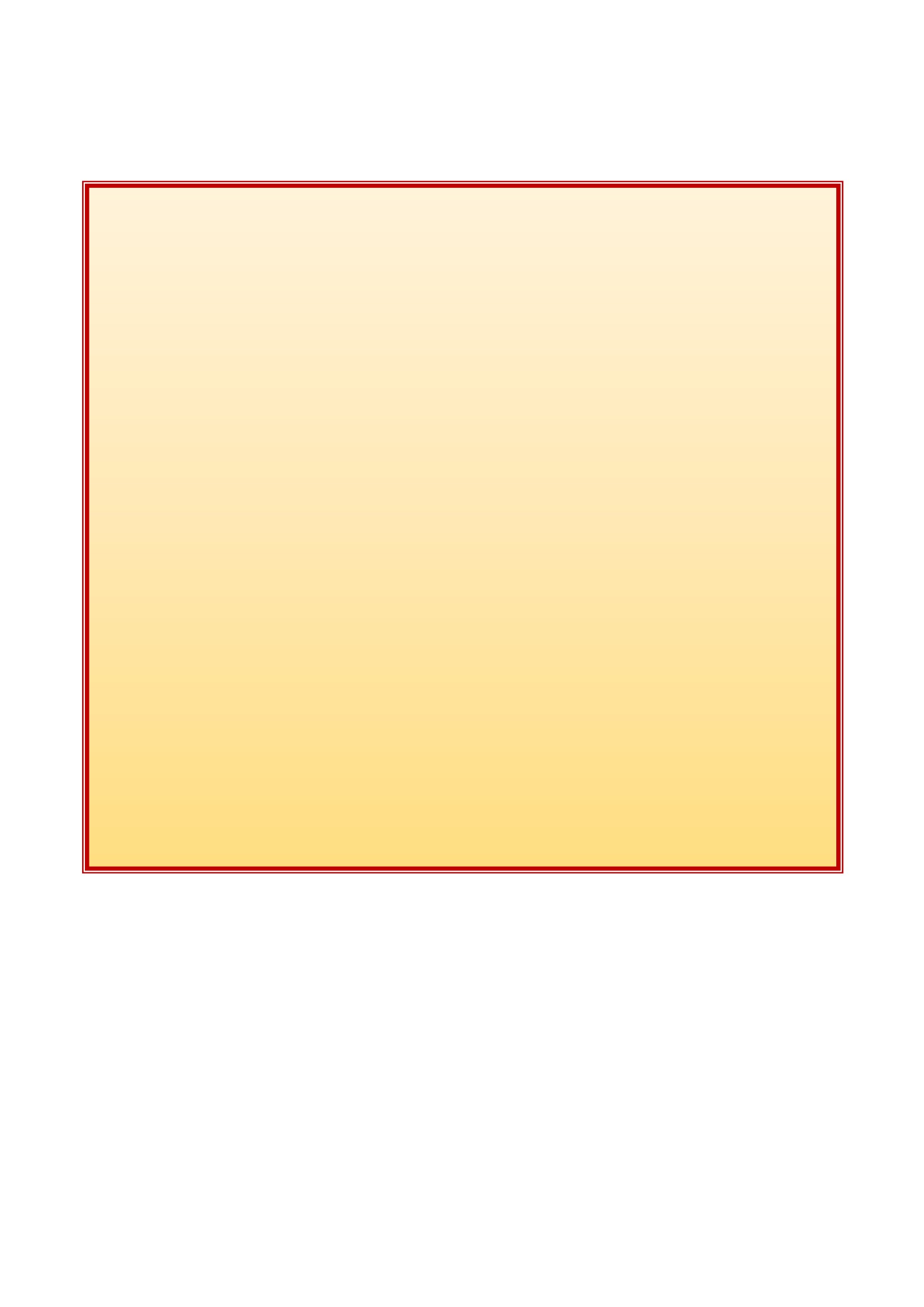 นิทานเรื่อง น้องเจนช่วยโลก(ไม่ทราบนามผู้แต่ง) วัน นี้ เป็ นวัน หยุดปิดเทอมวันแรกของน้องเจน น้องเจนดีใจและชอบช่ว งเวลาปิดเทอมเพราะจะได้หยุดพักผ่อน อยู่กับบ้าน น้องเจนชื่นชอบการเล่นและทากิจกรรมในห้องนอน และมักจะเปิดโทรทัศน์ทิ้งไว้ ไม่ว่าจะทาอะไรก็มักจะเปิดเครื่องใช้ไฟฟ้าทิ้งไว้เสมอ อย่างเช่นวันนี้น้องเจนนั่งอ่านหนังสือนิทานแล้วฟังเพลงจากวิทยุไปด้วย โดยที่เปิดโทรทัศน์ทิ้งไว้โดยไม่ได้ดู แล้วน้องเจนก็เผลอหลับไปจนกระทั่งช่วงบ่าย คุณแม่มาเรียกน้องเจนให้ไปทานอาหารกลางวัน เมื่อคุณแม่เปิดประตูเข้าไปในห้องของน้องเจน คุณแม่ตกใจที่น้องเจนเปิดโทรทัศน์ทิ้งไว้ตั้งแต่เช้าและยังเปิดแอร์อุณหภูมิเย็นจนเกินไป จนน้องเจนต้องนอนขดตัวเพราะความหนาว คุณแม่จึงปลุกน้องเจนให้ตื่นและบอกน้ องเจนว่า การเปิดแอร์ เปิดโทรทัศน์ทิ้งไว้โดยไม่จาเป็นจะทาให้สิ้นเปลืองพลังงานที่เป็นสาเหตุทาให้ โลกร้อน จะทาให้เกิดภัยธรรมชาติต่ำง มากมายบนโลกของเรา น้ องเจนได้ ยิน ดัง นั้ น ก็ เกิ ดความกลั ว แล้ ว ถามคุ ณแม่ว่า มีวิ ธีไ หนบ้ างที่ส ามารถช่ว ยประหยัดพลังงานไฟฟ้าและช่วยไม่ให้โลกร้อน แม่จึงบอกน้องเจนว่า เมื่อน้องเจนไม่ได้ดูโทรทัศน์แล้ว ควรปิดไม่ควรเปิดทิ้งไว้จนเผลอหลับไป ไม่มีใครดูทาให้สิ้นเปลืองพลังงานอย่างมาก และการเปิดเครื่องปรับอากาศไว้ทั้งวันก็ควรจะเปลี่ยนเป็นเปิดหน้ำต่ำงรับลมเย็น จากธรรมชาติบ้างส่วนไฟในห้องที่เปิดทิ้งไว้ทั้งวัน คุณแม่ก็บอกน้องเจนว่าเมื่อไม่ใช้ให้ปิดอย่าเปิดทิ้งไว้ทั้งกลางวันกลางคืน ตั้งแต่นั้นมาน้องเจนก็ปฏิบัติตามที่แม่แนะนาและทาให้ค่าใช้จ่ายเรื่องค่าไฟฟ้าที่บ้านลดลง ทาให้ได้ช่วยลดโลกร้อน ช่วยประหยัดพลังงาน และประหยัดเงินด้วย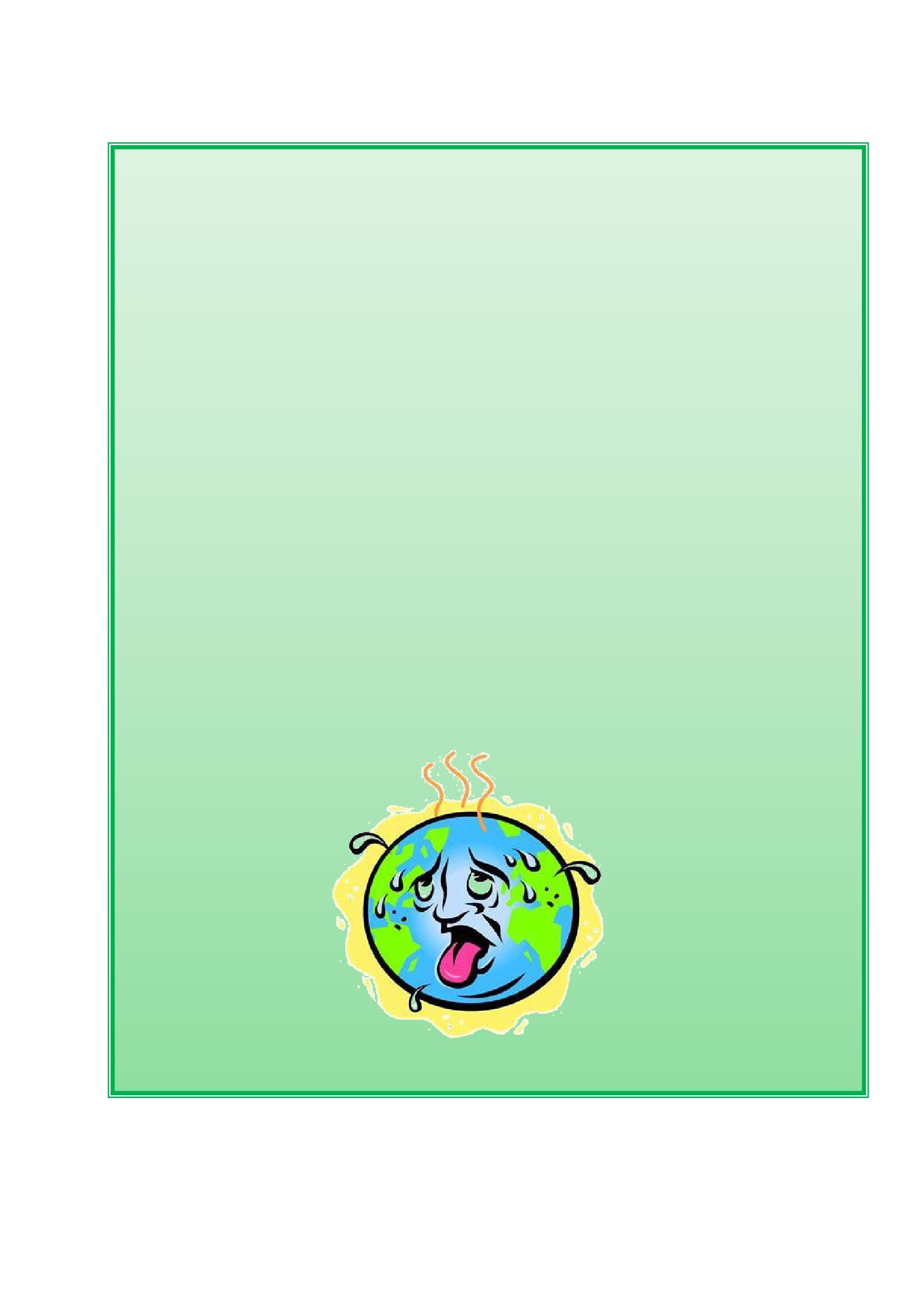  ใบงานที่ 1เรื่อง น้ำไหล...ไฟสว่าง*************************************************************************************************คำชี้แจง ให้นักเรียนบอกประโยชน์และวิธีใช้ของทรัพยากรน้ำและไฟฟ้าอย่างประหยัดและคุ้มค่าประโยชน์การใช้อย่างประหยัดและคุ้มค่าน้ำไฟฟ้าประโยชน์การใช้อย่างประหยัดและคุ้มค่า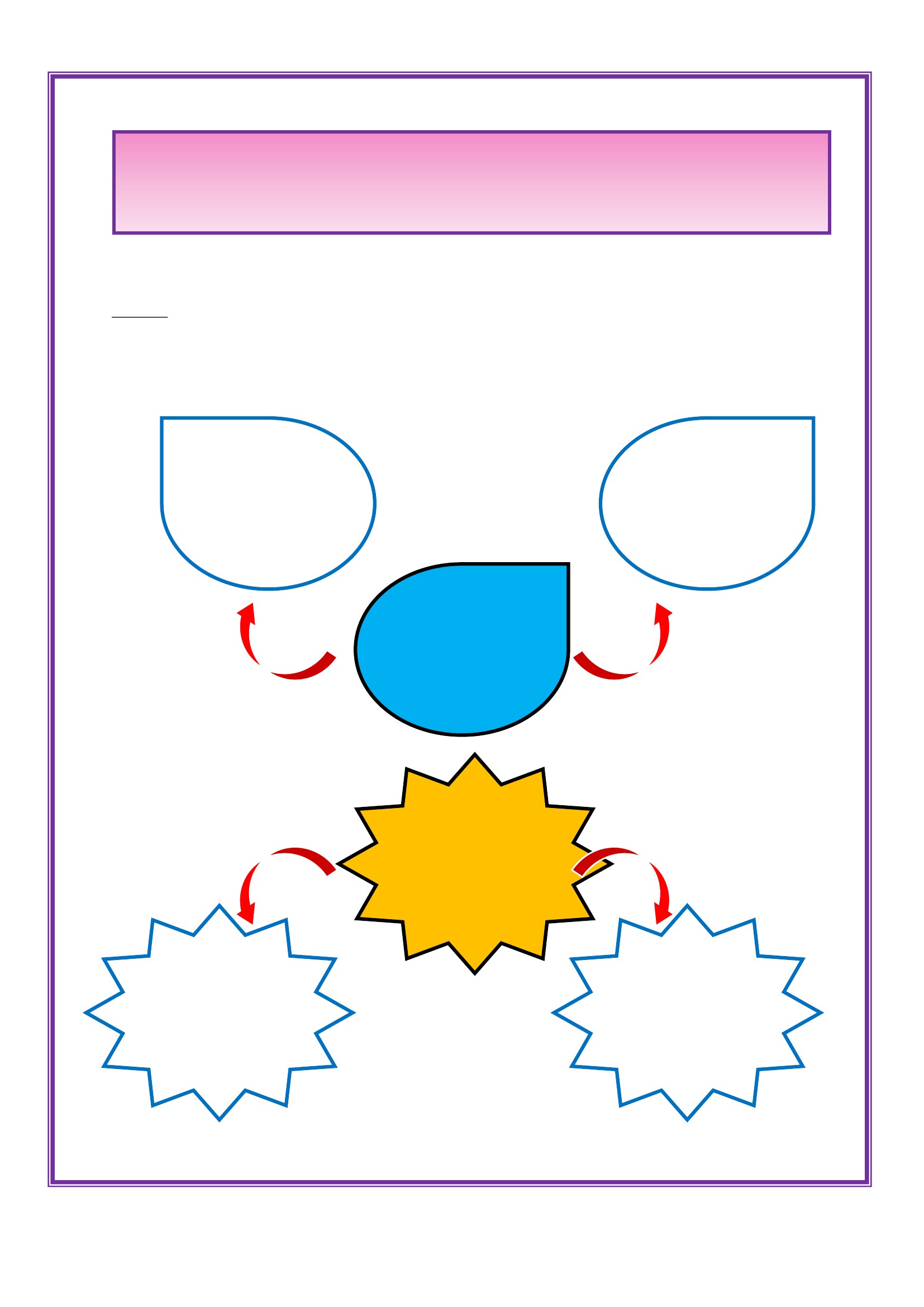 แบบตรวจให้คะแนนใบงานรายการประเมินบอกประโยชน์ 	      บอกวิธีการใช้ของทรัพยากรน้ำ          ทรัพยากรน้ำและไฟฟ้า (5)              และไฟฟ้าอย่าง                              ประหยัดและ                                 คุ้มค่า (5)สรุปผล รวมคะแนน(10)ผ่าน  ไม่ผ่านที่ชื่อ – สกุล1234567891011121314151617181920ลงชื่อ…………..…………………………….ผู้ตรวจ      (………………….………………….……)             …………/…………/………..เกณฑ์การประเมิน- นักเรียนผ่านเกณฑ์การประเมินร้อยละ 80 ขึ้นไป ถือว่า ผ่าน (ได้คะแนน 8 คะแนน)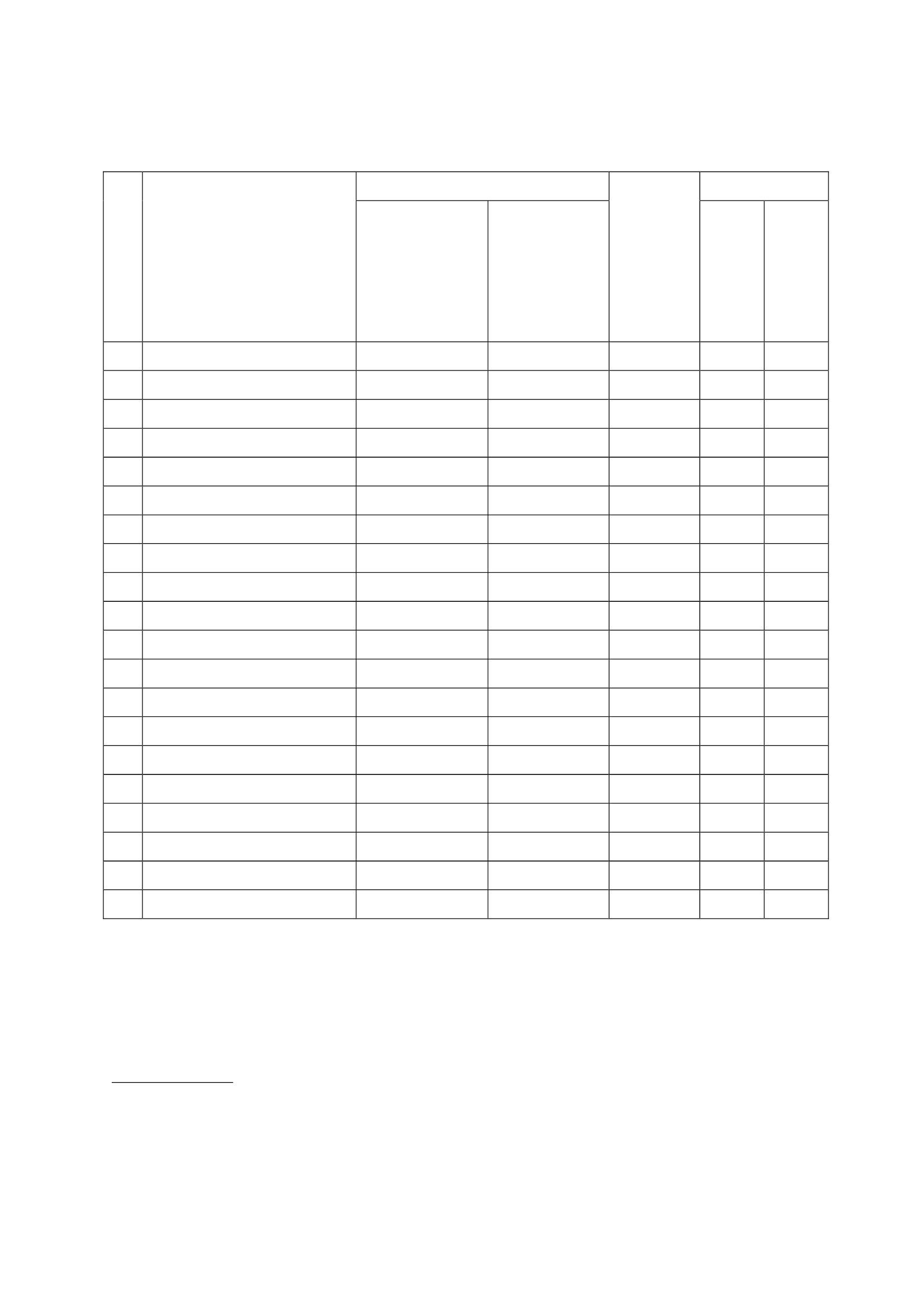 แบบสังเกตพฤติกรรมนักเรียนที่1234567891011121314151617ลงชื่อ…………..…………………………….ผู้ตรวจ(………………….………………….……)       …………/…………/………..เกณฑ์การประเมิน- ปฏิบัติเป็นประจำ- ปฏิบัติเป็นบางครั้ง- ปฏิบัตินาน ครั้ง- ปฏิบัติน้อย- ปฏิบัติน้อยที่สุด- ไม่เคยปฏิบัติ- นักเรียนได้คะแนน 8ได้คะแนน 5 คะแนนได้คะแนน 4 คะแนนได้คะแนน 3 คะแนนได้คะแนน 2 คะแนนได้คะแนน 1 คะแนนได้คะแนน 0 คะแนนคะแนนขึ้นไป ถือว่า ผ่านชื่อ – สกุล      พฤติกรรมการใช้ทรัพยากรน้ำและ                    ไฟฟ้ารวม    ปิดก๊อกน้ำ              ปิดสวิตช์ไฟทุก         คะแนนขณะแปรงฟัน (5)           ครั้งเมื่อไม่ใช้งาน        (10)                      (5)สรุปผลผ่านไม่ผ่าน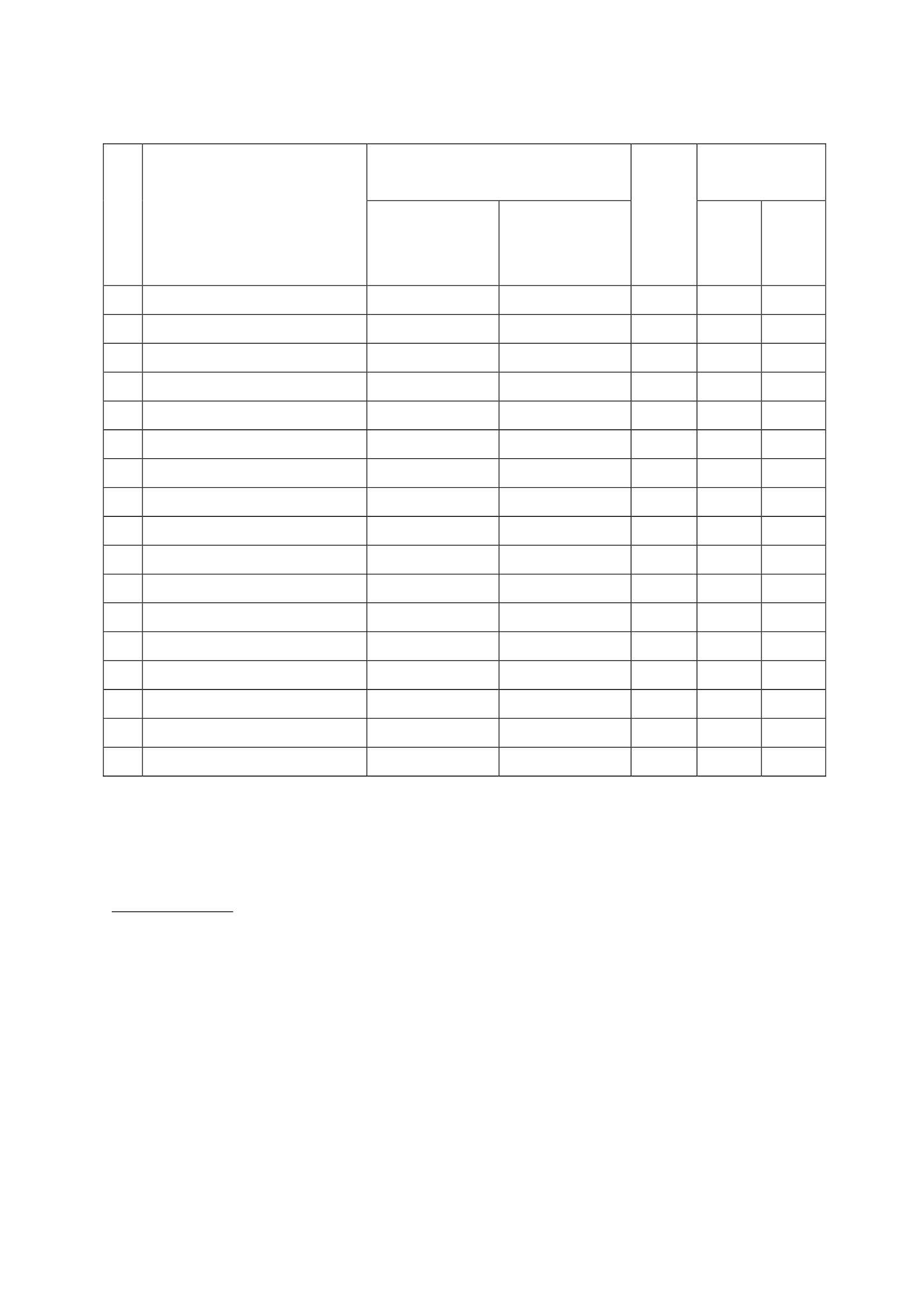 แบบประเมินคุณลักษณะอันพึงประสงค์คำชี้แจง  : ให้ ผู้สอน สังเกตพฤติกรรมของนักเรียนในระหว่างเรียนและนอกเวลาเรียน แล้วขีด  ลงใน   ช่องที่ตรงกับระดับคะแนนคุณลักษณะ				รายการประเมินอันพึงประสงค์ด้านอยู่อย่างพอเพียง            1. ใช้ทรัพย์สินและสิ่งของของโรงเรียนอย่างประหยัด2. ใช้อุปกรณ์การเรียนอย่างประหยัดและรู้คุณค่า3. ใช้จ่ายอย่างประหยัดและมีการเก็บออมเงิน  ระดับคะแนน3	2	1ลงชื่อ...................................................ผู้ประเมิน(.....................................................)เกณฑ์การให้คะแนนพฤติกรรมที่ปฏิบัติชัดเจนและสม่ำเสมอพฤติกรรมที่ปฏิบัติชัดเจนและบ่อยครั้งพฤติกรรมที่ปฏิบัติบางครั้งให้ 3 คะแนนให้ 2 คะแนนให้ 1 คะแนน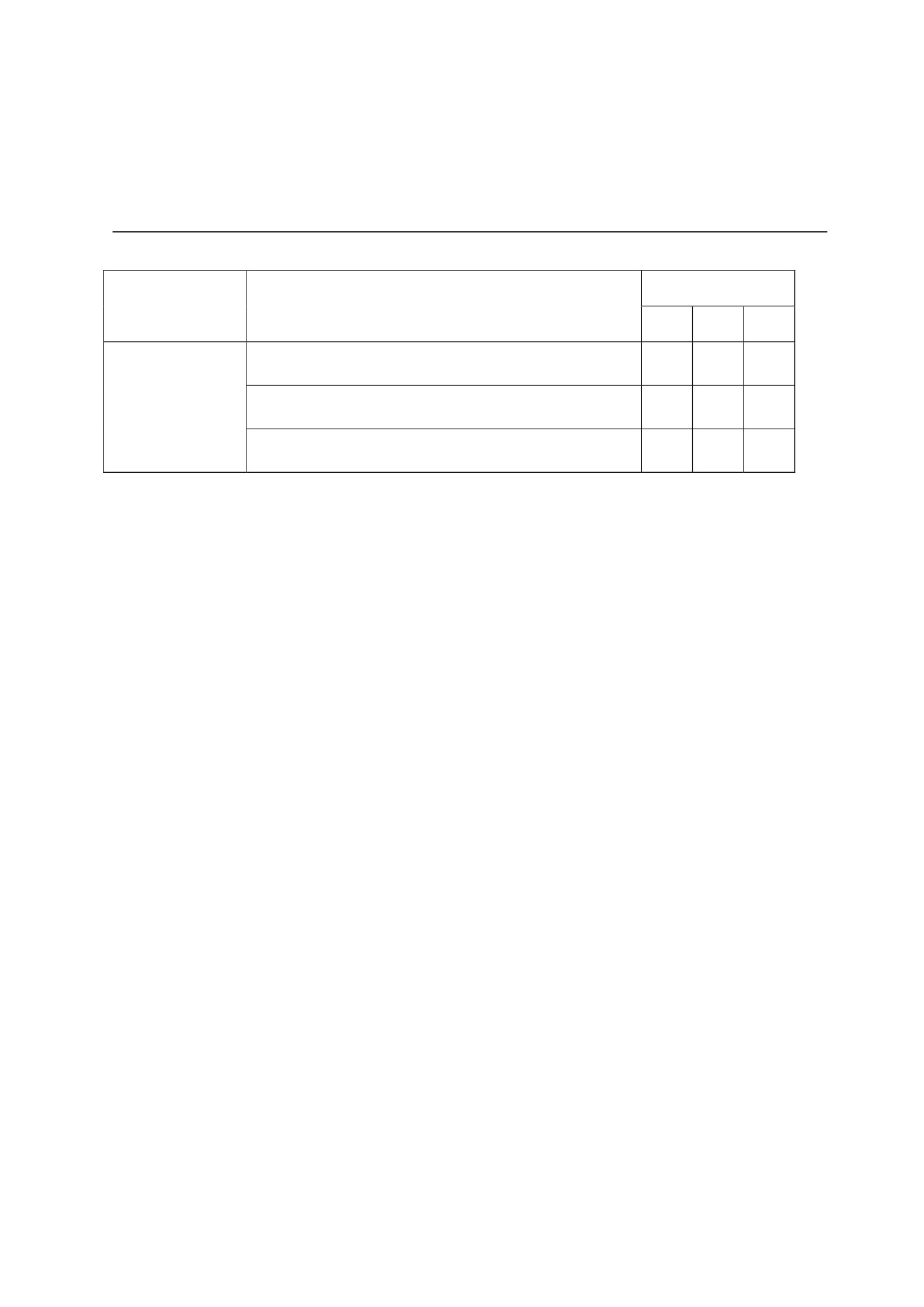 แผนการจัดการเรียนรู้หน่วยที่ 3 ชื่อหน่วย STRONG / จิตพอเพียงต่อต้านการทุจริตแผนการจัดการเรียนรู้ที่ 2เรื่อง ความโปร่งใส (ประชาธิปไตยในห้องเรียน)ชั้นประถมศึกษาปีที่ 2เวลา 1 ชั่วโมง1. ผลการเรียนรู้   1.1 มีความรู้ ความเข้าใจเกี่ยวกับ STRONG / จิตพอเพียงต่อต้านการทุจริต   1.2 ปฏิบัติตนเป็นผู้ที่ STRONG / จิตพอเพียงต่อต้านการทุจริต2. จุดประสงค์การเรียนรู้   2.1 นักเรียนสามารถบอกคุณสมบัติที่ต้องการในการเลือกเป็นผู้นำชั้นเรียนได้   2.2 นักเรียนสามารถบอกวิธีการเลือกผู้นาชั้นเรียนอย่างถูกต้องและเหมาะสม   2.3 นักเรียนรู้จักเลือกผู้นำชั้นเรียนอย่างเหมาะสม3. สาระการเรียนรู้   3.1 ความรู้       การออกเสียงเลือกตั้งผู้นาชั้นเรียนเป็นส่วนหนึ่งของกระบวนการประชาธิปไตยที่แสดงออกถึงความโปร่งใส ซึ่งสมาชิกทุกคนจะต้องรู้จักการเลือกผู้นำชั้นเรียนอย่างเหมาะสม คุณสมบัติควรเป็นคนน่าเชื่อถือตรงไปตรงมา กล้าเปิดเผยความจริง และไว้ใจได้   3.2 ทักษะ / กระบวนการ (สมรรถนะที่เกิด)       1) ความสามารถในการสื่อสาร          1.1 การแสดงความคิดเห็น          1.2 การร้องเพลง          1.3 การทาใบงาน       2) ความสามารถในการคิด          2.1 การบอกคุณสมบัติที่ต้องการในการเลือกเป็นผู้นำชั้นเรียน       3) ความสามารถในการใช้ทักษะชีวิต          3.1 การเลือกผู้นาชั้นเรียนอย่างเหมาะสม   3.3 คุณลักษณะอันพึงประสงค์ / ค่านิยม       1) ความซื่อสัตย์4. กิจกรรมการเรียนรู้   4.1 ขั้นตอนการเรียนรู้       1. ครูและนักเรียนร่วมกันร้องเพลง “ความซื่อสัตย์” และสนทนาเกี่ยวกับเนื้อหาของเพลง โดยใช้คำถาม ดังนี้          1.1 เพลงนี้มีความหมายเกี่ยวกับอะไร (ความซื่อสัตย์)          1.2 การปฏิบัติตนอย่างไรที่แสดงว่าเป็นคนซื่อสัตย์ (ไม่พูดโกหก , ไม่ลอกการบ้าน , ทำตามคำพูด)       2. ครูให้นักเรียนดูคลิปวีดีโอเรื่อง “หัวหน้ำห้องของเรา” จากนั้นให้นักเรียนออกมาเล่าประสบการณ์เกี่ยวกับวิธีการเลือกหัวหน้ำห้อง หรือการเลือกประธานนักเรียน แล้วตอบคำถามต่อไปนี้              2.1 ทำไมจึงต้องมีการเลือกหัวหน้ำห้อง              2.2 การเลือกหัวหน้ำห้องมีผลดีอย่างไร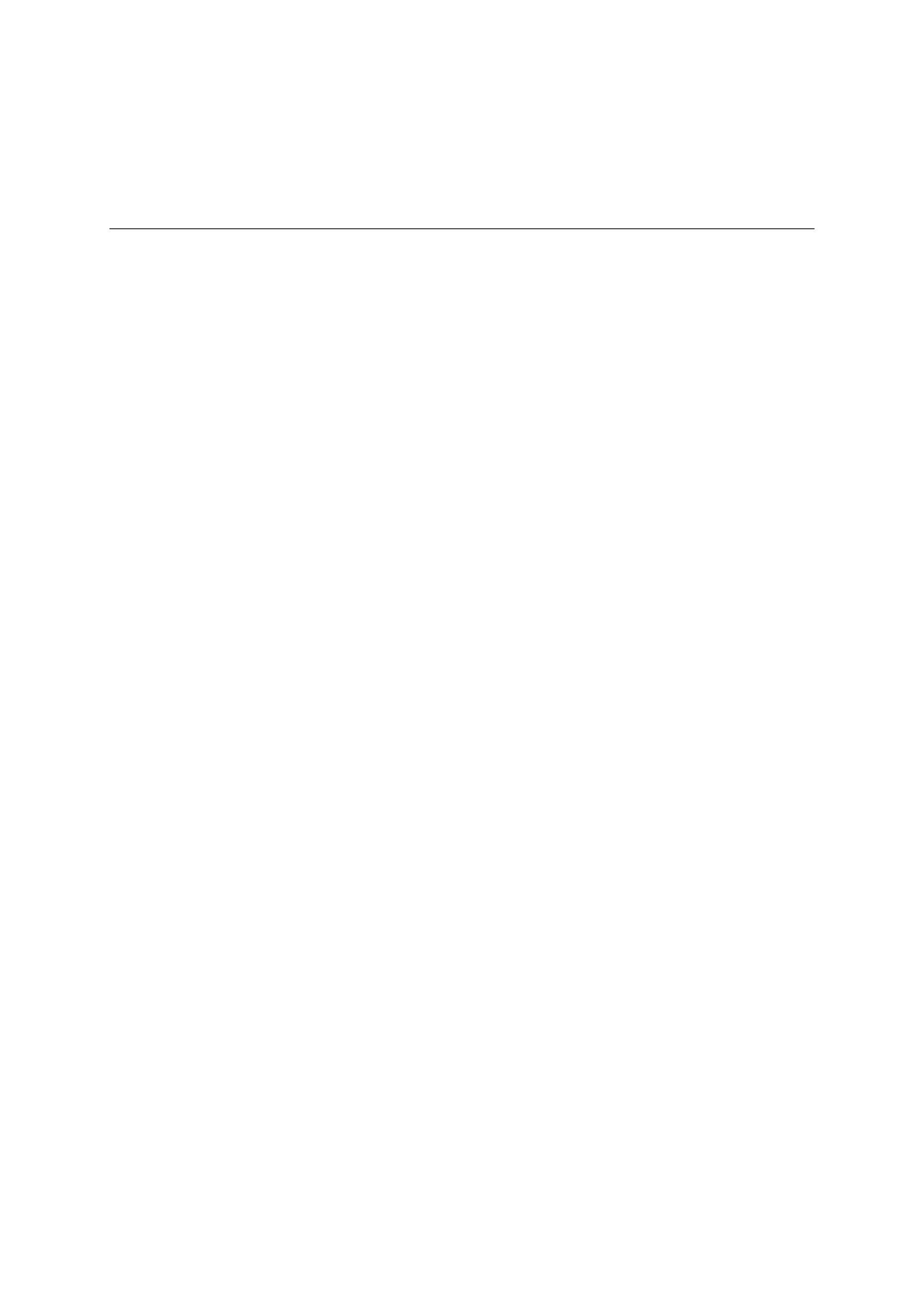               3. ครูและนักเรียนช่วยกันบอกคุณสมบัติของการเป็นผู้นาชั้นเรียนที่เหมาะสม (ตั้งใจเรียน , มีความซื่อสัตย์ , ไม่โกหก)              4. ให้นักเรียนบอกความต้องการของตนเองและสำรวจคุณสมบัติของผู้นาชั้นเรียนที่เหมาะสม โดยการสอบถามจากเพื่อน ในชั้นเรียน จำนวน 5 คน จากนั้นให้จดบันทึกลงใบงานที่ 1 เรื่อง ผู้นำของหนูและนาผลงานมาเสนอหน้ำชั้นเรียนให้เพื่อน ได้ฟัง              5. ครูและนักเรียนร่วมกันสรุปคุณสมบัติของผู้นำชั้นเรียนที่นักเรียนต้องการ              6. นักเรียนและครูร่วมกันสรุปองค์ความรู้เกี่ยวกับการเลือกผู้นำชั้นเรียนความโปร่งใส (คุณสมบัติที่เหมาะสมของการเป็นผู้นำชั้นเรียนควรเป็นคนน่าเชื่อถือ ตรงไปตรงมา กล้าเปิดเผยความจริง และไว้ใจได้)      4.2 สื่อการเรียนรู้ / แหล่งการเรียนรู้              1) เพลง “ความซื่อสัตย์”              2) คลิปวีดีโอ เรื่อง “หัวหน้ำห้องของเรา”                            จาก https://www.youtube.com/watch?v=f4Tk2bNTuO8              3) ใบงานที่ 1 เรื่อง ผู้นาของหนู5. การประเมินผลการเรียนรู้      5.1 วิธีการประเมิน              1) ตรวจใบงาน              2) การสังเกตพฤติกรรมนักเรียน       5.2 เครื่องมือที่ใช้ในการประเมิน              1) แบบตรวจผลงานการทาใบงานที่ 1 เรื่องผู้นำของหนู              2) แบบสังเกตพฤติกรรมการปฏิบัติตนในเลือกผู้นำชั้นเรียน       5.3 เกณฑ์การตัดสิน              นักเรียนผ่านเกณฑ์การประเมินร้อยละ 80 ขึ้นไปถือว่า ผ่าน6. บันทึกหลังสอน.....................................................................................................................................................................................................................................................................................................................................................................................................................................................................................................................................................................................................................................................................................................................................................................................................................................ลงชื่อ ................................................ ครูผู้สอน     (.................................................)8. ภาคผนวกเพลงความซื่อสัตย์ความซื่อสัตย์ เป็นสมบัติของผู้ดีหากว่าใครไม่มี ชาตินี้เอาดีไม่ได้มีความรู้ท่วมหัว เอาตัวไม่รอดถมไปคดโกงแล้วใคร จะรับไว้ให้ร่วมการงาน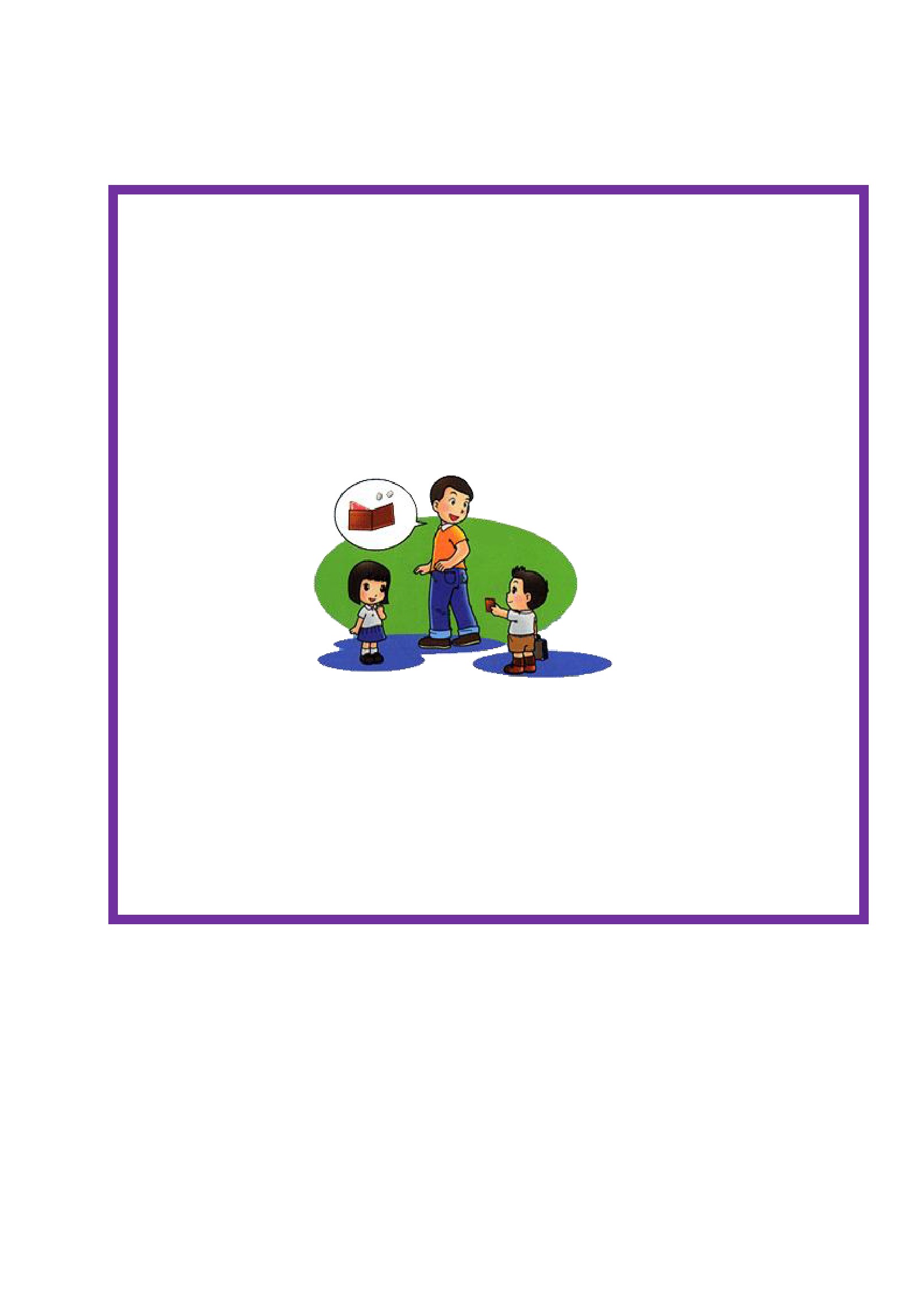 ใบงานที่ 2เรื่อง ผู้นำของหนู**************************************************************************************************คำชี้แจง ให้นักเรียนบอกความต้องการของตนเองและสำรวจคุณสมบัติของผู้นำชั้นเรียนที่เหมาะสม โดยการสอบถามจากเพื่อน ในชั้นเรียน จานวน 5 คน จากนั้นให้จดบันทึก และออกมานำเสนอหน้ำชั้นเรียนคุณสมบัติของผู้นาชั้นเรียนชื่อเพื่อนตนเอง.............................................................คนที่ 1..........................................................คนที่ 2..........................................................คนที่ 3..........................................................คนที่ 4..........................................................คนที่ 5..........................................................คุณสมบัติของผู้นำชั้นเรียนที่ต้องการ.........................................................................................................................................................................................................................................................                                         ..........................................................................................................................................................................................................................................................3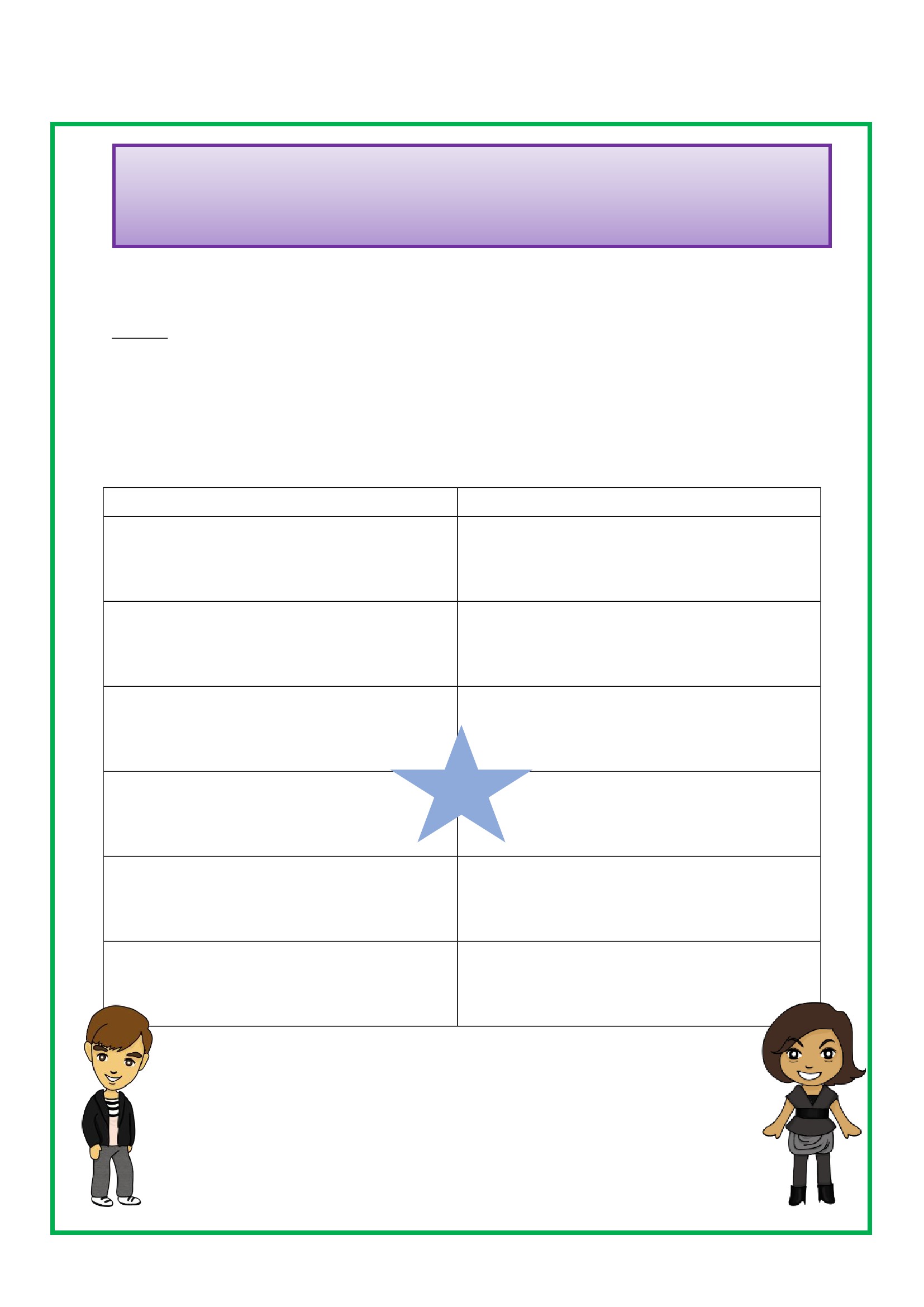 แบบตรวจให้คะแนนใบงานรายการประเมินบอกคุณสมบัติของ 		บอกวิธีการเลือกผู้นำชั้นเรียนได้ (5) 		ผู้นำชั้นเรียนอย่าง    			 ถูกต้องและ                                     เหมาะสม (5)สรุปผล รวมคะแนน(10)ผ่าน ไม่ผ่านที่12345678910111213141516171819202122ชื่อ – สกุลลงชื่อ…………..…………………………….ผู้ตรวจ(………………….………………….……)       …………/…………/………..เกณฑ์การประเมิน- นักเรียนผ่านเกณฑ์การประเมินร้อยละ 80 ขึ้นไป ถือว่า ผ่าน (ได้คะแนน 8 คะแนน)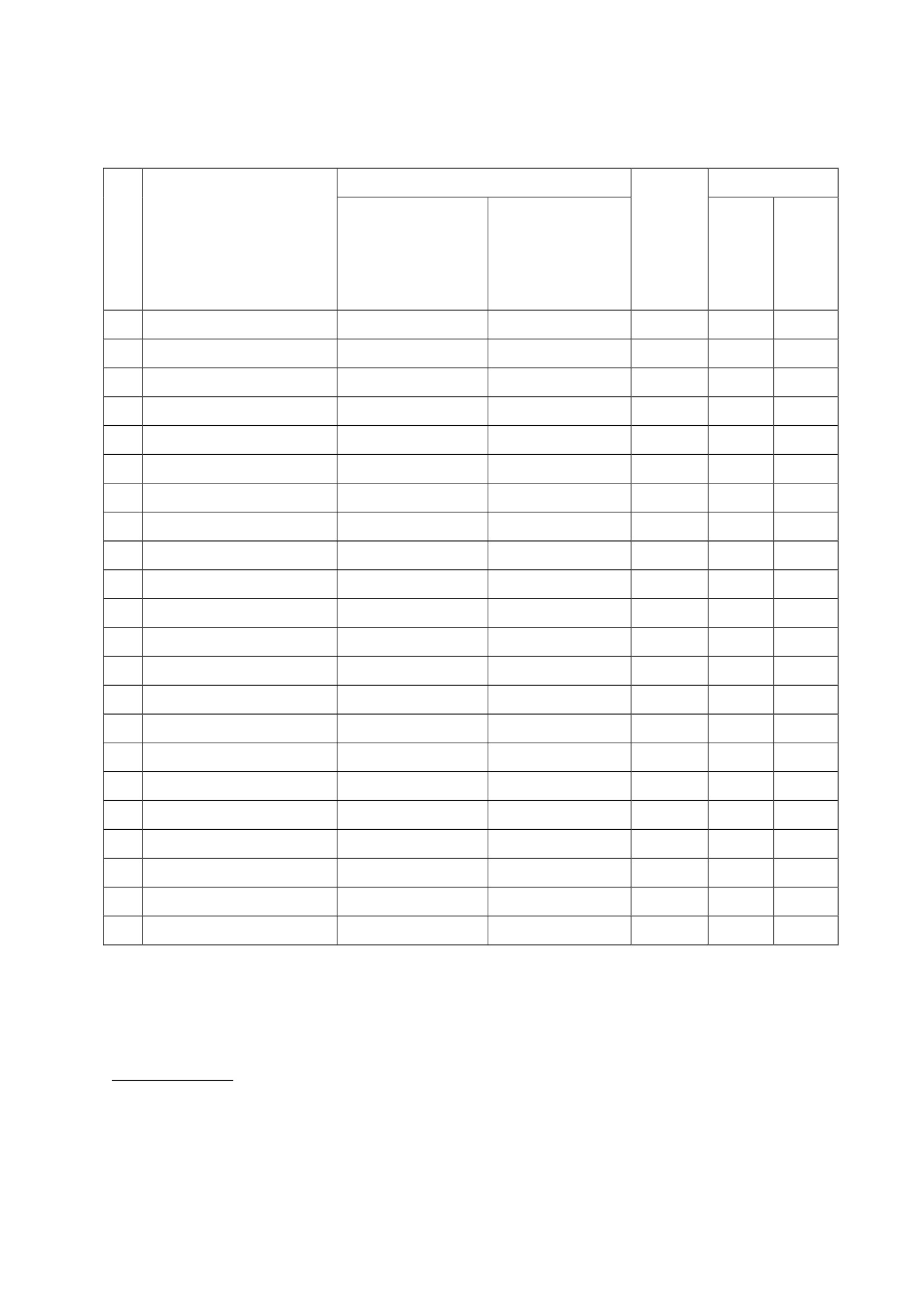 แบบสังเกตพฤติกรรมการปฏิบัติตนในเลือกผู้นำชั้นเรียน    พฤติกรรมการปฏิบัติตนในเลือกผู้นำชั้นเรียน             รวม            สรุปผล   การใช้ข้อมูลที่เป็นจริง	การรู้จักเลือกผู้นำชั้น        คะแนน   และถูกต้อง	(5)	เรียนอย่างเหมาะสม (5)        (10)		ไม่     					                        ผ่าน    ผ่านที่123456789101112131415161718ชื่อ – สกุลรวมลงชื่อ…………..…………………………….ผู้สังเกต   (………………….………………….……)เกณฑ์การประเมิน- ปฏิบัติเป็นประจำ- ปฏิบัติเป็นบางครั้ง- ปฏิบัตินาน ครั้ง- ปฏิบัติน้อย- ปฏิบัติน้อยที่สุด- ไม่เคยปฏิบัติ- นักเรียนได้คะแนน 8ได้คะแนน 5 คะแนนได้คะแนน 4 คะแนนได้คะแนน 3 คะแนนได้คะแนน 2 คะแนนได้คะแนน 1 คะแนนได้คะแนน 0 คะแนนคะแนนขึ้นไป ถือว่า ผ่าน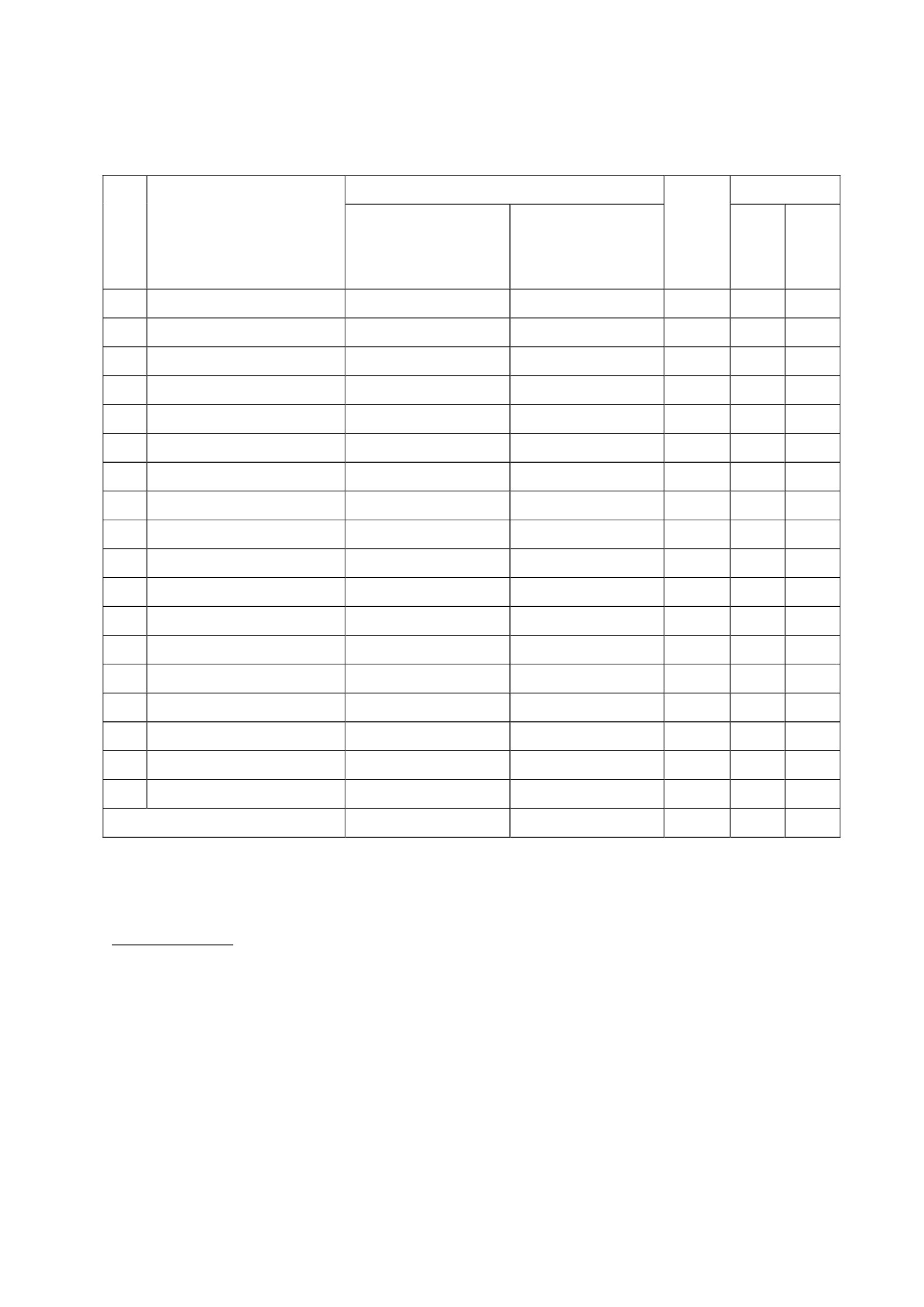 แบบประเมินคุณลักษณะอันพึงประสงค์คำชี้แจง  : ให้ ผู้สอน สังเกตพฤติกรรมของนักเรียนในระหว่างเรียนและนอกเวลาเรียน แล้วขีด  ลงใน   ช่องที่ตรงกับระดับคะแนนคุณลักษณะ				รายการประเมินอันพึงประสงค์ด้านซื่อสัตย์ 			1. ให้ข้อมูลที่ถูกต้อง และเป็นจริง   2. ปฏิบัติในสิ่งที่ถูกต้อง  ระดับคะแนน3	2	1ลงชื่อ...................................................ผู้ประเมิน(.....................................................)เกณฑ์การให้คะแนนพฤติกรรมที่ปฏิบัติชัดเจนและสม่ำเสมอพฤติกรรมที่ปฏิบัติชัดเจนและบ่อยครั้งพฤติกรรมที่ปฏิบัติบางครั้งให้ 3 คะแนนให้ 2 คะแนนให้ 1 คะแนน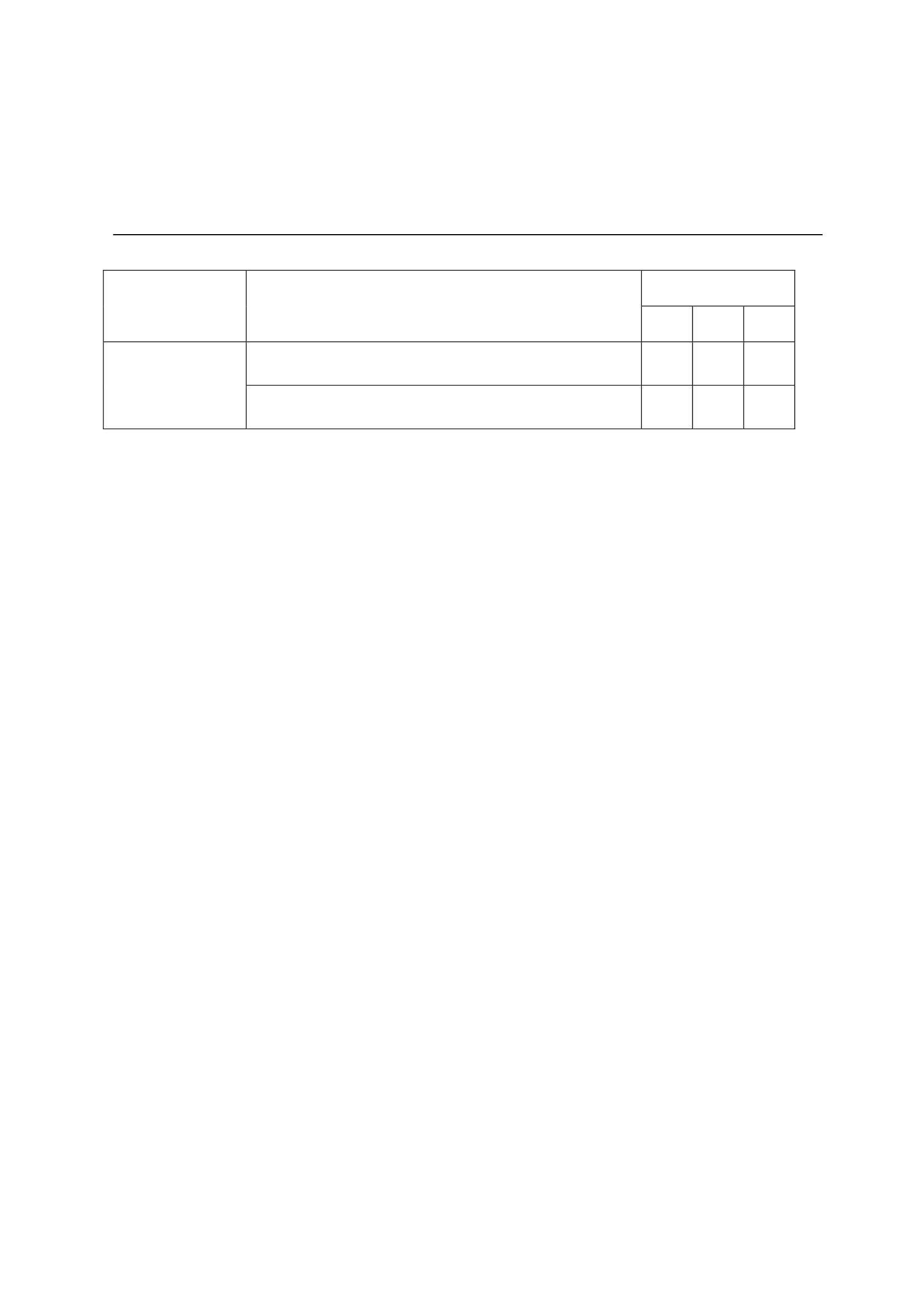 แผนการจัดการเรียนรู้หน่วยที่ 3 ชื่อหน่วย STRONG / จิตพอเพียงต่อต้านการทุจริตแผนการจัดการเรียนรู้ที่ 3เรื่อง ต้านการทุจริต (การกระทาความผิด)ชั้นประถมศึกษาปีที่ 2เวลา 1 ชั่วโมง1. ผลการเรียนรู้   1.1 มีความรู้ ความเข้าใจเกี่ยวกับ STRONG / จิตพอเพียงต่อต้านการทุจริต   1.2 ปฏิบัติตนเป็นผู้ที่ STRONG / จิตพอเพียงต่อต้านการทุจริต2. จุดประสงค์การเรียนรู้   2.1 นักเรียนสามารถบอกพฤติกรรมการกระทาความผิดได้   2.2 นักเรียนสามารถบอกวิธีการแก้ไขพฤติกรรมการกระทาผิดได้   2.3 นักเรียนรู้จักการปฏิบัติตนต่อต้านการทุจริต3. สาระการเรียนรู้   3.1 ความรู้       การบอกพฤติกรรมที่แสดงถึงการกระทาความผิด เช่น การลอกการบ้าน กาวิธีการแก้ไขพฤติกรรมการกระทาผิด และปฏิบัติตนต่อต้านการทุจริต   3.2 ทักษะ / กระบวนการ (สมรรถนะที่เกิด)       1) ความสามารถในการสื่อสาร          1.1 การแสดงความคิดเห็น          1.2 การฟังนิทาน          1.3 การทาใบงาน       2) ความสามารถในการคิด          2.1 บอกพฤติกรรมการกระทำความผิด และวิธีการแก้ไขพฤติกรรมการกระทำผิด       3) ความสามารถในการใช้ทักษะชีวิต          3.1 การปฏิบัติตนต้านการทุจริต   3.3 คุณลักษณะอันพึงประสงค์ / ค่านิยม       1) ความซื่อสัตย์4. กิจกรรมการเรียนรู้   4.1 ขั้นตอนการเรียนรู้       1. ครูเล่านิทานเรื่อง “กระทิงน้อยจอมขี้เกียจ” ให้นักเรียนฟังแล้วร่วมกันสนทนา โดยใช้ประเด็นคาถาม ดังนี้          1.1 จากนิทานที่เล่ามีตัวละครอะไรบ้าง (ครูนกฮูก , กระทิงน้อย , หมีน้อย , ลิงน้อย และ ช้าง    น้อย)          1.2 กระทิงน้อยมีนิสัยอย่างไร (ชวนเพื่อนไปเล่นก่อนแล้วค่อยกลับมาทาการบ้าน , ชอบลอก    การบ้าน)          1.3 ผลเสียที่เกิดขึ้นในการลอกการบ้านของกระทิงน้อยเป็นอย่างไร (สอบตก,ได้เลื่อนชั้นอย่าง    เพื่อน )                      1.4 ถ้านักเรียนเป็นกระทิงน้อยจะทาพฤติกรรมแบบนี้หรือไม่ เพราะอะไร (ถูกทุกคำตอบเพราะ         เป็นความคิดของนักเรียน)               2. ครูให้นักเรียนดูการ์ตูน นิทาน ทักษะชีวิต ตอนที่ 12 “ขอลอกหน่อยนะ”               3. ให้นักเรียนช่วยกันบอกพฤติกรรมที่เกิดขึ้นจากการตัวอย่างการ์ตูนนิทานทักษะชีวิตที่ได้รับชมไป               จากนั้นจดบันทึกไว้ลงใบงานที่ 1 เรื่อง แค่นิดเดียวเอง แล้วนามาส่งครู               4. นักเรียนและครูร่วมกันสรุ ปองค์ความรู้เกี่ยวกับพฤติกรรมการกระทาความผิด วิธีการแก้ไขพฤติกรรมการกระทาผิด และปฏิบัติตนต้านการทุจริต (การลอกการบ้านเพื่อน ถือเป็นการกระทาความผิดทุจริตต่อตนเอง ไม่ควรเอาเป็นแบบอย่าง วิธีการแก้ไขพฤติกรรรม คือ ต้องตั้งใจเรียน เหลือให้เพื่อนช่วยสอน)      4.2 สื่อการเรียนรู้ / แหล่งการเรียนรู้               1) นิทานเรื่อง “กระทิงน้อยจอมขี้เกียจ”               2) การ์ตูน นิทาน ทักษะชีวิต ตอนที่ 12 “ขอลอกหน่อยนะ”                        จาก https://www.youtube.com/watch?v=5qsTmUTyEG0               3) ใบงานที่ 1 เรื่อง แค่นิดเดียวเอง5. การประเมินผลการเรียนรู้      5.1 วิธีการประเมิน               1) ตรวจใบงาน               2) การสังเกตพฤติกรรมนักเรียน       5.2 เครื่องมือที่ใช้ในการประเมิน               1) แบบตรวจผลงานการทำใบงานที่ 1 เรื่องแค่นิดเดียวเอง               2) แบบสังเกตพฤติกรรมการปฏิบัติตนต้านการทุจริต         5.3 เกณฑ์การตัดสิน                  นักเรียนผ่านเกณฑ์การประเมินร้อยละ 80 ขึ้นไปถือว่า ผ่าน6. บันทึกหลังสอน………………………..................................................................................................................................................................................................................................................................................................................................................................................................................................................................................................................................................................................................................................................................................................................................................................................................................ลงชื่อ ................................................ ครูผู้สอน     (.................................................)8. ภาคผนวกนิทาน กระทิงน้อยจอมขี้เกียจ ในป่ าแห่ ง หนึ่ งมี โ รงเรี ย นส าหรับ เด็ ก ที่จ ะเติบ โตเป็ น ผู้ ใหญ่ที่ ดีใ นอนาคต โดยห้องเรียนแห่งนี้เป็นเป็นศูนย์กลางการเรียนรู้การใช้ชีวิตอยู่ร่วมกันในป่า มีสมาชิกในห้องเรียนได้แก่กระทิงน้อย หมีน้อย ลิงน้อย และช้างน้อย ทุก วันครูนกฮูกจะให้การบ้านเด็ก กลับไปทาเพื่อทบทวนบทเรียนและสามารถทาข้อสอบได้ตอนปลายภาค พอหลังเลิกเรียน กระทิงน้อยมักจะชวนเพื่อน ทุกคนไปเล่นก่อนแล้วค่อยกลับมาทาการบ้าน ส่วนเพื่อน จะทาการบ้านให้เสร็จก่อนแล้วจึงออกไปเล่น วันหนึ่งกระทิงน้อยเล่นจนค่ามืด และรู้สึกอ่อนเพลียมาก พอกลับมาถึงก็ เผลอหลับทันที พอเช้ามากระทิงน้อยนึกได้ว่ายังไม่ได้ทาการบ้าน ไม่รู้จะทาอย่างไรดี ถ้านั่งทาก็จะไม่ทันเข้าเรียน กระทิงน้อยจึงขอลอกการบ้านจากเพื่อน หลังจากนั้นกระทิงน้อยก็ติดนิสัยลอกการบ้านจากเพื่อน เพราะง่ายและสบาย ไม่ต้องมานั่งคิดเอง และยังมีเวลาไปเล่นมากขึ้นด้วย จนกระทั่งเวลาสอบปลายภาคมาถึง เพื่อน ออกจากห้องสอบกันหมดแล้ว กระทิงน้อย ยังนั่งหน้ำเครียดอยู่ที่โต๊ะ จนครูนกฮูกเดินเข้ามาเก็บกระดาษข้อสอบ ว่าหมดเวลาแล้ว กระทิงน้อยออกจากห้องสอบด้วยหน้ำตาสลด กระทิงน้อยทาข้อสอบไม่ได้เลยสักข้อ เพราะที่ผ่านมาเขาไม่ได้ตั้งใจเรียนและไม่เคยทาการบ้านเองเลย สุดท้ายในปีนั้นเพื่อน ทุกคนได้เลื่อนชั้น แต่กระทิงน้อยยังต้องซ้าชั้นอยู่ กระทิงน้อยเสียใจมาก เขาคิดว่าถ้าเขาตั้งใจเรียนและทาการบ้านด้วยตนเองไม่เอาเวลาไปเล่นอย่างเดียว เขาก็คงไม่ต้องนั่งซ้าชั้นอยู่อย่างนี้ เขาคงจะได้เลื่อนชั้นอย่างเพื่อนแล้ว ก่อนหน้ำวันประกาศผลในห้องเรียนครูนกฮูกสงสัยว่าทาไมกระทิงน้อยถึงทาข้อสอบไม่ได้เลย ครูนกฮูกซักถามนักเรียนทุกคน จนทราบว่าที่กระทิงน้อยทาข้อสอบไม่ได้เพราะเขาไม่ตั้งใจเรียน ไม่ยอมทาการบ้าน และยังมาลอกการบ้านเพื่อนอีก ครูนกฮูกจึงสอนเด็ก ว่า “พวกเธอรู้ไหมว่าที่กระทิงน้อยสอบตกเป็นเพราะใคร” พวกเธอเองก็มีส่วนผิดที่ยอมให้เพื่อนลอกการบ้านเพราะเพื่อนก็จะไม่รู้เรื่องและทาข้อสอบไม่ได้ เมื่อเธอเห็นเพื่อนทาผิ ดพวกเธอจะต้องเตือนเขาอธิบายให้เพื่อนฟัง ถ้าไม่เข้าใจก็มาถามครูเข้าใจไหมจ๊ะเด็ก เด็ก ต่ำงสัญญากับคุณครูนกฮูกว่าจะช่วยกันตักเตือนกระทิงน้อยและจะไม่ให้กระทิงน้อยลอกการบ้านเหมือนที่ผ่านมา แหล่งข้อมูล http://www.kamsonbkk.com/en/clip/1427-007811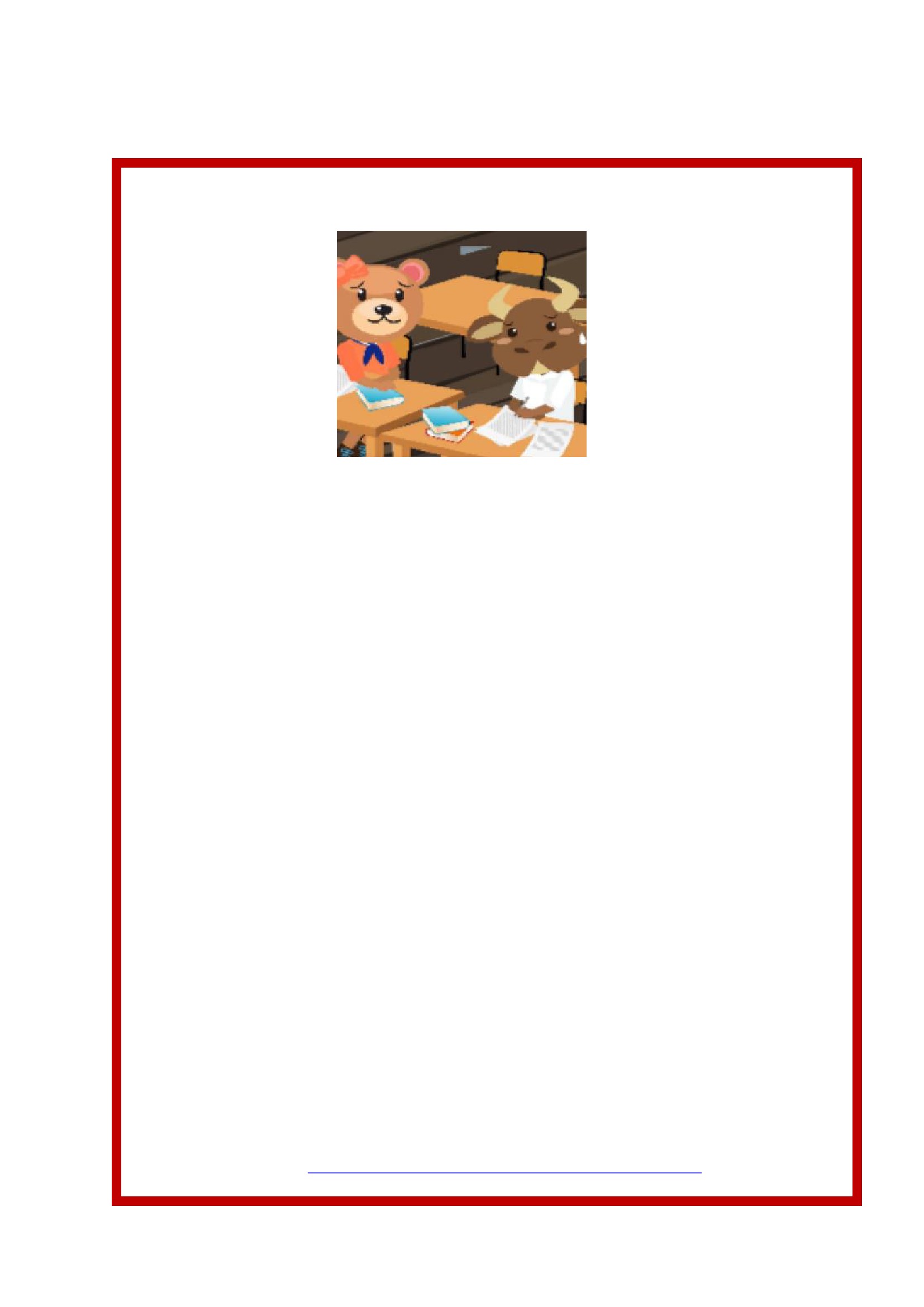  ใบงานที่ 3เรื่อง แค่นิดเดียวเอง**************************************************************************************************คำชี้แจง   ให้นักเรียนตอบคาถามเกี่ยวกับพฤติกรรมที่เกิดขึ้น จากการดูตัวอย่างการ์ตูน นิทาน ทักษะชีวิตเรื่อง “กระทิงน้อยจอมขี้เกียจ”1. นักเรียนคิดว่าพฤติกรรมของใครที่ไม่ควรเอาเป็นแบบอย่าง เพราะอะไร......................................................................................................................................................................................................................................................................................................................................................2. ถ้านักเรียนเป็นจอมแก่น จะมีวิธีการตักเตือนหรือช่วยเหลือเมฆอย่างไร......................................................................................................................................................................................................................................................................................................................................................3. ถ้าเพื่อนขอลอกการบ้านนักเรียนจะทาอย่างไร......................................................................................................................................................................................................................................................................................................................................................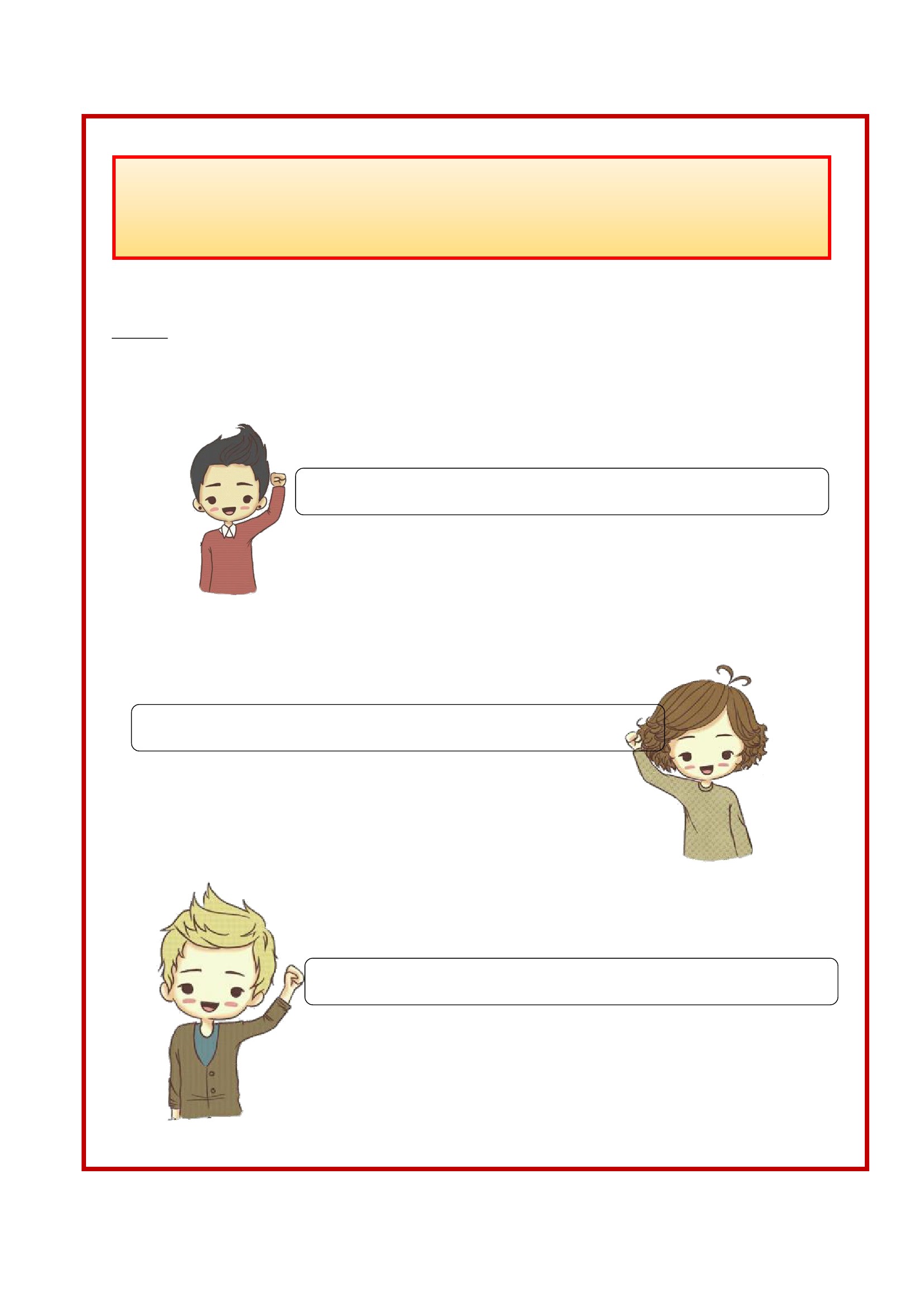 แบบตรวจให้คะแนนใบงาน  		รายการประเมินบอกพฤติกรรมที่	            บอกวิธีการแก้ไขแสดงออกถึงการกระทำ           พฤติกรรมการกระทำความผิด (5)		ความผิด (5) รวมคะแนน(10)สรุปผลผ่าน ไม่ผ่านที่ 1 2 3 4 5 6 7 8 910111213141516171819202122232425ชื่อ – สกุลลงชื่อ…………..…………………………….ผู้ตรวจ(………………….………………….……)       …………/…………/………..เกณฑ์การประเมิน- นักเรียนผ่านเกณฑ์การประเมินร้อยละ 80 ขึ้นไป ถือว่า ผ่าน (ได้คะแนน 8 คะแนน)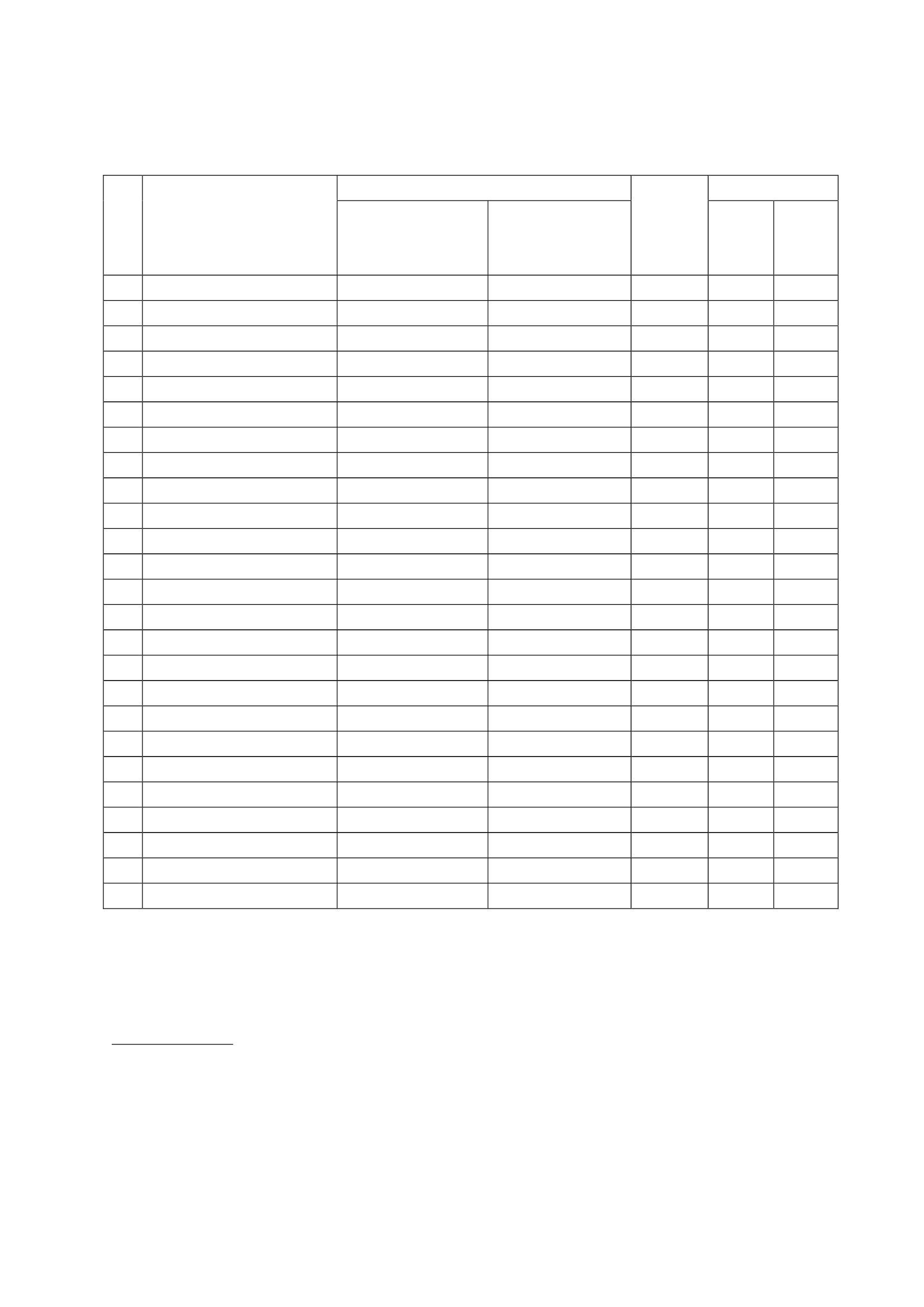 แบบสังเกตพฤติกรรมการปฏิบัติตนต้านการทุจริตที่ 1 2 3 4 5 6 7 8 9101112131415161718รวมชื่อ – สกุลพฤติกรรมการปฏิบัติตนในเลือกผู้นำชั้นเรียนตั้งใจเรียน (5)		ไม่ให้เพื่อน     			 ลอกการบ้าน (5) รวมคะแนน(10)สรุปผลผ่านไม่ผ่านลงชื่อ…………..…………………………….ผู้สังเกต(………………….………………….……)เกณฑ์การประเมิน- ปฏิบัติเป็นประจำ- ปฏิบัติเป็นบางครั้ง- ปฏิบัตินาน ครั้ง- ปฏิบัติน้อย- ปฏิบัติน้อยที่สุด- ไม่เคยปฏิบัติ- นักเรียนได้คะแนน 8ได้คะแนน 5 คะแนนได้คะแนน 4 คะแนนได้คะแนน 3 คะแนนได้คะแนน 2 คะแนนได้คะแนน 1 คะแนนได้คะแนน 0 คะแนนคะแนนขึ้นไป ถือว่า ผ่าน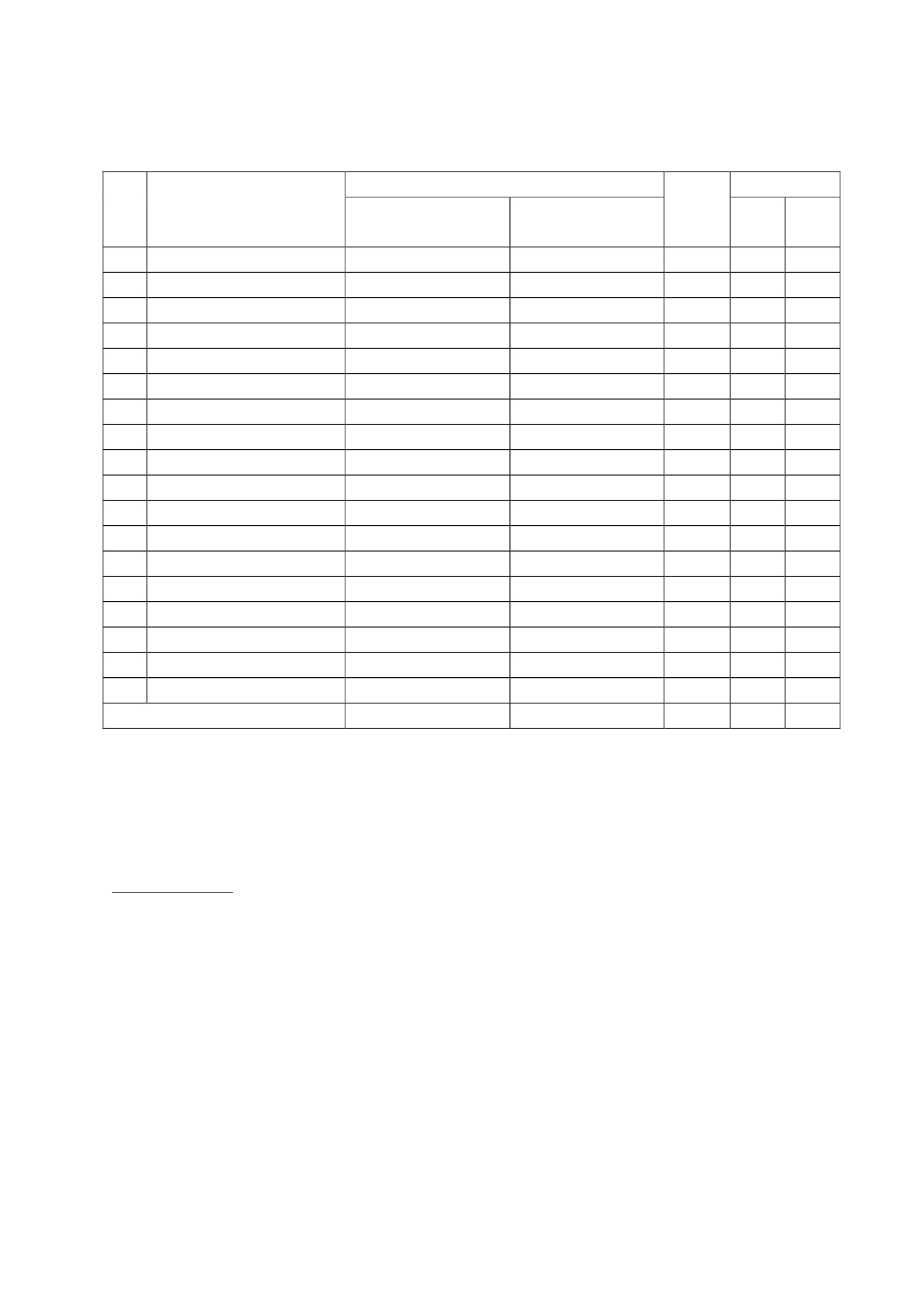 แบบประเมินคุณลักษณะอันพึงประสงค์คำชี้แจง  : ให้ ผู้สอน สังเกตพฤติกรรมของนักเรียนในระหว่างเรียนและนอกเวลาเรียน แล้วขีด  ลงใน   ช่องที่ตรงกับระดับคะแนนคุณลักษณะ			รายการประเมินอันพึงประสงค์ด้านซื่อสัตย์ 		    1. ให้ข้อมูลที่ถูกต้อง และเป็นจริง2. ปฏิบัติในสิ่งที่ถูกต้องลงชื่อ...................................................ผู้ประเมิน (.....................................................)เกณฑ์การให้คะแนนพฤติกรรมที่ปฏิบัติชัดเจนและสม่ำเสมอพฤติกรรมที่ปฏิบัติชัดเจนและบ่อยครั้งพฤติกรรมที่ปฏิบัติบางครั้งให้ 3 คะแนนให้ 2 คะแนนให้ 1 คะแนน  ระดับคะแนน3	2	1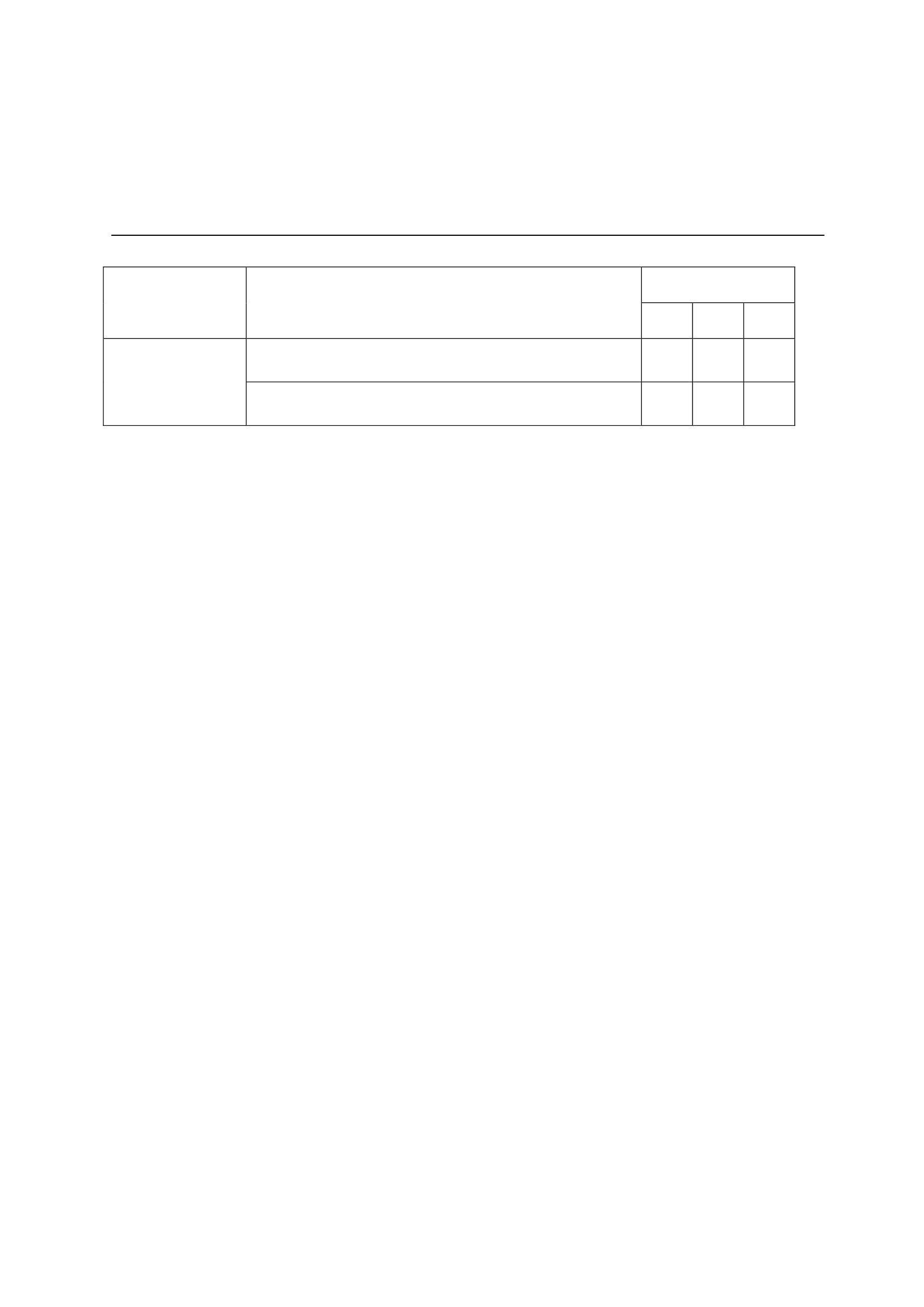 แผนการจัดการเรียนรู้หน่วยที่ 3 ชื่อหน่วย STRONG / จิตพอเพียงต่อต้านการทุจริตแผนการจัดการเรียนรู้ที่ 4 เรื่อง ความเอื้ออาทร (ร่วมคิด ร่วมทา)ชั้นประถมศึกษาปีที่ 2เวลา 1 ชั่วโมง1. ผลการเรียนรู้   1.1 มีความรู้ ความเข้าใจเกี่ยวกับ STRONG / จิตพอเพียงต่อต้านการทุจริต   1.2 ปฏิบัติตนเป็นผู้ที่ STRONG / จิตพอเพียงต่อต้านการทุจริต2. จุดประสงค์การเรียนรู้   2.1 นักเรียนสามารถบอกพฤติกรรมการให้ การช่วยเหลือ และการแบ่งปันได้   2.2 นักเรียนแสดงออกถึงการให้ การช่วยเหลือ และการแบ่งปันต่อผู้อื่น   2.3 นักเรียนรู้จักการให้ การช่วยเหลือ และการแบ่งปันผู้อื่นตามความเหมาะสม3. สาระการเรียนรู้   3.1 ความรู้       มีความรู้ความเข้าใจเกี่ยวกับการให้ การช่วยเหลือและการแบ่งปัน ตลอดจนสามารถให้การช่วยเหลือแบ่งปันแก่เพื่อนและผู้อื่นได้ตามความเหมาะสมกับสถานะของตนเอง   3.2 ทักษะ / กระบวนการ (สมรรถนะที่เกิด)       1) ความสามารถในการสื่อสาร          1.1 การแสดงความคิดเห็น          1.2 การอ่านบทกลอน          1.3 การทาใบงาน       2) ความสามารถในการคิด          2.1 บอกพฤติกรรมการให้ การช่วยเหลือ และการแบ่งปัน       3) ความสามารถในการใช้ทักษะชีวิต          3.1 รู้จักการให้ การช่วยเหลือ และการแบ่งปันผู้อื่น   3.3 คุณลักษณะอันพึงประสงค์ / ค่านิยม       1) จิตสาธารณะ4. กิจกรรมการเรียนรู้   4.1 ขั้นตอนการเรียนรู้       1. ครูให้นักเรีย นอ่านบทกลอน “ช่วยเหลื อแบ่ งปัน ” แล้ วร่ว มแสดงความคิดเห็นว่าบทกลอนนี้เกี่ยวกับเรื่องใด       2. ครูนาภาพเด็กที่สมัครเป็นจิตอาสาเฉพาะกิจงานพระบรมศพพระสมเด็จพระปรมินทรมหาภูมิพลอดุลยเดชมาให้นักเรียนดู แล้วถามนักเรียนว่ารู้สึกอย่างไรเมื่อเห็นภาพนี้               3. ครูนำนักเรียนไปช่วยกันทำความสะอาดบริเวณโรงเรียน จากนั้นให้กลับมาบันทึกความรู้สึกในการทำความดีครั้งนี้ลงในใบงานที่ 1 เรื่อง ร่วมคิด...ร่วมทำ พร้อมกับวาดภาพประกอบ แล้วนำมาส่งครู               4. นักเรียนและครูร่วมกัน สรุปองค์ความรู้เกี่ยวกับการให้ การช่วยเหลือ และการแบ่งปัน (การช่วยเหลือแบ่งปันกันเป็นสิ่งที่ดี นักเรียนต้องรู้ตนเองว่าตนเองมีความสามารถในการแบ่งปันให้ผู้อื่นได้แค่ไหนและอย่า งไร การช่วยเหลือแบ่งปันทำให้สร้างความสัมพันธ์ที่ดีกับเพื่อนและทุกคนอยู่ร่วมกันได้อย่างมีความสุข)      4.2 สื่อการเรียนรู้ / แหล่งการเรียนรู้               1) บทกลอน “ช่วยเหลือแบ่งปัน”               2) ภาพเด็กที่สมัครเป็นจิตอาสาเฉพาะกิจ               3) ใบงานที่ 1 เรื่อง ร่วมคิด...ร่วมทา5. การประเมินผลการเรียนรู้      5.1 วิธีการประเมิน               1) ตรวจใบงาน               2) การสังเกตพฤติกรรมนักเรียน      5.2 เครื่องมือที่ใช้ในการประเมิน               1) แบบตรวจผลงานการทำใบงานที่ 1 เรื่องร่วมคิด...ร่วมทำ               2) แบบสังเกตพฤติกรรมการทำความดี      5.3 เกณฑ์การตัดสิน               นักเรียนผ่านเกณฑ์การประเมินร้อยละ 80 ขึ้นไป ถือว่า ผ่าน6. บันทึกหลังสอน……...……………….............................................................................................................................. .................................................................................................................................................. ............................................................................................................................................................................................................................................................................................................................................................ .................................................ลงชื่อ ................................................ ครูผู้สอน(.................................................)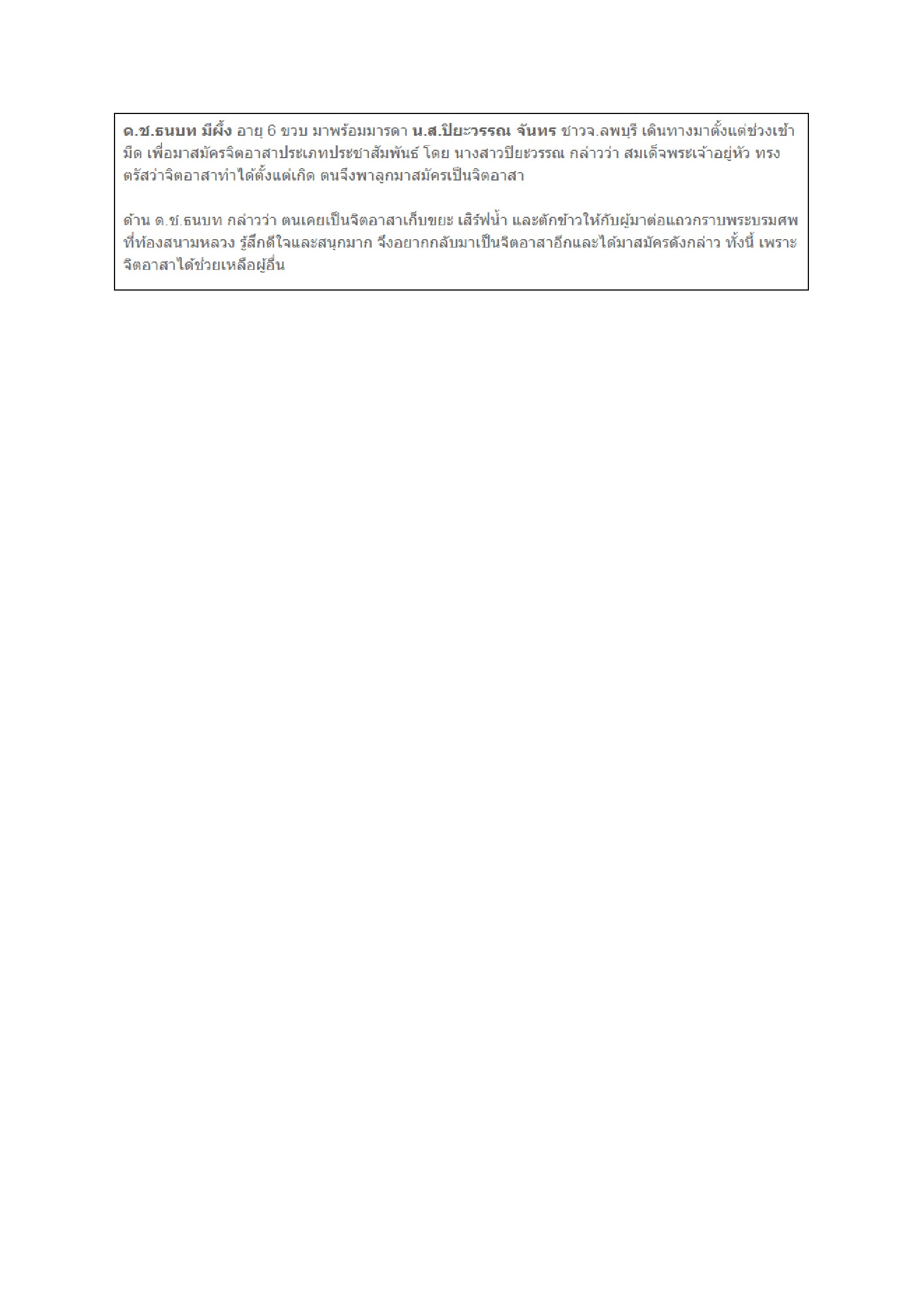 8. ภาคผนวกบทกลอนช่วยเหลือแบ่งปันโดย ผู้ช่วยศาสตราจารย์ ดร.แก้วเวียง นานาผล และคณะมีใครไหนเคยบ้างเพื่อนฝูงก็เห็นใจนั่นแหละเขาเอื้อเฟื้อเราต้องถือเป็นสิ่งช่วยเหลือกันและกันมีค่าเหลือเมื่อยามของกินและของใช้ทุกคนก็จะเห็นลืมนายางลบมาใช้ให้ขอยืมเพราะลืมจริงเผื่อแผ่ให้เต็มใจยิ่งควรจดจาและทาตามเป็นน้ำใจอันงดงามที่ขาดแคลนแสนสาคัญแบ่งให้เพื่อนยามจาเป็นว่าเราดีมีคุณธรรม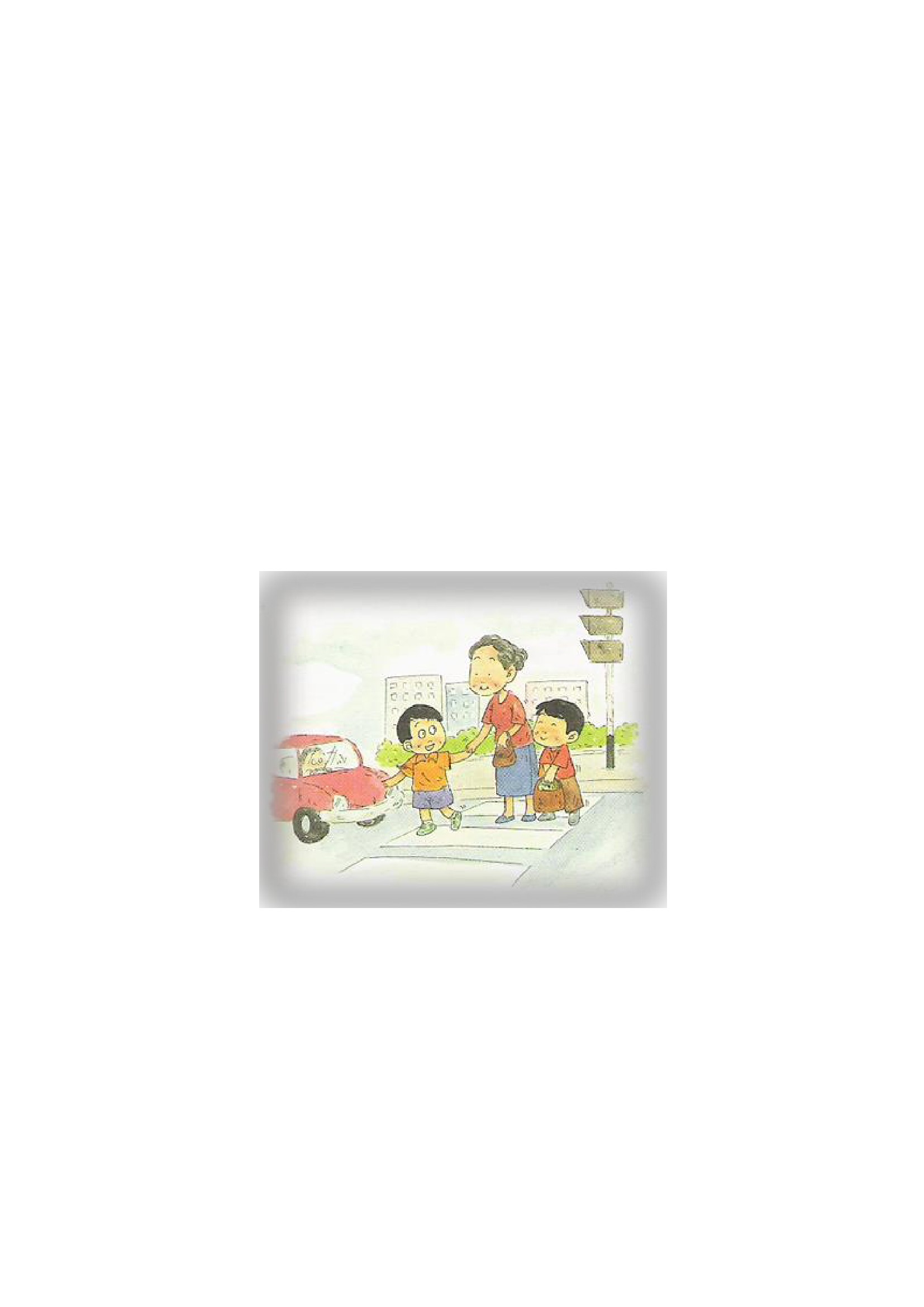 แหล่งข้อมูลภาพ https://www.matichon.co.th/wp-content/uploads/2017/09/6yrs_jitarsa_cover.jpg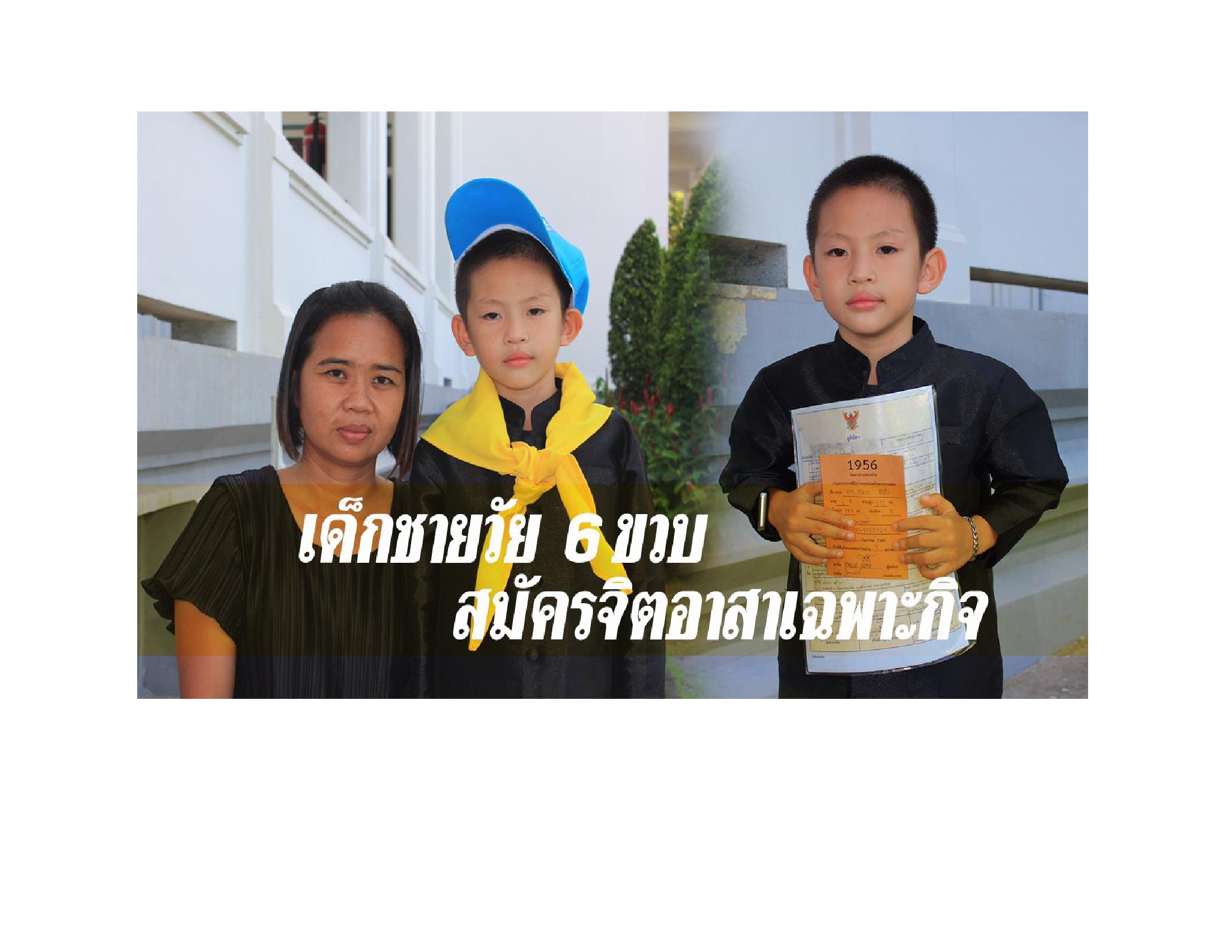 ใบงานที่ 1เรื่อง ร่วมคิด...ร่วมทำคำชี้แจง ให้นักเรียนบันทึกความรู้สึกในการทาความดี พร้อมกับวาดภาพประกอบบันทึกความดี............................................................................................................................................................................................................................................................................ ............................................................................................................................................................................................................................................................................................................................................ .........................................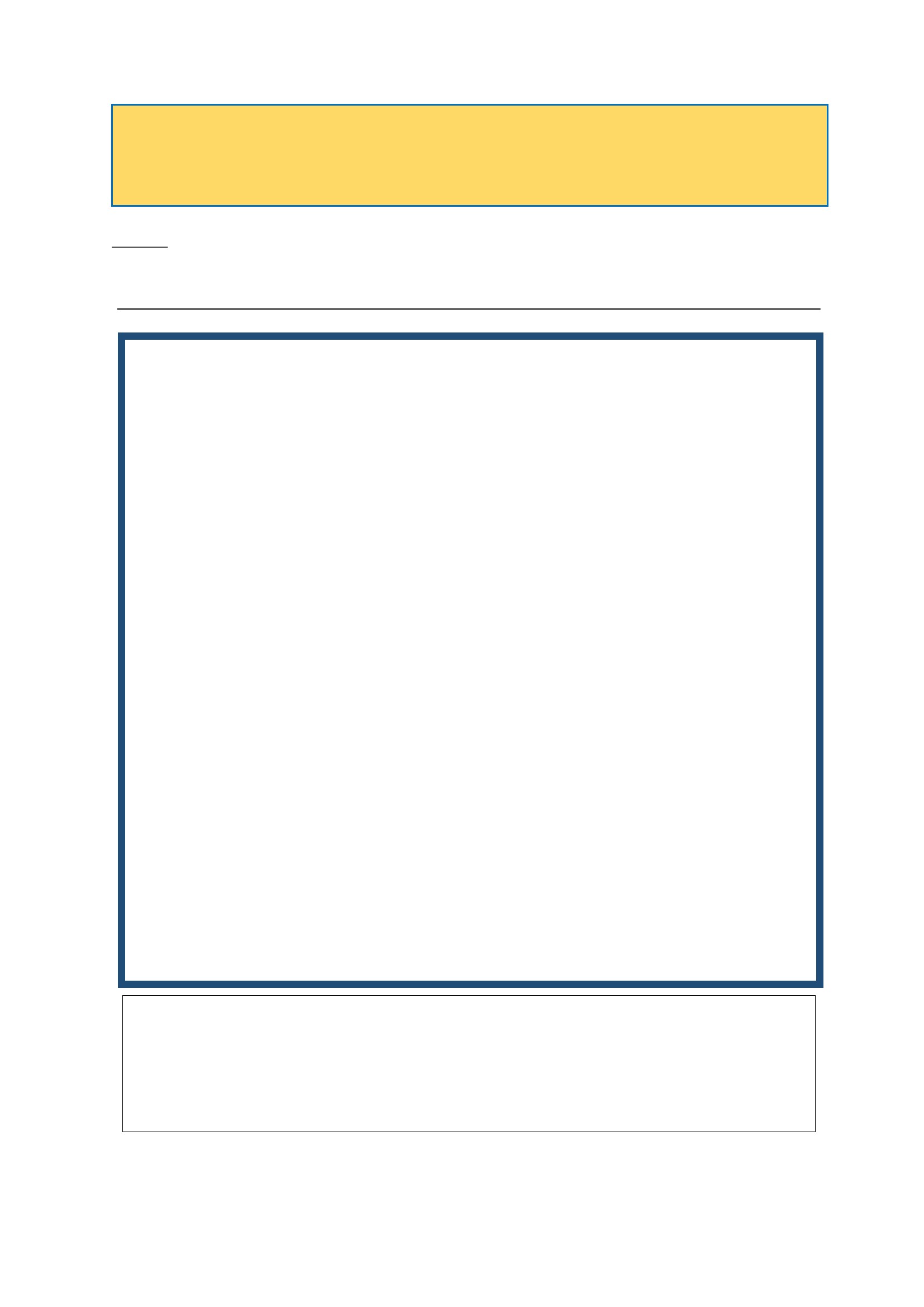 แบบตรวจให้คะแนนใบงานที่ 1 2 3 4 5 6 7 8 910111213141516171819202122232425ชื่อ – สกุล  		รายการประเมินบันทึกความรู้สึกในการ 	วาดภาพประกอบการทำความดี (5)		ทำความดี (5) รวมคะแนน(10)สรุปผลผ่าน ไม่ผ่านลงชื่อ…………..…………………………….ผู้ตรวจ(………………….………………….……)       …………/…………/………..เกณฑ์การประเมิน- นักเรียนผ่านเกณฑ์การประเมินร้อยละ 80 ขึ้นไป ถือว่า ผ่าน (ได้คะแนน 8 คะแนน)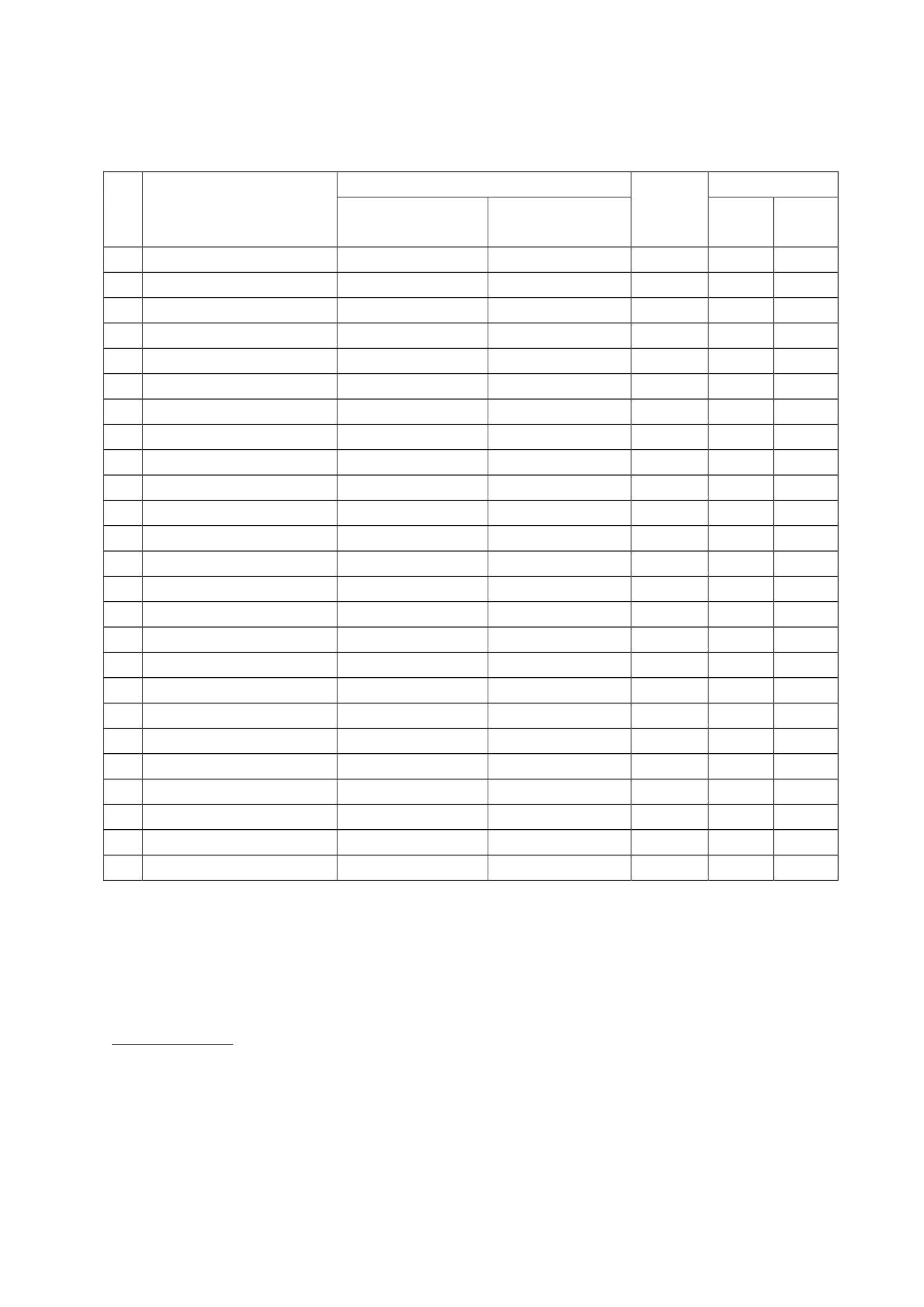 แบบสังเกตพฤติกรรมการทำความดีที่ 1 2 3 4 5 6 7 8 9101112131415161718รวมชื่อ – สกุล         พฤติกรรมการปฏิบัติตนในเลือกผู้นำชั้นเรียนช่วยรักษาทำความสะอาด	รู้จักการให้ และโรงเรียน (5)		ช่วยเหลือผู้อื่น (5) รวมคะแนน(10)สรุปผลผ่าน ไม่ผ่านลงชื่อ…………..…………………………….ผู้สังเกต(………………….………………….……)เกณฑ์การประเมิน- ปฏิบัติเป็นประจำ- ปฏิบัติเป็นบางครั้ง- ปฏิบัตินาน ครั้ง- ปฏิบัติน้อย- ปฏิบัติน้อยที่สุด- ไม่เคยปฏิบัติ- นักเรียนได้คะแนน 8ได้คะแนน 5 คะแนนได้คะแนน 4 คะแนนได้คะแนน 3 คะแนนได้คะแนน 2 คะแนนได้คะแนน 1 คะแนนได้คะแนน 0 คะแนนคะแนนขึ้นไป ถือว่า ผ่านแบบประเมินคุณลักษณะอันพึงประสงค์คำชี้แจง  : ให้ผู้สอนสังเกตพฤติกรรมของนักเรียนในระหว่างเรียนและนอกเวลาเรียน แล้วขีด  ลงใน   ช่องที่ตรงกับระดับคะแนนคุณลักษณะ				รายการประเมินอันพึงประสงค์ด้านจิตสาธารณะ 	        1. รู้จักช่วยพ่อแม่ ผู้ปกครอง และครูทำงาน2. รู้จักการดูแล รักษาทรัพย์สมบัติและสิ่งแวดล้อมของห้องเรียนโรงเรียน  ระดับคะแนน3	2	1ลงชื่อ...................................................ผู้ประเมิน(.....................................................)เกณฑ์การให้คะแนนพฤติกรรมที่ปฏิบัติชัดเจนและสม่ำเสมอพฤติกรรมที่ปฏิบัติชัดเจนและบ่อยครั้งพฤติกรรมที่ปฏิบัติบางครั้งให้ 3 คะแนนให้ 2 คะแนนให้ 1 คะแนน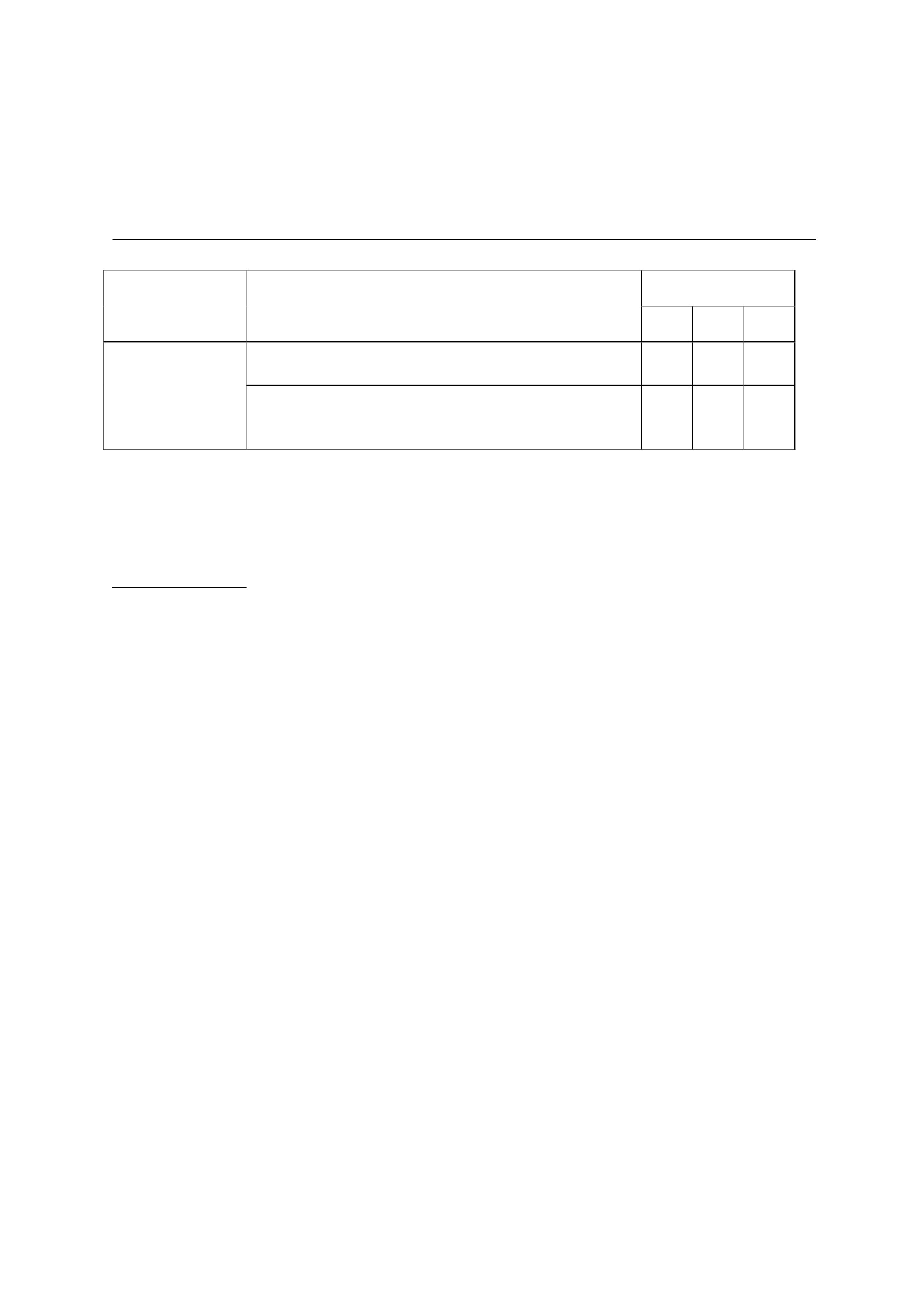 หน่วยที่ 4พลเมืองกับความรับผิดชอบต่อสังคมแผนการจัดการเรียนรู้หน่วยที่ 4 ชื่อหน่วย พลเมืองกับความรับผิดชอบต่อสังคมชั้นประถมศึกษาปีที่ 2แผนการจัดการเรียนรู้ที่ 1เรื่อง การเคารพสิทธิหน้ำที่ต่อตนเองกับต่อผู้อื่นเวลา 2 ชั่วโมง1. ผลการเรียนรู้   1.1 มีความรู้ ความเข้าใจเกี่ยวกับพลเมืองและมีความรับผิดชอบต่อสังคมปฏิบัติตนตามหน้ำที่พลเมืองและมีความรับผิดชอบต่อสังคม   1.2 ปฏิบัติตนตามหน้ำที่พลเมืองและมีความรับผิดชอบต่อสังคม2. จุดประสงค์การเรียนรู้   2.1 นักเรียนสามารถบอกสิทธิและเสรีภาพในเคหสถานได้   2.2 นักเรียนสามารถบอกสิทธิและเสรีภาพในการนับถือศาสนาได้   2.3 นักเรียนสามารถบอกสิทธิและเสรีภาพในการเดินทางและติดต่อสื่อสาร   2.4 นักเรียนสามารถบอกสิทธิและเสรีภาพในการศึกษาได้3. สาระการเรียนรู้   3.1 ความรู้       การเคารพสิทธิของตนเองและผู้อื่นที่มีต่อชุมชนและสังคม สมาชิกทุกคนในสังคมมีสิทธิเท่าเทียมกันในการดาเนินชีวิตในสังคม โดยสิทธิดังกล่าวจะต้องไม่ละเมิดสิทธิของสมาชิกคนอื่นในสังคม เช่นเสรีภาพในเคหสถาน เสรีภาพในการเดินทางและติดต่อสื่อสาร เสรีภาพในการนับถือศาสนา เสรีภาพในทางวิชาการ   3.2 ทักษะ / กระบวนการ (สมรรถนะที่เกิด)       1) ความสามารถในการสื่อสาร          ( อ่าน ฟัง พูด เขียน )       2) ความสามารถในการคิด            ( วิเคราะห์ )   3.3 คุณลักษณะอันพึงประสงค์ / ค่านิยม       1) มีวินัย4. กิจกรรมการเรียนรู้   4.1 ขั้นตอนการเรียนรู้       1) ชั่วโมงที่ 1          1. ให้นักเรียนดูภาพที่ครูเตรียมมาดังนี้ ภาพคนกราบไหว้พระพุทธรูป ภาพคนนั่งละหมาด ภาพครูสอนหนังสือ ภาพขโมยขึ้นบ้าน ภาพคนไปท่องเที่ยว              1.1 จากภาพบุคคลในภาพกาลังทาอะไร ภาพใดบ้างที่เป็นการละเมิดสิทธิและเสรีภาพของ      ผู้อื่น          2. นักเรียนร่วมกันแสดงความคิดเห็นเพื่อตอบคาถามจากข้อคาถาม โดยมีครูคอยให้คาปรึกษา      และแสดงความคิดเห็นดังนี้              2.1 ภาพที่ 1 ภาพคนกราบไหว้พระพุทธรูป (นับถือศาสนาพุทธ มีสิทธิเสรีภาพในการนับถือศาสนา)               2.2 ภาพที่ 2 ภาพคนนั่งละหมาด (นับถือศาสนาอิสลาม สิทธิเสรีภาพในการนับถือ       ศาสนา)   2.3 ภาพที่ 3 ภาพครูสอนหนังสือ (สิทธิเสรีภาพในการศึกษาเล่าเรียน)   2.3 ภาพที่ 4 ภาพขโมยขึ้นบ้าน (ละเมิดสิทธิเสรีภาพของผู้อื่น)   2.4 ภาพที่ 5 ภาพคนไปท่องเที่ยว (สิทธิเสรีภาพในการเดินทาง)3. นักเรียนอ่านออกเสียงใบความรู้เกี่ยวกับการเคารพสิทธิของตนเองและผู้อื่นที่มีต่อชุมชนและสังคม          4. นักเรียนบันทึกความรู้ที่ได้รับลงในสมุด       2) ชั่วโมงที่ 2          1. ให้นักเรียนออกมาเล่าถึงพฤติกรรมต่ำง ที่กระทาแล้วเป็นการละเมิดสิทธิของตนเองและผู้อื่น             1.1 การลงคลิปให้ร้ายศาสนาอื่นที่ไม่ใช่ศาสนาที่ตนเองนับถือ (ศาสนาทุกศาสนาสอนให้ทุกคนทาความดี ทุกคนมีสิทธิเสรีภาพในการนับถือศาสนา ไม่ควรแสดงพฤติกรรมที่เป็นการดูถูกศาสนาอื่น)             1.2 การขีดเขียนตามฝาผนัง ถ้า ตามสถานที่เดินทางไปท่องเที่ยว (สถานที่ต่ำง เป็นสมบัติของส่วนรวมที่เราต้องช่วยกันอนุรักษ์และดูแลรักษาให้คงอยู่ต่อไป)             1.3 การขีดเขียนตามโต๊ะเรียน อาคารเรียน (เป็นการละเมิดสิทธิเสรีภาพในด้านการศึกษาโรงเรียนและอุปกรณ์การเรียนเป็นสมบัติส่วนรวมที่เราต้องช่วยกันดูแลรักษาไว้ให้คนรุ่นต่อไปใช้ศึกษาเล่าเรียน)             1.4 การเข้าบ้านผู้อื่นโดยไม่ได้รับอนุญาต (ถือเป็นการละเมิดสิทธิส่วนบุคคลถึงแม้ว่าเราจะรู้จักกับเจ้าของบ้าน แต่ถ้าเจ้าของบ้านยังไม่อยู่ก็ไม่ควรจะเข้าไป)          2. ให้นักเรียนเขียนคาขวัญเชิญชวนการประพฤติปฏิบัติที่ไม่เป็นการละเมิดสิทธิของตนเองและผู้อื่น เช่น บ้านนี้มีเจ้าของโปรดกดกริ่งก่อนค่ะ ศาสนาทุกศาสนาสอนให้คนทาดีอย่าย่ายีศาสนาอื่น          3. ครูและนักเรียนช่วยกันสรุปความรู้เกี่ยวกับ การเคารพสิทธิของตนเองและผู้อื่นที่มีต่อชุมชนดังนี้             3.1 เสรีภาพในเคหสถาน ชาวไทยทุกคนมีเสรีภาพในเคหสถานที่จะสามารถอาศัยและครอบครองเคหสถานของตน การตรวจค้นเคหสถานของประชาชนก็จะต้องมีหมายค้นที่ออกโดยศาลเท่านั้น             3.2 เสรีภาพในการเดินทางและติดต่อสื่อสาร ชาวไทยทุกคนมีเสรีภาพที่จะเดินทางไปในที่ต่ำง  บนผืนแผ่นดินไทย และติดต่อสื่อสารกับบุคคลอื่นไม่ว่าจะเป็นทางจดหมาย โทรศัพท์ หรืออินเทอร์เน็ต             3.3 เสรีภาพในการนับถือศาสนา สมาชิกทุกคนในสังคมมีสิทธิ เสรีภาพ ที่จะนับถือศาสนาใดก็ได้             3.4 เสรีภาพในทางวิชาการ เยาวชนไทยทุกคนจะต้องได้รับการศึกษาขั้นพื้นฐานไม่น้อยกว่า12 ปี โดยไม่เสียค่าใช้จ่าย   4.2 สื่อการเรียนรู้ / แหล่งการเรียนรู้       1) รูปภาพ       2) ใบความรู้       3) สีไม้5. การประเมินผลการเรียนรู้   5.1 วิธีการประเมิน       1) ตรวจสมุด       2) สังเกตพฤติกรรมนักเรียน5.2 เครื่องมือที่ใช้ในการประเมิน    แบบสังเกตพฤติกรรมนักเรียน5.3 เกณฑ์การตัดสิน   นักเรียนผ่านการประเมินร้อยละ 80 ขึ้นไป ถือว่า ผ่าน6. บันทึกหลังการจัดการเรียนรู้………………………..................................................................................................................................................................................................................................................................................................................................................................................................................................................................................................................................................................................................................................................................................................................................................................................................................................................ลงชื่อ ................................................ ครูผู้สอน     (.................................................)8. ภาคผนวกใบความรู้การเคารพสิทธิของตนเองและผู้อื่นที่มีต่อชุมชนและสังคม สมาชิกทุกคนในสังคมมีสิทธิเท่าเทียมกันในการดาเนินชีวิตในสังคม โดยสิทธิดังกล่าวจะต้องไม่ละเมิดสิทธิของสมาชิกคนอื่นในสังคม ในที่นี่ขอยกตัวอย่างสิทธิของตนเองที่มีต่อชุมชน และสังคมที่สำคัญบางประการ ดังนี้ 1. เสรีภาพในเคหสถาน ชาวไทยทุกคนย่อมมีเสรีภาพในเคหสถานที่จะสามารถอาศัยและครอบครองเคหสถานของตนโดยปกติสุข ไม่ว่าจะเกิดจากการเช่า หรือเป็นเจ้าของกรรมสิทธิ์ ซึ่งบุคคลอื่นจะต้องให้ความเคารพในสิทธินี้ แม้แต่เจ้าหน้ำที่ของรัฐหากจะเข้าไปดาเนินการตามกฎหมายใด เช่น การตรวจค้นเคหสถานของประชาชนก็จะกระทามิได้ เว้นแต่จะมีหมายค้นที่ออกโดยศาลเท่านั้น 2. เสรีภาพในการเดินทางและติดต่อสื่อสาร ชาวไทยทุกคนมีเสรีภาพที่จะเดินทางไปในที่ต่ำง บนผืนแผ่นดินไทย ได้ทุกพื้นที่ของประเทศไทยและสามารถเลือกถิ่นที่อยู่อาศัย ณ ที่ใดก็ได้ภายในประเทศไทยรวมทั้งชาวไทยทุกคนสามารถที่จะติดต่อสื่อสารกับบุคคลอื่นไม่ว่าจะเป็นทางจดหมาย โทรศัพท์ หรืออินเทอร์เน็ต 3. เสรีภาพในการนับถือศาสนา สมาชิกทุกคนในสังคมมีสิทธิ เสรีภาพ ที่จะนับถือศาสนาแตกต่ำงกันได้ ซึ่งบุคคลอื่นในสังคมรวมทั้งรัฐจะต้องให้ความเคารพสิทธิเสรีภาพในเรื่องนี้ด้วย 4. เสรีภาพในทางวิชาการ เยาวชนไทยทุกคนจะต้องได้รับการศึกษาขั้นพื้นฐานไม่น้อยกว่า 12 ปีโดยไม่เสียค่าใช้จ่าย นอกจากนี้คนไทยทุกคนยังมีสิทธิในการที่จะศึกษาค้นคว้าหรือทาวิจัยตามที่ต้องการ โดยไม่ขัดต่อกฎหมายบัตรรูปภาพภาพคนกราบไหว้พระพุทธรูปภาพคนนั่งละหมาดภาพครูสอนหนังสือ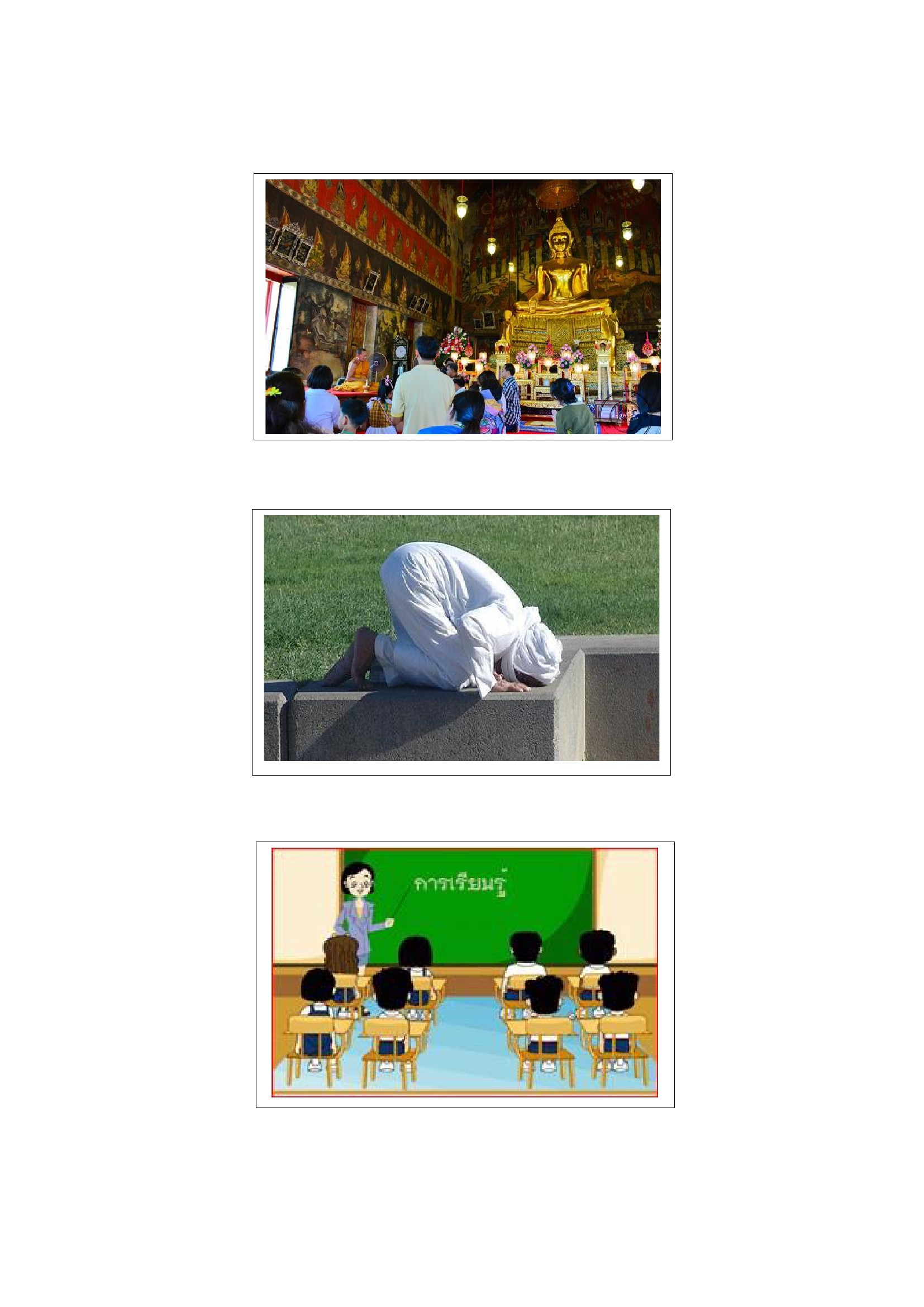 ภาพขโมยขึ้นบ้านภาพคนเดินทางท่องเที่ยว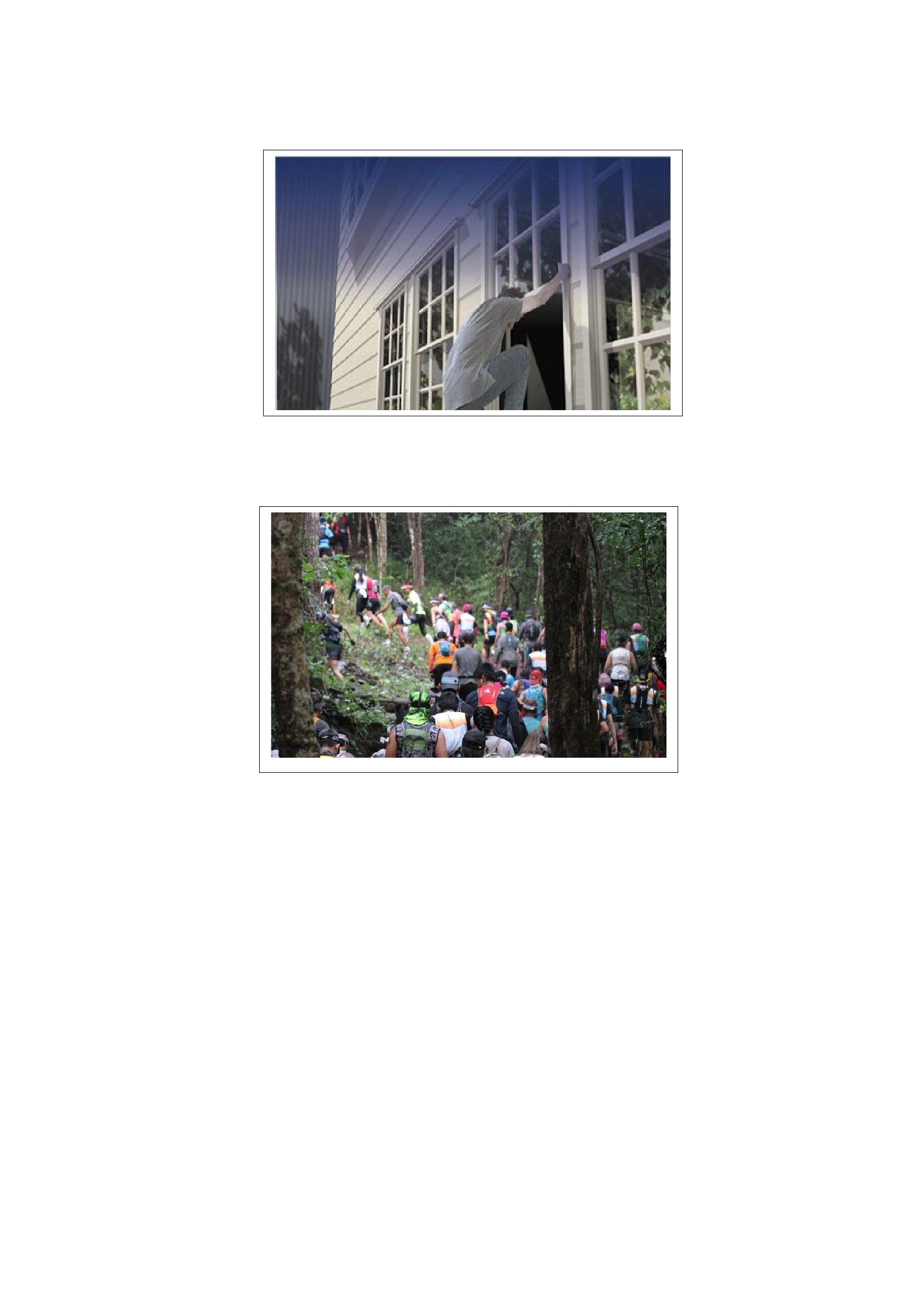 แบบสังเกตพฤติกรรมนักเรียนชื่อนัก เรียน................................................................................ ชั้น..............ภาคเรียนที่...........ปีการศึกษา.............คำชี้แจง  การบันทึกให้กาเครื่องหมาย  ลงในช่องที่ตรงกับพฤติกรรมที่เกิดขึ้นจริงระดับการปฏิบัติบางครั้ง       น้อย        ไม่ทำเลย/(2)              ครั้ง        ไม่ชัดเจน          (1)            (0)ที่123456พฤติกรรมมีความรับผิดชอบในหน้ำที่การงานตั้งใจและเอาใจใส่ต่อการปฏิบัติหน้ำที่ที่ได้รับมอบหมายทำงานด้วยความเพียรพยายามรู้จักแก้ปัญหาในการทำงานเมื่อมีอุปสรรคอดทนเพื่อให้งานสำเร็จตามเป้าหมายปรับปรุงและพัฒนาการทำงานให้ดีขึ้นด้วยตนเองรวมคะแนน/ระดับคุณภาพผู้ประเมิน  ครูเป็นประจำ(3) พ่อแม่/ผู้ปกครอง  ตนเอง เพื่อนลงชื่อ...................................................ผู้ประเมิน(.................................................)เกณฑ์การประเมินระดับคุณภาพดีเยี่ยมดีพอใช้ปรับปรุง  เกณฑ์การประเมินได้คะแนนรวมระหว่าง 15-18 คะแนน และไม่มีผลการประเมินข้อใดข้อหนึ่งต่ำกว่า 2 คะแนนได้คะแนนรวมระหว่าง 11-14 คะแนน และไม่มีผลการประเมินข้อใดข้อหนึ่งต่ำกว่า 0 คะแนนได้คะแนนรวมระหว่าง 6-10 คะแนน และไม่มีผลการประเมินข้อใดข้อหนึ่งต่ำกว่า 0 คะแนนได้คะแนนรวมระหว่าง 0-5 คะแนน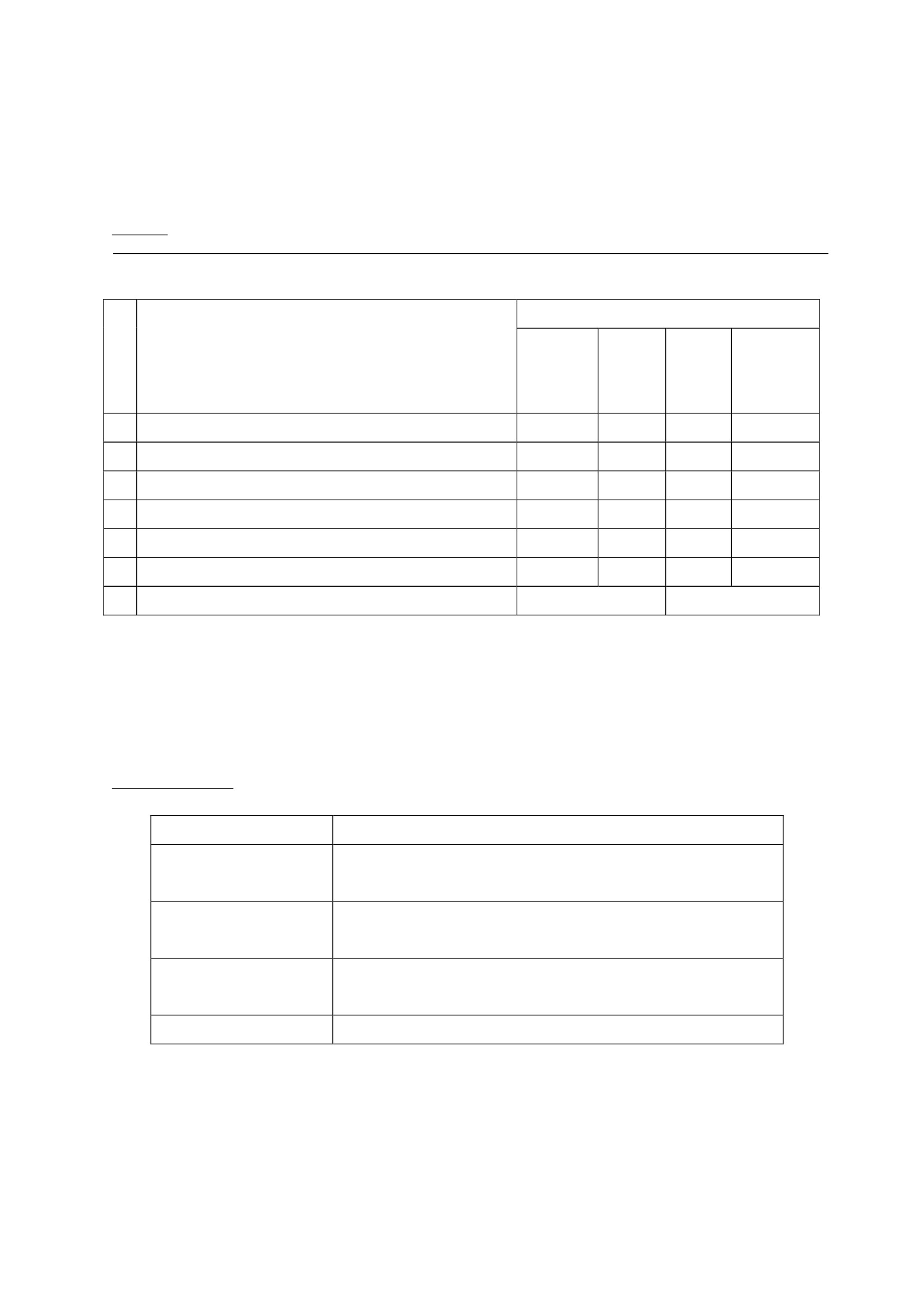 แบบประเมินคุณลักษณะอันพึงประสงค์คำชี้แจง  : ให้ ผู้สอน สังเกตพฤติกรรมของนักเรียนในระหว่างเรียนและนอกเวลาเรียน แล้วขีด  ลงใน   ช่องที่ตรงกับระดับคะแนนคุณลักษณะ				รายการประเมินอันพึงประสงค์ด้านมีวินัย 			1. ปฏิบัติตามข้อตกลง กฎเกณฑ์ ระเบียบ ข้อบังคับของ  			  ครอบครัว มีความตรงต่อเวลาในการปฏิบัติกิจกรรม 			   ต่างๆ ในชีวิตประจำวันระดับคะแนน321ลงชื่อ...................................................ผู้ประเมิน(.....................................................)เกณฑ์การให้คะแนนพฤติกรรมที่ปฏิบัติชัดเจนและสม่ำเสมอพฤติกรรมที่ปฏิบัติชัดเจนและบ่อยครั้งพฤติกรรมที่ปฏิบัติบางครั้งให้ 3 คะแนนให้ 2 คะแนนให้ 1 คะแนน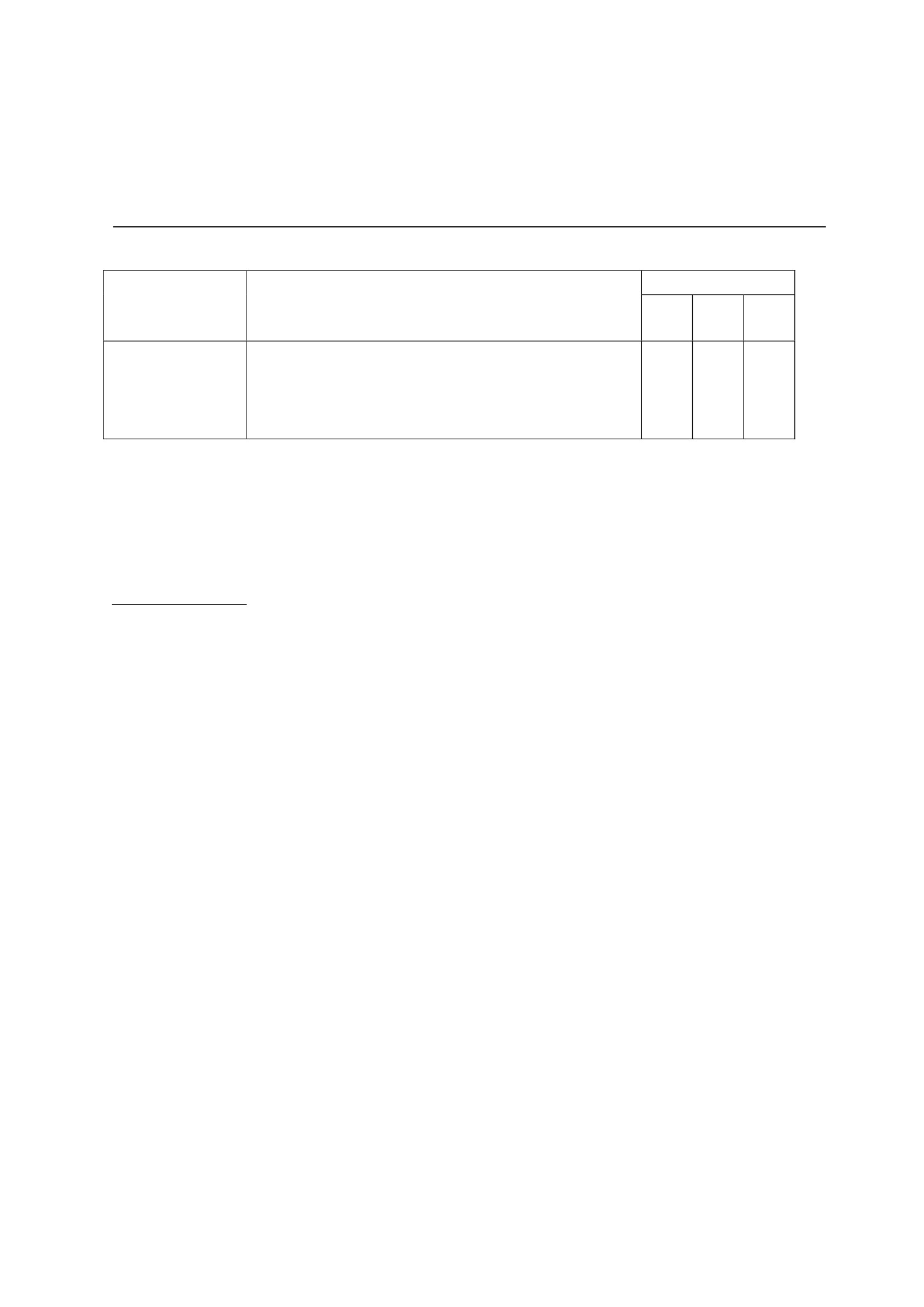 แผนการจัดการเรียนรู้หน่วยที่ 4 ชื่อหน่วย พลเมืองกับความรับผิดชอบต่อสังคมแผนการจัดการเรียนรู้ที่ 2เรื่อง การเคารพสิทธิหน้ำที่ต่อชุมชนและสังคมชั้นประถมศึกษาปีที่ 2เวลา 1 ชั่วโมง1. ผลการเรียนรู้   1.1 มีความรู้ ความเข้าใจเกี่ยวกับพลเมืองและมีความรับผิดชอบต่อสังคมปฏิบัติตนตามหน้ำที่พลเมืองและมีความรับผิดชอบต่อสังคม   1.2 ปฏิบัติตนตามหน้ำที่พลเมืองและมีความรับผิดชอบต่อสังคม2. จุดประสงค์การเรียนรู้   2.1 นักเรียนสามารถบอกสิทธิและเสรีภาพในเคหสถานได้   2.2 นักเรียนสามารถบอกสิทธิและเสรีภาพในการนับถือศาสนาได้   2.3 นักเรียนสามารถบอกเสรีภาพในการเดินทางและติดต่อสื่อสารได้   2.4 นักเรียนสามารถบอกสิทธิและเสรีภาพในการศึกษาได้3. สาระการเรียนรู้   3.1 ความรู้       การเคารพสิทธิของตนเองและผู้อื่นที่มีต่อชุมชนและสังคม สมาชิกทุกคนในสังคมมีสิทธิเท่าเทียมกันในการดาเนินชีวิตในสังคม โดยสิทธิดังกล่าวจะต้องไม่ละเมิดสิทธิของสมาชิกคนอื่นในสังคม เช่นเสรีภาพในเคหสถาน เสรีภาพในการเดินทางและติดต่อสื่อสาร เสรีภาพในการนับถือศาสนา เสรีภาพในทางวิชาการ   3.2 ทักษะ / กระบวนการ (สมรรถนะที่เกิด)       1) ความสามารถในการสื่อสาร          ( อ่าน ฟัง พูด เขียน )       2) ความสามารถในการคิด            ( วิเคราะห์ )   3.3 คุณลักษณะอันพึงประสงค์ / ค่านิยม       1) มีวินัย4. กิจกรรมการเรียนรู้   4.1 ขั้นตอนการเรียนรู้       1) ทบทวนเนื้อหาเรื่องการเคารพสิทธิของตนเองและผู้อื่นที่มีต่อชุมชนและสังคม ในเรื่องสิทธิและเสรีภาพในเคหสถาน , สิทธิและเสรีภาพในการนับถือศาสนา ,เสรีภาพในการเดินทางและติดต่อสื่อสาร และสิทธิและเสรีภาพในการศึกษา       2) ให้นักเรียนยกตัวอย่างพฤติกรรมที่เป็นการละเมิดสิทธิและเสรีภาพในเคหสถาน เช่น              2.1 เข้าบ้านคนอื่นเมื่อเจ้าของไม่อยู่บ้าน              2.2 พูดจาดูถูกศาสนาอื่นที่ไม่ใช่ศาสนาที่ตนนับถือ              2.3 แอบฟังเพื่อนพูดโทรศัพท์              2.4 ผู้ปกครองไม่ยอมส่งลูกให้เรียนเมื่อมีอายุตามเกณฑ์การศึกษา       3. ให้นักเรียนเขียนแผนผังความคิดเกี่ยวกับพฤติกรรมที่เป็นการละเมิดสิทธิของผู้อื่น       4. ทาแบบทดสอบหลังจบบทเรียน เมื่อนักเรียนทาเสร็จทุกคนแล้วครูเฉลยคำตอบทีละข้อ4.2 สื่อการเรียนรู้ / แหล่งการเรียนรู้              1) แบบทดสอบ5. การประเมินผลการเรียนรู้      5.1 วิธีการประเมิน              1) ตรวจทดสอบ              2) สังเกตพฤติกรรมนักเรียน       5.2 เครื่องมือที่ใช้ในการประเมิน              1) แบบตรวจให้คะแนน              2) แบบสังเกตพฤติกรรมนักเรียน       5.3 เกณฑ์การตัดสิน              นักเรียนผ่านการประเมินร้อยละ 80 ขึ้นไป ถือว่า ผ่าน6. บันทึกหลังการจัดการเรียนรู้....................................................................................................................................................................................................................................................................................................................................................................................................................................................................................................................................................................................................................................................................................................................................................................................................................................................................................ลงชื่อ ................................................ ครูผู้สอน(.................................................)8. ภาคผนวกแบบทดสอบเรื่องการเคารพสิทธิของตนเองและผู้อื่นที่มีต่อชุมชนและสังคมคำชี้แจง  ให้นักเรียนเลือกคำตอบที่ถูกต้องที่สุดเพียงคำตอบเดียว1. เมื่อนักเรียนอยู่ในโรงเรียนมีสิทธิที่จะทากิจกรรมต่ำง ได้ ยกเว้นข้อใดก. เขียนชื่อลงบนโต๊ะเรียนข. เล่นกีฬาค. เข้าห้องสมุด2. ใครปฏิบัติตนได้ถูกต้องก. สมชายไม่เก็บเก้าอี้เมื่อลุกจากที่นั่งข. สมใจมาโรงเรียนทันเข้าแถวค. สมศรีหันหลังให้เมื่อครูเดินผ่าน3. ครูพานักเรียนชั้นประถมศึกษาปีที่ 2 ไปทัศนศึกษาที่วัดพระแก้วใครปฏิบัติตนไม่ถูกต้องก. มานะไหว้พระแก้วมรกตข. มานีถ่ายภาพไว้เป็นที่ระลึกค. ปรีดาเขียนชื่อที่กาแพงวัด4. ถ้านักเรียนต้องการค้นคว้าเพิ่มเติมจากหนังสือควรไปสถานที่ใดก. ห้องสมุดข. ห้องพยาบาลค. สนามฟุตบอล5. ใครปฏิบัติตนละเมิดสิทธิในด้านการติดต่อสื่อสารกับผู้อื่นก. ดวงใจเก็บโทรศัพท์เพื่อนได้เอามาส่งคุณครูข. ดวงตาแอบฟังเพื่อนคุยโทรศัพท์ค. ดวงแก้วไปฟ้องครูว่าดวงใจเอาโทรศัพท์มาโรงเรียน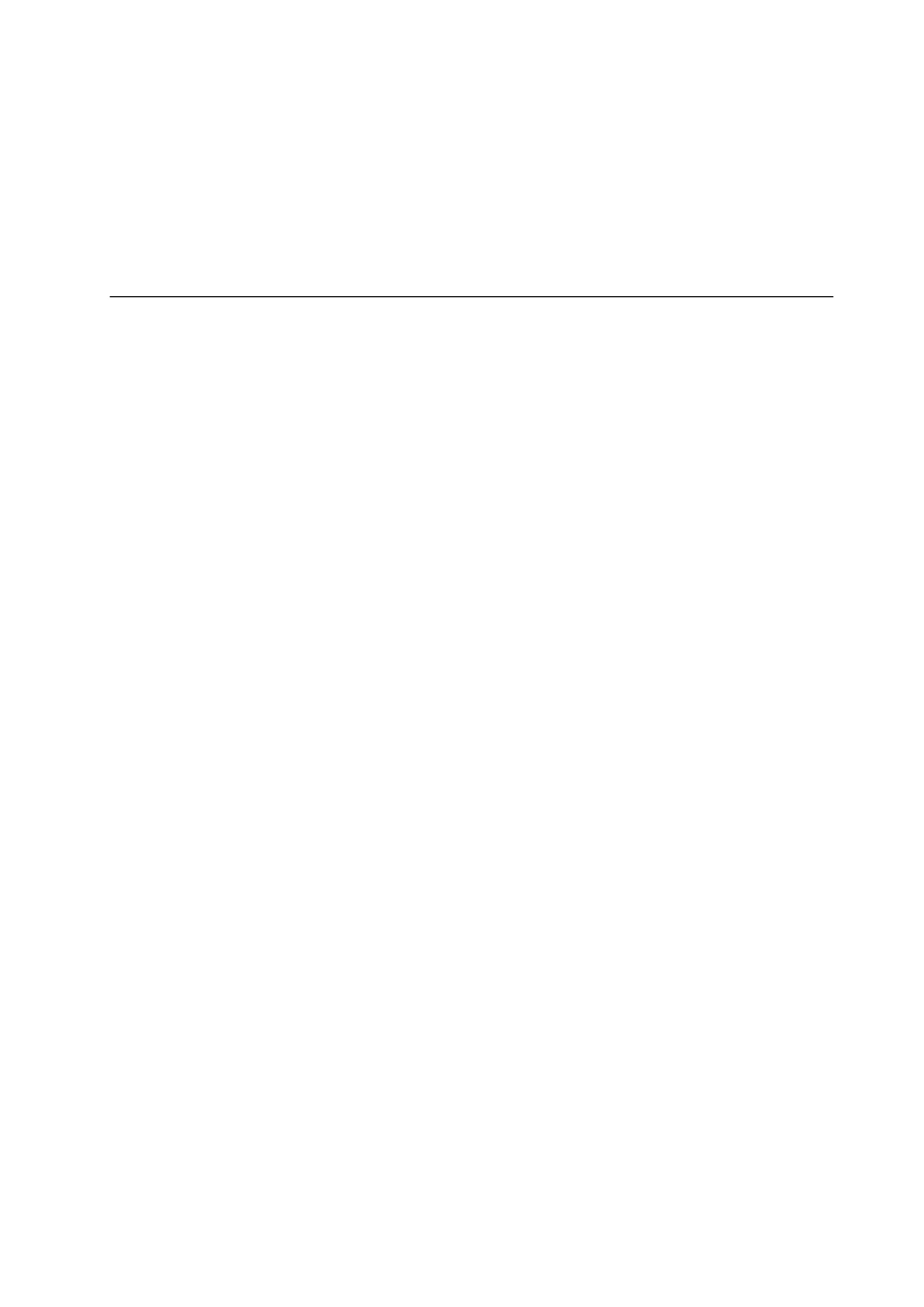 6. ถ้าต้องการเล่นฟุตบอลควรไปสถานที่ใดก. ห้องเรียนข. ห้องสมุดค. สนามฟุตบอล7. เรามีหน้ำที่อย่างไรในฐานะนักเรียนก. เชื่อฟังคาและทาตามเพื่อนข. ช่วยกันรักษาทรัพย์สมบัติของโรงเรียนค. เชื่อฟังคาสอนพ่อแม่8. ข้อใดไม่ใช่เหตุผลที่เราต้องมาโรงเรียนก่อนเข้าแถวเคารพธงชาติก. เพราะต้องเข้าแถวเคารพธงชาติข. เพราะต้องมาขอลอกการบ้านเพื่อนค. เพราะต้องร่วมกิจกรรมหน้ำเสาธง9. เอ๋เรียนในโรงเรียนประถมศึกษาแล้วต่อถึงระดับมัธยมศึกษาโดยไม่ต้องเสียค่าเล่าเรียนแสดงถึงสิทธิในเรื่องใดก. สิทธิเสรีภาพในการศึกษาข. สิทธิเสรีภาพในด้านเคหสถานค. สิทธิเสรีภาพในการนับถือศาสนา10. การกระทาของบุคคลในข้อใดแสดงถึงการปฏิบัติตนตามสิทธิเสรีภาพในเคหสถานก. อ้อมเปิดวิทยุเสียงดังจนเพื่อนบ้านไม่พอใจข. อ๊อดเป็นยามจึงสามารถเดินเข้าไปในบ้านอ้อมเพื่อดูความปลอดภัยค. ตารวจนาหมายค้นบ้านเอ้เพื่อค้นสิ่งผิดกฎหมายเฉลยแบบทดสอบ1. ค6. ค2. ข3. ค4. ก5. ข7. ข 8. ข 9. ก 10. ค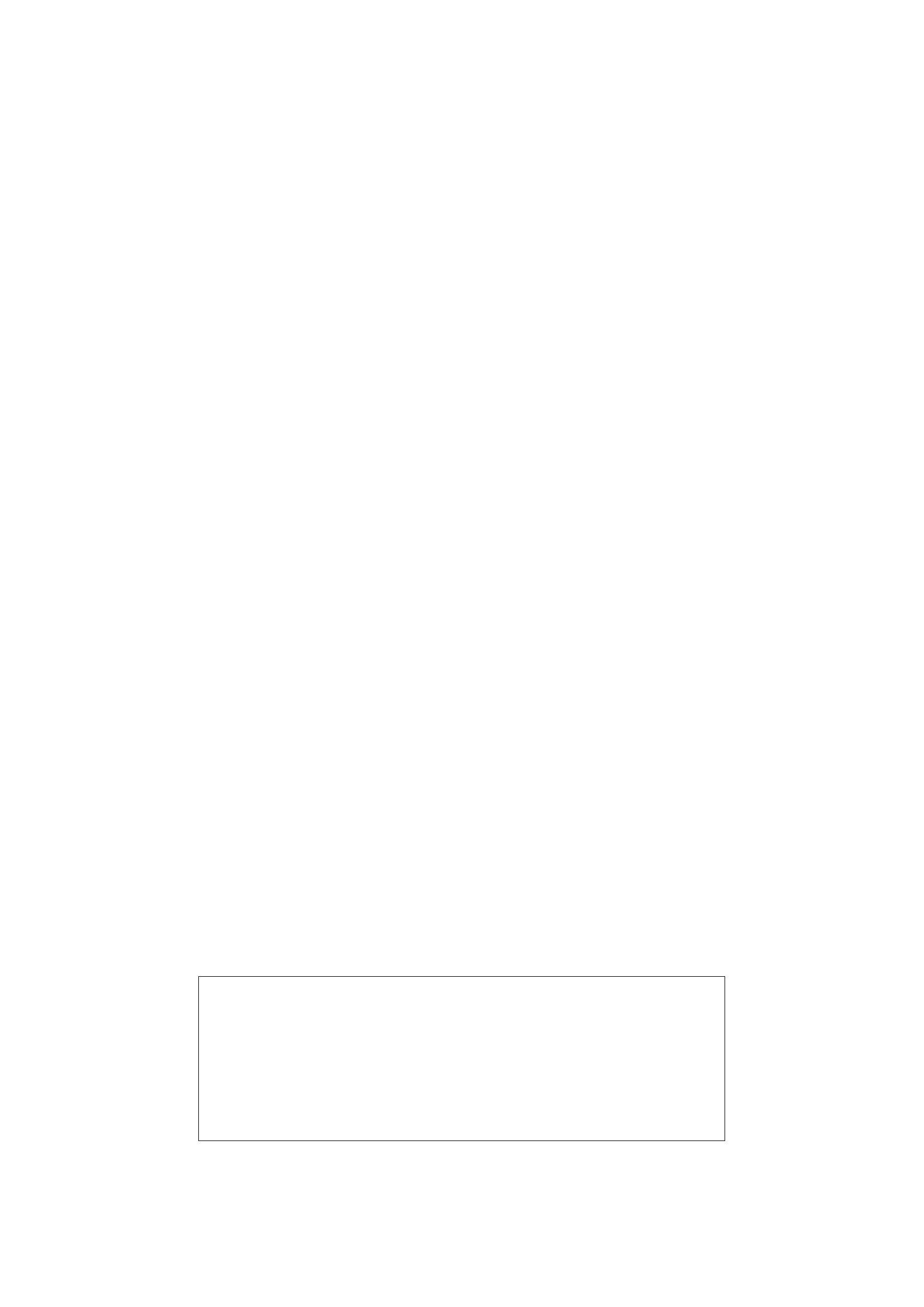 แบบตรวจให้คะแนนแบบทดสอบเลขที่12345678910111213141516171819202122232425สรุปชื่อ – สกุล คะแนนที่ได้(10 คะแนน)สรุปผลผ่านไม่ผ่านลงชื่อ.................................................ผู้ตรวจ(....................................................)เกณฑ์การให้คะแนน- ได้คะแนนรวม 8 คะแนนขึ้นไป ถือว่า ผ่าน (ข้อละ 1 คะแนน)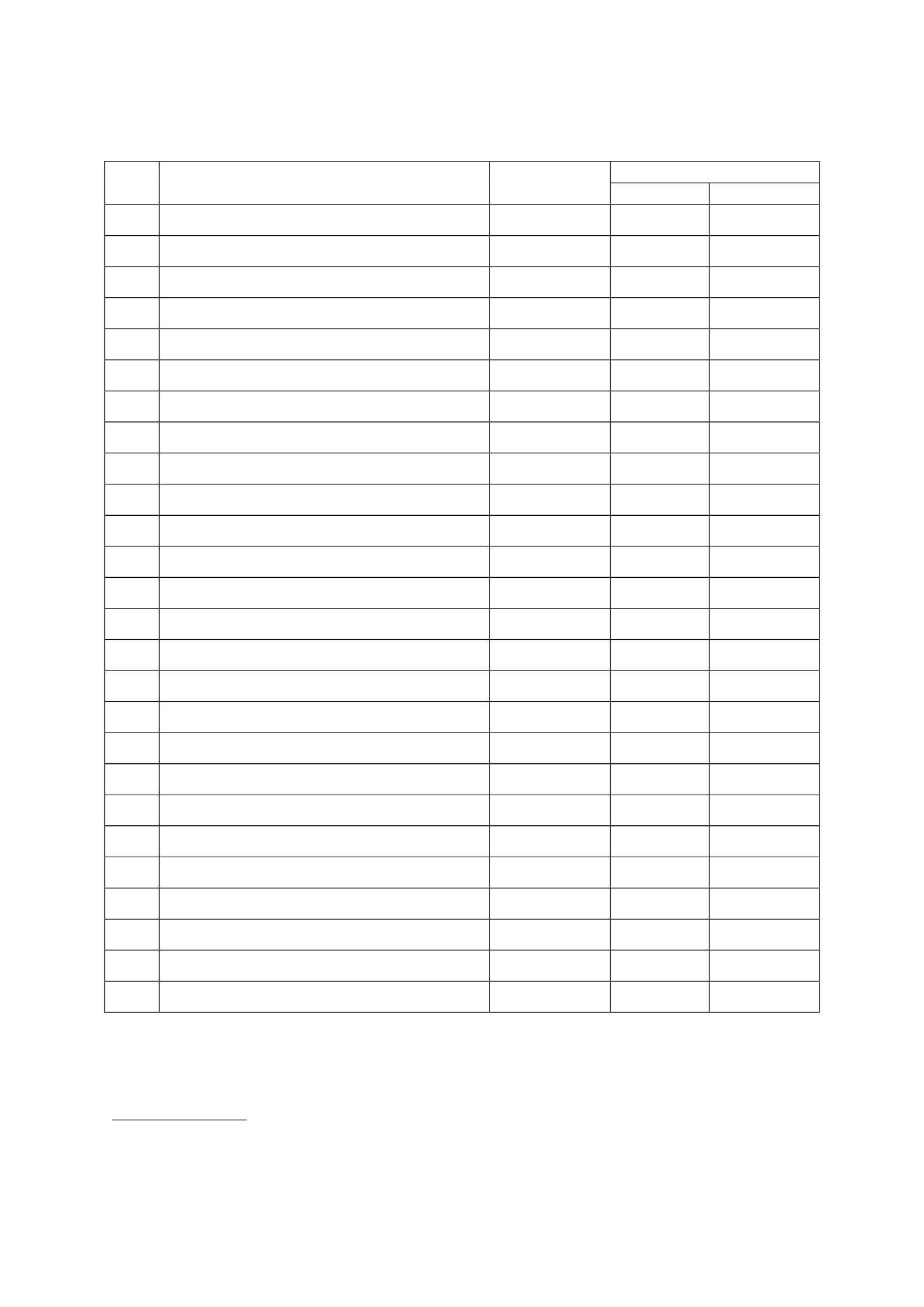 แบบสังเกตพฤติกรรมนักเรียนชื่อนัก เรียน................................................................................ ชั้น..............ภาคเรียนที่...........ปีการศึกษา.............คำชี้แจง  การบันทึกให้กาเครื่องหมาย  ลงในช่องที่ตรงกับพฤติกรรมที่เกิดขึ้นจริงระดับการปฏิบัติบางครั้ง      น้อย         ไม่ทำเลย/(2)            ครั้ง         ไม่ชัดเจน          (1)           (0)ที่123456พฤติกรรมมีความรับผิดชอบในหน้ำที่การงานตั้งใจและเอาใจใส่ต่อการปฏิบัติหน้ำที่ที่ได้รับมอบหมายทำงานด้วยความเพียรพยายามรู้จักแก้ปัญหาในการทำงานเมื่อมีอุปสรรคอดทนเพื่อให้งานสำเร็จตามเป้าหมายปรับปรุงและพัฒนาการทำงานให้ดีขึ้นด้วยตนเองรวมคะแนน/ระดับคุณภาพผู้ประเมิน  ครู  พ่อแม่/ผู้ปกครอง  ตนเองเป็นประจำ(3) เพื่อนลงชื่อ...................................................ผู้ประเมิน(.................................................)เกณฑ์การประเมินระดับคุณภาพดีเยี่ยมดีพอใช้ปรับปรุง  เกณฑ์การประเมินได้คะแนนรวมระหว่าง 15-18 คะแนน และไม่มีผลการประเมินข้อใดข้อหนึ่งต่ำกว่า 2 คะแนนได้คะแนนรวมระหว่าง 11-14 คะแนน และไม่มีผลการประเมินข้อใดข้อหนึ่งต่ำกว่า 0 คะแนนได้คะแนนรวมระหว่าง 6-10 คะแนน และไม่มีผลการประเมินข้อใดข้อหนึ่งต่ำกว่า 0 คะแนนได้คะแนนรวมระหว่าง 0-5 คะแนน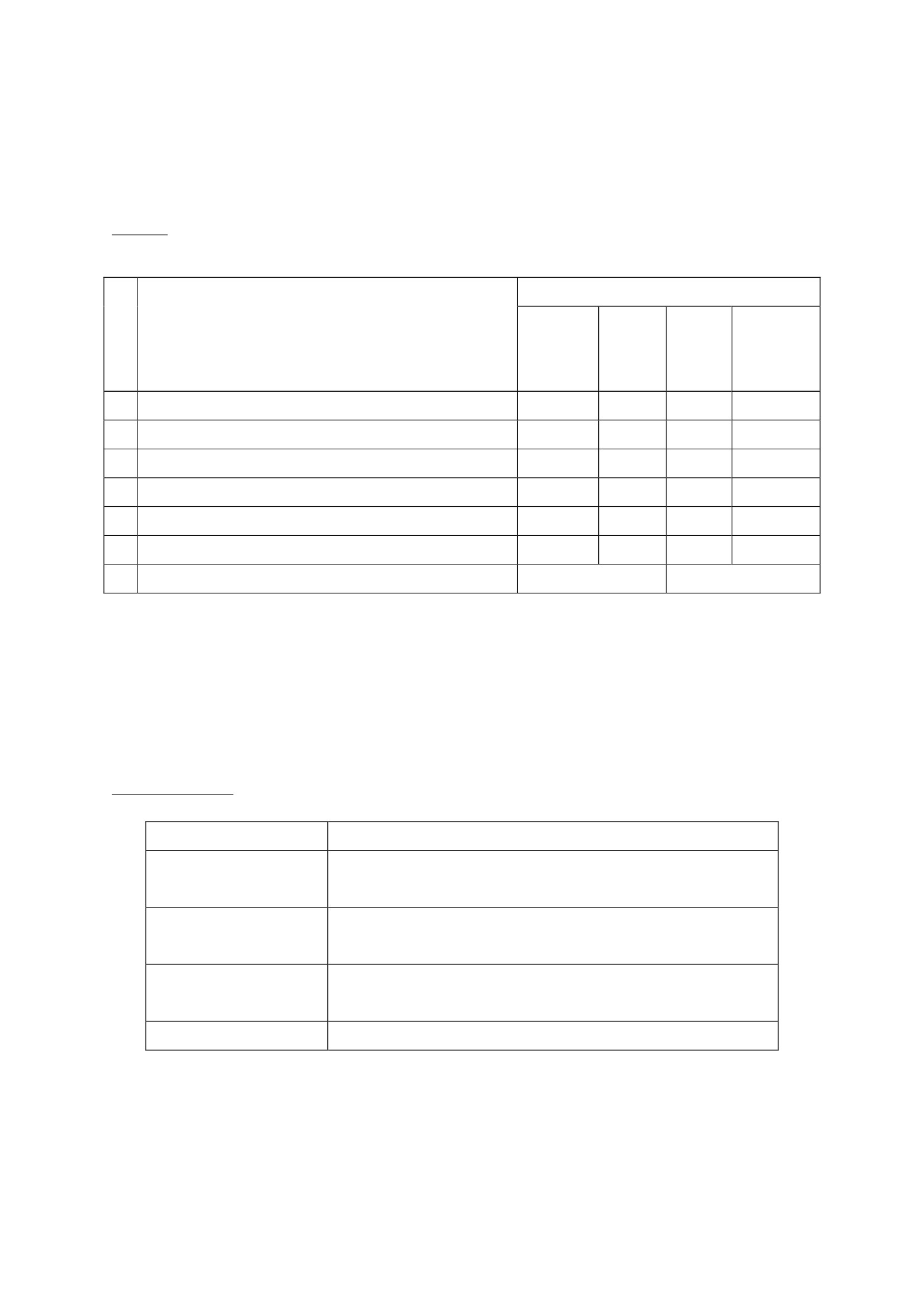 แบบประเมินคุณลักษณะอันพึงประสงค์คำชี้แจง  : ให้ ผู้สอน สังเกตพฤติกรรมของนักเรียนในระหว่างเรียนและนอกเวลาเรียน แล้วขีด  ลงใน   ช่องที่ตรงกับระดับคะแนน    คุณลักษณะ					 รายการประเมินอันพึงประสงค์ด้านมีวินัย 			1. ปฏิบัติตามข้อตกลง กฎเกณฑ์ ระเบียบ ข้อบังคับของ   			 ครอบครัว มีความตรงต่อเวลาในการปฏิบัติกิจกรรม   			 ต่างๆ ในชีวิตประจำวันระดับคะแนน321ลงชื่อ...................................................ผู้ประเมิน(.....................................................)เกณฑ์การให้คะแนนพฤติกรรมที่ปฏิบัติชัดเจนและสม่ำเสมอพฤติกรรมที่ปฏิบัติชัดเจนและบ่อยครั้งพฤติกรรมที่ปฏิบัติบางครั้งให้ 3 คะแนนให้ 2 คะแนนให้ 1 คะแนน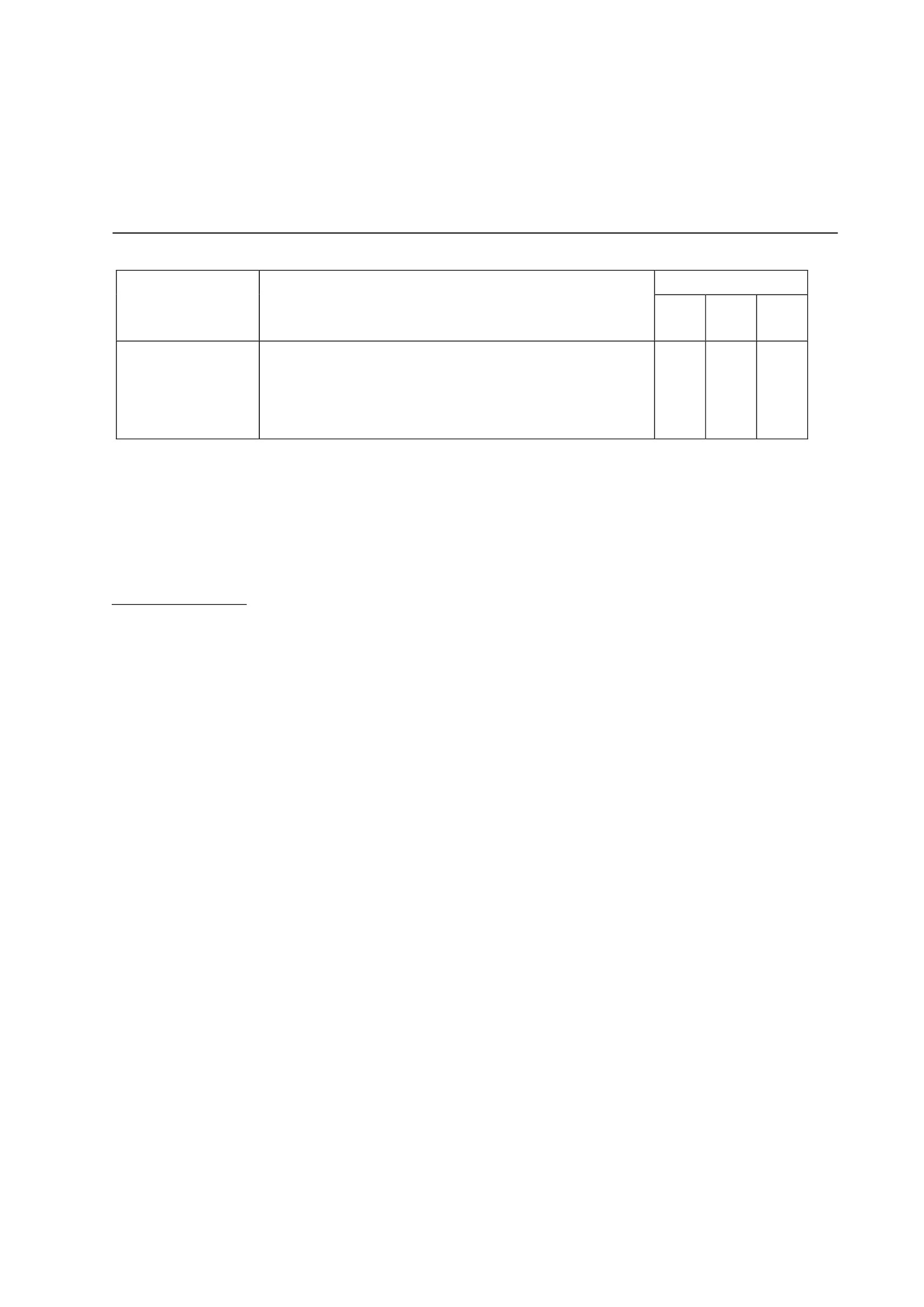 แผนการจัดการเรียนรู้หน่วยที่ 4 ชื่อหน่วย พลเมืองกับความรับผิดชอบต่อสังคมแผนการจัดการเรียนรู้ที่ 3 เรื่อง ระเบียบ กฎ กติกา กฎหมายชั้นประถมศึกษาปีที่ 2เวลา 1 ชั่วโมง1. ผลการเรียนรู้   1.1 มีความรู้ ความเข้าใจเกี่ยวกับพลเมืองและมีความรับผิดชอบต่อสังคม   1.2 ปฏิบัติตนตามหน้ำที่พลเมืองและมีความรับผิดชอบต่อสังคม2. จุดประสงค์การเรียนรู้   2.1 นักเรียนสามารถบอกความหมาย กฎ กติกา ระเบียบ ในโรงเรียนได้   2.2 นักเรียนสามารถปฏิบัติตนตาม กฎ กติกา ระเบียบ ในโรงเรียนได้3. สาระการเรียนรู้   3.1 ความรู้     กฎ กติกา ระเบียบ ในโรงเรียน หมายถึงข้อกาหนดในการปฏิบัติตนเพื่อการอยู่ร่วมกันกับผู้อื่นในโรงเรียน   3.2 ทักษะ / กระบวนการ (สมรรถนะที่เกิด)     1) ความสามารถในการสื่อสาร     2) ความสามารถในการคิด   3.3 คุณลักษณะที่พึงประสงค์ / ค่านิยม     1) มีวินัย     2) มีจิตสาธารณะ4. กิจกรรมการเรียนรู้   4.1 ขั้นตอนการเรียนรู้     1. ครูถามนักเรียนว่าวันนี้ใครทาหน้ำที่รับผิดชอบในห้องเรียนแล้วบ้าง และให้บอกผลว่าถ้าทาผลจะเป็นอย่างไร แต่ถ้าไม่ทาจะมีผลที่ตามมาคืออะไร     2. นักเรียนช่วยกันตอบคาถามและบอกข้อดีข้อเสียของการไม่รับผิดชอบต่อหน้ำที่ ดังนี้           - ข้อดี ห้องเรียนสะอาด โรงเรียนสะอาด น่าอยู่ เป็นระเบียบเรียบร้อย ฯลฯ           - ข้อเสีย ห้องเรียนสกปรก ไม่น่าอยู่ ฯลฯ     3. ครูถามนักเรียนว่าทาไม่ต้องมีการแบ่งหน้ำที่การทำงานและมีบทลงโทษสาหรับคนที่ไม่ปฏิบัติตามกฎ กติกาของโรงเรียน     4. นักเรียนแบ่งกลุ่ม กลุ่มละ 4-5 คน ตามความสมัครใจ ให้แต่ละกลุ่มศึกษาและสืบค้นข้อมูลเรื่องกฎระเบียบของโรงเรียน จากใบความรู้เรื่อง กฎ กติกา ระเบียบในโรงเรียน หรือหนังสือค้นคว้าเพิ่มเติมตามความเหมาะสม ในห้องสมุดของโรงเรียน        5. นักเรียนแต่ละกลุ่มร่วมกันสรุปความรู้ จากนั้นให้ช่วยกันคิดว่า กฎระเบียบในโรงเรียนของนักเรียนมีอะไรเพิ่มเติมบ้าง แล้วจดบันทึกลงในกระดาษ        6. ครูให้นักเรียนจดบันทึก กฎ กติกา ระเบียบในโรงเรียน และบอกข้อดีของการปฏิบัติและข้อเสียของการไม่ปฏิบัติ        7. นักเรียนนาเสนอผลงาน โดยครูตรวจสอบผลงาน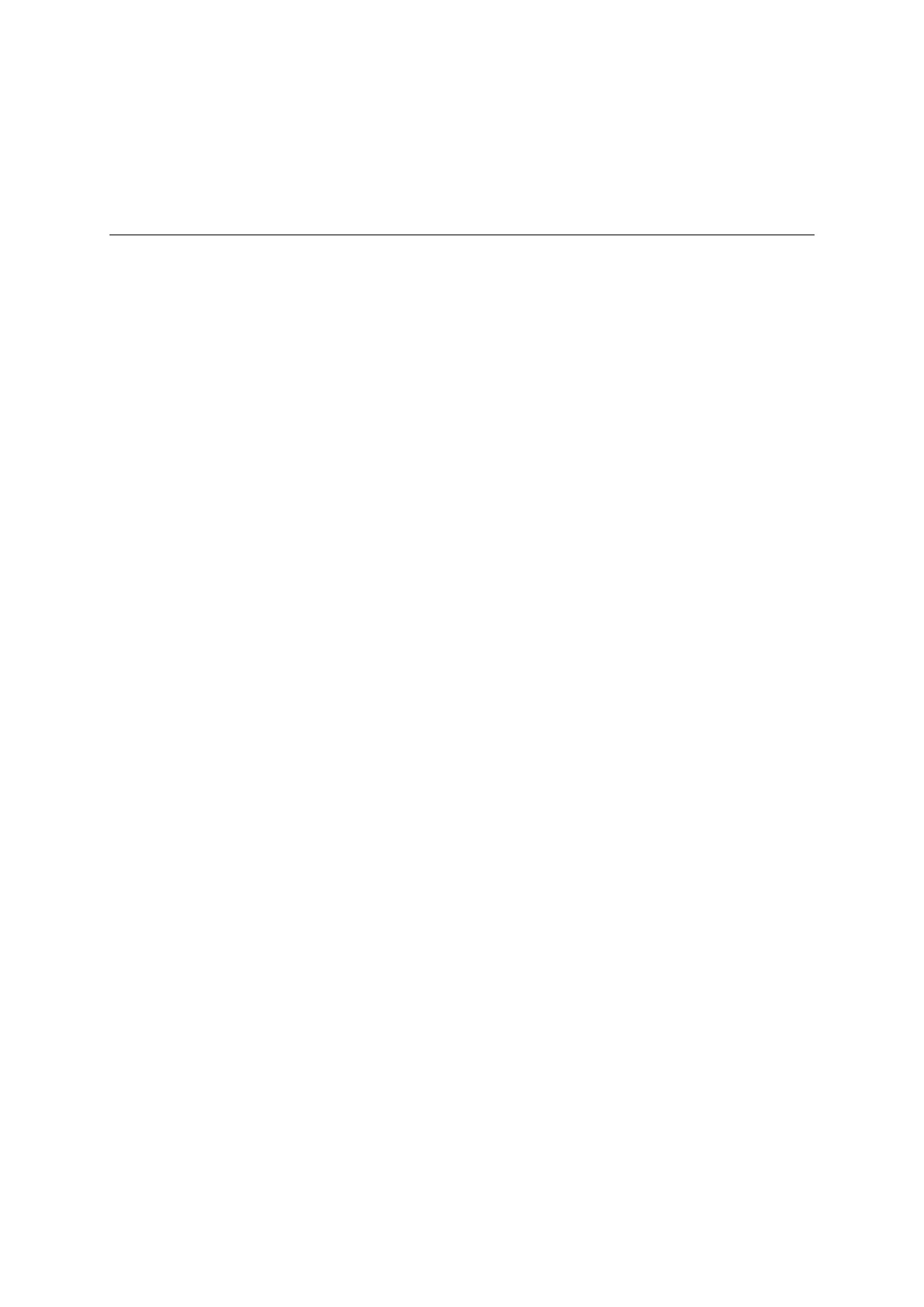 8. นักเรียนทาใบงานกลุ่ม เรื่อง ปฏิบัติตนตาม กฎ กติกา ระเบียบ ในโรงเรียน9. ครูให้นักเรียนทาใบงานวาดรูประบายสี เรื่อง ปฏิบัติตนตาม กฎ กติกา ระเบียบ ในโรงเรียน   10. ครูสรุปให้นักเรียนว่าที่โรงเรียนต้องมีกฎ กติกา ระเบียบของโรงเรียน เพราะเป็นสิ่งสาคัญในการอยู่ร่วมกันเพื่อให้โรงเรียนสงบสุข เรียบร้อย และ ยังสามารถควบคุมให้คนในโรงเรียนปฏิบัติตนอย่างเหมาะสมเป็นไปในทางเดียวกันได้ 4.2 สื่อการเรียนรู้ / แหล่งเรียนรู้   1) ใบความรู้ เรื่อง กฎ กติกา ระเบียบในโรงเรียน   2) ใบงานที่ 1 เรื่อง ปฏิบัติตนตาม กฎ กติกา ระเบียบในโรงเรียน   3) ใบงานที่ 2 เรื่องวาดรูประบายสีปฏิบัติตนตาม กฎ กติกา ระเบียบ ในโรงเรียน   4) ห้องสมุดโรงเรียน5.การประเมินผลการเรียนรู้ 5.1 วิธีการประเมิน   - ตรวจใบงาน   - การสังเกตพฤติกรรมนักเรียน 5.2 เครื่องมือที่ใช้ในการประเมิน   - แบบตรวจให้คะแนนใบงาน   - แบบสังเกตพฤติกรรมนักเรียน 5.3 เกณฑ์การตัดสิน   - นักเรียนผ่านเกณฑ์การประเมินร้อยละ 80 ขึ้นไป ถือว่า ผ่าน6.บันทึกหลังสอน …………………….............................................................................................................................................................................................................................................................................................................................................................................................................................................................................................................................................................................................................................................................................................................................................................................................................................ลงชื่อ ................................................ ครูผู้สอน     (.................................................)8. ภาคผนวกใบความรู้เรื่องกฎ กฎ กติกา ระเบียบในโรงเรียนปฏิบัติตนตาม กฎ กติกา ระเบียบในโรงเรียนกฎ กติกา ระเบียบ คือ ข้อกาหนดในการปฏิบัติตนเพื่อการอยู่ร่วมกันกับผู้อื่นในโรงเรียนกฎ กติกา ระเบียบของโรงเรียน เป็นสิ่งสาคัญในการอยู่ร่วมกันเพื่อให้โรงเรียนสงบสุข เรียบร้อย และ ยังสามารถควบคุมให้คนในโรงเรียนปฏิบัติตนอย่างเหมาะสมเป็นไปในทางเดียวกันเราควรปฏิบัติตาม กฎ กติกา ระเบียบของโรงเรียนดังนี้1. รักษาความสะอาดโดยทิ้งขยะลงในถังขยะทุกครั้ง2. รักษาสาธารณสมบัติของโรงเรียน3. ปฏิบัติตามข้อตกลงที่ทางโรงเรียนร่วมกันคิด4. ให้ความร่วมมือในกิจกรรมต่ำง6. ไม่ลักขโมยสิ่งของผู้อื่น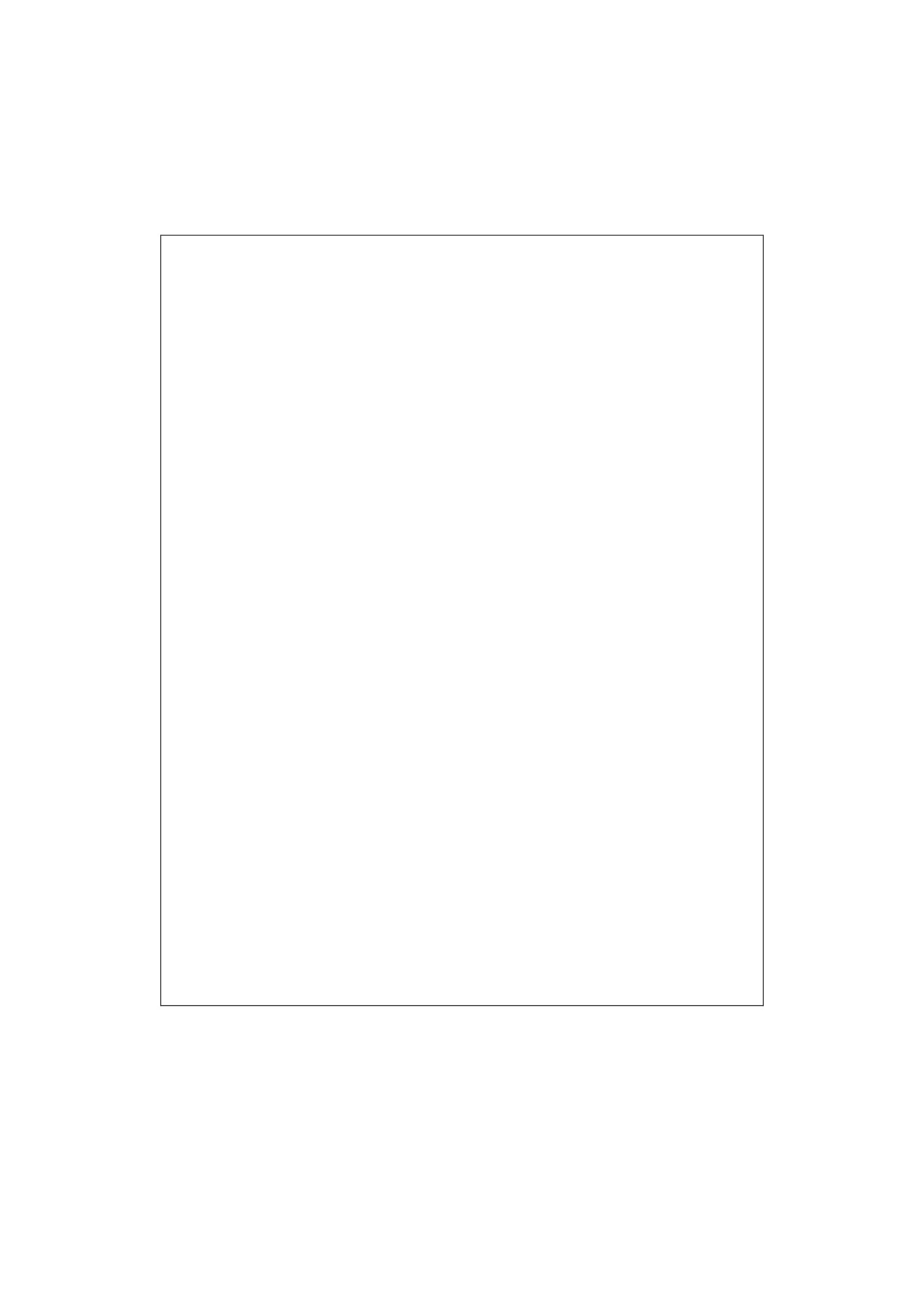 ใบงานกลุ่มเรื่องการปฏิบัติตนตาม กฎ กติกา ระเบียบในโรงเรียนคำชี้แจง  ให้นักเรียนเขียนแผนผังความคิดการปฏิบัติตนตามกฎ กติกา ระเบียบของโรงเรียนแล้ว แสดงความคิดเห็น1.เมื่อนักเรียนปฏิบัติตนตามกฎ กติกา ระเบียบในโรงเรียนจะเกิดผลดีอย่างไร....................................................................................................................................................................................................................................................................2. เมื่อนักเรียนไม่ปฏิบัติตนตามกฎ กติกา ระเบียบในโรงเรียนจะเกิดผลเสีย  อย่างไร....................................................................................................................................................................................................................................................................1. ชื่อ-สกุล..............................................1. ชื่อ-สกุล..............................................2. ชื่อ-สกุล..............................................2. ชื่อ-สกุล..............................................4. ชื่อ-สกุล..............................................4. ชื่อ-สกุล..............................................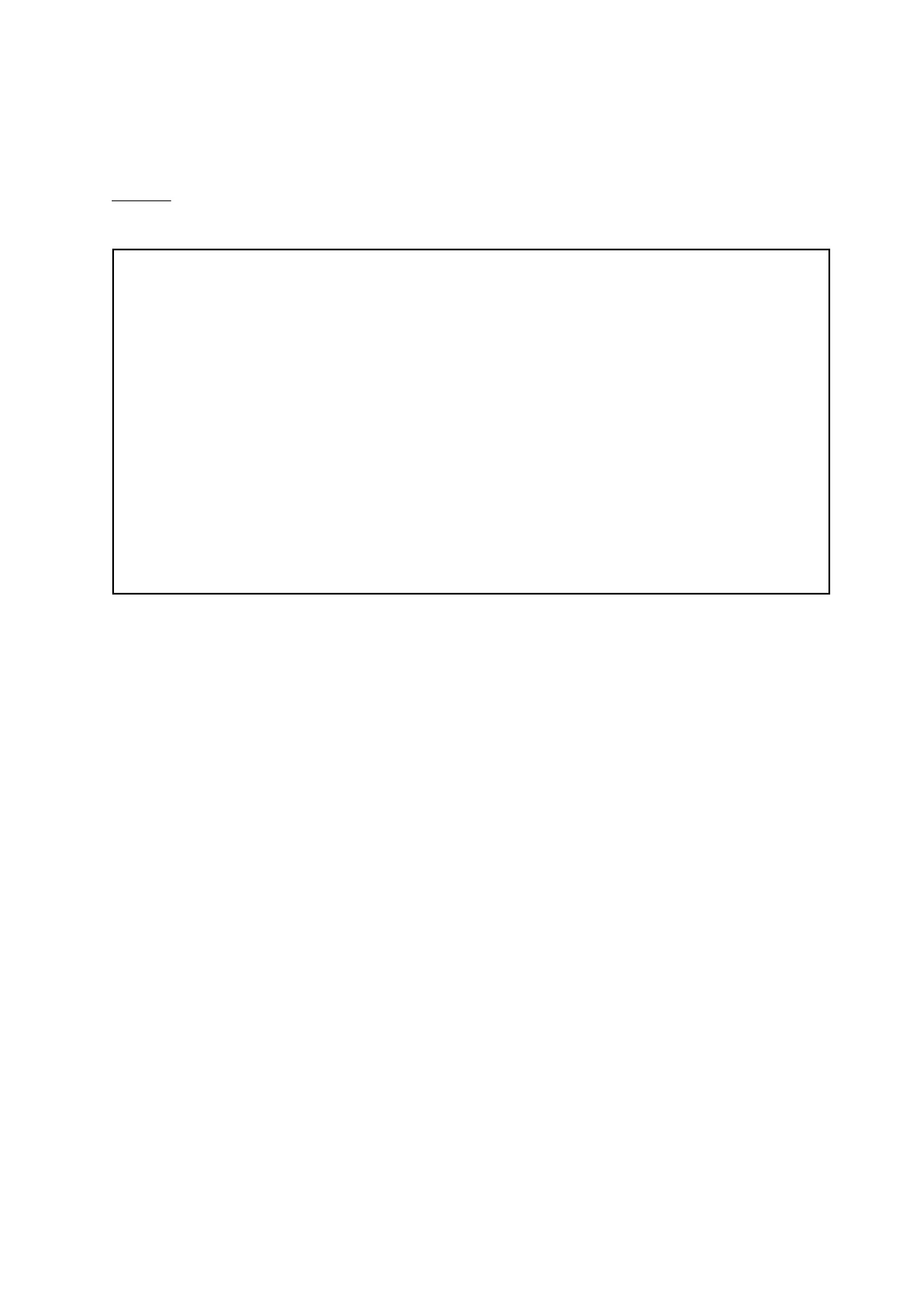 ใบงานวาดภาพระบายสี เรื่อง กฎ ระเบียบในครอบครัวคำชี้แจง  ให้นักเรียนวาดภาพระบายสีหน้ำที่ที่นักเรียนต้องทาในครอบครัววาดภาพระบายสีหน้ำที่ที่นักเรียนต้องทาในครอบครัว1.ชื่อกิจกรรมที่ทา2.ชื่อ-สกุล....................................................ชั้น..............................เลขที่.....................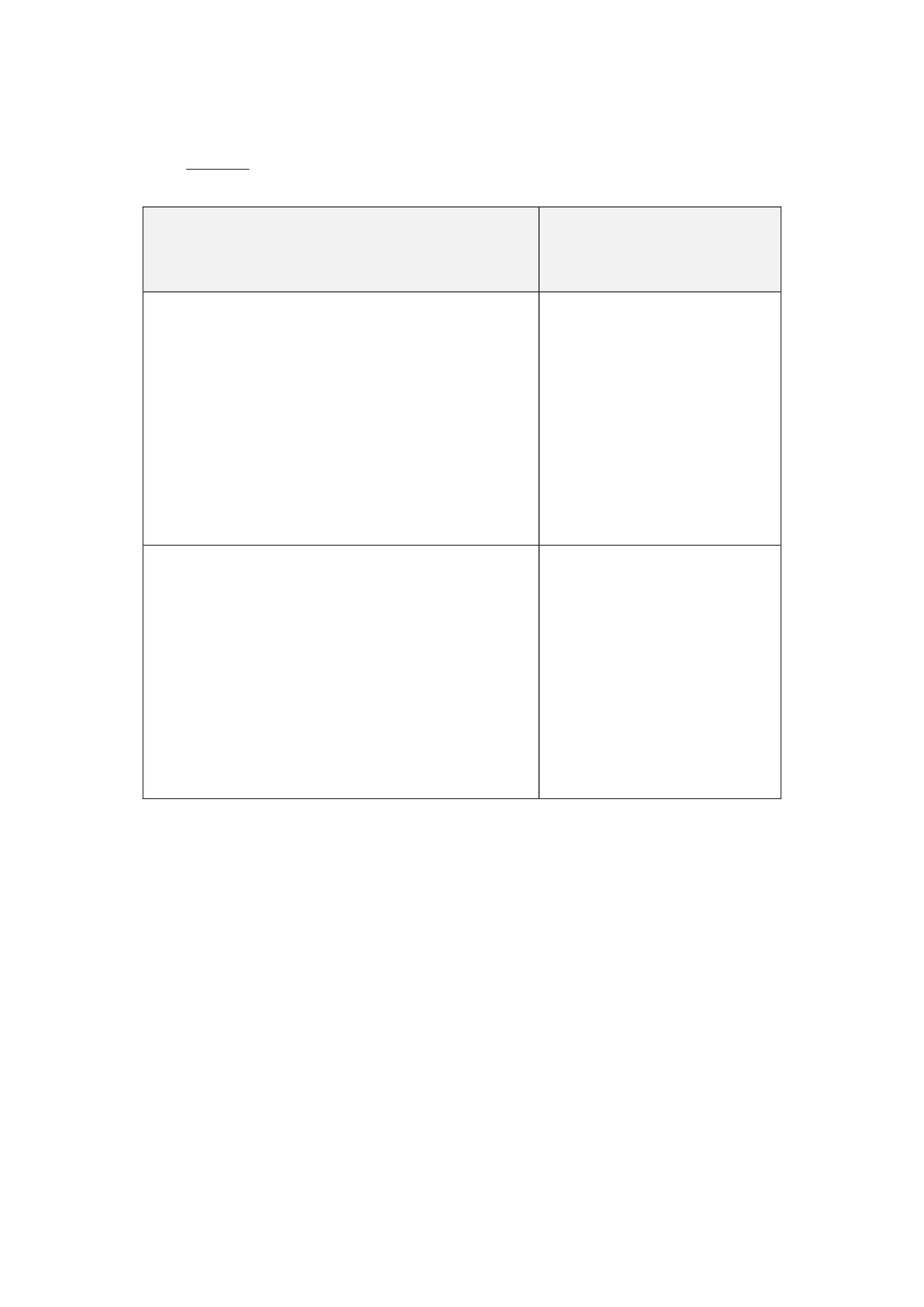 แบบประเมินพฤติกรรมการทำงานกลุ่มกลุ่ม ..........................................................................................................สมาชิกในกลุ่ม 1. ......................................................2. ...................................................................... 3. ......................................................4. ...................................................................... 5. ......................................................6. ......................................................................คำชี้แจง  :ให้นักเรียนทาเครื่องหมาย  ในช่องที่ตรงกับความเป็นจริงพฤติกรรมที่สังเกต1. มีส่วนร่วมในการแสดงความคิดเห็น2. มีความกระตือรือร้นในการทำงาน3. รับผิดชอบในงานที่ได้รับมอบหมาย4. มีขั้นตอนในการทำงานอย่างเป็นระบบ5. ใช้เวลาในการทำงานอย่างเหมาะสม  รวมเกณฑ์การให้คะแนนพฤติกรรมที่ทำเป็นประจำให้พฤติกรรมที่ทำเป็นบางครั้งให้พฤติกรรมที่ทำน้อยครั้งให้เกณฑ์การให้คะแนน  				ช่วงคะแนน 				13-15 				8-12 				5-7321คะแนนคะแนนคะแนนระดับคุณภาพดีปานกลางปรับปรุงคะแนน321ลงชื่อ ................................................ ครูผู้สอน    (.................................................)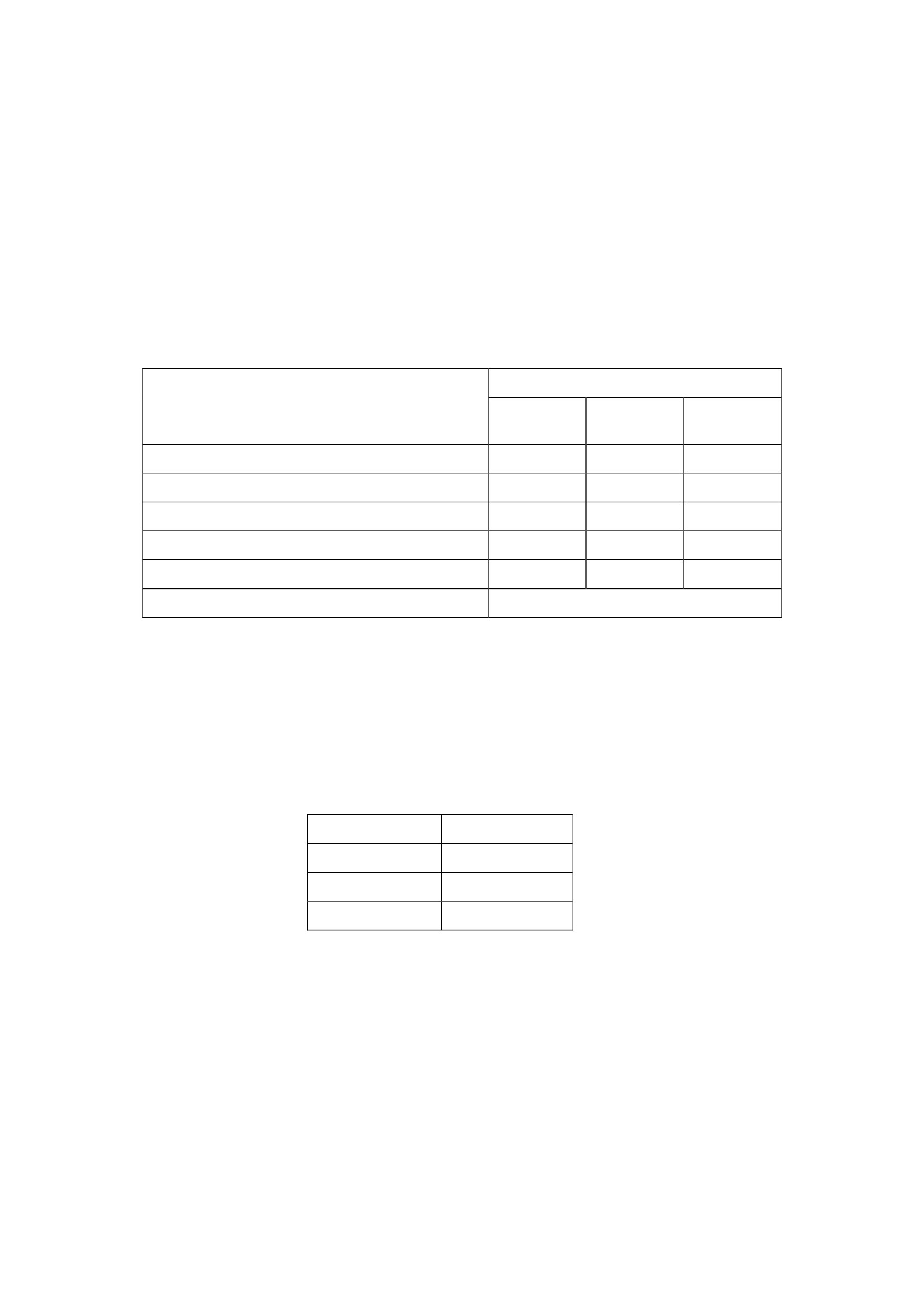 แบบให้คะแนนการตรวจใบงานเลขที่ชื่อ-สกุลคะแนนเต็ม        คะแนนที่ได้        สรุปผลผ่าน	    ไม่ผ่านรวมคะแนนลงชื่อ ................................................ ครูผู้สอน (.................................................)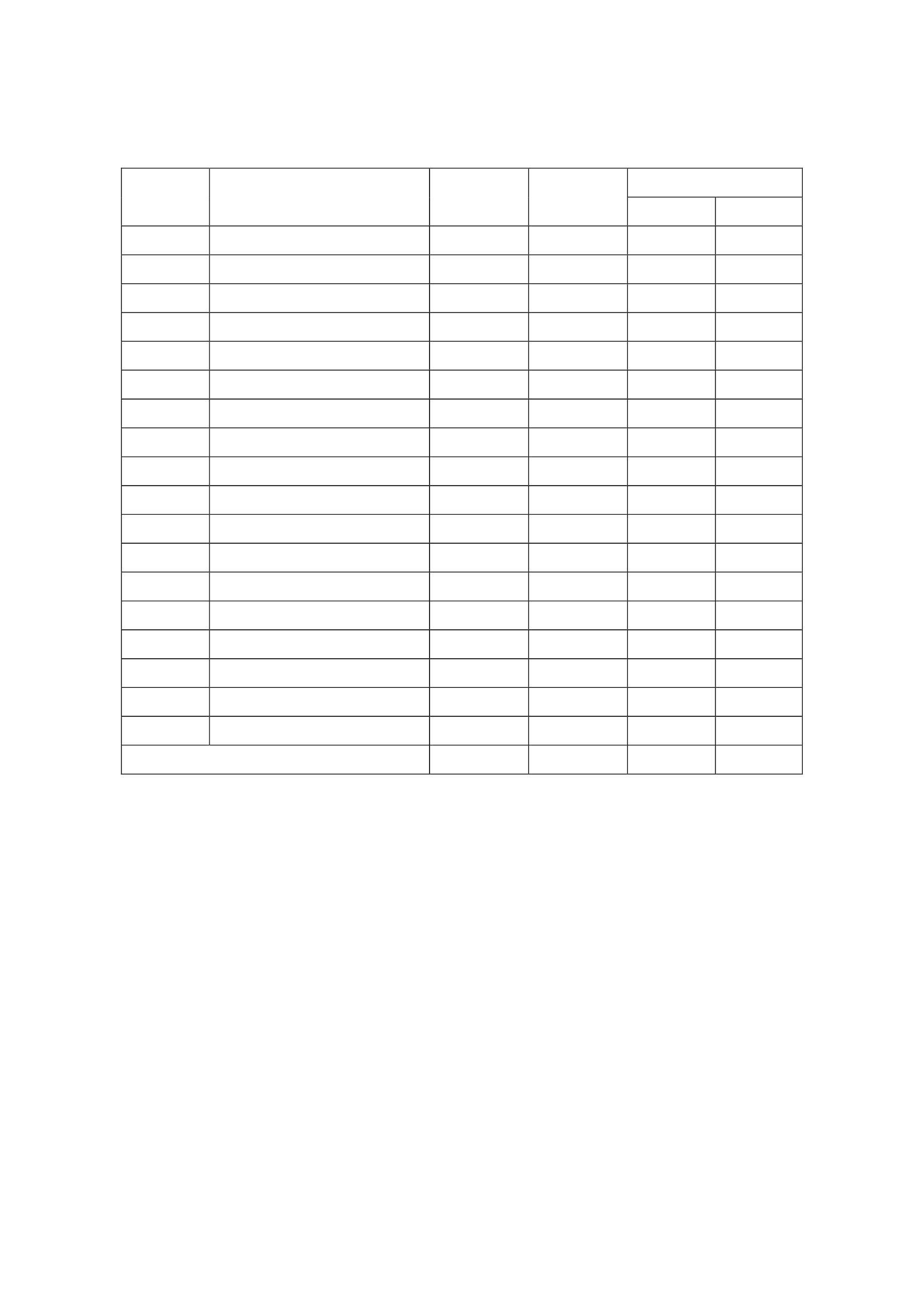 แบบสังเกตพฤติกรรมนักเรียนชื่อนัก เรียน................................................................................ ชั้น..............ภาคเรียนที่...........ปีการศึกษา.............คำชี้แจง  การบันทึกให้กาเครื่องหมาย  ลงในช่องที่ตรงกับพฤติกรรมที่เกิดขึ้นจริงเป็นประจำ(3)ระดับการปฏิบัติบางครั้ง        น้อย        ไม่ทำเลย/(2)              ครั้ง        ไม่ชัดเจน          (1)             (0)ที่123456พฤติกรรมมีความรับผิดชอบในหน้ำที่การงานตั้งใจและเอาใจใส่ต่อการปฏิบัติหน้ำที่ที่ได้รับมอบหมายทำงานด้วยความเพียรพยายามรู้จักแก้ปัญหาในการทำงานเมื่อมีอุปสรรคอดทนเพื่อให้งานสำเร็จตามเป้าหมายปรับปรุงและพัฒนาการทำงานให้ดีขึ้นด้วยตนเองรวมคะแนน/ระดับคุณภาพผู้ประเมิน  ครู พ่อแม่/ผู้ปกครอง  ตนเอง เพื่อนลงชื่อ...................................................ผู้ประเมิน(.................................................)เกณฑ์การประเมินระดับคุณภาพ       ดีเยี่ยมดีพอใช้ปรับปรุง  เกณฑ์การประเมินได้คะแนนรวมระหว่าง 15-18 คะแนน และไม่มีผลการประเมินข้อใดข้อหนึ่งต่ำกว่า 2 คะแนนได้คะแนนรวมระหว่าง 11-14 คะแนน และไม่มีผลการประเมินข้อใดข้อหนึ่งต่ำกว่า 0 คะแนนได้คะแนนรวมระหว่าง 6-10 คะแนน และไม่มีผลการประเมินข้อใดข้อหนึ่งต่ำกว่า 0 คะแนนได้คะแนนรวมระหว่าง 0-5 คะแนน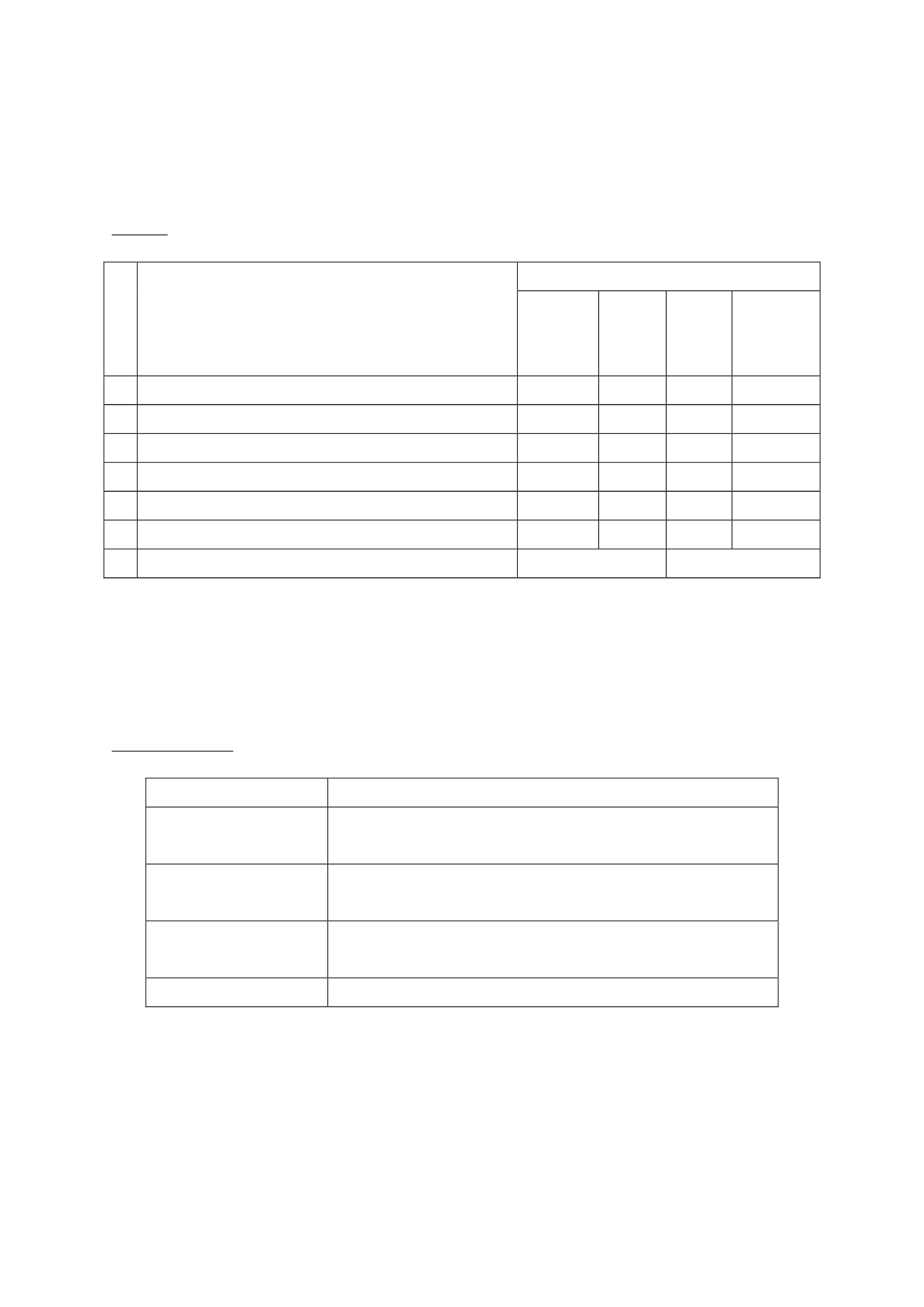 แบบประเมินคุณลักษณะอันพึงประสงค์คำชี้แจง  : ให้ ผู้สอน สังเกตพฤติกรรมของนักเรียนในระหว่างเรียนและนอกเวลาเรียน แล้วขีด  ลงใน   ช่องที่ตรงกับระดับคะแนนคุณลักษณะอันพึงประสงค์ด้านมีวินัยระดับคะแนนรายการประเมิน321มีจิตสาธารณะ1. ปฏิบัติตามข้อตกลง กฎเกณฑ์ ระเบียบ ข้อบังคับของ   ครอบครัว มีความตรงต่อเวลาในการปฏิบัติกิจกรรม   ต่ำง ในชีวิตประจำวัน1. รู้จักช่วยพ่อแม่ ผู้ปกครอง และครูทำงาน2. รู้จักการดูแล รักษาทรัพย์สมบัติและสิ่งแวดล้อมของ   ห้องเรียน โรงเรียนลงชื่อ...................................................ผู้ประเมิน(.....................................................)เกณฑ์การให้คะแนนพฤติกรรมที่ปฏิบัติชัดเจนและสม่ำเสมอพฤติกรรมที่ปฏิบัติชัดเจนและบ่อยครั้งพฤติกรรมที่ปฏิบัติบางครั้งให้ 3 คะแนนให้ 2 คะแนนให้ 1 คะแนน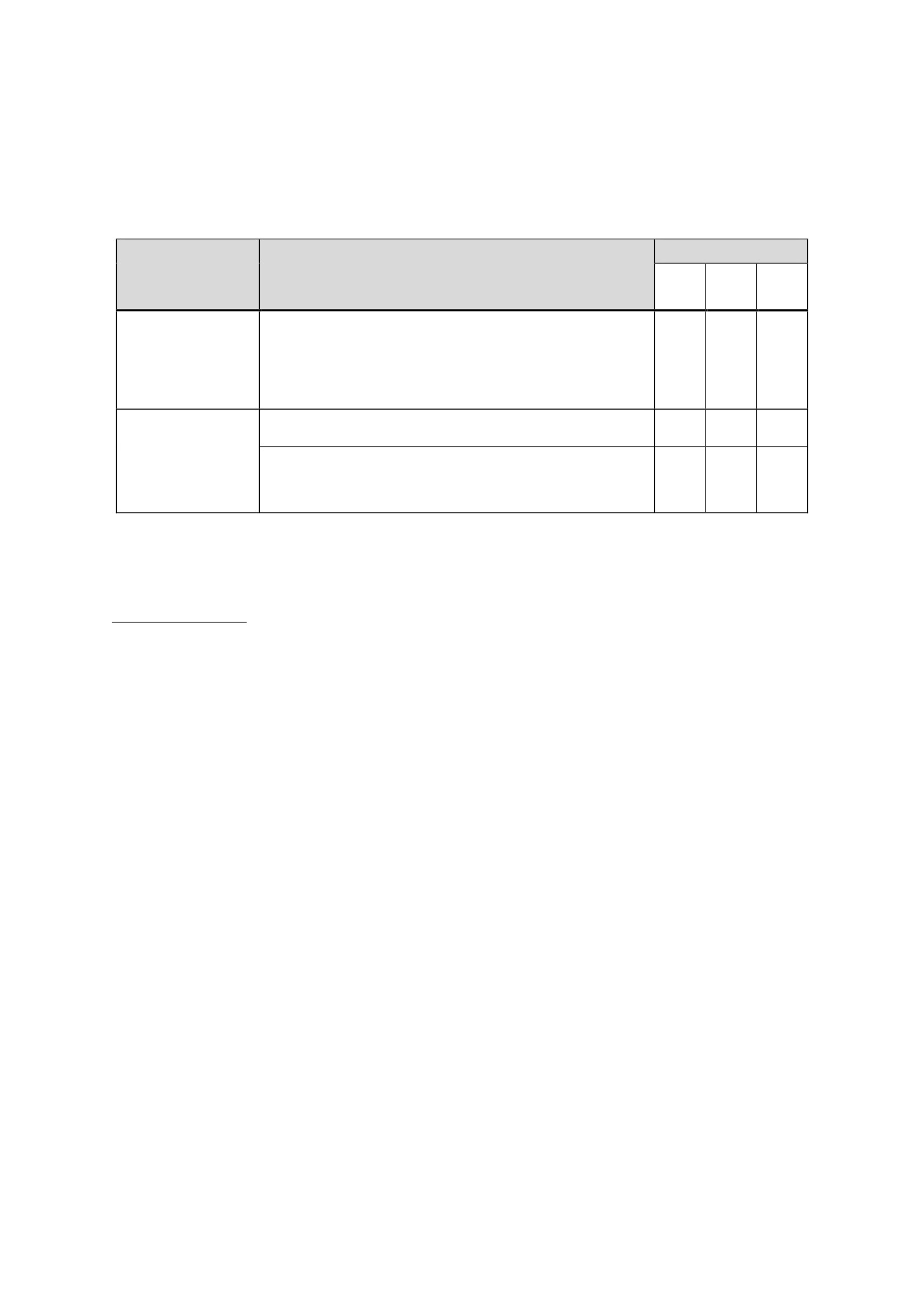 แผนการจัดการเรียนรู้หน่วยที่ 4 ชื่อหน่วย พลเมืองกับความรับผิดชอบต่อสังคมแผนการจัดการเรียนรู้ที่ 4 เรื่อง ความรับผิดชอบต่อห้องเรียน1. ผลการเรียนรู้   1.1 มีความรู้ความเข้าใจเกี่ยวกับพลเมืองและมีความรับผิดชอบต่อสังคม2. จุดประสงค์การเรียนรู้ นักเรียนสามารถ   2.1 บอกความรับผิดชอบของตนเองที่มีต่อห้องเรียนได้   2.2 ปฏิบัติตนให้เป็นผู้ที่มีความรับผิดชอบต่อห้องเรียนได้3. สาระการเรียนรู้   3.1 ความรู้       ห้องเรียน เป็นห้องสาหรับกิจกรรมการเรียนการสอน มีในสถาบันการศึกษาทุกประเภท ทั้งโรงเรียนรัฐบาล โรงเรียนเอกชน เป็นสถานที่ปลอดต่อการรบกวนจากสิ่งต่ำง ในขณะการเรียนการสอน       เมื่อเราอยู่ในห้องเรียน เราทุกคนมีหน้ำที่ที่ต้องปฏิบัติต่อห้องเรียนโดยการปฏิบัติตามกฎระเบียบของห้องเรียนเพื่อจะได้อยู่ร่วมกับเพื่อนในห้องเรียนอย่างมีความสุข เช่น การตั้งใจเรียน การเชื่อฟังคุณครู ไม่ทะเลาะและรังแกเพื่อน ทาเวรประจำวัน การจัดโต๊ะเก้าอี้ การเปิด-ปิดหน้ำต่ำง การลบกระดานดาการกวาดขยะ การปิดน้ำปิดไฟก่อนออกจากห้องเรียน การช่วยเหลือเพื่อน การดูแลสิ่งของส่วนรวมของห้องเรียนให้อยู่ในสภาพเรียบร้อย การไม่นาอาหารและน้ำไปรับประทานในห้องเรียน เป็นต้น   3.2 ทักษะ / กระบวนการ (สมรรถนะที่เกิด)       1) ความสามารถในการสื่อสาร          (อ่าน ฟัง พูด เขียน)       2) ความสามารถในการคิด          (วิเคราะห์ จัดกลุ่ม สรุป)       3) ความสามารถในการใช้ทักษะชีวิต   3.3 คุณลักษณะที่พึงประสงค์ / ค่านิยม       1) มีวินัย4. กิจกรรมการเรียนรู้   4.1 ขั้นตอนการเรียนรู้       ชั่วโมงที่ 1       1. ครูนาภาพห้องเรียน 2 ภาพมาให้นักเรียนดูและซักถามชั้นประถมศึกษาปีที่ 2เวลา 2 ชั่วโมง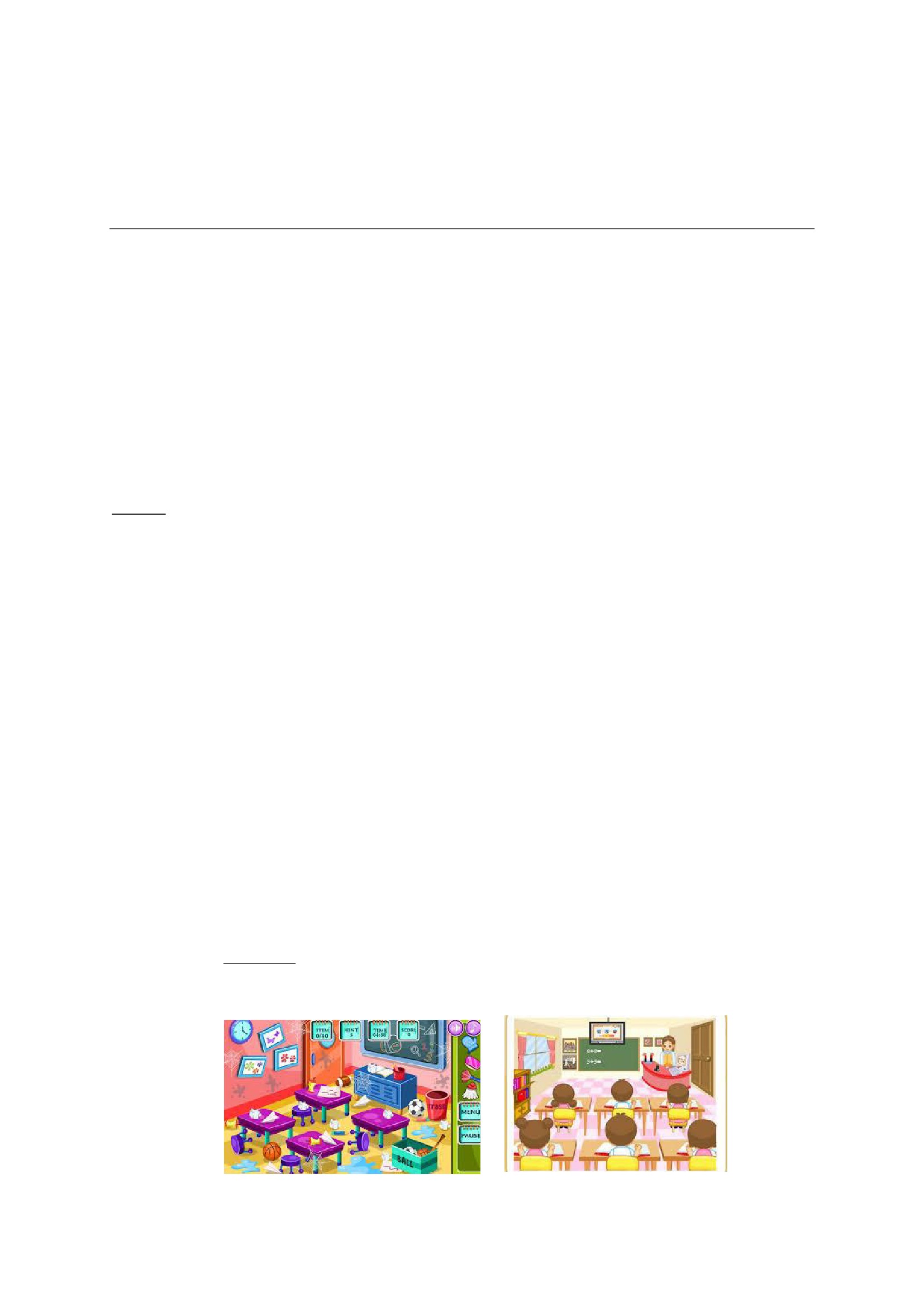 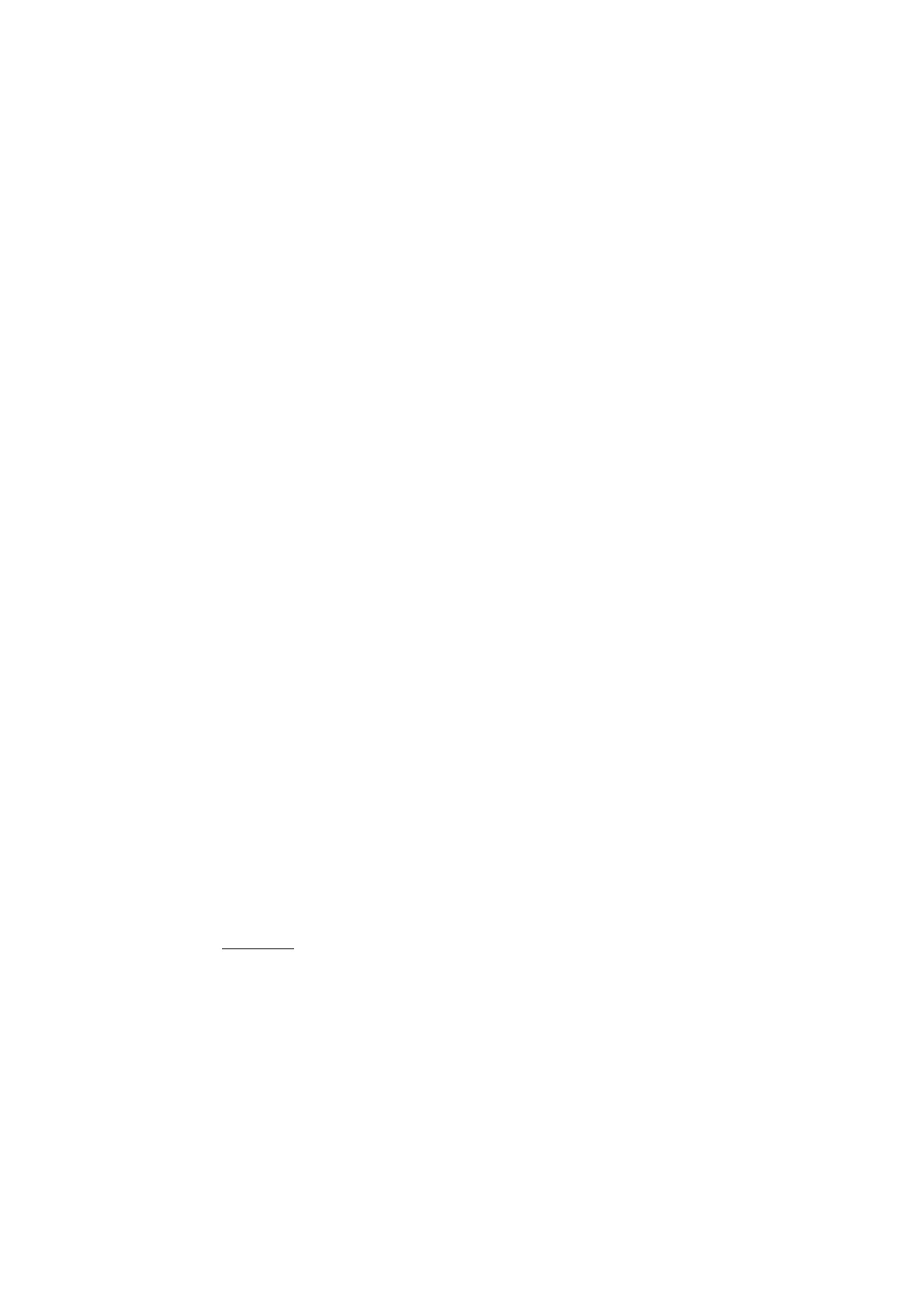 - ภาพทั้งสองภาพเป็นภาพเกี่ยวกับอะไร (ห้องเรียนที่สกปรกและห้องเรียนที่สะอาด)  - ห้องเรียนในภาพแรกมีสภาพเป็นอย่างไร (สกปรก)  - ห้องเรียนในภาพที่สองมีสภาพเป็นอย่างไร (สะอาด)  - เพราะเหตุใดห้องเรียนทั้งสองจึงมีสภาพอย่างที่เห็น  - นักเรียนชอบห้องเรียนในภาพใด เพราะเหตุใด  - หากนักเรียนต้องอยู่ในห้องเรียนภาพแรก นักเรียนจะมีวิธีจัดการกับห้องเรียนอย่างไร 2. ครู อ ธิบ ายให้ นักเรี ย นทราบว่า สภาพของห้ องเรีย นทั้ง สองภาพจะเกี่ ยวข้องกับความรับผิดชอบ ซึ่งเป็นความรับผิดชอบต่อห้องเรียน 3. ครูอธิบายเพิ่มเติมเกี่ยวกับความรับผิดชอบต่อห้องเรียนว่า ทุกคนในห้องเรียนต้องปฏิบัติตามกฎระเบียบของห้องเรียนเพื่อจะได้อยู่ร่วมกับเพื่อนอย่างมีความสุขและเพื่อความเป็นระเบียบเรียบร้อยของห้องเรียน โดยการปฏิบัติตน ดังนี้      - การตั้งใจเรียน      - การเชื่อฟังคุณครู      - ไม่ทะเลาะและรังแกเพื่อน      - ทาเวรประจำวัน      - การจัดโต๊ะเก้าอี้      - การเปิด-ปิดหน้ำต่ำง      - การลบกระดานดา      - การกวาดขยะ      - การปิดน้ำปิดไฟก่อนออกจากห้องเรียน      - การช่วยเหลือเพื่อน      - การดูแลสิ่งของส่วนรวมของห้องเรียนให้อยู่ในสภาพเรียบร้อย      - การไม่นาอาหารและน้ำไปรับประทานในห้องเรียน              ฯลฯ 4. นักเรียนแต่ละคนเขียนความรับผิดชอบต่อห้องเรียนคนละ 1 ข้อ ลงในกระดาษแผ่นเล็กที่ครูแจก แล้วออกมานาเสนอหน้ำชั้นเรียน ครูและนักเรียนช่วยกันตรวจสอบความถูกต้อง 5. นักเรียนช่วยกันสรุปเกี่ยวกับความรับผิดชอบต่อห้องเรียนด้วยการทาข้อตกลงของห้องเรียนร่วมกันลงในกระดาษที่ครูแจกให้ แล้วนาไปติดที่ป้ายนิเทศของห้องเรียน ชั่วโมงที่ 2 6. นักเรียนดู You Tube การ์ตูน Animation 3D เรื่อง ความรับผิดชอบ ความยาว 6.58นาที และตั้งคาถามให้นักเรียนช่วยกันตอบ ดังนี้      - เด็กชายบอมพ์มีพฤติกรรมอย่างไรในห้องเรียน      - เด็กชายบอมพ์มีหน้ำที่ความรับผิดชอบอะไรในห้องเรียน      - การกระทาของเด็กชายบอมพ์เป็นสิ่งที่ดีหรือไม่      - การกระทาของเด็กชายบอมพ์ส่งผลอย่างไรต่อห้องเรียนและโรงเรียนอย่างไรบ้าง      - ถ้านักเรี ยนเป็นเด็กชายบอมพ์ นักเรียนจะกระทาเหมือนเด็กชายบอมพ์หรือไม่เพราะเหตุใด       7. ครูอธิบายให้นักเรียนทราบว่าการกระทำของเด็กชายบอมพ์จะเกี่ยวข้องกับความรับผิดชอบ ซึ่งเป็นความรับผิดชอบต่อห้องเรียน       8. ครูอธิบายเพิ่มเติมเกี่ยวกับความรับผิดชอบต่อห้องเรียนว่า ทุกคนในห้องเรียนต้องปฏิบัติตามกฎระเบียบของห้องเรียนเพื่อจะได้อยู่ร่วมกับเพื่อนอย่างมีความสุขและเพื่อความเป็นระเบียบเรียบร้อยของห้องเรียน       9. นักเรียนำแบบสำรวจ เรื่อง ความรับผิดชอบต่อห้องเรียน โดยใช้เวลา 5 นาที เพื่อประเมินพฤติกรรมความรับผิดชอบของนักเรียนที่มีต่อห้องเรียน       10. นักเรียนทำใบงานที่ 1 เรื่อง ความรับผิดชอบต่อห้องเรียน โดยการเขียนความรับผิดชอบต่อห้องเรียนให้ตรงกับภาพที่กาหนดให้ แล้วนาส่งครูตรวจ       11. นักเรียนช่วยกันสรุปว่า ความรับผิดชอบต่อห้องเรียน เป็นภาระหน้ำที่ที่นักเรียนทุกคนต้องปฏิบัติขณะอยู่ในห้องเรียน ดังนั้นเราจึงจาเป็นต้องปฏิบัติตามกฎระเบียบของห้องเรียนเพื่อจะได้อยู่ร่วมกันอย่างมีความสุขและเกิดความเป็นระเบียบเรียบร้อย   4.2 สื่อการเรียนรู้ / แหล่งการเรียนรู้       1) ภาพห้องเรียนสกปรกและภาพห้องเรียนสะอาด       2) กระดาษแผ่นเล็ก       3) You Tube การ์ตูน Animation 3D เรื่อง ความรับผิดชอบ       4) ใบความรู้ เรื่อง ความรับผิดชอบต่อห้องเรียน       5) แบบสำรวจ เรื่อง ความรับผิดชอบต่อห้องเรียน       6) ใบงานที่ 1 เรื่อง ความรับผิดชอบต่อห้องเรียน5. การประเมินผลการเรียนรู้   5.1 วิธีการประเมิน       1) ตรวจใบงาน       2) สังเกตพฤติกรรมนักเรียน   5.2 เครื่องมือที่ใช้ในการประเมิน       1) แบบตรวจให้คะแนนใบงาน       2) แบบสังเกตพฤติกรรมนักเรียน   5.3 เกณฑ์การตัดสิน       - นักเรียนผ่านเกณฑ์การประเมินร้อยละ 80 ขึ้นไป ถือว่า ผ่าน 6.บันทึกหลังสอน.........................................................................................................................................................................................................................................................................................................................................................................................................................................................................................................................................................................................................................................ลงชื่อ ................................................ ครูผู้สอน     (.................................................)8. ภาคผนวกภาพห้องเรียนสกปรกและภาพห้องเรียนสะอาด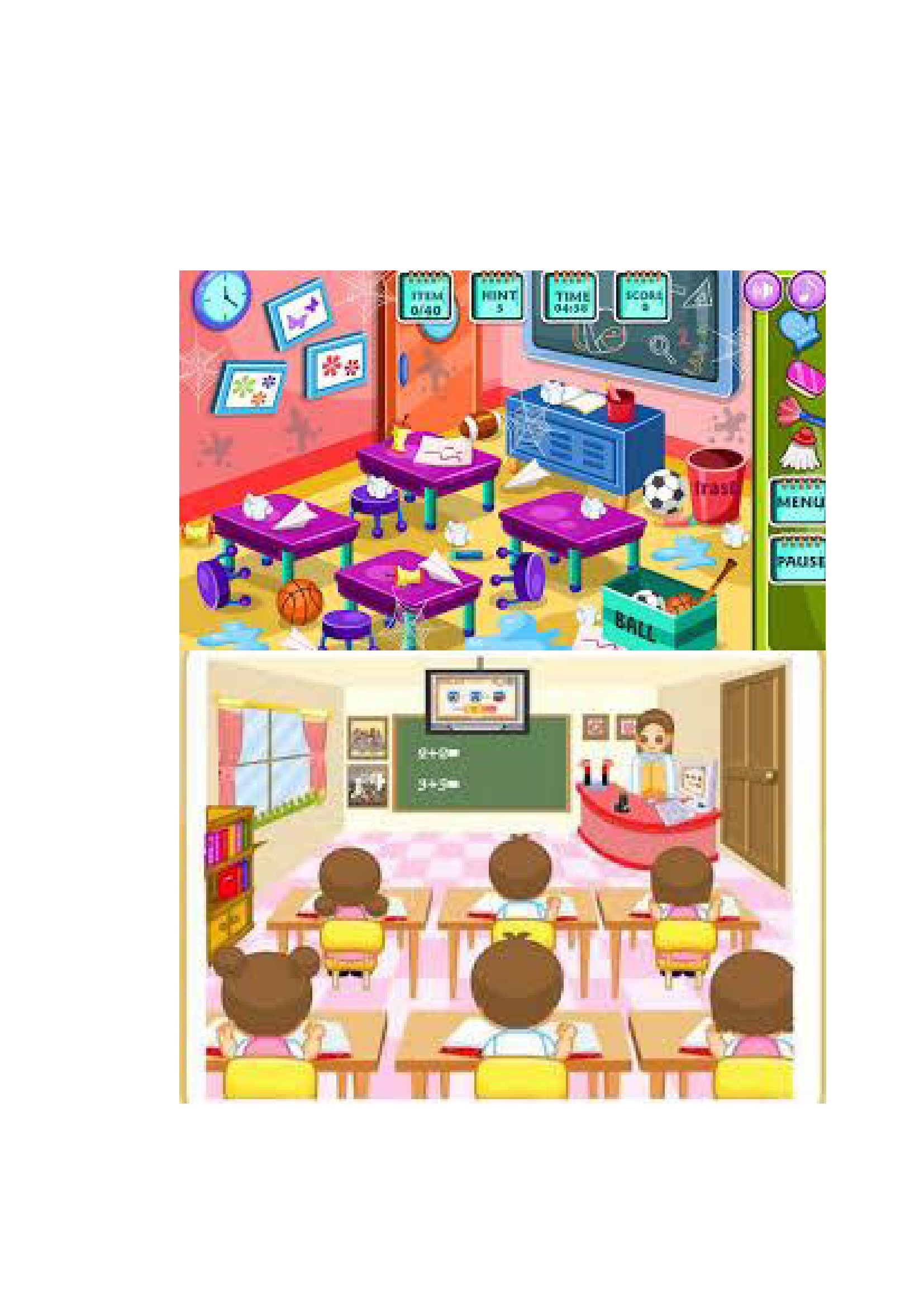 ใบความรู้ เรื่อง ความรับผิดชอบต่อห้องเรียน ห้องเรียน เป็นห้องสาหรับกิจกรรมการเรียนการสอน มีในสถาบันการศึกษาทุกประเภททั้งโรงเรียนรัฐบาลโรงเรียนเอกชน เป็นสถานที่ปลอดต่อการรบกวนจากสิ่งต่ำง ในขณะการเรียนการสอน เมื่อเราอยู่ในห้องเรียน นักเรียนทุกคนมีหน้ำที่ปฏิบัติตามกฎระเบียบของห้องเรียนเพื่อจะได้อยู่ร่วมกับเพื่อนในห้องเรียนอย่างมีความสุขและเพื่อความเป็นระเบียบเรียบร้อย โดยการปฏิบัติตน ดังนี้  - การตั้งใจเรียน  - การเชื่อฟังคุณครู  - ไม่ทะเลาะและรังแกเพื่อน  - ทาเวรประจำวัน  - การจัดโต๊ะเก้าอี้  - การเปิด-ปิดหน้ำต่ำง  - การลบกระดานดา  - การกวาดขยะ  - การปิดน้ำปิดไฟก่อนออกจากห้องเรียน  - การช่วยเหลือเพื่อน  - การดูแลสิ่งของส่วนรวมของห้องเรียนให้อยู่ในสภาพเรียบร้อย  - การไม่นาอาหารและน้ำไปรับประทานในห้องเรียน     ฯลฯ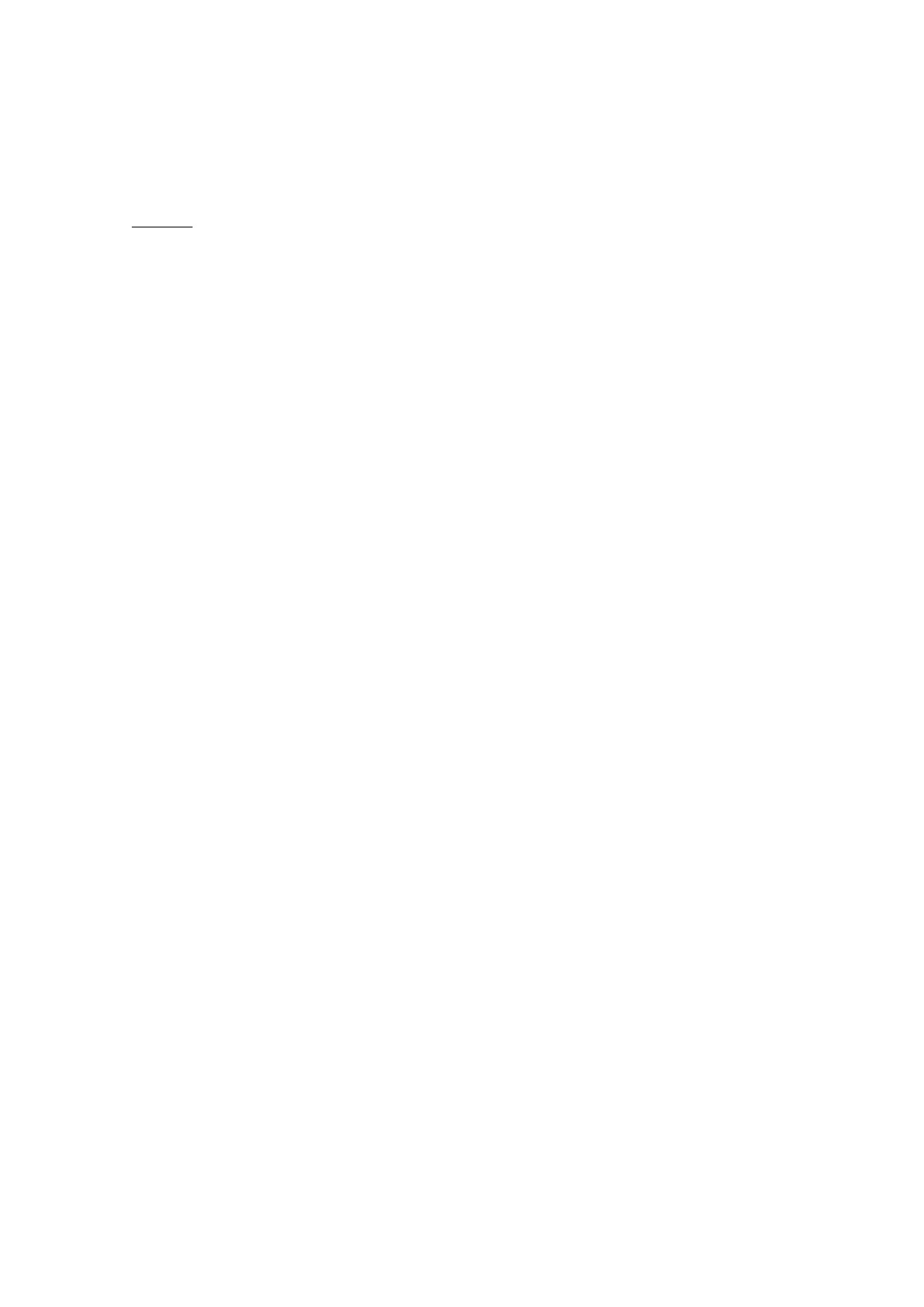 แบบสำรวจ เรื่อง ความรับผิดชอบต่อห้องเรียนชื่อ..................................................ชั้นประถมศึกษาปีที่ 2 เลขที่...............โรงเรียน..........................................................................คำชี้แจง  ให้นักเรียนสำรวจหน้ำที่ความรับผิดชอบต่อห้องเรียนที่นักเรียนปฏิบัติและกาเครื่องหมาย ในช่องที่ปฏิบัติ และกาเครื่องหมาย  ในช่องที่ไม่ได้ปฏิบัติที่1.2.3.4.5.6.7.8.9.10.รายการที่ปฏิบัติกวาดขยะจัดโต๊ะเก้าอี้ทาเวรประจำวันลบกระดานดาช่วยเหลือเพื่อนเชื่อฟังคาสั่งของครูไม่ทะเลาะกับเพื่อนไม่ลักขโมยสิ่งของผู้อื่นปิดน้ำ-ปิดไฟเมื่อออกจากห้องเรียนปฏิบัติตนตามข้อตกลงของโรงเรียนผลการปฏิบัติปฏิบัติ ไม่ปฏิบัติเกณฑ์การประเมิน- ปฏิบัติได้ 8-10 รายการ = ผ่าน- ปฏิบัติได้ 1-7 รายการ = ไม่ผ่าน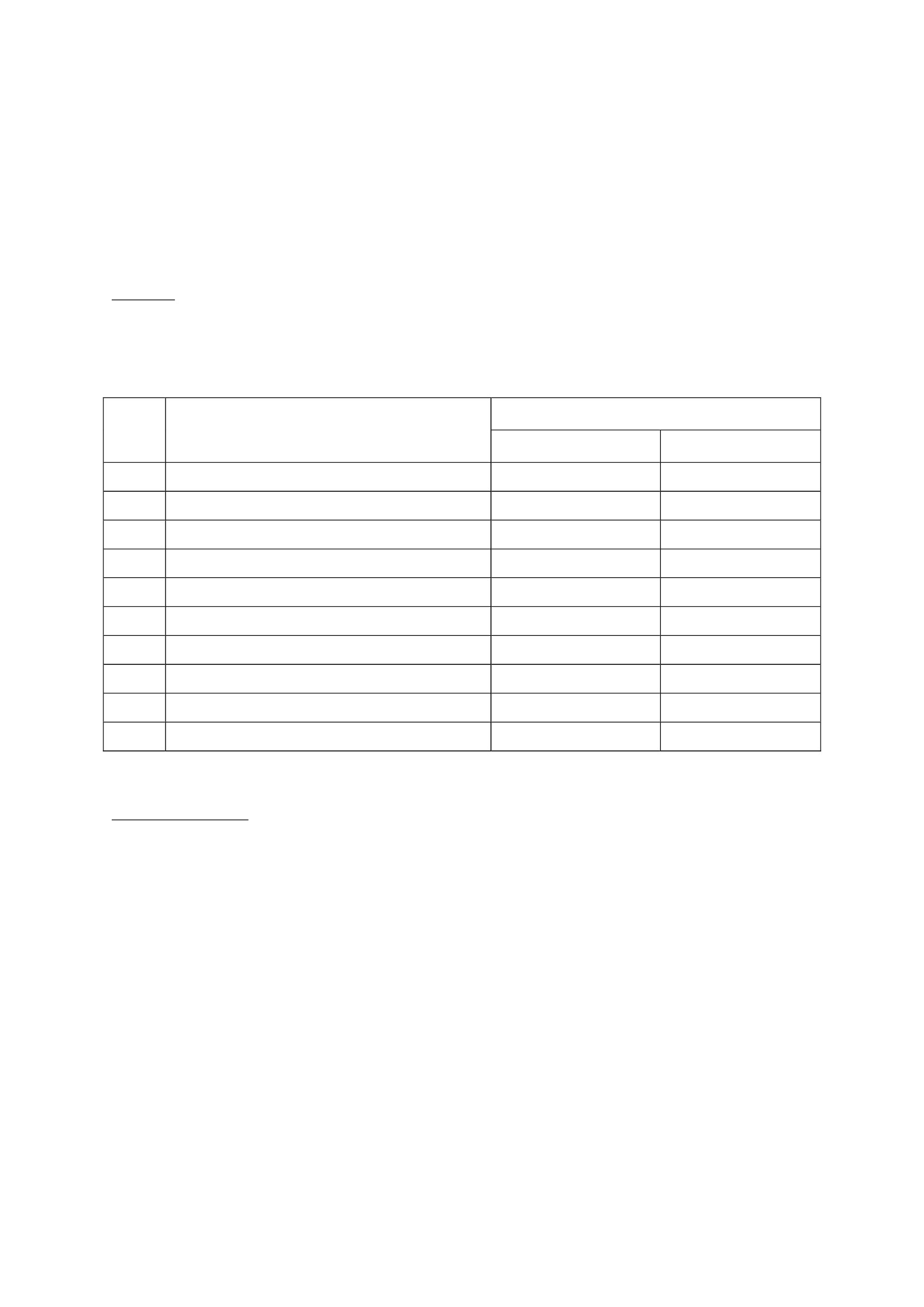 ใบงานที่ 1 ความรับผิดชอบต่อห้องเรียนชื่อ..............................................................................ชั้นประถมศึกษาปีที่ 2คำชี้แจง  ให้นักเรียนเขียนข้อความให้สัมพันธ์กับภาพที่กำหนดให้การตั้งใจเรียนการลบกระดานดำการเปิด-ปิดหน้ำต่างการจัดโต๊ะเก้าอี้การทำความสะอาดห้องเรียน.......................................................……………………………………………….........................................................……………………………………………….........................................................……………………………………………….........................................................……………………………………………….........................................................………………………………………………..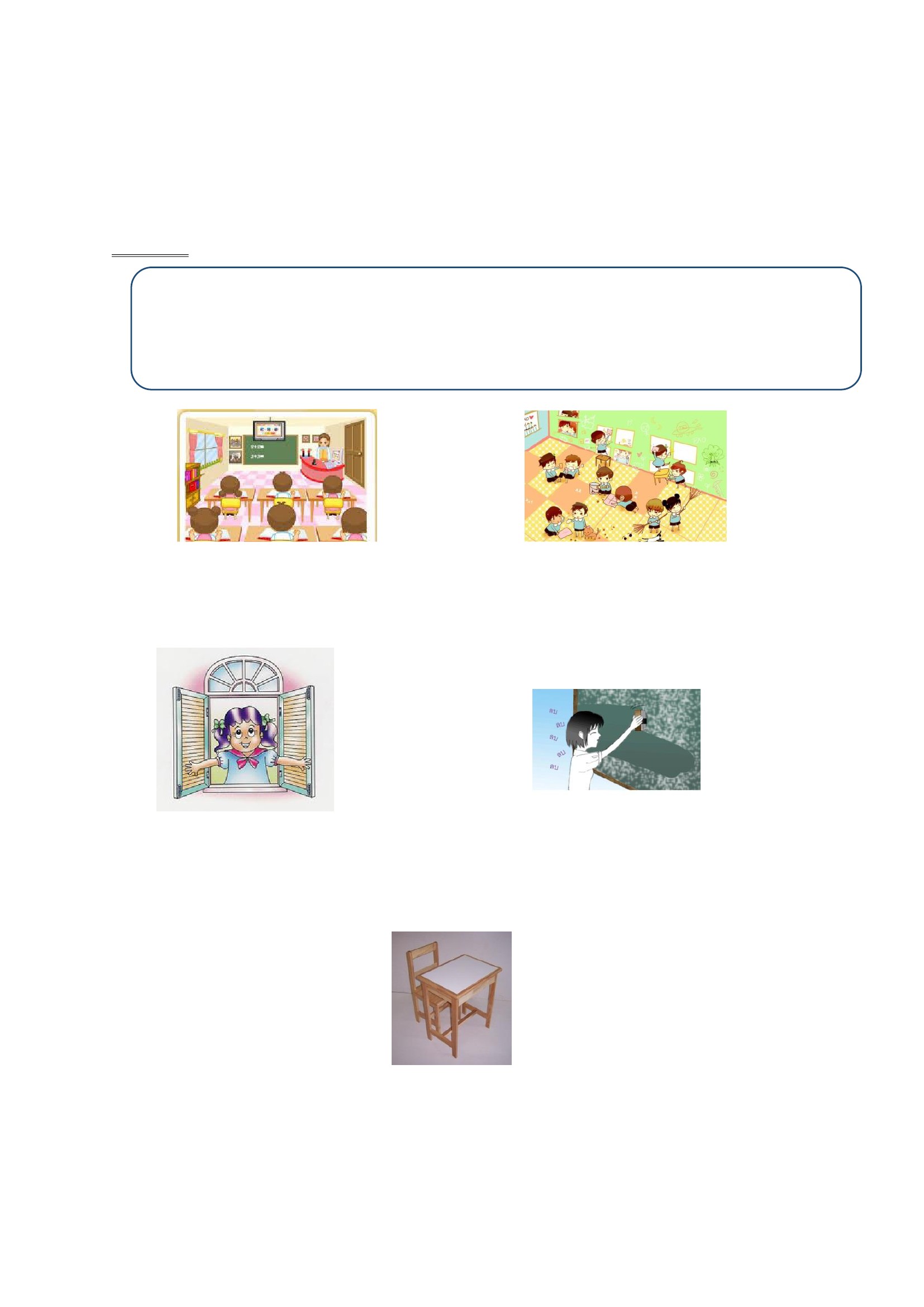 ชั้นประถมศึกษาปีที่ 2 โรงเรียน...............................................................ที่ชื่อ-สกุล คะแนนเต็ม(10คะแนน)สรุปผลผ่านไม่ผ่านรวมเกณฑ์การประเมินได้คะแนน 8 –10 คะแนน = ผ่านได้ 0-7 คะแนน= ไม่ผ่านลงชื่อ..........................................ผู้สอน(...........................................................)แบบตรวจให้คะแนนใบงาน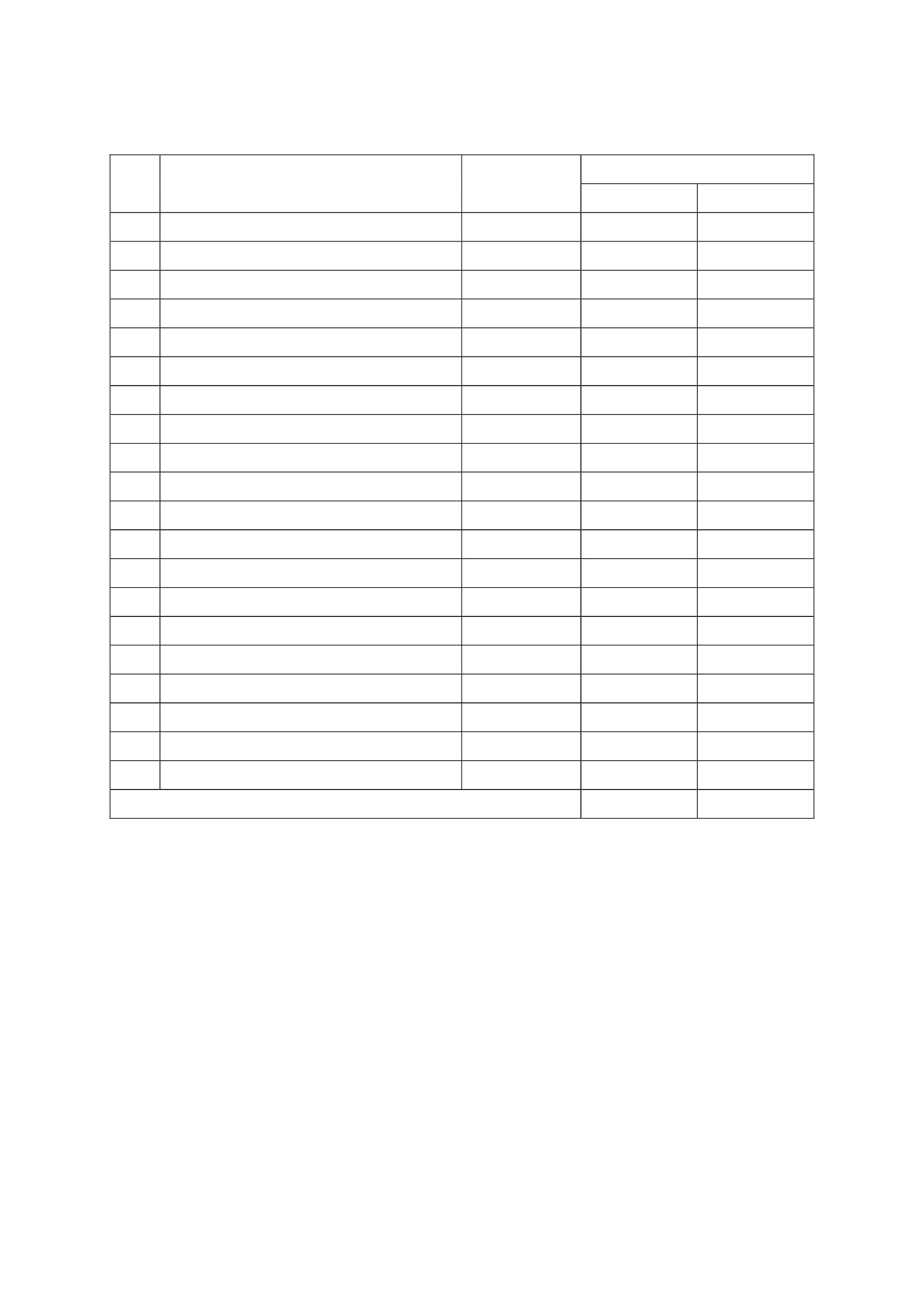 แบบให้คะแนนแบบสำรวจ เรื่อง ความรับผิดชอบต่อห้องเรียนชั้นประถมศึกษาปีที่ 2 โรงเรียน...........................................................................ที่ชื่อ-สกุล  จำนวนรายการที่ปฏิบัติปฏิบัติได้		        ปฏิบัติได้1-7 รายการ	       8-10 รายการผลการประเมินผ่าน ไม่ผ่านเกณฑ์การประเมิน- ปฏิบัติได้ 8-10 รายการ- ปฏิบัติได้ 1-7 รายการ= ผ่าน= ไม่ผ่านลงชื่อ..............................................ผู้สอน(........................................................)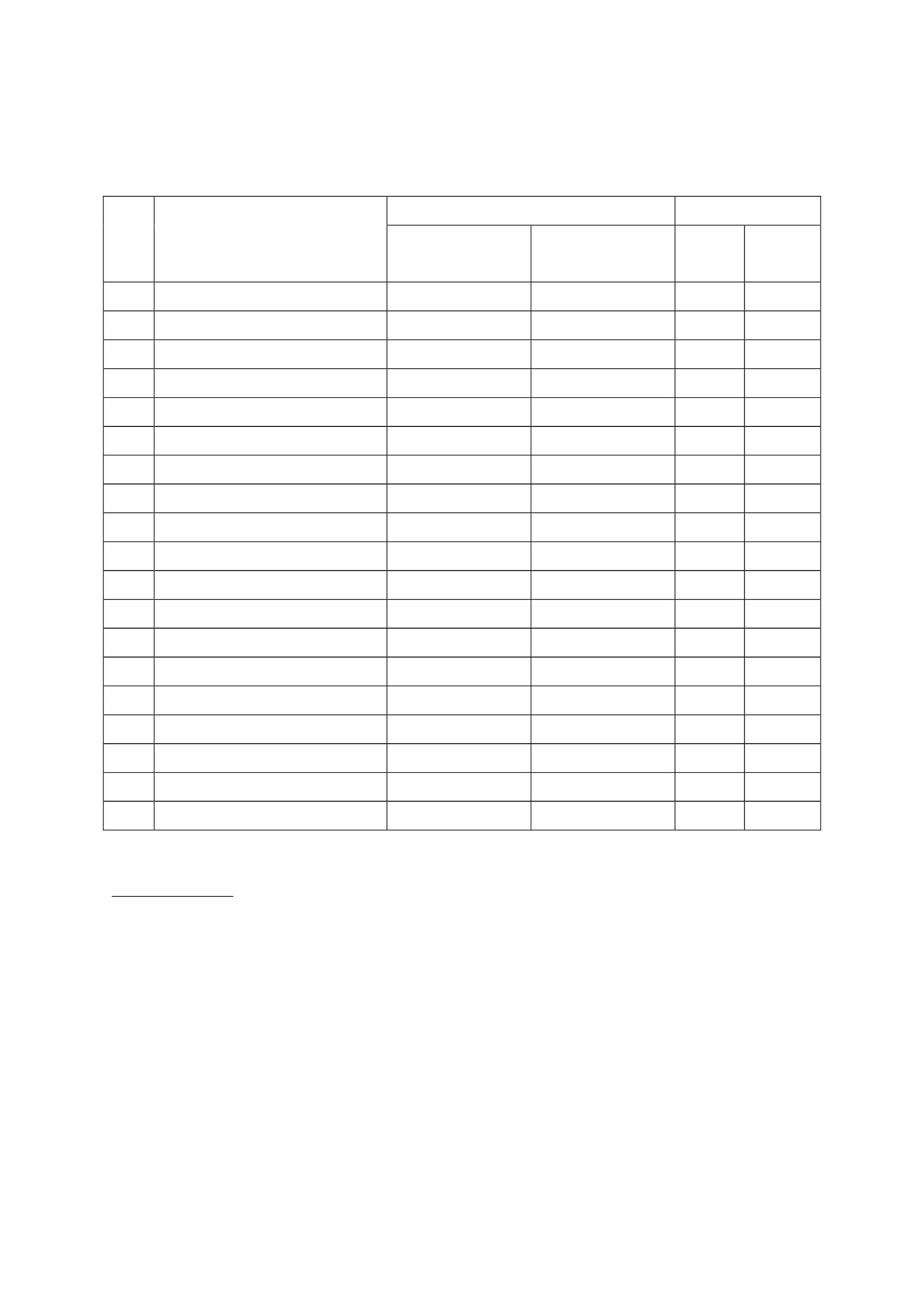 แบบสังเกตพฤติกรรมนักเรียนชื่อนัก เรียน................................................................................ ชั้น..............ภาคเรียนที่...........ปีการศึกษา.............คำชี้แจง  การบันทึกให้กาเครื่องหมาย  ลงในช่องที่ตรงกับพฤติกรรมที่เกิดขึ้นจริงเป็นประจำ(3)ระดับการปฏิบัติบางครั้ง 	     น้อย       ไม่ทำเลย/(2)              ครั้ง        ไม่ชัดเจน           (1)          (0)ที่123456พฤติกรรมมีความรับผิดชอบในหน้ำที่การงานตั้งใจและเอาใจใส่ต่อการปฏิบัติหน้ำที่ที่ได้รับมอบหมายทำงานด้วยความเพียรพยายามรู้จักแก้ปัญหาในการทำงานเมื่อมีอุปสรรคอดทนเพื่อให้งานสำเร็จตามเป้าหมายปรับปรุงและพัฒนาการทำงานให้ดีขึ้นด้วยตนเองรวมคะแนน/ระดับคุณภาพผู้ประเมิน  ครู พ่อแม่/ผู้ปกครอง  ตนเอง เพื่อนลงชื่อ...................................................ผู้ประเมิน(.................................................)เกณฑ์การประเมินระดับคุณภาพดีเยี่ยมดีพอใช้ปรับปรุง  เกณฑ์การประเมินได้คะแนนรวมระหว่าง 15-18 คะแนน และไม่มีผลการประเมินข้อใดข้อหนึ่งต่ำกว่า 2 คะแนนได้คะแนนรวมระหว่าง 11-14 คะแนน และไม่มีผลการประเมินข้อใดข้อหนึ่งต่ำกว่า 0 คะแนนได้คะแนนรวมระหว่าง 6-10 คะแนน และไม่มีผลการประเมินข้อใดข้อหนึ่งต่ำกว่า 0 คะแนนได้คะแนนรวมระหว่าง 0-5 คะแนนแบบประเมินคุณลักษณะอันพึงประสงค์คำชี้แจง  : ให้ ผู้สอน สังเกตพฤติกรรมของนักเรียนในระหว่างเรียนและนอกเวลาเรียน แล้วขีด  ลงใน   ช่องที่ตรงกับระดับคะแนนคุณลักษณะอันพึงประสงค์ด้านมีวินัยระดับคะแนนรายการประเมิน3211. ปฏิบัติตามข้อตกลง กฎเกณฑ์ ระเบียบ ข้อบังคับของ   ครอบครัว มีความตรงต่อเวลาในการปฏิบัติกิจกรรม   ต่ำง ในชีวิตประจำวันลงชื่อ...................................................ผู้ประเมิน(.....................................................)เกณฑ์การให้คะแนนพฤติกรรมที่ปฏิบัติชัดเจนและสม่ำเสมอพฤติกรรมที่ปฏิบัติชัดเจนและบ่อยครั้งพฤติกรรมที่ปฏิบัติบางครั้งให้ 3 คะแนนให้ 2 คะแนนให้ 1 คะแนน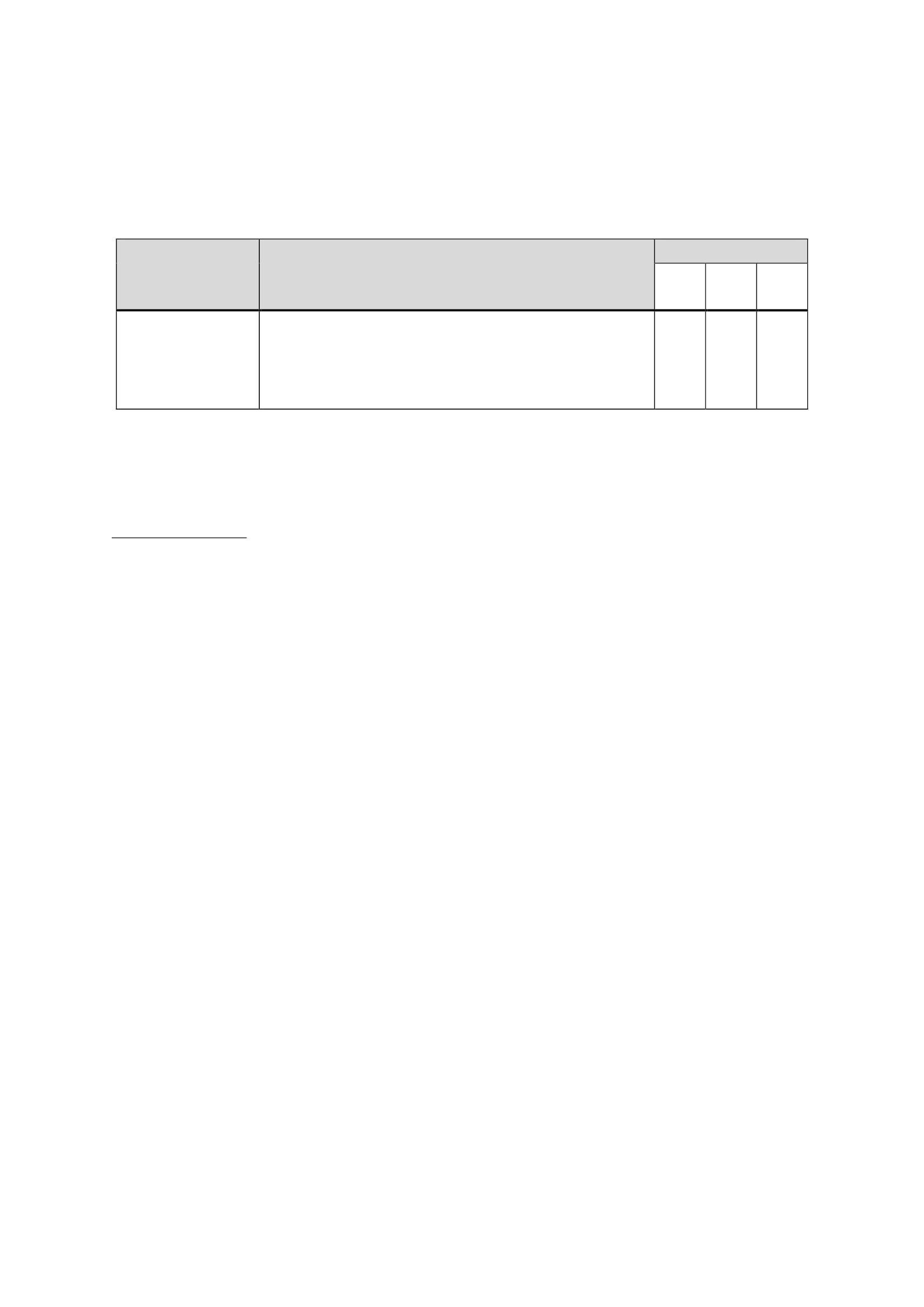 แผนการจัดการเรียนรู้หน่วยที่ 4 ชื่อหน่วย พลเมืองกับความรับผิดชอบต่อสังคมแผนการจัดการเรียนรู้ที่ 5 เรื่อง คุณลักษณะของพลเมืองที่ดีชั้นประถมศึกษาปีที่ 2เวลา 2 ชั่วโมง1. ผลการเรียนรู้   1.1 มีความรู้ ความเข้าใจเกี่ยวกับพลเมืองและมีความรับผิดชอบต่อสังคมปฏิบัติตนตามหน้ำที่พลเมืองและมีความรับผิดชอบต่อสังคม   1.2ปฏิบัติตนตามหน้ำที่พลเมืองและมีความรับผิดชอบต่อสังคม2. จุดประสงค์การเรียนรู้   2.1 นักเรียนสามารถร้องเพลงสามัคคีชุมนุมได้   2.2 นักเรียนสามารถบอกความหมายของเพลงสามัคคีชุมนุม   2.3 นักเรียนสามารถยกตัวอย่างการปฏิบัติตนเป็นพลเมืองที่ดีได้   2.4 นักเรียนสามารถเขียนคาขวัญเชิญชวนให้ปฏิบัติตนเป็นพลเมืองดีได้3. สาระการเรียนรู้   3.1 ความรู้       คุณสมบัติของการเป็นพลเมืองที่ดี       1. ต้องมีคุณสมบัติขั้นพื้นฐาน คือ ต้องมีความอดทน ขยัน ซื่อสัตย์ มีความรับผิดชอบ มีความสามัคคีในหมู่คณะ เห็นความสาคัญในประโยชน์ของส่วนรวมมากกว่าของตนเอง       2. ต้องมีคุณสมบัติเฉพาะ คือ สามารถประพฤติปฏิบัติเป็นแบบอย่างที่สังคมต้องการ รับฟังความคิดเห็นของผู้อื่น มีเหตุผล   3.2 ทักษะ / กระบวนการ (สมรรถนะที่เกิด)        1) ความสามารถในการสื่อสาร             ( อ่าน ฟัง พูด เขียน )          2) ความสามารถในการคิด              ( วิเคราะห์ )   3.3 คุณลักษณะที่พึงประสงค์ / ค่านิยม          3) มีวินัย4. กิจกรรมการเรียนรู้   4.1 ขั้นตอนการเรียนรู้       ชั่วโมงที่ 1       1. ครูให้นักเรียนฟังเพลง “สามัคคีชุมนุม” โดยครูเปิดจากยูทูป          จากเพลงที่นักเรียนฟังคุณลักษณะใดบ้างที่เป็นคุณลักษณะของพลเมืองที่ดี (มีความรักความสามัคคี ยึดมั่นในชาติ ศาสนาและพระมหากษัตริย์)       2. นักเรียนฝึกร้องเพลงพร้อม กัน จากเนื้อเพลงที่ครูแจกให้       3. นักเรียนจดบันทึกเนื้อเพลง “สามัคคีชุมนุม”และความหมายของเพลงลงในสมุดงาน       4. นักเรียนร่วมกันแสดงความคิดเห็นจากเพลงสามัคคีชุมนุม โดยมีครูคอยให้คาปรึกษาและแสดงความคิดเห็นดังนี้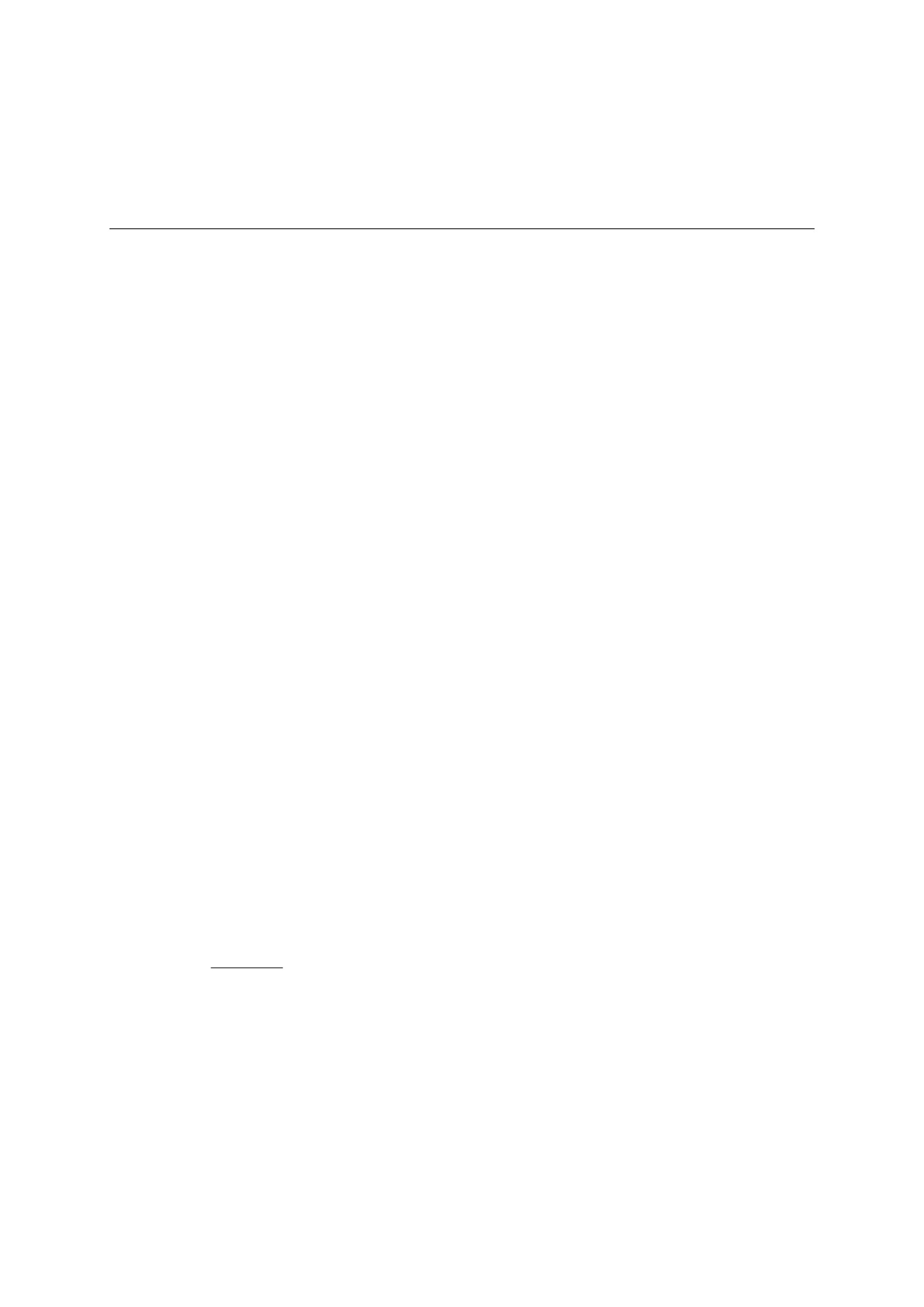                               เพลงสามัคคีชุมนุมผู้ที่แต่งเนื้อร้อง เจ้าพระยาพระเสด็จสุเรนทราธิบดี ทำนอง AuldLand Syne ความหมายของเพลงต้องการให้คนรักและสามัคคีกัน เชิดชูสถาบันชาติ ศาสนาและพระมหากษัตริย์ นิยมใช้ในการล่าลากันตอนปิดกิจกรรมเข้าค่ายลูกเสือ-เนตรนารี                         ชั่วโมงที่ 2                         5. นักเรียนอ่านคุณลักษณะของพลเมืองที่ดีจากใบความรู้                         6. นักเรียนบันทึกความรู้ที่ได้รับลงในสมุด                         7. ให้นักเรียนยกตัวอย่างการการปฏิบัติตนของนักเรียนที่แสดงให้เห็นถึงการเป็นพลเมืองดีตามความคิดของนักเรียนคนละ 1 ข้อ                         8. ครูบันทึกความคิดของนักเรียนบนกระดานดาแล้วให้นักเรียนอ่านพร้อมกัน                         9. นักเรียนเขียนป้ายคาขวัญติดตามบริเวณต่ำง ให้ทุกคนปฏิบัติตนเป็นพลเมืองดี เช่น รู้รักสามัคคีเป็นคนดีของประเทศเป็นเด็กดีในวันนี้ เป็นพลเมืองที่ดีในวันหน้ำ                         10. ครูและนักเรียนช่วยกันสรุปความรู้ (คุณลักษณะของการเป็นพลเมืองที่ดี พลเมืองที่ดีต้องแสดงความคิดเห็นอย่างเหมาะสมมีเหตุผล, รับฟังความคิดเห็นของผู้อื่น, ปฏิบัติตามกฎระเบียบของสังคมได้เป็นอย่างดี ร่วมพัฒนาสังคมให้เจริญก้าวหน้ำ เสียสละเพื่อส่วนรวม ต้องรู้จักประหยัด อดออม, มีความซื่อสัตย์สุจริต, ใช้เวลาว่างให้เป็นประโยชน์ต่อตนเองและผู้อื่น ดารงชีวิตตามหลักเศรษฐกิจพอเพียง ต้องเคารพกฎหมายบ้านเมือง, ซื่อสัตย์ต่อหน้ำที่ไม่เห็นแก่ประโยชน์ส่วนตน ไม่ละเมิดสิทธิเสรีภาพของผู้อื่น)              4.2 สื่อการเรียนรู้ / แหล่งการเรียนรู้                            1. ใบความรู้ เรื่อง คุณสมบัติของการเป็นพลเมืองที่ดี                            2. เพลง “สามัคคีชุมนุม”        5. การประเมินผลการเรียนรู้              5.1 วิธีการประเมิน                            - ตรวจสมุด                            - สังเกตพฤติกรรมนักเรียน              5.2 เครื่องมือที่ใช้ในการประเมิน                            - แบบสังเกตพฤติกรรมนักเรียน              5.3 เกณฑ์การตัดสิน                            - นักเรียนผ่านการประเมินร้อยละ 80 ขึ้นไป ถือว่า ผ่าน6.บันทึกหลังสอน........................................................................................................................................................................................................................................................................................................................................................................................................................................................................................................................................................................................................................................ลงชื่อ ................................................ ครูผู้สอน     (.................................................)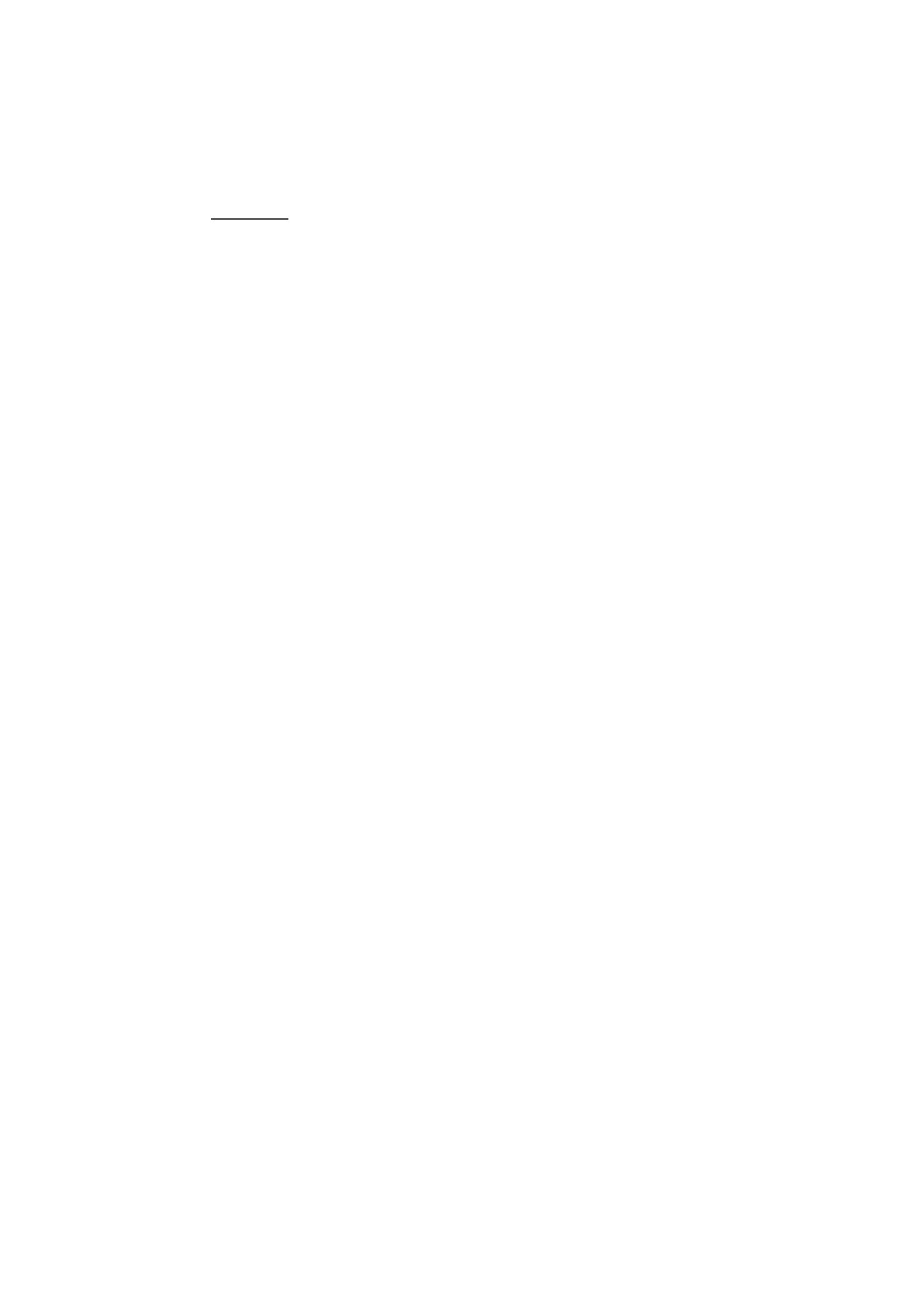 8. ภาคผนวกเพลงสามัคคีชุมนุมเนื้อร้อง เจ้าพระยาพระเสด็จสุเรนทราธิบดีทำนอง Auld Land Syne  พวกเราเหล่ามาชุมนุมล้วนมิตรจิตชื่นบานอันความกลมเกลียวทุกสิ่งประสงค์จงใจกิจใด ธ ประสงค์มีพร้อมพรึบดังมือเดี่ยวยามที่หนักก็จักเบาคลายฉลองพระเดชบ่จางสามัคคีนี่แหละล้าเลิศสยามรัฐจักวัฒนาปรา-ต่ำงคุมใจรักสมัครสมานสราญเริงอยู่ทุกผู้ทุกนาม (สร้อย)กันเป็นใจเดียวประเสริฐศรีจักเสร็จสมได้ด้วยสามัคคีร่วมใจภักดีต่อพระจอมสยามยากเย็นเห็นง่ายบ่หน่ายบ่วาง (สร้อย)ที่อันตรายก็ขจัดขัดขวางกตเวทิคุณพระกรุณา (สร้อย)จักชูชาติเชิดพระศาสนากฎฟุ้งเฟื่องกระเดื่องแดนดิน (สร้อย)……………………………………………ใบความรู้คุณสมบัติของการเป็นพลเมืองที่ดี1. ต้องมีคุณสมบัติขั้นพื้นฐาน คือ ต้องมีความอดทน ขยัน ซื่อสัตย์ มีความรับผิดชอบ มีความสามัคคีใน   หมู่คณะ เห็นความสาคัญในประโยชน์ของส่วนรวมมากกว่าของตนเอง2. ต้องมีคุณสมบัติเฉพาะ คือ สามารถประพฤติปฏิบัติเป็นแบบอย่างที่สังคมต้องการ รับฟังความคิดเห็น   ของผู้อื่น มีเหตุผลการปฏิบัติตนให้เป็นพลเมืองดีตามแนวทางประชาธิปไตยทาได้หลายด้านเช่น- ด้านสังคม พลเมืองที่ดีต้องแสดงความคิดเห็นอย่างเหมาะสมมีเหตุผล, รับฟังความคิดเห็นของ  ผู้อื่น, ปฏิบัติตามกฎระเบียบของสังคมได้เป็นอย่างดี ร่วมพัฒนาสังคมให้เจริญก้าวหน้ำ เสียสละ  เพื่อส่วนรวม- ด้านเศรษฐกิจ ต้องรู้จักประหยัด อดออม, มีความซื่อสัตย์สุจริต, ใช้เวลาว่างให้เป็นประโยชน์ต่อ  ตนเองและผู้อื่น ดารงชีวิตตามหลักเศรษฐกิจพอเพียง- ด้านการเมืองการปกครอง ต้องเคารพกฎหมายบ้านเมือง, ซื่อสัตย์ต่อหน้ำที่ไม่เห็นแก่ประโยชน์  ส่วนตน ไม่ละเมิดสิทธิเสรีภาพของผู้อื่น.........................................แบบสังเกตพฤติกรรมนักเรียนชื่อนัก เรียน................................................................................ ชั้น..............ภาคเรียนที่...........ปีการศึกษา.............คำชี้แจง  การบันทึกให้กาเครื่องหมาย  ลงในช่องที่ตรงกับพฤติกรรมที่เกิดขึ้นจริงเป็นประจำ(3)ระดับการปฏิบัติบางครั้ง      น้อย         ไม่ทำเลย/(2)            ครั้ง         ไม่ชัดเจน          (1)           (0)ที่123456พฤติกรรมมีความรับผิดชอบในหน้ำที่การงานตั้งใจและเอาใจใส่ต่อการปฏิบัติหน้ำที่ที่ได้รับมอบหมายทำงานด้วยความเพียรพยายามรู้จักแก้ปัญหาในการทำงานเมื่อมีอุปสรรคอดทนเพื่อให้งานสำเร็จตามเป้าหมายปรับปรุงและพัฒนาการทำงานให้ดีขึ้นด้วยตนเองรวมคะแนน/ระดับคุณภาพผู้ประเมิน  ครู พ่อแม่/ผู้ปกครอง  ตนเอง เพื่อนลงชื่อ...................................................ผู้ประเมิน(.................................................)เกณฑ์การประเมินระดับคุณภาพ       ดีเยี่ยมดีพอใช้ปรับปรุง  เกณฑ์การประเมินได้คะแนนรวมระหว่าง 15-18 คะแนน และไม่มีผลการประเมินข้อใดข้อหนึ่งต่ำกว่า 2 คะแนนได้คะแนนรวมระหว่าง 11-14 คะแนน และไม่มีผลการประเมินข้อใดข้อหนึ่งต่ำกว่า 0 คะแนนได้คะแนนรวมระหว่าง 6-10 คะแนน และไม่มีผลการประเมินข้อใดข้อหนึ่งต่ำกว่า 0 คะแนนได้คะแนนรวมระหว่าง 0-5 คะแนนแบบประเมินคุณลักษณะอันพึงประสงค์คำชี้แจง  : ให้ ผู้สอน สังเกตพฤติกรรมของนักเรียนในระหว่างเรียนและนอกเวลาเรียน แล้วขีด  ลงใน   ช่องที่ตรงกับระดับคะแนนคุณลักษณะ				รายการประเมินอันพึงประสงค์ด้านมีวินัย 			1. ปฏิบัติตามข้อตกลง กฎเกณฑ์ ระเบียบ ข้อบังคับของ   			 ครอบครัว มีความตรงต่อเวลาในการปฏิบัติกิจกรรม   			 ต่างๆ ในชีวิตประจำวัน  ระดับคะแนน3	2	1ลงชื่อ...................................................ผู้ประเมิน(.....................................................)เกณฑ์การให้คะแนนพฤติกรรมที่ปฏิบัติชัดเจนและสม่ำเสมอพฤติกรรมที่ปฏิบัติชัดเจนและบ่อยครั้งพฤติกรรมที่ปฏิบัติบางครั้งให้ 3 คะแนนให้ 2 คะแนนให้ 1 คะแนน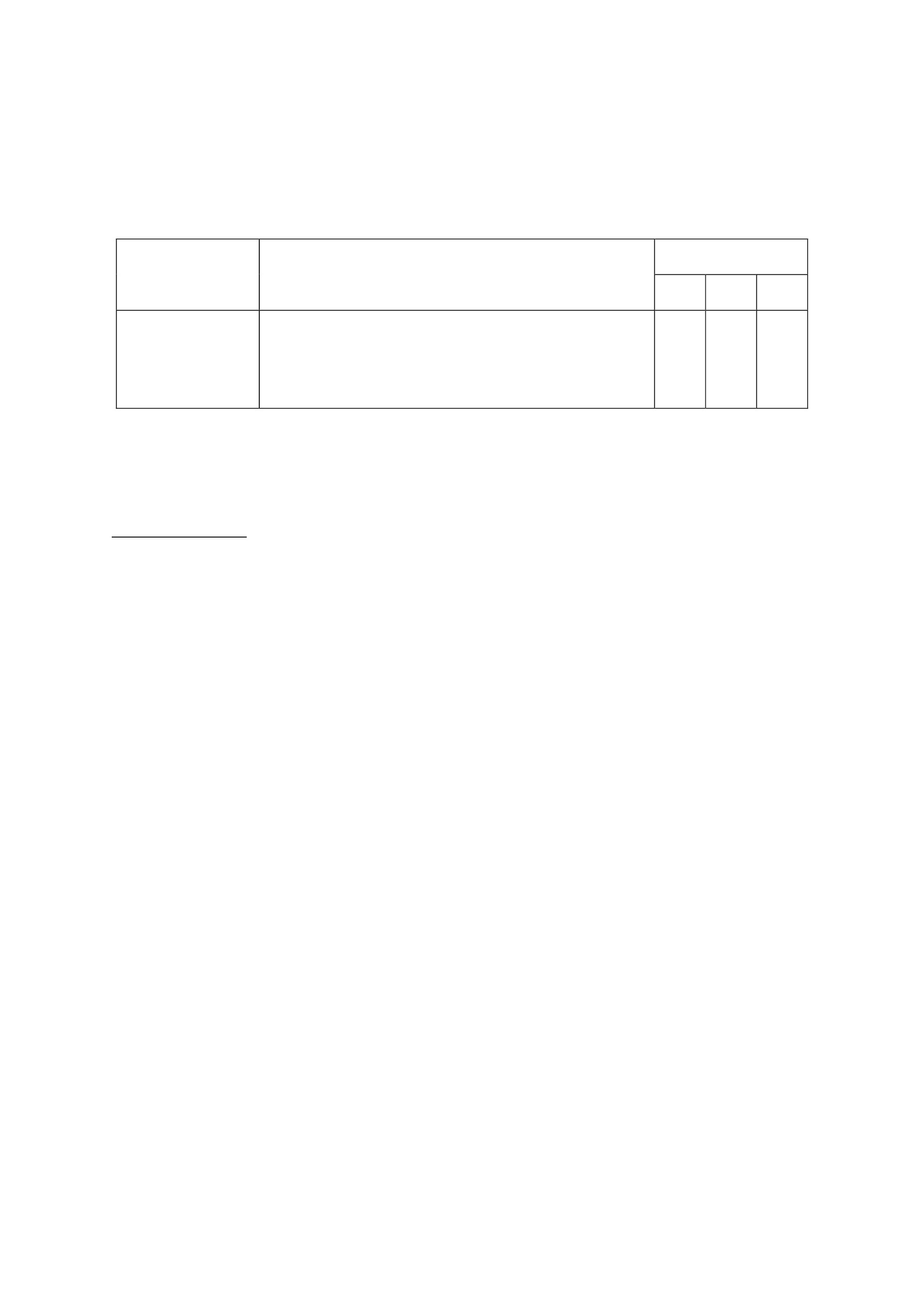 แผนการจัดการเรียนรู้หน่วยที่ 4 ชื่อหน่วย พลเมืองกับความรับผิดชอบต่อสังคมแผนการจัดการเรียนรู้ที่ 6 เรื่อง หน้ำที่ของพลเมืองที่ดีชั้นประถมศึกษาปีที่ 2เวลา 2 ชั่วโมง  1. ผลการเรียนรู้     1.1 มีความรู้ ความเข้าใจเกี่ยวกับพลเมืองและมีความรับผิดชอบต่อสังคมปฏิบัติตนตามหน้ำที่พลเมืองและมีความรับผิดชอบต่อสังคม     1.2 ปฏิบัติตนตามหน้ำที่พลเมืองและมีความรับผิดชอบต่อสังคม  2. จุดประสงค์การเรียนรู้     2.1 นักเรียนสามารถบอกหน้ำที่ของพลเมืองที่ดีได้     2.2 นักเรียนสามารถบอก ยกตัวอย่างพฤติกรรมที่ปฏิบัติตามหน้ำที่ของพลเมืองที่ดีได้     2.3 นักเรียนสามารถบอกบอกประโยชน์ที่ได้รับการการปฏิบัติตนตามหน้ำที่ของพลเมืองที่ดีได้  3. สาระการเรียนรู้     3.1 ความรู้         หน้ำที่ของพลเมืองที่ดี ต้องเป็นผู้ที่นึกถึงประโยชน์ส่วนรวมให้มากกว่าประโยชน์ส่วนตน มีระเบียบ วินัย รู้จักรับผิดชอบต่อหน้ำที่ มีความอดทน รู้จักประหยัดและ อดออม มีน้ำใจนักกีฬา รู้จักการให้อภัย ช่วยเหลือซึ่งกันและกัน     3.2 ทักษะ / กระบวนการ (สมรรถนะที่เกิด)          1) ความสามารถในการสื่อสาร               ( อ่าน ฟัง พูด เขียน )            2) ความสามารถในการคิด                ( วิเคราะห์ )     3.3 คุณลักษณะที่พึงประสงค์ / ค่านิยม            1) มีวินัย            2) มีจิตสาธารณะ  4. กิจกรรมการเรียนรู้     4.1 ขั้นตอนการเรียนรู้         ชั่วโมงที่ 1         1. ให้นักเรียนดูภาพ เด็กนักเรียนจูงคนแก่ข้ามถนน            - จากภาพแสดงให้เห็นถึงการปฏิบัติตนเป็นพลเมืองที่ดีในด้านใด (ความมีน้ำใจ)         2. ให้นักเรียนอ่านใบความรู้ เรื่องหน้ำที่ของพลเมืองที่ดี         3. ให้นักเรียนยกตัวอย่างพฤติกรรมที่นักเรียนเคยทาดีต่อพ่อ แม่ เพื่อน หรือคุณครู คนละ1 อย่าง เช่น ช่วยแม่เลี้ยงน้อง ช่วยครูทาความสะอาดห้องเรียน         4. ครูและนักเรียนร่วมกันแสดงความคิดเห็นเกี่ยวกับหน้ำที่ของพลเมืองที่ดี         5. ครูเขียนบันทึกความคิดเห็นเกี่ยวกับหน้ำที่ของพลเมืองที่ดีบนกระดานดา         6. นักเรียนบันทึกหน้ำที่ของพลเมืองที่ดีลงสมุด         ชั่วโมงที่ 2         7. นักเรียนออกมานาเสนอหน้ำที่พลเมืองที่ดีหน้ำชั้นเรียน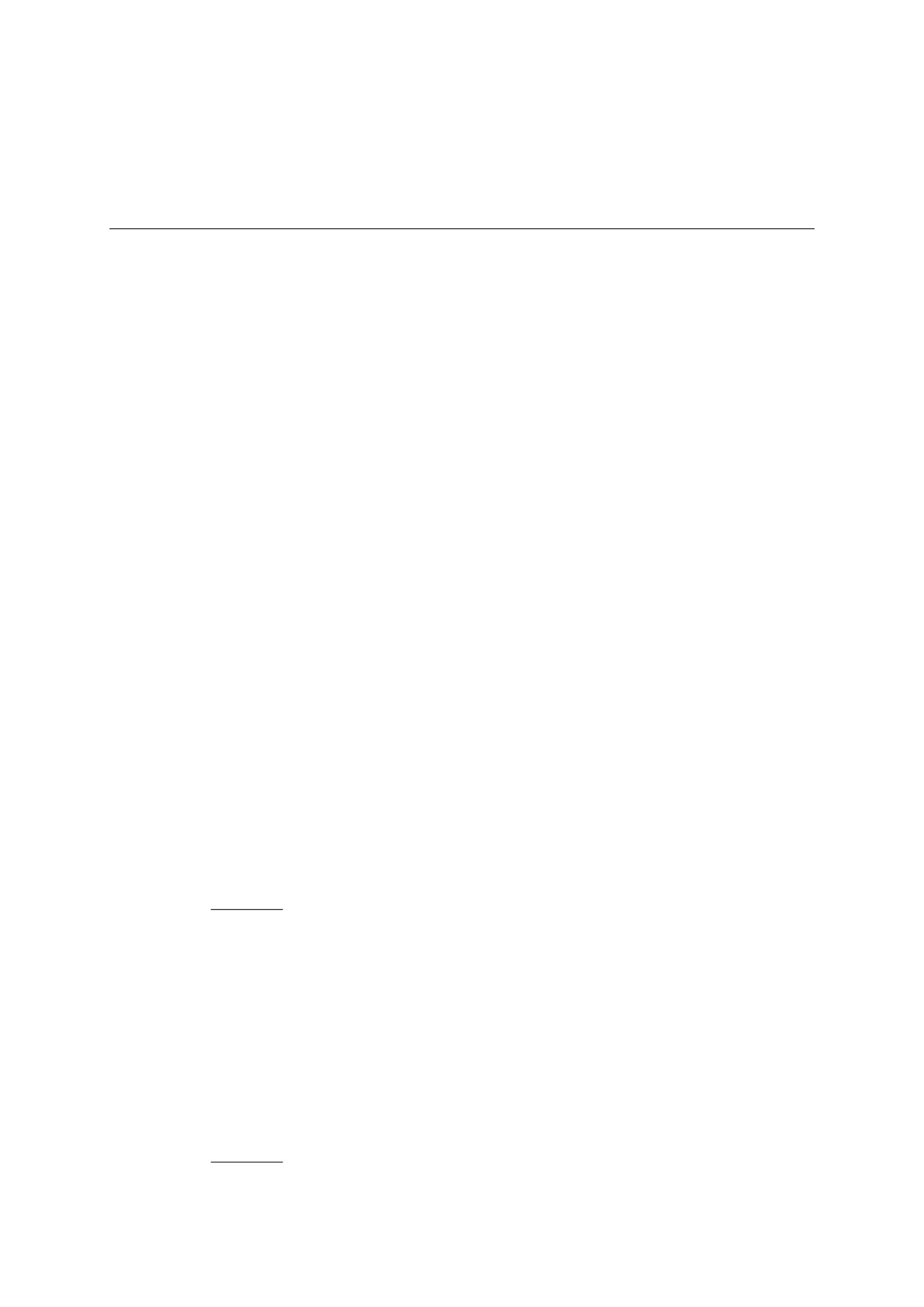 8. นักเรียนแบ่งกลุ่มทากิจกรรมเพื่อสาธารณะประโยชน์เช่นทาความสะอาดบริเวณวัด9. ครูและนักเรียนช่วยกันสรุปความรู้   หน้ำที่ของพลเมืองดี ที่พึงปฏิบัติ   1. นึกถึงประโยชน์ส่วนรวมให้มากกว่าประโยชน์ส่วนตน   2. มีระเบียบ วินัย เพื่อให้สามารถอยู่ร่วมกันในสังคมได้ด้วยความเรียบร้อย   3. รู้จักรับผิดชอบต่อหน้ำที่ เพื่อให้งานสำเร็จลุล่วงไปได้ด้วยดี   4. มีความอดทน สามารถควบคุมอารมณ์ได้ดีแม้ว่าจะต้องเหตุการณ์ที่สร้างความไม่พอใจก็ตาม5. รู้จักประหยัด อดออม ไม่ฟุ้งเฟ้อ ใช้จ่ายยามจาเป็น ใช้ชีวิตอย่างพอเพียง6. มีน้ำใจนักกีฬา รู้จักการให้อภัย ช่วยเหลือซึ่งกันและกัน เห็นแก่ประโยชน์ส่วนรวมเป็นหลัก       10. ให้นักเรียนทาแบบทดสอบ   4.2 สื่อการเรียนรู้ / แหล่งการเรียนรู้        1. ใบความรู้ เรื่อง หน้ำที่ของพลเมืองที่ดี        2. บัตรรูปภาพ        3. แบบทดสอบ5. การประเมินผลการเรียนรู้   5.1 วิธีการประเมิน        - ตรวจสมุด        - สังเกตพฤติกรรมนักเรียน   5.2 เครื่องมือที่ใช้ในการประเมิน        - แบบสังเกตพฤติกรรมนักเรียน   5.3 เกณฑ์การตัดสิน        - นักเรียนผ่านการประเมินร้อยละ 80 ขึ้นไป ถือว่า ผ่านบันทึกหลังสอน .................................................................................................................................................................................................................................................................................................................................................................................................................................................................................................................................................................................................................................................................................................................................................................................................................................................ลงชื่อ ................................................ ครูผู้สอน      (.................................................)8. ภาคผนวกบัตรรูปภาพนักเรียนจูงคนแก่ข้ามถนนนักเรียนช่วยกันทาความสะอาดเยาวชนช่วยกันปลูกป่าชายเลน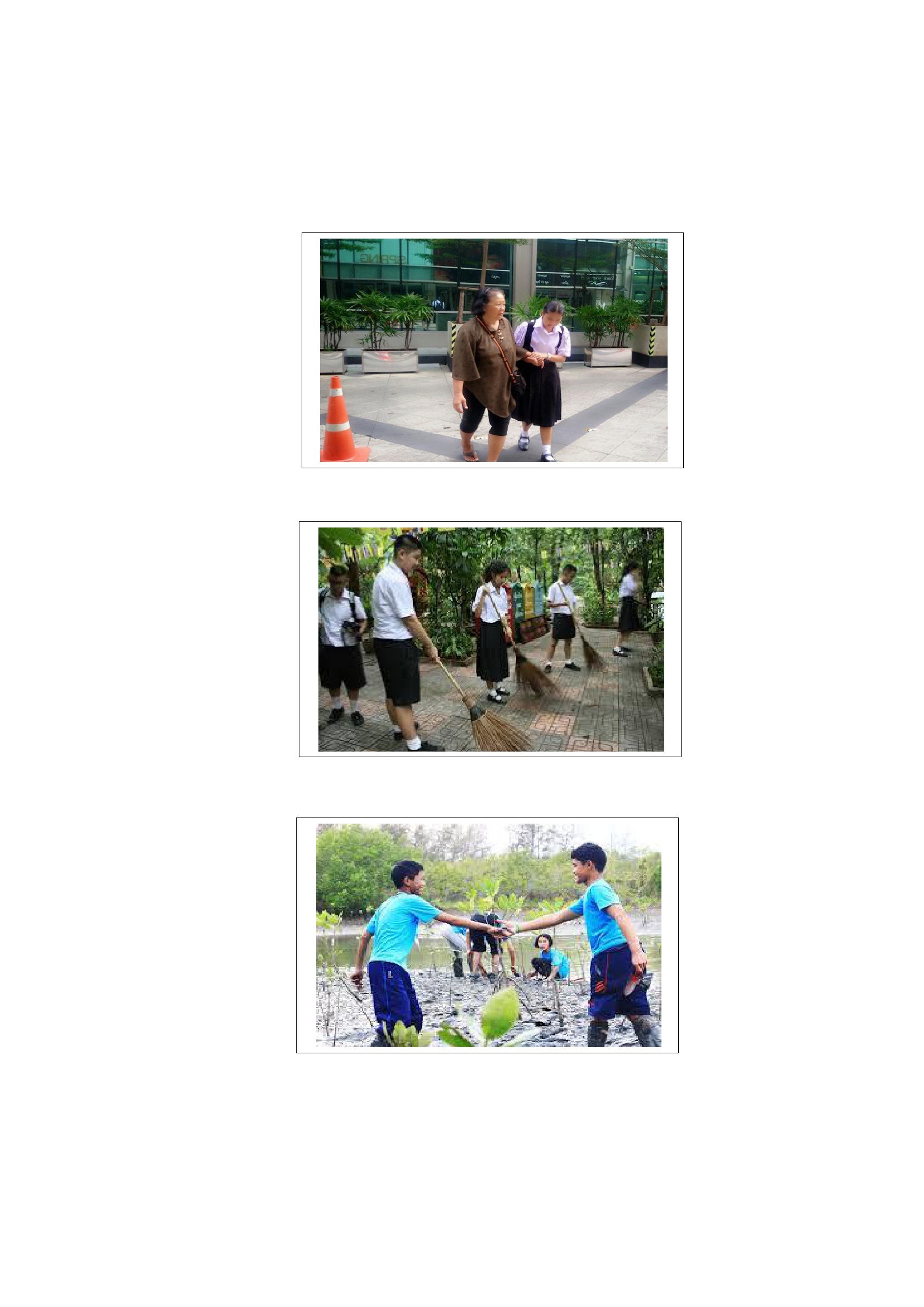 ใบความรู้เรื่อง หน้ำที่ของพลเมืองดี ที่พึงปฏิบัติ1.2.3.4.5.6.7.8.9.นึกถึงประโยชน์ส่วนรวมให้มากกว่าประโยชน์ส่วนตนมีระเบียบ วินัย เพื่อให้สามารถอยู่ร่วมกันในสังคมได้ด้วยความเรียบร้อยรู้จักรับผิดชอบต่อหน้ำที่ เพื่อให้งานสำเร็จลุล่วงไปได้ด้วยดีมีความอดทน สามารถควบคุมอารมณ์ได้ดีแม้ว่าจะต้องเหตุการณ์ที่สร้างความไม่พอใจก็ตามรู้จักประหยัด อดออม ไม่ฟุ้งเฟ้อ ใช้จ่ายยามจาเป็น ใช้ชีวิตอย่างพอเพียงมีน้ำใจนักกีฬา รู้จักการให้อภัย ช่วยเหลือซึ่งกันและกัน เห็นแก่ประโยชน์ส่วนรวมเป็นหลักมีความซื่อสัตย์สุจริต ตรงไปตรงมาเคารพกฎหมายและปฏิบัติตามกฎระเบียบของสังคมได้เป็นอย่างดีมีส่วนร่วมในการช่วยแก้ไขปัญหาต่ำง รวมถึงการสนับสนุนการแก้ไขปัญหาอย่างสันติวิธีแบบทดสอบเรื่อง หน้ำที่ของพลเมืองที่ดีคำชี้แจง  ให้นักเรียนทาเครื่องหมาย / หน้ำข้อที่ถูก และทาเครื่องหมาย x หน้ำข้อที่ผิด.............1. เด็กชายอาทรนากล้วยมารับประทานที่โรงเรียนแล้วแบ่งให้เพื่อนในห้องรับประทานเขาเป็นเด็กที่มีน้ำใจนักกีฬา...............2. ในการแข่งฟุตบอลระหว่างทีมสีเขียวและทีมสีแดงผลปรากฏว่าสีเขียวเป็นฝ่ายชนะนักกีฬาทีมสีแดงมาจับมือแสดงความยินดีด้วยแสดงว่าเขาเป็นผู้มีน้ำใจนักกีฬา................3. บ้านของต้อมไม่มีไม้กวาดจึงนาไม้กวาดที่โรงเรียนไปใช้ที่บ้านต้อมไม่ปฏิบัติตามหน้ำที่ของพลเมืองที่ดี...............4. เด็กชายแดงพบคนตาบอดกาลังข้ามถนนเขาจึงเข้าไปจูงคนตาบอดข้ามถนนโดยปลอดภัย...............5. ถ้าประชาชนทุกคนประพฤติปฏิบัติตนตามหน้ำที่ของพลเมืองที่ดีบ้านเมืองจะสงบสุข...............6. คนไม่มีระเบียบ วินัย สามารถอยู่ร่วมกันในสังคมได้ด้วยความเรียบร้อย...............7. แก้วตาไปซื้อขนมที่ตลาดแม่ค้าทอนเงินมาเกิน แก้วตาจึงนาเงินไปคืนแม่ค้า แก้วตาเป็นเด็กที่มีความซื่อสัตย์………………8. คนขับรถแท็กซี่เก็บกระเป๋าสตางค์ของผู้โดยสารได้แต่เขาไม่นาไปส่งตารวจแสดงว่าเขาเป็นคนเห็นแก่ประโยชน์ส่วนตัว................9. คนที่รู้จักประหยัดและอดออมจะทาให้ชีวิตไม่ขัดสน มีกินมีใช้อย่างพอเพียง...............10. ปิดเทอมแม่พาเอกไปปลูกป่าชายเลน แม่ของเอกคานึงถึงประโยชน์ของตนเองมากกว่าประโยชน์ส่วนรวม...........................................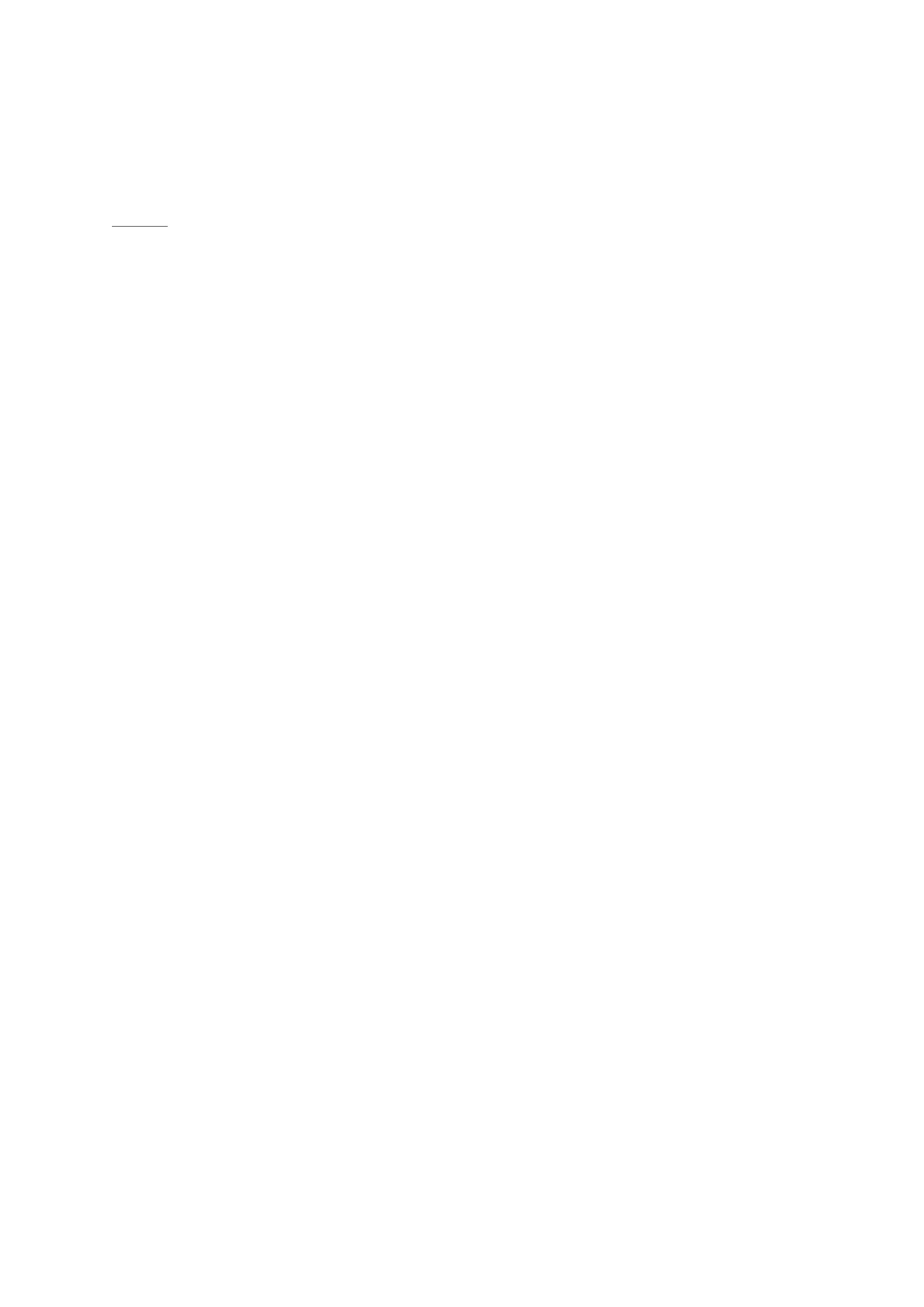 เฉลยแบบทดสอบเรื่อง หน้ำที่ของพลเมืองที่ดี.................................................................................................................................................................คำชี้แจง  ให้นักเรียนทาเครื่องหมาย / หน้ำข้อที่ถูก และทาเครื่องหมายx หน้ำข้อที่ผิด...... x.......1. เด็กชายอาทรนากล้วยมารับประทานที่โรงเรียนแล้วแบ่งให้เพื่อนในห้องรับประทานเขาเป็นเด็กที่มีน้ำในนักกีฬา......... /......2. ในการแข่งฟุตบอลระหว่างทีมสีเขียวและทีมสีแดงผลปรากฏว่าสีเขียวเป็นฝ่ายชนะนักกีฬาทีมสีแดงมาจับมือแสดงความยินดีด้วยแสดงว่าเขาเป็นผู้มีน้ำใจนักกีฬา......... x......3. บ้านของต้อมไม่มีไม้กวาดจึงนาไม้กวาดที่โรงเรียนไปใช้ที่บ้านต้อมไม่ปฏิบัติตามหน้ำที่ของพลเมืองที่ดี........... /....4. เด็กชายแดงพบคนตาบอดกาลังข้ามถนนเขาจึงเข้าไปจูงคนตาบอดข้ามถนนโดยปลอดภัยเด็กชายแดงเป็นคนดี......... /......5. ถ้าประชาชนทุกคนประพฤติปฏิบัติตนตามหน้ำที่ของพลเมืองที่ดีบ้านเมืองจะสงบสุข........... x....6. คนไม่มีระเบียบ วินัย สามารถอยู่ร่วมกันในสังคมได้ด้วยความเรียบร้อย......... /......7. แก้วตาไปซื้อขนมที่ตลาดแม่ค้าทอนเงินมาเกิน แก้วตาจึงนาเงินไปคืนแม่ค้า แก้วตาเป็นเด็กที่มีความซื่อสัตย์………/………8. คนขับรถแท็กซี่เก็บกระเป๋าสตางค์ของผู้โดยสารได้แต่เขาไม่นาไปส่งตารวจแสดงว่าเขาเป็นคนเห็นแก่ประโยชน์ส่วนตัว......... /.......9. คนที่รู้จักประหยัดและอดออมจะทาให้ชีวิตไม่ขัดสน มีกินมีใช้อย่างพอเพียง..........x.....10. หยุดเทอมแม่พาเอกไปปลูกป่าชายเลน แม่ของเอกคานึงถึงประโยชน์ของตนเองมากกว่าประโยชน์ส่วนรวม                      ...........................................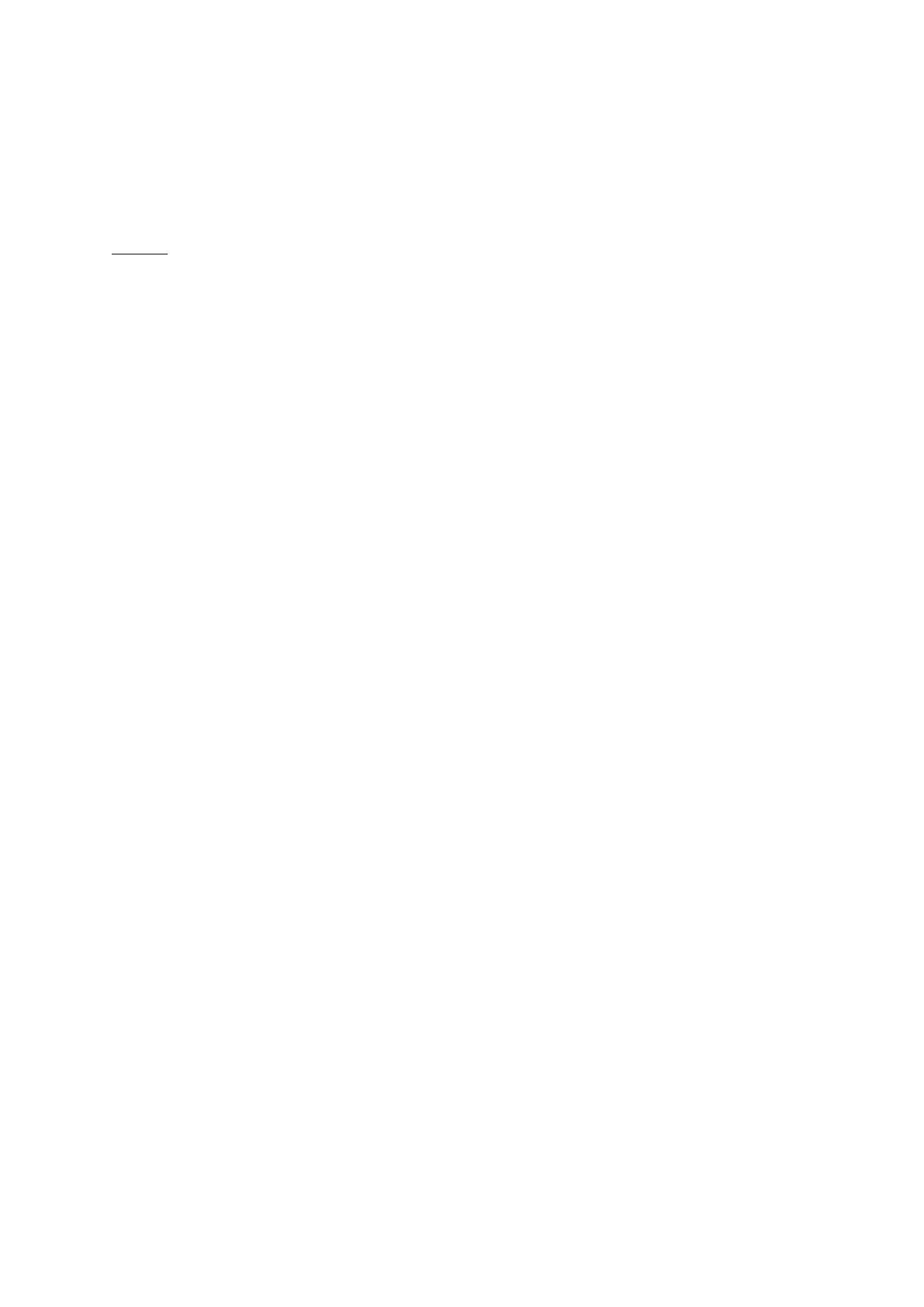 แบบสังเกตพฤติกรรมนักเรียนชื่อนัก เรียน................................................................................ ชั้น..............ภาคเรียนที่...........ปีการศึกษา.............คำชี้แจง  การบันทึกให้กาเครื่องหมาย  ลงในช่องที่ตรงกับพฤติกรรมที่เกิดขึ้นจริงเป็นประจำ(3)ระดับการปฏิบัติบางครั้ง      น้อย        ไม่ทำเลย/(2)            ครั้ง         ไม่ชัดเจน          (1)           (0)ที่123456พฤติกรรมมีความรับผิดชอบในหน้ำที่การงานตั้งใจและเอาใจใส่ต่อการปฏิบัติหน้ำที่ที่ได้รับมอบหมายทำงานด้วยความเพียรพยายามรู้จักแก้ปัญหาในการทำงานเมื่อมีอุปสรรคอดทนเพื่อให้งานสำเร็จตามเป้าหมายปรับปรุงและพัฒนาการทำงานให้ดีขึ้นด้วยตนเองรวมคะแนน/ระดับคุณภาพผู้ประเมิน  ครู พ่อแม่/ผู้ปกครอง  ตนเอง เพื่อนลงชื่อ...................................................ผู้ประเมิน(.................................................)เกณฑ์การประเมินระดับคุณภาพดีเยี่ยมดีพอใช้ปรับปรุง  เกณฑ์การประเมินได้คะแนนรวมระหว่าง 15-18 คะแนน และไม่มีผลการประเมินข้อใดข้อหนึ่งต่ำกว่า 2 คะแนนได้คะแนนรวมระหว่าง 11-14 คะแนน และไม่มีผลการประเมินข้อใดข้อหนึ่งต่ำกว่า 0 คะแนนได้คะแนนรวมระหว่าง 6-10 คะแนน และไม่มีผลการประเมินข้อใดข้อหนึ่งต่ำกว่า 0 คะแนนได้คะแนนรวมระหว่าง 0-5 คะแนนแบบประเมินคุณลักษณะอันพึงประสงค์คำชี้แจง  : ให้ผู้สอนสังเกตพฤติกรรมของนักเรียนในระหว่างเรียนและนอกเวลาเรียน แล้วขีด  ลงใน   ช่องที่ตรงกับระดับคะแนนคุณลักษณะ				รายการประเมินอันพึงประสงค์ด้านมีวินัย รับผิดชอบ 		1. ปฏิบัติตามข้อตกลง กฎเกณฑ์ ระเบียบ ข้อบังคับของ    			 ครอบครัว มีความตรงต่อเวลาในการปฏิบัติกิจกรรม    			 ต่าง ในชีวิตประจำวันมีจิตสาธารณะ		 1. รู้จักช่วยพ่อแม่ ผู้ปกครอง และครูทำงาน    2. รู้จักการดูแล รักษาทรัพย์สมบัติและสิ่งแวดล้อมของ       ห้องเรียน โรงเรียนลงชื่อ...................................................ผู้ประเมิน   (.....................................................)เกณฑ์การให้คะแนนพฤติกรรมที่ปฏิบัติชัดเจนและสม่ำเสมอพฤติกรรมที่ปฏิบัติชัดเจนและบ่อยครั้งพฤติกรรมที่ปฏิบัติบางครั้งให้ 3 คะแนนให้ 2 คะแนนให้ 1 คะแนน  ระดับคะแนน3	2	1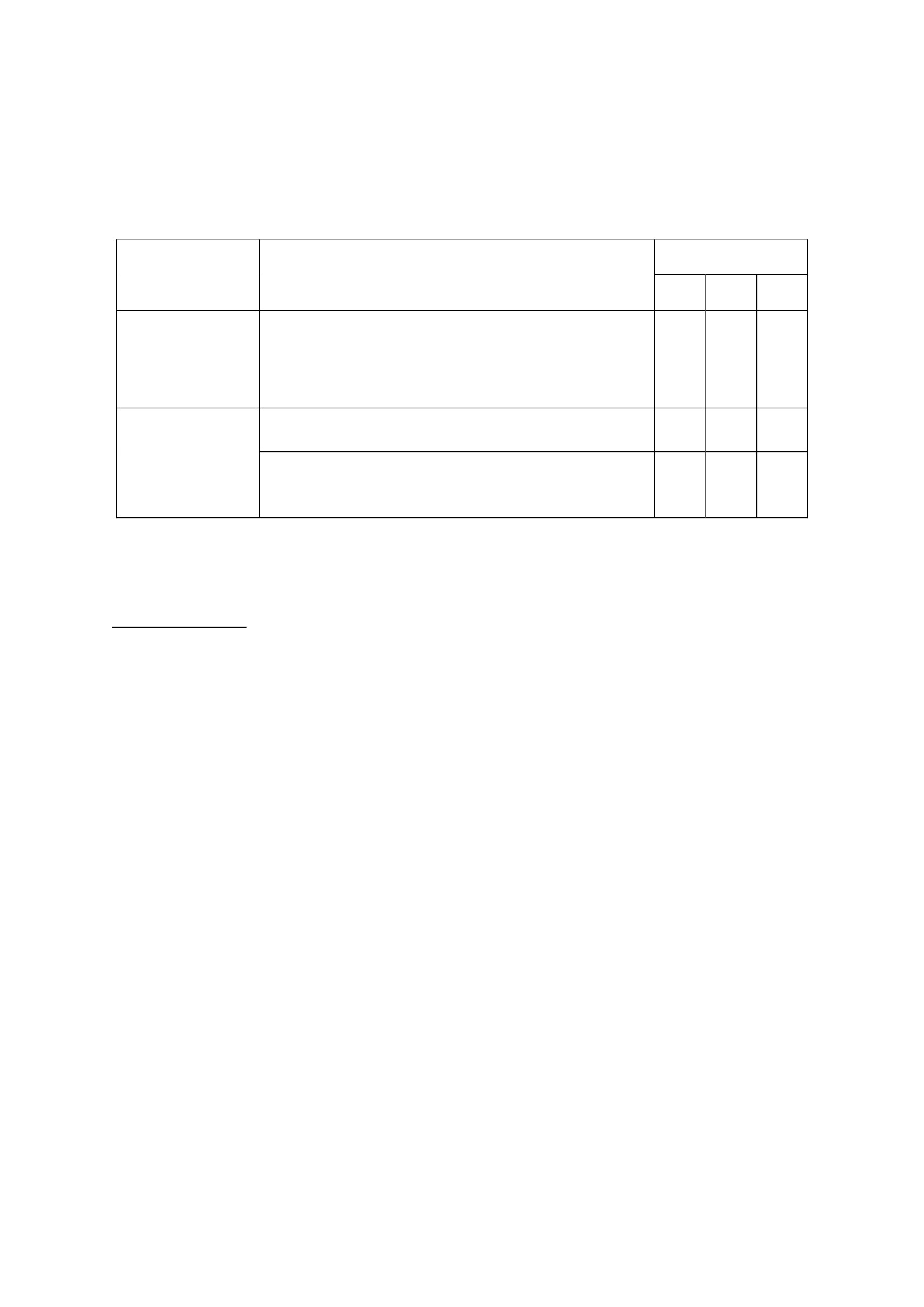 เอกสารอ้างอิงสำนักงานคณะกรรมการป้องกันและปราบปรามการทุจริตแห่งชาติ. (2561).  แผนการจัดประสบการณ์ “รายวิชาเพิ่มเติม การป้องกันการทุจริต”ระดับปฐมวัย. ชุดหลักสูตรต้านทุจริตศึกษา(Anti - Corruption Education).          สำนักงานคณะกรรมการป้องกันและปราบปรามการทุจริตแห่งชาติ.  (2561).  หลักสูตรรายวิชาเพิ่มเติม    “การป้องกันการทุจรติ”ชุดหลักสูตรต้านทุจริตศึกษา (Anti - Corruption Education).สำนักงานคณะกรรมการป้องกันและปราบปรามการทุจริตแห่งชาติ (2561). หลักสูตรต้านทุจริตศึกษา.(Online). Available : https://www.nacc.go.th/ewt_news.php?nid=18384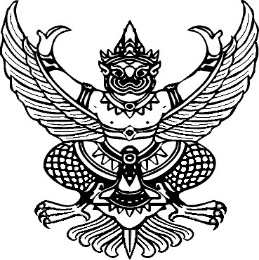 คำสั่งโรงเรียนหนองอ้อวิทยาคมที่  27/2562เรื่อง แต่งตั้งคณะกรรมการจัดทำหลักสูตรต้านทุจริตศึกษา ปีการศึกษา  2562(Anti - Corruption Education)*************************************ป.ป.ช. ในการประชุมครั้งที่ 855-26/2560 เมื่อวันที่ 11 เมษายน 2560 ได้มีมติเห็นชอบให้แต่งตั้งคณะอนุกรรมการจัดทำหลักสูตรหรือชุดการเรียนรู้และสื่อประกอบการเรียนรู้ ด้านการป้องกันการทุจริต เพื่อดำเนินการจัดทำหลักสูตรหรือชุดการเรียนรู้และสื่อประกอบการเรียนรู้ ด้านการป้องกันการทุจริต สำหรับใช้เป็นเนื้อหามาตรฐานกลางให้สถาบันการศึกษาหรือหน่วยงานที่เกี่ยวข้องนำไปพิจารณาปรับใช้ในการเรียนการสอนให้กับกลุ่มเป้าหมายครอบคลุมทุกระดับชั้นเรียน เพื่อปลูกฝังจิตสำนึกในการแยกแยะประโยชน์ส่วนตนและประโยชน์ส่วนรวม จิตพอเพียง และสร้างพฤติกรรมที่ไม่ยอมรับและไม่ทนต่อการทุจริต อันเป็นการดำเนินงานตามยุทธศาสตร์ชาติว่าด้วยการป้องกันและปราบปรามการทุจริต ระยะที่ 3 (พ.ศ. 2560 – 2564) ยุทธศาสตร์ที่ 1 “สร้างสังคมไม่ทนต่อการทุจริต” กลยุทธ์ที่ 1 ปรับฐานความคิดทุกช่วงวัย ตั้งแต่ปฐมวัยให้สามารถแยกระหว่างผลประโยชน์ส่วนตนและผลประโยชน์ส่วนรวม และกลยุทธ์ที่ 3 ประยุกต์หลักปรัชญาเศรษฐกิจพอเพียงเป็นเครื่องมือต้านทุจริต	ฉะนั้น เพื่อให้เป็นไปตามนโยบายดังกล่าว  โรงเรียนหนองอ้อวิทยาคมจึงขอแต่งตั้งคณะกรรมการจัดทำหลักสูตรต้านทุจริตศึกษา (Anti - Corruption Education)  ระดับสถานศึกษา เพื่อนำหลักสูตรไปจัดการเรียนการสอนในปีการศึกษา 2562  ดังนี้			คณะกรรมการที่ปรึกษา	                                1. นายปรินทร์  ศรีษะเนตร 	   ผู้อำนวยการโรงเรียน	            ประธานกรรมการ         2. นางสุวารี  ไวยวุฒินันท์	   	 ผู้ช่วยผู้อำนวยการสถานศึกษา	กรรมการ		  3. นางสาวละออง  มุ่งแซกกลาง	     ครูชำนาญการพิเศษ		    กรรมการ/เลขานุการ			คณะทำงานหลักสูตรต้านทุจริตศึกษาระดับปฐมวัย		1.  นางสาวละออง  มุ่งแซกกลาง	ครูชำนาญการพิเศษ		ประธานกรรมการ	2.  นางสาวยุวลี รัฐธนีย์		พี่เลี้ยงเด็กพิการ			กรรมการ	         	                       3.  นางสาววิศิราณี หะดี	   ครูธุรการ			  กรรมการ/เลขานุการ			คณะทำงานหลักสูตรต้านทุจริตศึกษาระดับประถมศึกษาตอนต้น		1. นางสุวารี  ไวยวุฒินันท์	   	ผู้ช่วยผู้อำนวยการสถานศึกษา	ประธานกรรมการ	2. นางสาวจรรยา  สวามีชัย	ครูชำนาญการ			กรรมการ		  3.  นางสาวละออง  มุ่งแซกกลาง	  ครูชำนาญการพิเศษ		  กรรมการ/เลขานุการคณะทำงานหลักสูตรต้านทุจริตศึกษาระดับประถมศึกษาตอนปลาย		1. นางอุไร ภายสันใจ		ครูชำนาญการพิเศษ		ประธานกรรมการ	2.  นางสาวศิริกาญจน์  รุ่งเป้า	ครูอัตราจ้าง			กรรมการ		                       3.  นางสาวละออง  มุ่งแซกกลาง  ครูชำนาญการพิเศษ		   กรรมการ/เลขานุการโดยคณะกรรมการฯ มีหน้ำที่ ดังนี้	1. ศึกษา วิเคราะห์ และรวบรวมข้อมูลที่เกี่ยวข้องกับการจัดทำหลักสูตรต้านทุจริตศึกษา        2. กำหนดแนวทางและขอบเขตในการจัดทำหลักสูตร               3. พิจารณาจัดทำเนื้อหาหลักสูตร โดยกำหนดโครงสร้างหลักสูตร วัตถุประสงค์ของหลักสูตรจุดประสงค์ของรายวิชา เนื้อหาสาระ จัดระเบียบ/ลำดับของเนื้อหาสาระ วิธีการประเมินผลการเรียนรู้ รวมทั้งอื่น ๆ ที่เกี่ยวข้อง             4. พิจารณาให้ความเห็นเพิ่มเติมเกี่ยวกับการจัดทำหลักสูตรหลักสูตรต้านทุจริตศึกษา เพื่อให้มีเนื้อหาที่ครอบคลุมและสมบูรณ์ พร้อมทั้งนำเสนอผู้บังคับบัญชา พิจารณาให้ความเห็นชอบ ทั้งนี้ ให้ดำเนินการแล้วเสร็จภายในก่อนเปิดภาคเรียนที่ 1 ปีการศึกษา 2562	5. กำหนดแผนหรือแนวทางการนำหลักสูตรต้านทุจริตศึกษา ไปใช้ในหน่วยงานที่เกี่ยวข้อง       6. ดำเนินการอื่นๆ ตามที่ผู้บังคับบัญชามอบหมายทั้งนี้ ตั้งแต่บัดนี้เป็นต้นไปสั่ง  ณ  วันที่ 26   เดือน  เมษายน  พ.ศ. 2562						(นายปรินทร์    ศรีษะเนตร)					        ผู้อำนวยการโรงเรียนหนองอ้อวิทยาคม